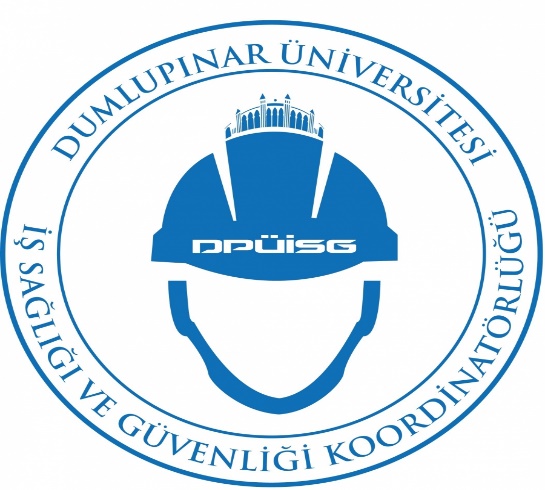 T.C.DUMLUPINAR ÜNİVERSİTESİMÜHENDİSLİK FAKÜLTESİRİSK DEĞERLENDİRME RAPORUNOT : 1) Bu doküman  elli (50)  sayfadan ve yüzyirbeş (125)  maddelik risk değerlendirmesinden oluşmakta olup, tamamı eksiksiz olarak işverene teslim edilmiştir. 2) Çalışanlar risk değerlendirmesi sonuçlarından haberdar edilmelidir. 3) Bu doküman uygun bir yerde saklanmalıdır.RİSK DEĞERLENDİRME EKİBİAD-SOYAD (belge no)İMZATARİHİŞVEREN/İŞVEREN VEKİLİ:Prof.Dr. Osman ŞANİŞ GÜVENLİĞİ UZMANI: Doç.Dr. Cengiz YENİKAYA (117579)İŞYERİ HEKİMİ:Yrd.Doç.Dr. Serhat YALÇINKAYAFAKÜLTE SEKRETERİ: Cengiz ÇINAZİŞYERİ ÇALIŞAN TEMSİLCİSİ/TEMSİLCİLERİ:Osman TİRİTMustafa DÜNDARDESTEK ELEMANI/ELEMANLARI:Hamza KARACAHamdi TÜRKNONORİSK DEĞERLENDİRİLMESİ YAPILAN BİRİM:RİSK DEĞERLENDİRİLMESİ YAPILAN BİRİM:RİSK DEĞERLENDİRİLMESİ YAPILAN BİRİM:RİSK DEĞERLENDİRİLMESİ YAPILAN BİRİM:BİRİM ADI:MÜHENDİSLİK FAKÜLTESİBİRİM ADI:MÜHENDİSLİK FAKÜLTESİRİSK DEĞERLENDİRME TARİHİ:21.11.201307.12.2016Önlemlerinin düzeyiKontrolHastalıkları Şiddeti Yaralanma, PotansiyelRisk SeviyesiRisk SeviyesiÖnem ve  Sırası ÖncelikÖnem ve  Sırası ÖncelikRİSK AÇIKLAMASIRİSK AÇIKLAMASI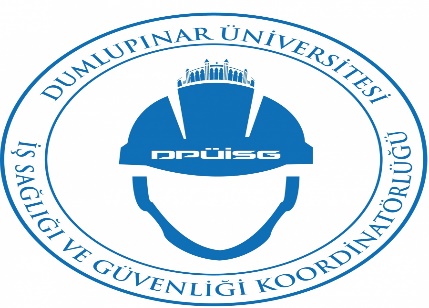 SIRASIRABölüm /İş/EkipmanBölüm /İş/EkipmanBölüm /İş/EkipmanBölüm /İş/EkipmanTehlike Kaynağı (Fotoğraf)Tehlike Kaynağı (Fotoğraf)TehlikeRiskÖnlemlerinin düzeyiKontrolHastalıkları Şiddeti Yaralanma, PotansiyelRisk SeviyesiRisk SeviyesiÖnem ve  Sırası ÖncelikÖnem ve  Sırası ÖncelikRİSK AÇIKLAMASIRİSK AÇIKLAMASIÖNERİLEN DÜZELTİCİ VEÖNLEYİCİ KONTROL TEDBİRLERİÖNERİLEN DÜZELTİCİ VEÖNLEYİCİ KONTROL TEDBİRLERİÖNERİLEN DÜZELTİCİ VEÖNLEYİCİ KONTROL TEDBİRLERİ11MADEN LABRATUVARLARMADEN LABRATUVARLARFAALİYET ÖNCESİ FAALİYET ÖNCESİ 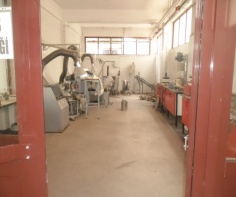 BAKIMSIZ HAVALANDIRMA BACA BAĞLANTISISOLUNUM YOLU HASTALIKLARI2344İKİİKİBÜYÜK RİSK; ÖNLEMLERİ ALIP HIZLA PLANLAYIP UYGULAYINBÜYÜK RİSK; ÖNLEMLERİ ALIP HIZLA PLANLAYIP UYGULAYINLABRATUVAR ORTAMINDA REAKSİYON ÜRÜNLERİNİ, ATIK GAZLARI, DUMAN, TOZ VB ETKİLER İÇİN TASARLANAN BACA VE VAKUMLU ASPİRATÖRLER SIZDIRMAZLIĞI SAĞLAYACAK ŞEKİLDE EK YERLERİ UYGUN ŞEKİLDE BAĞLANMALIDIR. HER AN ÇALIŞMAYA HAZIR OLMALI, BAKIMLARI YETKİLİ PERSONELCE YAPILMALI, BAKIM KARTLARI OLUŞTURULUP TAKİBİ SAĞLANMALIDIR.LABRATUVAR ORTAMINDA REAKSİYON ÜRÜNLERİNİ, ATIK GAZLARI, DUMAN, TOZ VB ETKİLER İÇİN TASARLANAN BACA VE VAKUMLU ASPİRATÖRLER SIZDIRMAZLIĞI SAĞLAYACAK ŞEKİLDE EK YERLERİ UYGUN ŞEKİLDE BAĞLANMALIDIR. HER AN ÇALIŞMAYA HAZIR OLMALI, BAKIMLARI YETKİLİ PERSONELCE YAPILMALI, BAKIM KARTLARI OLUŞTURULUP TAKİBİ SAĞLANMALIDIR.LABRATUVAR ORTAMINDA REAKSİYON ÜRÜNLERİNİ, ATIK GAZLARI, DUMAN, TOZ VB ETKİLER İÇİN TASARLANAN BACA VE VAKUMLU ASPİRATÖRLER SIZDIRMAZLIĞI SAĞLAYACAK ŞEKİLDE EK YERLERİ UYGUN ŞEKİLDE BAĞLANMALIDIR. HER AN ÇALIŞMAYA HAZIR OLMALI, BAKIMLARI YETKİLİ PERSONELCE YAPILMALI, BAKIM KARTLARI OLUŞTURULUP TAKİBİ SAĞLANMALIDIR.11MADEN LABRATUVARLARMADEN LABRATUVARLARFAALİYET SONRASIFAALİYET SONRASIFAALİYET TARİHİFAALİYETİ YAPANFAALİYET SONRASI RİSK SEVİYESİFAALİYET SONRASI RİSK SEVİYESİFAALİYET SONRASI RİSK SEVİYESİFAALİYET SONRASI RİSK SEVİYESİFAALİYET SONRASI RİSK SEVİYESİFAALİYET SONRASI RİSK SEVİYESİFAALİYET SONRASI RİSK SEVİYESİFAALİYET SONRASI RİSK SEVİYESİYAPILAN FAAALİYETYAPILAN FAAALİYETYAPILAN FAAALİYET11MADEN LABRATUVARLARMADEN LABRATUVARLARFAALİYET SONRASIFAALİYET SONRASI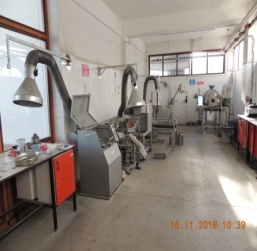 Bölümler??????1322DÖRTDÖRTKÜÇÜK RİSK: SORUNLARIN KONTROL ALTINDA OLMASINI SAĞLAYINIZKÜÇÜK RİSK: SORUNLARIN KONTROL ALTINDA OLMASINI SAĞLAYINIZYAPILDIYAPILDIYAPILDI22 MADEN KORİDOR MADEN KORİDORFAALİYET ÖNCESİ FAALİYET ÖNCESİ 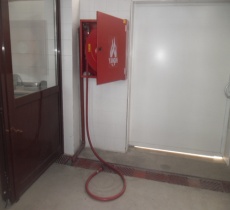 SU TAZYİK SİSTEMİ ETKİN ÇALIŞMAMASIYANGIN ANINDA MÜDAHELE EDEMEME, YARALANMA, CAN KAYBI ARTMASI2344İKİİKİBÜYÜK RİSK; ÖNLEMLERİ ALIP HIZLA PLANLAYIP UYGULAYINBÜYÜK RİSK; ÖNLEMLERİ ALIP HIZLA PLANLAYIP UYGULAYINTOPLU YANGIN SÖNDÜRME DOLABI ÜZERİNE GÖRÜLEBİLECEK ŞEKİLDE UYARI VE KULLANMA LEVHASI ASILMALI, BELİRLİ ARALIKLARLA YANGIN TATBİKATI YAPILMALIDIR, SU TAZYİK SİSTEMİNİN HER AN ÇALIŞIR DURUMDA OLMASI SAĞLANMALIDIR. KAPAĞI KAPALI OLMALIDIR.TOPLU YANGIN SÖNDÜRME DOLABI ÜZERİNE GÖRÜLEBİLECEK ŞEKİLDE UYARI VE KULLANMA LEVHASI ASILMALI, BELİRLİ ARALIKLARLA YANGIN TATBİKATI YAPILMALIDIR, SU TAZYİK SİSTEMİNİN HER AN ÇALIŞIR DURUMDA OLMASI SAĞLANMALIDIR. KAPAĞI KAPALI OLMALIDIR.TOPLU YANGIN SÖNDÜRME DOLABI ÜZERİNE GÖRÜLEBİLECEK ŞEKİLDE UYARI VE KULLANMA LEVHASI ASILMALI, BELİRLİ ARALIKLARLA YANGIN TATBİKATI YAPILMALIDIR, SU TAZYİK SİSTEMİNİN HER AN ÇALIŞIR DURUMDA OLMASI SAĞLANMALIDIR. KAPAĞI KAPALI OLMALIDIR.22 MADEN KORİDOR MADEN KORİDORFAALİYET SONRASIFAALİYET SONRASIFAALİYET TARİHİFAALİYETİ YAPANFAALİYET SONRASI RİSK SEVİYESİFAALİYET SONRASI RİSK SEVİYESİFAALİYET SONRASI RİSK SEVİYESİFAALİYET SONRASI RİSK SEVİYESİFAALİYET SONRASI RİSK SEVİYESİFAALİYET SONRASI RİSK SEVİYESİFAALİYET SONRASI RİSK SEVİYESİFAALİYET SONRASI RİSK SEVİYESİYAPILAN FAAALİYETYAPILAN FAAALİYETYAPILAN FAAALİYET22 MADEN KORİDOR MADEN KORİDORFAALİYET SONRASIFAALİYET SONRASI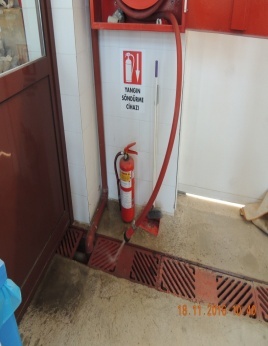 YİTDB, Dekanlık1322DÖRTDÖRTKÜÇÜK RİSK: SORUNLARIN KONTROL ALTINDA OLMASINI SAĞLAYINIZKÜÇÜK RİSK: SORUNLARIN KONTROL ALTINDA OLMASINI SAĞLAYINIZÇALIŞIYOR YAPILDIÇALIŞIYOR YAPILDIÇALIŞIYOR YAPILDI33GENELGENELFAALİYET ÖNCESİFAALİYET ÖNCESİ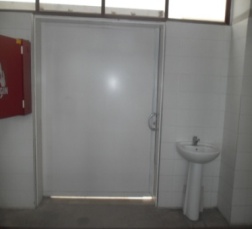 ACİL ÇIKIŞ KAPILARININ KİLİTLİ OLMASI VE ÖNÜNE MALZEME KONULMASIACİL DURUM ANINDA PERSONELİN TAHLİYE EDİLEMEMESİ3355BİRBİRVAHİM RİSK; DERHAL ÖNLEMLERİ PLANLAYIP UYGULAYINVAHİM RİSK; DERHAL ÖNLEMLERİ PLANLAYIP UYGULAYINACİL ÇIKIŞ KAPILARI BELİRLENMELİ, ACİL ÇIKIŞ KAPILARININ ÖNÜ HER ZAMAN BOŞ OLMALI, BURALARA MALZEME KONULMAMALIDIR. ÇALIŞILAN ZAMANLARDA KAPILAR KİLİTLENMEMELİ, ÇALIŞILAN BİRİMLERDE BELİRLİ YERLERE ACİL ÇIKIŞI GÖSTEREN UYARI LEVHALARI ASILMALI, ACİL ÇIKIŞ KAPILARI DIŞA DOĞRU AÇILMALIDIR. ACİL ÇIKIŞ UYARI VE YÖN LEVHALAR ELEKTRİK KESİLDİĞİNDE KENDİNDEN YANAN FOTOLÜMÜNANS ÖZELLİĞE SAHİP OLMALIDIR.ACİL ÇIKIŞ KAPILARI BELİRLENMELİ, ACİL ÇIKIŞ KAPILARININ ÖNÜ HER ZAMAN BOŞ OLMALI, BURALARA MALZEME KONULMAMALIDIR. ÇALIŞILAN ZAMANLARDA KAPILAR KİLİTLENMEMELİ, ÇALIŞILAN BİRİMLERDE BELİRLİ YERLERE ACİL ÇIKIŞI GÖSTEREN UYARI LEVHALARI ASILMALI, ACİL ÇIKIŞ KAPILARI DIŞA DOĞRU AÇILMALIDIR. ACİL ÇIKIŞ UYARI VE YÖN LEVHALAR ELEKTRİK KESİLDİĞİNDE KENDİNDEN YANAN FOTOLÜMÜNANS ÖZELLİĞE SAHİP OLMALIDIR.ACİL ÇIKIŞ KAPILARI BELİRLENMELİ, ACİL ÇIKIŞ KAPILARININ ÖNÜ HER ZAMAN BOŞ OLMALI, BURALARA MALZEME KONULMAMALIDIR. ÇALIŞILAN ZAMANLARDA KAPILAR KİLİTLENMEMELİ, ÇALIŞILAN BİRİMLERDE BELİRLİ YERLERE ACİL ÇIKIŞI GÖSTEREN UYARI LEVHALARI ASILMALI, ACİL ÇIKIŞ KAPILARI DIŞA DOĞRU AÇILMALIDIR. ACİL ÇIKIŞ UYARI VE YÖN LEVHALAR ELEKTRİK KESİLDİĞİNDE KENDİNDEN YANAN FOTOLÜMÜNANS ÖZELLİĞE SAHİP OLMALIDIR.33GENELGENELFAALİYET SONRASIFAALİYET SONRASIFAALİYET TARİHİFAALİYETİ YAPANFAALİYET SONRASI RİSK SEVİYESİFAALİYET SONRASI RİSK SEVİYESİFAALİYET SONRASI RİSK SEVİYESİFAALİYET SONRASI RİSK SEVİYESİFAALİYET SONRASI RİSK SEVİYESİFAALİYET SONRASI RİSK SEVİYESİFAALİYET SONRASI RİSK SEVİYESİFAALİYET SONRASI RİSK SEVİYESİYAPILAN FAAALİYETYAPILAN FAAALİYETYAPILAN FAAALİYET33GENELGENELFAALİYET SONRASIFAALİYET SONRASI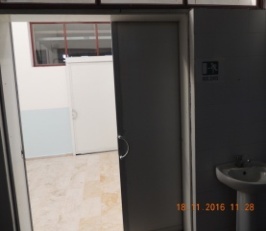 İMİ-YİTDB2344İKİİKİBÜYÜK RİSK; ÖNLEMLERİ ALIP HIZLA PLANLAYIP UYGULAYINBÜYÜK RİSK; ÖNLEMLERİ ALIP HIZLA PLANLAYIP UYGULAYINTEMİZLENDİ KAT PLANLARININ, ACİL ÇIKIŞ UYARI LEVHALARININ VE ACİL ÇIKIŞ YÖNLERİNİN UYUMLU OLMASI GEREKLİDİR.TEMİZLENDİ KAT PLANLARININ, ACİL ÇIKIŞ UYARI LEVHALARININ VE ACİL ÇIKIŞ YÖNLERİNİN UYUMLU OLMASI GEREKLİDİR.TEMİZLENDİ KAT PLANLARININ, ACİL ÇIKIŞ UYARI LEVHALARININ VE ACİL ÇIKIŞ YÖNLERİNİN UYUMLU OLMASI GEREKLİDİR.44 MADENLABRATUVARLAR MADENLABRATUVARLARFAALİYET ÖNCESİ FAALİYET ÖNCESİ 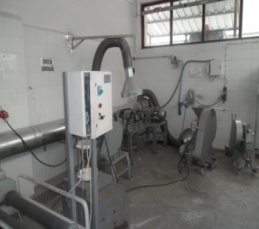 KAPAĞI AÇIK ELEKTRİK PANOSUELEKTRİK ÇARPMASI SONUCU YARALANMA, ÖLÜM3355BİRBİRVAHİM RİSK ; DERHAL ÖNLEMLERİ PLANLAYIP UYGULAYINVAHİM RİSK ; DERHAL ÖNLEMLERİ PLANLAYIP UYGULAYINELEKTRİK PANOLARI, MAKİNA KUMANDA PANEL PANOLARI KAPAKLARI HER ZAMAN KAPALI VE KİLİTLİ OLMALI SADECE YETKİLİ PERSONEL TARAFINDAN AÇILMALIDIR. PANO İÇİNE MALZEME KONULMAMALI, PANO ÜZERİNDE UYARI İŞARETLERİ OLMALI, PANO İÇİNDE KAÇAK AKIM RÖLESİ BULUNMALIDIR. ELEKTRİK PANOLARININ YANINA VE ÜSTÜNE MALZEME KONULMAMALIDIR. ELEKTRİK TESİSATININ TOPRAKLAMASI YAPILMALI VE YILDA BİR KEZ YETKİLİ MÜHENDİS TARAFINDAN ÖLÇÜMÜ YAPILMALIDIR. ELEKTRİK PANOSUNUN ÖNÜNE YALITKAN PASPAS KONULMALIDIR.ELEKTRİK PANOLARI, MAKİNA KUMANDA PANEL PANOLARI KAPAKLARI HER ZAMAN KAPALI VE KİLİTLİ OLMALI SADECE YETKİLİ PERSONEL TARAFINDAN AÇILMALIDIR. PANO İÇİNE MALZEME KONULMAMALI, PANO ÜZERİNDE UYARI İŞARETLERİ OLMALI, PANO İÇİNDE KAÇAK AKIM RÖLESİ BULUNMALIDIR. ELEKTRİK PANOLARININ YANINA VE ÜSTÜNE MALZEME KONULMAMALIDIR. ELEKTRİK TESİSATININ TOPRAKLAMASI YAPILMALI VE YILDA BİR KEZ YETKİLİ MÜHENDİS TARAFINDAN ÖLÇÜMÜ YAPILMALIDIR. ELEKTRİK PANOSUNUN ÖNÜNE YALITKAN PASPAS KONULMALIDIR.ELEKTRİK PANOLARI, MAKİNA KUMANDA PANEL PANOLARI KAPAKLARI HER ZAMAN KAPALI VE KİLİTLİ OLMALI SADECE YETKİLİ PERSONEL TARAFINDAN AÇILMALIDIR. PANO İÇİNE MALZEME KONULMAMALI, PANO ÜZERİNDE UYARI İŞARETLERİ OLMALI, PANO İÇİNDE KAÇAK AKIM RÖLESİ BULUNMALIDIR. ELEKTRİK PANOLARININ YANINA VE ÜSTÜNE MALZEME KONULMAMALIDIR. ELEKTRİK TESİSATININ TOPRAKLAMASI YAPILMALI VE YILDA BİR KEZ YETKİLİ MÜHENDİS TARAFINDAN ÖLÇÜMÜ YAPILMALIDIR. ELEKTRİK PANOSUNUN ÖNÜNE YALITKAN PASPAS KONULMALIDIR.44 MADENLABRATUVARLAR MADENLABRATUVARLARFAALİYET SONRASIFAALİYET SONRASIFAALİYET TARİHİFAALİYETİ YAPANFAALİYET SONRASI RİSK SEVİYESİFAALİYET SONRASI RİSK SEVİYESİFAALİYET SONRASI RİSK SEVİYESİFAALİYET SONRASI RİSK SEVİYESİFAALİYET SONRASI RİSK SEVİYESİFAALİYET SONRASI RİSK SEVİYESİFAALİYET SONRASI RİSK SEVİYESİFAALİYET SONRASI RİSK SEVİYESİYAPILAN FAAALİYETYAPILAN FAAALİYETYAPILAN FAAALİYET44 MADENLABRATUVARLAR MADENLABRATUVARLARFAALİYET SONRASIFAALİYET SONRASI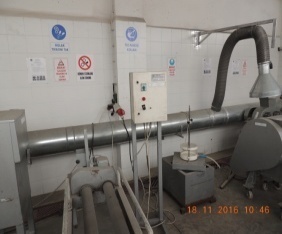 YİTDB, Dekanlık1100BEŞBEŞRİSK ÖNEMSİZRİSK ÖNEMSİZKAPATILDIKAPATILDIKAPATILDI55 MADEN LABRATUVARLAR MADEN LABRATUVARLARFAALİYET ÖNCESİ FAALİYET ÖNCESİ 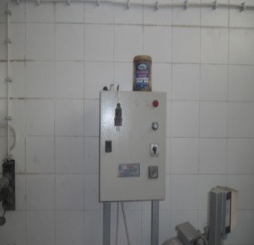 ELEKTRİK PANOSU ÖNÜNDE YALITKAN PASPAS OLMAMASIELEKTRİK ÇARPMASI SONUCU YARALANMA, ÖLÜM3355BİRBİRVAHİM RİSK ; DERHAL ÖNLEMLERİ PLANLAYIP UYGULAYINVAHİM RİSK ; DERHAL ÖNLEMLERİ PLANLAYIP UYGULAYIN PANO ÖNÜNE YALITKAN PASPAS YERLEŞTİRİLMELİDİR. PANO ÖNÜNE YALITKAN PASPAS YERLEŞTİRİLMELİDİR. PANO ÖNÜNE YALITKAN PASPAS YERLEŞTİRİLMELİDİR.55 MADEN LABRATUVARLAR MADEN LABRATUVARLARFAALİYET SONRASIFAALİYET SONRASIFAALİYET TARİHİFAALİYETİ YAPANFAALİYET SONRASI RİSK SEVİYESİFAALİYET SONRASI RİSK SEVİYESİFAALİYET SONRASI RİSK SEVİYESİFAALİYET SONRASI RİSK SEVİYESİFAALİYET SONRASI RİSK SEVİYESİFAALİYET SONRASI RİSK SEVİYESİFAALİYET SONRASI RİSK SEVİYESİFAALİYET SONRASI RİSK SEVİYESİYAPILAN FAAALİYETYAPILAN FAAALİYETYAPILAN FAAALİYET55 MADEN LABRATUVARLAR MADEN LABRATUVARLARFAALİYET SONRASIFAALİYET SONRASIYİTDB, Dekanlık3355BİRBİRVAHİM RİSK ; DERHAL ÖNLEMLERİ PLANLAYIP UYGULAYINVAHİM RİSK ; DERHAL ÖNLEMLERİ PLANLAYIP UYGULAYINYALITKAN PASPAS YOK PANO ÖNÜNE YALITKAN PASPAS YERLEŞTİRİLMELİDİR.UYARI İŞARETLERİ İLE ÇALIŞNALAR TEHLİKE KONUSUNDA UYARILMALIDIR.YALITKAN PASPAS YOK PANO ÖNÜNE YALITKAN PASPAS YERLEŞTİRİLMELİDİR.UYARI İŞARETLERİ İLE ÇALIŞNALAR TEHLİKE KONUSUNDA UYARILMALIDIR.YALITKAN PASPAS YOK PANO ÖNÜNE YALITKAN PASPAS YERLEŞTİRİLMELİDİR.UYARI İŞARETLERİ İLE ÇALIŞNALAR TEHLİKE KONUSUNDA UYARILMALIDIR.66 MADEN LABRATUVARLAR MADEN LABRATUVARLARFAALİYET ÖNCESİ FAALİYET ÖNCESİ 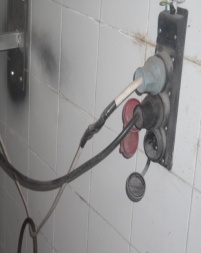 İZOLASYONU SIYRILMIŞ ELEKTRİK KABLOSUELEKTRİK ÇARPMASI SONUCU YARALANMA, ÖLÜM3355BİRBİRVAHİM RİSK; DERHAL ÖNLEMLERİ PLANLAYIP UYGULAYINVAHİM RİSK; DERHAL ÖNLEMLERİ PLANLAYIP UYGULAYINLABRATUVAR BÖLÜMÜNDE ELEKTRİK TESİSATI YETKİLİ PERSONEL TARAFINDAN KONTROL EDİLMELİ, KABLOLAR KANALLAR İÇİNDE KÖŞELERDEN TAŞINMALI, . EKLİ KABLO KULLANIMINDAN KAÇINILMALI VEYA KLEMENSLE EKLEME YAPILMALIDIR.LABRATUVAR BÖLÜMÜNDE ELEKTRİK TESİSATI YETKİLİ PERSONEL TARAFINDAN KONTROL EDİLMELİ, KABLOLAR KANALLAR İÇİNDE KÖŞELERDEN TAŞINMALI, . EKLİ KABLO KULLANIMINDAN KAÇINILMALI VEYA KLEMENSLE EKLEME YAPILMALIDIR.LABRATUVAR BÖLÜMÜNDE ELEKTRİK TESİSATI YETKİLİ PERSONEL TARAFINDAN KONTROL EDİLMELİ, KABLOLAR KANALLAR İÇİNDE KÖŞELERDEN TAŞINMALI, . EKLİ KABLO KULLANIMINDAN KAÇINILMALI VEYA KLEMENSLE EKLEME YAPILMALIDIR.66 MADEN LABRATUVARLAR MADEN LABRATUVARLARFAALİYET SONRASIFAALİYET SONRASIFAALİYET TARİHİFAALİYETİ YAPANFAALİYET SONRASI RİSK SEVİYESİFAALİYET SONRASI RİSK SEVİYESİFAALİYET SONRASI RİSK SEVİYESİFAALİYET SONRASI RİSK SEVİYESİFAALİYET SONRASI RİSK SEVİYESİFAALİYET SONRASI RİSK SEVİYESİFAALİYET SONRASI RİSK SEVİYESİFAALİYET SONRASI RİSK SEVİYESİYAPILAN FAAALİYETYAPILAN FAAALİYETYAPILAN FAAALİYET66 MADEN LABRATUVARLAR MADEN LABRATUVARLARFAALİYET SONRASIFAALİYET SONRASI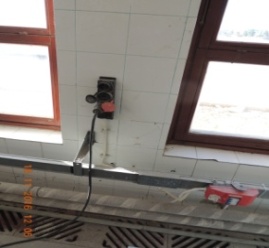 1100BEŞBEŞRİSK ÖNEMSİZRİSK ÖNEMSİZTAMİR EDİLDİTAMİR EDİLDİTAMİR EDİLDİ77 MADEN LABRATUVARLAR MADEN LABRATUVARLARFAALİYET ÖNCESİ FAALİYET ÖNCESİ 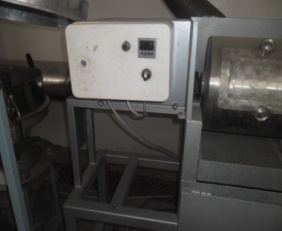 MAKİNA STOP BUTONU ARIZASIACİL DURUM ETKİ ŞİDDETİNİN ARTMASI 3355BİRBİRVAHİM RİSK; DERHAL ÖNLEMLERİ PLANLAYIP UYGULAYINVAHİM RİSK; DERHAL ÖNLEMLERİ PLANLAYIP UYGULAYINMAKİNALARDA STOP(DURDURMA) BUTONU KIRMIZI RENKTE VE MAKİNAYLA ÇALIŞAN PERSONELE YAKIN MESAFEDE OLMALI, EKSPROF OLMALI (TOZDAN ETKİLENMEYECEK VE PATLAMAYA NEDEN OLMAYACAK) HER AN ÇALIŞABİLİR DURUMDA OLMASI SAĞLANMALIDIR. BUTON DIŞINDA MAKİNA BAĞLI OLDUĞU ELEKTRİK FİŞİNİN ÇEKİLMESİ, PANO ÜZERİNDE YER ALAN SİGORTASI VEYA ŞALTERİ KAPATILMAK SURETİYLE STOP EDİLMEMELİDİR.MAKİNALARDA STOP(DURDURMA) BUTONU KIRMIZI RENKTE VE MAKİNAYLA ÇALIŞAN PERSONELE YAKIN MESAFEDE OLMALI, EKSPROF OLMALI (TOZDAN ETKİLENMEYECEK VE PATLAMAYA NEDEN OLMAYACAK) HER AN ÇALIŞABİLİR DURUMDA OLMASI SAĞLANMALIDIR. BUTON DIŞINDA MAKİNA BAĞLI OLDUĞU ELEKTRİK FİŞİNİN ÇEKİLMESİ, PANO ÜZERİNDE YER ALAN SİGORTASI VEYA ŞALTERİ KAPATILMAK SURETİYLE STOP EDİLMEMELİDİR.MAKİNALARDA STOP(DURDURMA) BUTONU KIRMIZI RENKTE VE MAKİNAYLA ÇALIŞAN PERSONELE YAKIN MESAFEDE OLMALI, EKSPROF OLMALI (TOZDAN ETKİLENMEYECEK VE PATLAMAYA NEDEN OLMAYACAK) HER AN ÇALIŞABİLİR DURUMDA OLMASI SAĞLANMALIDIR. BUTON DIŞINDA MAKİNA BAĞLI OLDUĞU ELEKTRİK FİŞİNİN ÇEKİLMESİ, PANO ÜZERİNDE YER ALAN SİGORTASI VEYA ŞALTERİ KAPATILMAK SURETİYLE STOP EDİLMEMELİDİR.77 MADEN LABRATUVARLAR MADEN LABRATUVARLARFAALİYET SONRASIFAALİYET SONRASIFAALİYET TARİHİFAALİYETİ YAPANFAALİYET SONRASI RİSK SEVİYESİFAALİYET SONRASI RİSK SEVİYESİFAALİYET SONRASI RİSK SEVİYESİFAALİYET SONRASI RİSK SEVİYESİFAALİYET SONRASI RİSK SEVİYESİFAALİYET SONRASI RİSK SEVİYESİFAALİYET SONRASI RİSK SEVİYESİFAALİYET SONRASI RİSK SEVİYESİYAPILAN FAAALİYETYAPILAN FAAALİYETYAPILAN FAAALİYET77 MADEN LABRATUVARLAR MADEN LABRATUVARLARFAALİYET SONRASIFAALİYET SONRASIBölümler??????????3355BİRBİRVAHİM RİSK; DERHAL ÖNLEMLERİ PLANLAYIP UYGULAYINVAHİM RİSK; DERHAL ÖNLEMLERİ PLANLAYIP UYGULAYINARIZA DEVAM EDİYOR ARIZA DEVAM EDİYOR ARIZA DEVAM EDİYOR 88 MADEN  LABRATUVARLAR MADEN  LABRATUVARLARFAALİYET ÖNCESİ FAALİYET ÖNCESİ 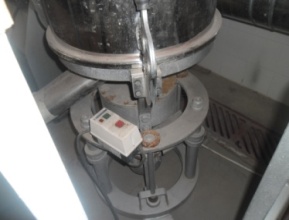 MAKİNA START BUTONU ARIZASIELEKTRİK ÇARPMASI SONUCU YARALANMA, ÖLÜM3355BİRBİRVAHİM RİSK; DERHAL ÖNLEMLERİ PLANLAYIP UYGULAYINVAHİM RİSK; DERHAL ÖNLEMLERİ PLANLAYIP UYGULAYINMAKİNA START(ÇALIŞTIRMA) BUTONU YEŞİL RENKTE VE MAKİNAYLA ÇALIŞAN PERSONELE STOP BUTONUNA GÖRE UZAK KONUMDA OLMALIDIR. EKSPROF OLMALI (TOZDAN ETKİLENMEYECEK VE PATLAMAYA NEDEN OLMAYACAK) HER AN ÇALIŞABİLİR DURUMDA OLMALI, MAKİNA ÜZERİNE SABİT PANEL ÜZERİNE MONTAJLANMALI, BOŞTA, MAKİNANIN DÖNEN, HAREKET EDEN, PARÇALARI ÜZERİNE SEYYAR HALDE BIRAKILMAMALIDIR.MAKİNA START(ÇALIŞTIRMA) BUTONU YEŞİL RENKTE VE MAKİNAYLA ÇALIŞAN PERSONELE STOP BUTONUNA GÖRE UZAK KONUMDA OLMALIDIR. EKSPROF OLMALI (TOZDAN ETKİLENMEYECEK VE PATLAMAYA NEDEN OLMAYACAK) HER AN ÇALIŞABİLİR DURUMDA OLMALI, MAKİNA ÜZERİNE SABİT PANEL ÜZERİNE MONTAJLANMALI, BOŞTA, MAKİNANIN DÖNEN, HAREKET EDEN, PARÇALARI ÜZERİNE SEYYAR HALDE BIRAKILMAMALIDIR.MAKİNA START(ÇALIŞTIRMA) BUTONU YEŞİL RENKTE VE MAKİNAYLA ÇALIŞAN PERSONELE STOP BUTONUNA GÖRE UZAK KONUMDA OLMALIDIR. EKSPROF OLMALI (TOZDAN ETKİLENMEYECEK VE PATLAMAYA NEDEN OLMAYACAK) HER AN ÇALIŞABİLİR DURUMDA OLMALI, MAKİNA ÜZERİNE SABİT PANEL ÜZERİNE MONTAJLANMALI, BOŞTA, MAKİNANIN DÖNEN, HAREKET EDEN, PARÇALARI ÜZERİNE SEYYAR HALDE BIRAKILMAMALIDIR.88 MADEN  LABRATUVARLAR MADEN  LABRATUVARLARFAALİYET SONRASIFAALİYET SONRASIFAALİYET TARİHİFAALİYETİ YAPANFAALİYET SONRASI RİSK SEVİYESİFAALİYET SONRASI RİSK SEVİYESİFAALİYET SONRASI RİSK SEVİYESİFAALİYET SONRASI RİSK SEVİYESİFAALİYET SONRASI RİSK SEVİYESİFAALİYET SONRASI RİSK SEVİYESİFAALİYET SONRASI RİSK SEVİYESİFAALİYET SONRASI RİSK SEVİYESİYAPILAN FAAALİYETYAPILAN FAAALİYETYAPILAN FAAALİYET88 MADEN  LABRATUVARLAR MADEN  LABRATUVARLARFAALİYET SONRASIFAALİYET SONRASI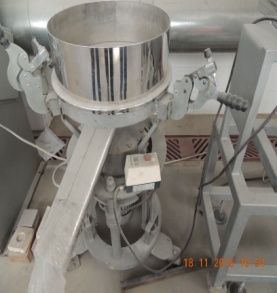 YİTDB, Dekanlık1322DÖRTDÖRTKÜÇÜK RİSK: SORUNLARIN KONTROL ALTINDA OLMASINI SAĞLAYINIZKÜÇÜK RİSK: SORUNLARIN KONTROL ALTINDA OLMASINI SAĞLAYINIZTAMİR EDİLDİTAMİR EDİLDİTAMİR EDİLDİ99 MADEN LABRATUVARLAR MADEN LABRATUVARLARFAALİYET ÖNCESİ FAALİYET ÖNCESİ 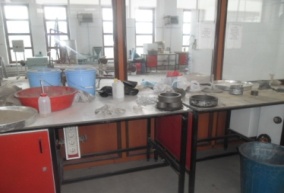 ÇALIŞMA ORTAMI GENEL TEMİZLİK KURALLARINA UYULMAMASIMOTİVASYON DÜŞMESİ NEDENİYLE İŞ KAZASI MEYDANA GELMESİ2344İKİİKİBÜYÜK RİSK; ÖNLEMLERİ ALIP HIZLA PLANLAYIP UYGULAYINBÜYÜK RİSK; ÖNLEMLERİ ALIP HIZLA PLANLAYIP UYGULAYINKULLANIM SONUNDA MALZEMELER KENDİ MUHAFAZA ALANINA KALDIRILMALI, LAVABO, ÇALIŞMA HAVUZU, ÇALIŞMA MASASI VE TEZGÂH VB YERLER GENEL TEMİZLİĞİ YAPILMALIDIR.KULLANIM SONUNDA MALZEMELER KENDİ MUHAFAZA ALANINA KALDIRILMALI, LAVABO, ÇALIŞMA HAVUZU, ÇALIŞMA MASASI VE TEZGÂH VB YERLER GENEL TEMİZLİĞİ YAPILMALIDIR.KULLANIM SONUNDA MALZEMELER KENDİ MUHAFAZA ALANINA KALDIRILMALI, LAVABO, ÇALIŞMA HAVUZU, ÇALIŞMA MASASI VE TEZGÂH VB YERLER GENEL TEMİZLİĞİ YAPILMALIDIR.99 MADEN LABRATUVARLAR MADEN LABRATUVARLARFAALİYET SONRASIFAALİYET SONRASIFAALİYET TARİHİFAALİYETİ YAPANFAALİYET SONRASI RİSK SEVİYESİFAALİYET SONRASI RİSK SEVİYESİFAALİYET SONRASI RİSK SEVİYESİFAALİYET SONRASI RİSK SEVİYESİFAALİYET SONRASI RİSK SEVİYESİFAALİYET SONRASI RİSK SEVİYESİFAALİYET SONRASI RİSK SEVİYESİFAALİYET SONRASI RİSK SEVİYESİYAPILAN FAAALİYETYAPILAN FAAALİYETYAPILAN FAAALİYET99 MADEN LABRATUVARLAR MADEN LABRATUVARLARFAALİYET SONRASIFAALİYET SONRASI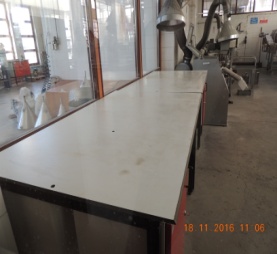 BölümlerDekanlık1322DÖRTDÖRTKÜÇÜK RİSK: SORUNLARIN KONTROL ALTINDA OLMASINI SAĞLAYINIZKÜÇÜK RİSK: SORUNLARIN KONTROL ALTINDA OLMASINI SAĞLAYINIZMASA ÜSTÜ TEMİZLETİLDİMASA ÜSTÜ TEMİZLETİLDİMASA ÜSTÜ TEMİZLETİLDİ1010 MADEN LABRATUVARLAR MADEN LABRATUVARLARFAALİYET ÖNCESİ FAALİYET ÖNCESİ 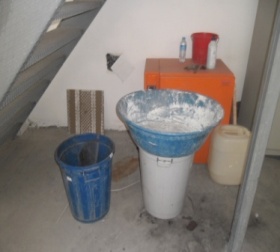 HİDROLİK BAĞLAYICILARMESLEK HASTALIĞI2344İKİİKİBÜYÜK RİSK; ÖNLEMLERİ ALIP HIZLA PLANLAYIP UYGULAYINBÜYÜK RİSK; ÖNLEMLERİ ALIP HIZLA PLANLAYIP UYGULAYINSUYLA BİR ARAYA GELDİĞİNDE BAĞLAYICILIK GÖSTEREN KİL, KALKER, SİLİS VB HAMMADDE KAYNAKLI ALÇI, KİREÇ, ÇİMENTO VB MALZEMELERLE ÇALIŞMALARDA MİKTAR AZ OLMASINA BAKMAKSIZIN ÇIPLAK ELLE KARIŞIM HAZIRLANMAMALI, KİŞİSE KORUYUCU DONANIM OLARAK ELDİVEN, MASKE VB MİKSER ARACI OLARAK KARIŞTIRMA APARATI KULLANILMALIDIR.SUYLA BİR ARAYA GELDİĞİNDE BAĞLAYICILIK GÖSTEREN KİL, KALKER, SİLİS VB HAMMADDE KAYNAKLI ALÇI, KİREÇ, ÇİMENTO VB MALZEMELERLE ÇALIŞMALARDA MİKTAR AZ OLMASINA BAKMAKSIZIN ÇIPLAK ELLE KARIŞIM HAZIRLANMAMALI, KİŞİSE KORUYUCU DONANIM OLARAK ELDİVEN, MASKE VB MİKSER ARACI OLARAK KARIŞTIRMA APARATI KULLANILMALIDIR.SUYLA BİR ARAYA GELDİĞİNDE BAĞLAYICILIK GÖSTEREN KİL, KALKER, SİLİS VB HAMMADDE KAYNAKLI ALÇI, KİREÇ, ÇİMENTO VB MALZEMELERLE ÇALIŞMALARDA MİKTAR AZ OLMASINA BAKMAKSIZIN ÇIPLAK ELLE KARIŞIM HAZIRLANMAMALI, KİŞİSE KORUYUCU DONANIM OLARAK ELDİVEN, MASKE VB MİKSER ARACI OLARAK KARIŞTIRMA APARATI KULLANILMALIDIR.1010 MADEN LABRATUVARLAR MADEN LABRATUVARLARFAALİYET SONRASIFAALİYET SONRASIFAALİYET TARİHİFAALİYETİ YAPANFAALİYET SONRASI RİSK SEVİYESİFAALİYET SONRASI RİSK SEVİYESİFAALİYET SONRASI RİSK SEVİYESİFAALİYET SONRASI RİSK SEVİYESİFAALİYET SONRASI RİSK SEVİYESİFAALİYET SONRASI RİSK SEVİYESİFAALİYET SONRASI RİSK SEVİYESİFAALİYET SONRASI RİSK SEVİYESİYAPILAN FAAALİYETYAPILAN FAAALİYETYAPILAN FAAALİYET1010 MADEN LABRATUVARLAR MADEN LABRATUVARLARFAALİYET SONRASIFAALİYET SONRASI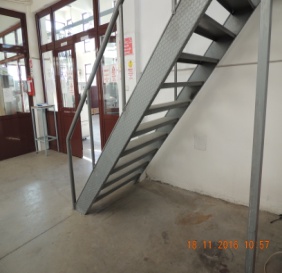 BölümlerDekanlık1322DÖRTDÖRTKÜÇÜK RİSK: SORUNLARIN KONTROL ALTINDA OLMASINI SAĞLAYINIZKÜÇÜK RİSK: SORUNLARIN KONTROL ALTINDA OLMASINI SAĞLAYINIZTEMİZLETİLDİTEMİZLETİLDİTEMİZLETİLDİ1111MADEN  LABRATUVARLARMADEN  LABRATUVARLARFAALİYET ÖNCESİ FAALİYET ÖNCESİ 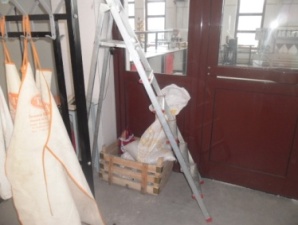 SEYYAR MERDİVENLERİN UYGUNSUZ KULLANIMIDÜŞME SONUCU YARALANMA2233ÜÇÜÇORTA DERECEDE RİSK; UYGUN ÖNLEMLERİ PLANLAYIP UYGULAYINORTA DERECEDE RİSK; UYGUN ÖNLEMLERİ PLANLAYIP UYGULAYINSEYYAR MERDİVENLER KISA SÜRELİ İNİŞ VE ÇIKIŞLAR İÇİN UYGUNDUR. ÜZERİNDE SÜREKLİLİK ARZEDEN İŞ YAPILIRKEN, SON BASAMAĞINA ÇIKILMAMASI GEREKMEKTEDİR. .SEYYAR MERDİVENLER ÜZERİNE ÇIKACAK PERSONELİN AĞIRLIĞINI TAŞIYABİLECEK MUKAVEMETTE VE UYGUN MALZEMEDEN YAPILMALIDIR. BASAMAK GENİŞLİKLERİ UYGUN OLMALI, YERE OTURAN AYAKLARI ZEMİNE SABİTLENMELİDİR. SEYYAR MERDİVENLER 75 DERECE AÇI İLE ZEMİNE YERLEŞTİRİLMELİDİR.SEYYAR MERDİVENLER KISA SÜRELİ İNİŞ VE ÇIKIŞLAR İÇİN UYGUNDUR. ÜZERİNDE SÜREKLİLİK ARZEDEN İŞ YAPILIRKEN, SON BASAMAĞINA ÇIKILMAMASI GEREKMEKTEDİR. .SEYYAR MERDİVENLER ÜZERİNE ÇIKACAK PERSONELİN AĞIRLIĞINI TAŞIYABİLECEK MUKAVEMETTE VE UYGUN MALZEMEDEN YAPILMALIDIR. BASAMAK GENİŞLİKLERİ UYGUN OLMALI, YERE OTURAN AYAKLARI ZEMİNE SABİTLENMELİDİR. SEYYAR MERDİVENLER 75 DERECE AÇI İLE ZEMİNE YERLEŞTİRİLMELİDİR.SEYYAR MERDİVENLER KISA SÜRELİ İNİŞ VE ÇIKIŞLAR İÇİN UYGUNDUR. ÜZERİNDE SÜREKLİLİK ARZEDEN İŞ YAPILIRKEN, SON BASAMAĞINA ÇIKILMAMASI GEREKMEKTEDİR. .SEYYAR MERDİVENLER ÜZERİNE ÇIKACAK PERSONELİN AĞIRLIĞINI TAŞIYABİLECEK MUKAVEMETTE VE UYGUN MALZEMEDEN YAPILMALIDIR. BASAMAK GENİŞLİKLERİ UYGUN OLMALI, YERE OTURAN AYAKLARI ZEMİNE SABİTLENMELİDİR. SEYYAR MERDİVENLER 75 DERECE AÇI İLE ZEMİNE YERLEŞTİRİLMELİDİR.1111MADEN  LABRATUVARLARMADEN  LABRATUVARLARFAALİYET SONRASIFAALİYET SONRASIFAALİYET TARİHİFAALİYETİ YAPANFAALİYET SONRASI RİSK SEVİYESİFAALİYET SONRASI RİSK SEVİYESİFAALİYET SONRASI RİSK SEVİYESİFAALİYET SONRASI RİSK SEVİYESİFAALİYET SONRASI RİSK SEVİYESİFAALİYET SONRASI RİSK SEVİYESİFAALİYET SONRASI RİSK SEVİYESİFAALİYET SONRASI RİSK SEVİYESİYAPILAN FAAALİYETYAPILAN FAAALİYETYAPILAN FAAALİYET1111MADEN  LABRATUVARLARMADEN  LABRATUVARLARFAALİYET SONRASIFAALİYET SONRASI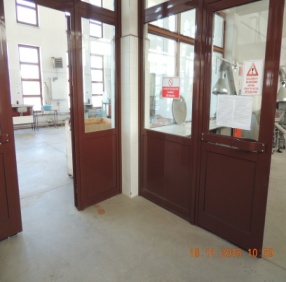 BölümlerDekanlık1100BEŞBEŞRİSK ÖNEMSİZRİSK ÖNEMSİZKALDIRILDIKALDIRILDIKALDIRILDI1212 MADEN  LABRATUVARLAR MADEN  LABRATUVARLARFAALİYET ÖNCESİ FAALİYET ÖNCESİ 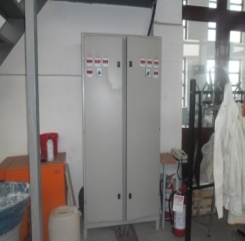 ELEKTRİK PANOSU UYARI İŞARET VE LEVHALARI OLMAMASIYETKİSİZ MÜDAHALE SONUCU YARALANMA, ELEKTRİK ÇARPMASI2344İKİİKİBÜYÜK RİSK; ÖNLEMLERİ ALIP HIZLA PLANLAYIP UYGULAYINBÜYÜK RİSK; ÖNLEMLERİ ALIP HIZLA PLANLAYIP UYGULAYINELEKTRİK PANOLARININ KAPAKLARI HER ZAMAN KAPALI VE KİLİTLİ OLMALI SADECE YETKİLİ PERSONEL TARAFINDAN AÇILMALIDIR. PANO İÇİNE MALZEME KONULMAMALI, PANO ÜZERİNDE UYARI İŞARETLERİ OLMALI, PANO İÇİNDE KAÇAK AKIM RÖLESİ BULUNMALIDIR. ELEKTRİK PANOLARININ YANINA VE ÜSTÜNE MALZEME KONULMAMALIDIR. ELEKTRİK TESİSATININ TOPRAKLAMASI YAPILMALI VE YILDA BİR KEZ YETKİLİ MÜHENDİS TARAFINDAN ÖLÇÜMÜ YAPILMALIDIR. ELEKTRİK PANOSUNUN ÖNÜNE YALITKAN PASPAS KONULMALIDIR.ELEKTRİK PANOLARININ KAPAKLARI HER ZAMAN KAPALI VE KİLİTLİ OLMALI SADECE YETKİLİ PERSONEL TARAFINDAN AÇILMALIDIR. PANO İÇİNE MALZEME KONULMAMALI, PANO ÜZERİNDE UYARI İŞARETLERİ OLMALI, PANO İÇİNDE KAÇAK AKIM RÖLESİ BULUNMALIDIR. ELEKTRİK PANOLARININ YANINA VE ÜSTÜNE MALZEME KONULMAMALIDIR. ELEKTRİK TESİSATININ TOPRAKLAMASI YAPILMALI VE YILDA BİR KEZ YETKİLİ MÜHENDİS TARAFINDAN ÖLÇÜMÜ YAPILMALIDIR. ELEKTRİK PANOSUNUN ÖNÜNE YALITKAN PASPAS KONULMALIDIR.ELEKTRİK PANOLARININ KAPAKLARI HER ZAMAN KAPALI VE KİLİTLİ OLMALI SADECE YETKİLİ PERSONEL TARAFINDAN AÇILMALIDIR. PANO İÇİNE MALZEME KONULMAMALI, PANO ÜZERİNDE UYARI İŞARETLERİ OLMALI, PANO İÇİNDE KAÇAK AKIM RÖLESİ BULUNMALIDIR. ELEKTRİK PANOLARININ YANINA VE ÜSTÜNE MALZEME KONULMAMALIDIR. ELEKTRİK TESİSATININ TOPRAKLAMASI YAPILMALI VE YILDA BİR KEZ YETKİLİ MÜHENDİS TARAFINDAN ÖLÇÜMÜ YAPILMALIDIR. ELEKTRİK PANOSUNUN ÖNÜNE YALITKAN PASPAS KONULMALIDIR.1212 MADEN  LABRATUVARLAR MADEN  LABRATUVARLARFAALİYET SONRASIFAALİYET SONRASIFAALİYET TARİHİFAALİYETİ YAPANFAALİYET SONRASI RİSK SEVİYESİFAALİYET SONRASI RİSK SEVİYESİFAALİYET SONRASI RİSK SEVİYESİFAALİYET SONRASI RİSK SEVİYESİFAALİYET SONRASI RİSK SEVİYESİFAALİYET SONRASI RİSK SEVİYESİFAALİYET SONRASI RİSK SEVİYESİFAALİYET SONRASI RİSK SEVİYESİYAPILAN FAAALİYETYAPILAN FAAALİYETYAPILAN FAAALİYET1212 MADEN  LABRATUVARLAR MADEN  LABRATUVARLARFAALİYET SONRASIFAALİYET SONRASI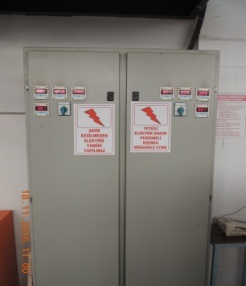 1322DÖRTDÖRTKÜÇÜK RİSK: SORUNLARIN KONTROL ALTINDA OLMASINI SAĞLAYINIZKÜÇÜK RİSK: SORUNLARIN KONTROL ALTINDA OLMASINI SAĞLAYINIZLEVHALAR KONDULEVHALAR KONDULEVHALAR KONDU1313L MADEN  ABRATUVARLARL MADEN  ABRATUVARLARFAALİYET ÖNCESİ FAALİYET ÖNCESİ 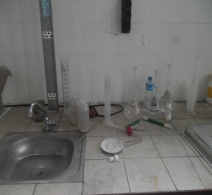 TANIMSIZ MALZEMEİŞ VERİMİ DÜŞMESİ2233ÜÇÜÇORTA DERECEDE RİSK; UYGUN ÖNLEMLERİ PLANLAYIP UYGULAYINORTA DERECEDE RİSK; UYGUN ÖNLEMLERİ PLANLAYIP UYGULAYIN KULLANILAN DENEY ALETLERİ, CAM TÜPLER VB DOĞRU DEPOLANMALI, ÜZERİNDE TANIM KARTI BULUMALI, PERSONEL BU KONUDA BİLGİLENDİRİLMELİ, YETKİ KAPSAMINDA GÖREVLENDİRİLMELİ, BOŞTA MALZEME, ATIK KUTU, AMBALAJ ATIKLARI ÇALIŞMA ORTAMINDAN UZAKLAŞTIRILMALI İŞ VERİMİNİ DÜŞÜRMEMELİDİR KULLANILAN DENEY ALETLERİ, CAM TÜPLER VB DOĞRU DEPOLANMALI, ÜZERİNDE TANIM KARTI BULUMALI, PERSONEL BU KONUDA BİLGİLENDİRİLMELİ, YETKİ KAPSAMINDA GÖREVLENDİRİLMELİ, BOŞTA MALZEME, ATIK KUTU, AMBALAJ ATIKLARI ÇALIŞMA ORTAMINDAN UZAKLAŞTIRILMALI İŞ VERİMİNİ DÜŞÜRMEMELİDİR KULLANILAN DENEY ALETLERİ, CAM TÜPLER VB DOĞRU DEPOLANMALI, ÜZERİNDE TANIM KARTI BULUMALI, PERSONEL BU KONUDA BİLGİLENDİRİLMELİ, YETKİ KAPSAMINDA GÖREVLENDİRİLMELİ, BOŞTA MALZEME, ATIK KUTU, AMBALAJ ATIKLARI ÇALIŞMA ORTAMINDAN UZAKLAŞTIRILMALI İŞ VERİMİNİ DÜŞÜRMEMELİDİR1313L MADEN  ABRATUVARLARL MADEN  ABRATUVARLARFAALİYET SONRASIFAALİYET SONRASIFAALİYET TARİHİFAALİYETİ YAPANFAALİYET SONRASI RİSK SEVİYESİFAALİYET SONRASI RİSK SEVİYESİFAALİYET SONRASI RİSK SEVİYESİFAALİYET SONRASI RİSK SEVİYESİFAALİYET SONRASI RİSK SEVİYESİFAALİYET SONRASI RİSK SEVİYESİFAALİYET SONRASI RİSK SEVİYESİFAALİYET SONRASI RİSK SEVİYESİYAPILAN FAAALİYETYAPILAN FAAALİYETYAPILAN FAAALİYET1313L MADEN  ABRATUVARLARL MADEN  ABRATUVARLARFAALİYET SONRASIFAALİYET SONRASI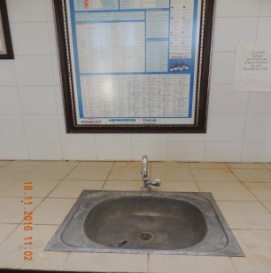 Bölümler1211BEŞBEŞHAFİF RİSK: DURUMU GÖZLEM-LEMEYE DEVAM EDİNHAFİF RİSK: DURUMU GÖZLEM-LEMEYE DEVAM EDİNTANIMLANDITANIMLANDITANIMLANDI1414 MADEN  GENEL MADEN  GENELFAALİYET ÖNCESİ FAALİYET ÖNCESİ 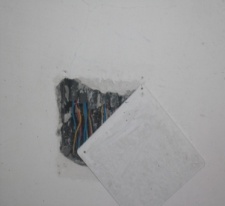 AÇIK ELEKTRİK BAĞLANTISIELEKTRİK ÇARPMASI SONUCU YARALANMA, ÖLÜM3355BİRBİRVAHİM RİSK; DERHAL ÖNLEMLERİ PLANLAYIP UYGULAYINVAHİM RİSK; DERHAL ÖNLEMLERİ PLANLAYIP UYGULAYINELEKTRİK TESİSATI YETKİLİ PERSONEL TARAFINDAN KONTROL EDİLMELİ, ELEKTRİK TESİSATI BAĞLANTI VE DAĞITIM NOKTALARI İZOLE EDİLMELİ, BUVATLAR PLASTİK KAPAKLA KAPATILMALIDIR. BOŞTA OLAN KABLOLARIN UÇLARI KÖRLENEREK YALITILMALI VE ÜST KISIMLARDA SABİTLENMELİDİR.ELEKTRİK TESİSATI YETKİLİ PERSONEL TARAFINDAN KONTROL EDİLMELİ, ELEKTRİK TESİSATI BAĞLANTI VE DAĞITIM NOKTALARI İZOLE EDİLMELİ, BUVATLAR PLASTİK KAPAKLA KAPATILMALIDIR. BOŞTA OLAN KABLOLARIN UÇLARI KÖRLENEREK YALITILMALI VE ÜST KISIMLARDA SABİTLENMELİDİR.ELEKTRİK TESİSATI YETKİLİ PERSONEL TARAFINDAN KONTROL EDİLMELİ, ELEKTRİK TESİSATI BAĞLANTI VE DAĞITIM NOKTALARI İZOLE EDİLMELİ, BUVATLAR PLASTİK KAPAKLA KAPATILMALIDIR. BOŞTA OLAN KABLOLARIN UÇLARI KÖRLENEREK YALITILMALI VE ÜST KISIMLARDA SABİTLENMELİDİR.1414 MADEN  GENEL MADEN  GENELFAALİYET SONRASIFAALİYET SONRASIFAALİYET TARİHİFAALİYETİ YAPANFAALİYET SONRASI RİSK SEVİYESİFAALİYET SONRASI RİSK SEVİYESİFAALİYET SONRASI RİSK SEVİYESİFAALİYET SONRASI RİSK SEVİYESİFAALİYET SONRASI RİSK SEVİYESİFAALİYET SONRASI RİSK SEVİYESİFAALİYET SONRASI RİSK SEVİYESİFAALİYET SONRASI RİSK SEVİYESİYAPILAN FAAALİYETYAPILAN FAAALİYETYAPILAN FAAALİYET1414 MADEN  GENEL MADEN  GENELFAALİYET SONRASIFAALİYET SONRASI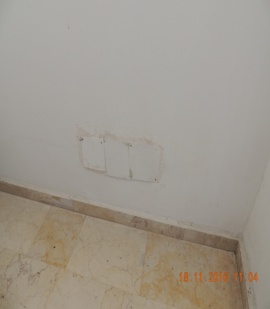 YİTDB1100BEŞBEŞRİSK ÖNEMSİZRİSK ÖNEMSİZKAPATILDIKAPATILDIKAPATILDI1515 MADEN  GENEL MADEN  GENELFAALİYET ÖNCESİ FAALİYET ÖNCESİ 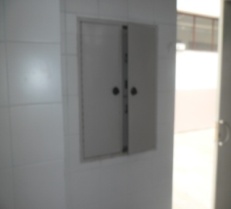 KAPAĞI AÇIK ELEKTRİK PANOSUELEKTRİK ÇARPMASI SONUCU YARALANMA, ÖLÜM3355BİRBİRVAHİM RİSK; DERHAL ÖNLEMLERİ PLANLAYIP UYGULAYINVAHİM RİSK; DERHAL ÖNLEMLERİ PLANLAYIP UYGULAYINELEKTRİK PANOLARININ KAPAKLARI HER ZAMAN KAPALI VE KİLİTLİ OLMALI SADECE YETKİLİ PERSONEL TARAFINDAN AÇILMALIDIR. PANO İÇİNE MALZEME KONULMAMALI, PANO ÜZERİNDE UYARI İŞARETLERİ OLMALI, PANO İÇİNDE KAÇAK AKIM RÖLESİ BULUNMALIDIR. ELEKTRİK PANOLARININ YANINA VE ÜSTÜNE MALZEME KONULMAMALIDIR. ELEKTRİK TESİSATININ TOPRAKLAMASI YAPILMALI VE YILDA BİR KEZ YETKİLİ MÜHENDİS TARAFINDAN ÖLÇÜMÜ YAPILMALIDIR. ELEKTRİK PANOSUNUN ÖNÜNE YALITKAN PASPAS KONULMALIDIR.ELEKTRİK PANOLARININ KAPAKLARI HER ZAMAN KAPALI VE KİLİTLİ OLMALI SADECE YETKİLİ PERSONEL TARAFINDAN AÇILMALIDIR. PANO İÇİNE MALZEME KONULMAMALI, PANO ÜZERİNDE UYARI İŞARETLERİ OLMALI, PANO İÇİNDE KAÇAK AKIM RÖLESİ BULUNMALIDIR. ELEKTRİK PANOLARININ YANINA VE ÜSTÜNE MALZEME KONULMAMALIDIR. ELEKTRİK TESİSATININ TOPRAKLAMASI YAPILMALI VE YILDA BİR KEZ YETKİLİ MÜHENDİS TARAFINDAN ÖLÇÜMÜ YAPILMALIDIR. ELEKTRİK PANOSUNUN ÖNÜNE YALITKAN PASPAS KONULMALIDIR.ELEKTRİK PANOLARININ KAPAKLARI HER ZAMAN KAPALI VE KİLİTLİ OLMALI SADECE YETKİLİ PERSONEL TARAFINDAN AÇILMALIDIR. PANO İÇİNE MALZEME KONULMAMALI, PANO ÜZERİNDE UYARI İŞARETLERİ OLMALI, PANO İÇİNDE KAÇAK AKIM RÖLESİ BULUNMALIDIR. ELEKTRİK PANOLARININ YANINA VE ÜSTÜNE MALZEME KONULMAMALIDIR. ELEKTRİK TESİSATININ TOPRAKLAMASI YAPILMALI VE YILDA BİR KEZ YETKİLİ MÜHENDİS TARAFINDAN ÖLÇÜMÜ YAPILMALIDIR. ELEKTRİK PANOSUNUN ÖNÜNE YALITKAN PASPAS KONULMALIDIR.1515 MADEN  GENEL MADEN  GENELFAALİYET SONRASIFAALİYET SONRASIFAALİYET TARİHİFAALİYETİ YAPANFAALİYET SONRASI RİSK SEVİYESİFAALİYET SONRASI RİSK SEVİYESİFAALİYET SONRASI RİSK SEVİYESİFAALİYET SONRASI RİSK SEVİYESİFAALİYET SONRASI RİSK SEVİYESİFAALİYET SONRASI RİSK SEVİYESİFAALİYET SONRASI RİSK SEVİYESİFAALİYET SONRASI RİSK SEVİYESİYAPILAN FAAALİYETYAPILAN FAAALİYETYAPILAN FAAALİYET1515 MADEN  GENEL MADEN  GENELFAALİYET SONRASIFAALİYET SONRASI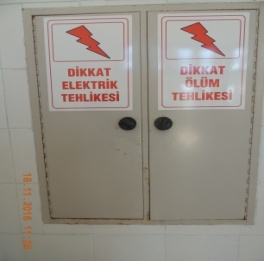 YİTDB, Dekanlık1322DÖRTDÖRTKÜÇÜK RİSK: SORUNLARIN KONTROL ALTINDA OLMASINI SAĞLAYINIZKÜÇÜK RİSK: SORUNLARIN KONTROL ALTINDA OLMASINI SAĞLAYINIZKAPATILDIKAPATILDIKAPATILDI1616 MADEN LABRATUVARLAR MADEN LABRATUVARLARFAALİYET ÖNCESİFAALİYET ÖNCESİ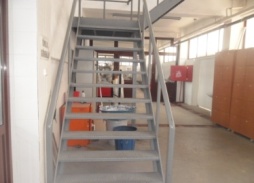  MERDİVEN BASAMAĞIKAYMA, DÜŞME SONUCU KIRIK, ÇIKIK2233ÜÇÜÇORTA DERECEDE RİSK; UYGUN ÖNLEMLERİ PLANLAYIP UYGULAYINORTA DERECEDE RİSK; UYGUN ÖNLEMLERİ PLANLAYIP UYGULAYINMERDİVEN BASAMAKLARI ÜST UÇ KISIMLARA BASILDIĞINDA KAYMAYI ÖNLEYEN BANT ÖNERİLİR.MERDİVEN BASAMAKLARI ÜST UÇ KISIMLARA BASILDIĞINDA KAYMAYI ÖNLEYEN BANT ÖNERİLİR.MERDİVEN BASAMAKLARI ÜST UÇ KISIMLARA BASILDIĞINDA KAYMAYI ÖNLEYEN BANT ÖNERİLİR.1616 MADEN LABRATUVARLAR MADEN LABRATUVARLARFAALİYET SONRASIFAALİYET SONRASIFAALİYET TARİHİFAALİYETİ YAPANFAALİYET SONRASI RİSK SEVİYESİFAALİYET SONRASI RİSK SEVİYESİFAALİYET SONRASI RİSK SEVİYESİFAALİYET SONRASI RİSK SEVİYESİFAALİYET SONRASI RİSK SEVİYESİFAALİYET SONRASI RİSK SEVİYESİFAALİYET SONRASI RİSK SEVİYESİFAALİYET SONRASI RİSK SEVİYESİYAPILAN FAAALİYETYAPILAN FAAALİYETYAPILAN FAAALİYET1616 MADEN LABRATUVARLAR MADEN LABRATUVARLARFAALİYET SONRASIFAALİYET SONRASI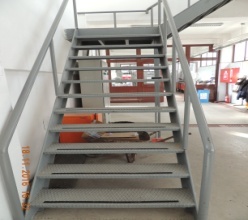 Dekanlık1100BEŞBEŞRİSK ÖNEMSİZRİSK ÖNEMSİZKAYMAZ BANT YAPIŞTIRILDIKAYMAZ BANT YAPIŞTIRILDIKAYMAZ BANT YAPIŞTIRILDI1717 MADEN LABRATUVARLAR MADEN LABRATUVARLARFAALİYET ÖNCESİ FAALİYET ÖNCESİ 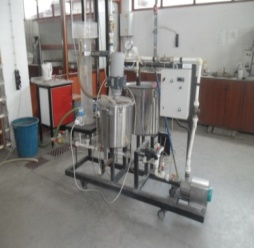 TEKERLEKLERİ KİLİTLİ OLMAYAN MAKİNAÇALIŞMA ESNASINDA TİTREŞİM2233ÜÇÜÇORTA DERECEDE RİSK; UYGUN ÖNLEMLERİ PLANLAYIP UYGULAYINORTA DERECEDE RİSK; UYGUN ÖNLEMLERİ PLANLAYIP UYGULAYINTEKERLEKLİ SEYYAR MAKİNALARLA ÇALIŞMAYA BAŞLAMADAN ÖNCE TEKERLEKLERİ KİLİTLENEREK HAREKET ETMESİ ÖNLENMELİ, AÇIKTA VE ULAŞILABİLİR, YANLIŞLIKLA TEMAS EDİLEBİLİR AKSAMLARIN ÇALIŞANA ZARAR VERMEMESİ İÇİN KORUYUCU MUHAFAZA KAPAKLARI İLE MAKİNAYA MONTAJ EDİLMELİDİR.TEKERLEKLİ SEYYAR MAKİNALARLA ÇALIŞMAYA BAŞLAMADAN ÖNCE TEKERLEKLERİ KİLİTLENEREK HAREKET ETMESİ ÖNLENMELİ, AÇIKTA VE ULAŞILABİLİR, YANLIŞLIKLA TEMAS EDİLEBİLİR AKSAMLARIN ÇALIŞANA ZARAR VERMEMESİ İÇİN KORUYUCU MUHAFAZA KAPAKLARI İLE MAKİNAYA MONTAJ EDİLMELİDİR.TEKERLEKLİ SEYYAR MAKİNALARLA ÇALIŞMAYA BAŞLAMADAN ÖNCE TEKERLEKLERİ KİLİTLENEREK HAREKET ETMESİ ÖNLENMELİ, AÇIKTA VE ULAŞILABİLİR, YANLIŞLIKLA TEMAS EDİLEBİLİR AKSAMLARIN ÇALIŞANA ZARAR VERMEMESİ İÇİN KORUYUCU MUHAFAZA KAPAKLARI İLE MAKİNAYA MONTAJ EDİLMELİDİR.1717 MADEN LABRATUVARLAR MADEN LABRATUVARLARFAALİYET SONRASIFAALİYET SONRASIFAALİYET TARİHİFAALİYETİ YAPANFAALİYET SONRASI RİSK SEVİYESİFAALİYET SONRASI RİSK SEVİYESİFAALİYET SONRASI RİSK SEVİYESİFAALİYET SONRASI RİSK SEVİYESİFAALİYET SONRASI RİSK SEVİYESİFAALİYET SONRASI RİSK SEVİYESİFAALİYET SONRASI RİSK SEVİYESİFAALİYET SONRASI RİSK SEVİYESİYAPILAN FAAALİYETYAPILAN FAAALİYETYAPILAN FAAALİYET1717 MADEN LABRATUVARLAR MADEN LABRATUVARLARFAALİYET SONRASIFAALİYET SONRASIBölümler3355BİRBİRVAHİM RİSK; DERHAL ÖNLEMLERİ PLANLAYIP UYGULAYINVAHİM RİSK; DERHAL ÖNLEMLERİ PLANLAYIP UYGULAYINSORUN DEVAM EDİYORELEKTRİK KAÇAĞI İHTİMALİ VAR TEKNİK BAKIMLARI OLMAYAN CİHAZSORUN DEVAM EDİYORELEKTRİK KAÇAĞI İHTİMALİ VAR TEKNİK BAKIMLARI OLMAYAN CİHAZSORUN DEVAM EDİYORELEKTRİK KAÇAĞI İHTİMALİ VAR TEKNİK BAKIMLARI OLMAYAN CİHAZ1818 MADEN LABRATUVARLAR MADEN LABRATUVARLARFAALİYET ÖNCESİ FAALİYET ÖNCESİ 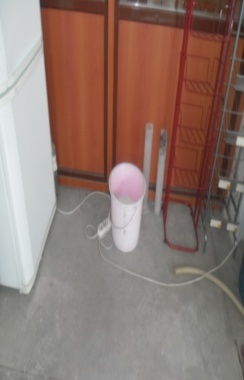 UZATMA KABLOLARININ KAPASİTESİNİN AŞILMASIELEKTRİK ÇARPMASI SONUCU YARALANMA, ÖLÜM2344İKİİKİBÜYÜK RİSK; ÖNLEMLERİ ALIP HIZLA PLANLAYIP UYGULAYINBÜYÜK RİSK; ÖNLEMLERİ ALIP HIZLA PLANLAYIP UYGULAYINUZATMA KABLOLARI SADECE TAŞINABİLİR CİHAZ VE AYDINLATMA ARAÇLARININ BESLENMESİ İÇİN KULLANILMALI, UZATMA KABLOLARI HİÇBİR ŞEKİLDE KALICI KABLOLAMA YERİNE GEÇİRİLMEMELİ, HER UZATMA KABLOSU DOĞRUDAN BİR PRİZE TAKILMALI VE SADECE BİR CİHAZ VEYA AYDINLATMA ARACINA BAĞLANMALI, KABLONUN AKIM TAŞIMA KAPASİTESİ BAĞLANDIĞI CİHAZ YA DA AYDINLATMA ARACININ NOMİNAL AKIMINDAN KÜÇÜK OLMAMALI, UZATMA KABLOSU FİZİKSEL OLARAK İYİ DURUMDA TUTULMALI; EZİLME, KESİLME, YIPRANMA GİBİ NEDENLERLE GÜVENLİĞİ TEHLİKEYE DÜŞÜRECEK KABLOLAR KULLANILMAMALIDIR. TOPRAKLAMA GEREKTİREN CİHAZ VEYA AYDINLATMA ARAÇLARI İÇİN TOPRAKLI TİP UZATMA KABLOSU KULLANILMALI, UZATMA KABLOLARI VE ESNEK KORDONLAR SABİT CİSİMLERE TUTTURULMAMALI;  FİZİKSEL DARBELERE MARUZ BIRAKILMAMALIDIR.UZATMA KABLOLARI SADECE TAŞINABİLİR CİHAZ VE AYDINLATMA ARAÇLARININ BESLENMESİ İÇİN KULLANILMALI, UZATMA KABLOLARI HİÇBİR ŞEKİLDE KALICI KABLOLAMA YERİNE GEÇİRİLMEMELİ, HER UZATMA KABLOSU DOĞRUDAN BİR PRİZE TAKILMALI VE SADECE BİR CİHAZ VEYA AYDINLATMA ARACINA BAĞLANMALI, KABLONUN AKIM TAŞIMA KAPASİTESİ BAĞLANDIĞI CİHAZ YA DA AYDINLATMA ARACININ NOMİNAL AKIMINDAN KÜÇÜK OLMAMALI, UZATMA KABLOSU FİZİKSEL OLARAK İYİ DURUMDA TUTULMALI; EZİLME, KESİLME, YIPRANMA GİBİ NEDENLERLE GÜVENLİĞİ TEHLİKEYE DÜŞÜRECEK KABLOLAR KULLANILMAMALIDIR. TOPRAKLAMA GEREKTİREN CİHAZ VEYA AYDINLATMA ARAÇLARI İÇİN TOPRAKLI TİP UZATMA KABLOSU KULLANILMALI, UZATMA KABLOLARI VE ESNEK KORDONLAR SABİT CİSİMLERE TUTTURULMAMALI;  FİZİKSEL DARBELERE MARUZ BIRAKILMAMALIDIR.UZATMA KABLOLARI SADECE TAŞINABİLİR CİHAZ VE AYDINLATMA ARAÇLARININ BESLENMESİ İÇİN KULLANILMALI, UZATMA KABLOLARI HİÇBİR ŞEKİLDE KALICI KABLOLAMA YERİNE GEÇİRİLMEMELİ, HER UZATMA KABLOSU DOĞRUDAN BİR PRİZE TAKILMALI VE SADECE BİR CİHAZ VEYA AYDINLATMA ARACINA BAĞLANMALI, KABLONUN AKIM TAŞIMA KAPASİTESİ BAĞLANDIĞI CİHAZ YA DA AYDINLATMA ARACININ NOMİNAL AKIMINDAN KÜÇÜK OLMAMALI, UZATMA KABLOSU FİZİKSEL OLARAK İYİ DURUMDA TUTULMALI; EZİLME, KESİLME, YIPRANMA GİBİ NEDENLERLE GÜVENLİĞİ TEHLİKEYE DÜŞÜRECEK KABLOLAR KULLANILMAMALIDIR. TOPRAKLAMA GEREKTİREN CİHAZ VEYA AYDINLATMA ARAÇLARI İÇİN TOPRAKLI TİP UZATMA KABLOSU KULLANILMALI, UZATMA KABLOLARI VE ESNEK KORDONLAR SABİT CİSİMLERE TUTTURULMAMALI;  FİZİKSEL DARBELERE MARUZ BIRAKILMAMALIDIR.1818 MADEN LABRATUVARLAR MADEN LABRATUVARLARFAALİYET SONRASIFAALİYET SONRASIFAALİYET TARİHİFAALİYETİ YAPANFAALİYET SONRASI RİSK SEVİYESİFAALİYET SONRASI RİSK SEVİYESİFAALİYET SONRASI RİSK SEVİYESİFAALİYET SONRASI RİSK SEVİYESİFAALİYET SONRASI RİSK SEVİYESİFAALİYET SONRASI RİSK SEVİYESİFAALİYET SONRASI RİSK SEVİYESİFAALİYET SONRASI RİSK SEVİYESİYAPILAN FAAALİYETYAPILAN FAAALİYETYAPILAN FAAALİYET1818 MADEN LABRATUVARLAR MADEN LABRATUVARLARFAALİYET SONRASIFAALİYET SONRASI1100BEŞBEŞRİSK ÖNEMSİZRİSK ÖNEMSİZYERİ BULUNAMADIYERİ BULUNAMADIYERİ BULUNAMADI1919MADEN  LABRATUVARLARMADEN  LABRATUVARLARFAALİYET ÖNCESİ FAALİYET ÖNCESİ 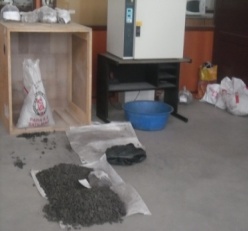 GAYRİ SIHHİ ORTAMBULAŞICI HASTALIK3355BİRBİRVAHİM RİSK; DERHAL ÖNLEMLERİ PLANLAYIP UYGULAYINVAHİM RİSK; DERHAL ÖNLEMLERİ PLANLAYIP UYGULAYINDENEY ALETLERİNİN, DENEY ORTAMININ GEREKLİ TEMİZLİĞİ YAPILMALI KULLANILAN DENEY APARATLARI VE ORTAMIN HİJYENİ SAĞLANMALIDIR. ÇALIŞANLAR İÇİN GÖZ BANYOSU YAPILMASINI SAĞLAYACAK TEMİZ SU TESİSATI OLMALI VE SÜREKLİ KULLANIMA HAZIR OLDUĞUNDAN EMİN OLUNMALIDIR AYRICA UYGUN KİŞİSEL TEMİZLİK ÜRÜNLERİ BULUNDURULMALIDIR. ÇALIŞANLARIN TETANOZ AŞILARI TAKİP EDİLMELİDİR.DENEY ALETLERİNİN, DENEY ORTAMININ GEREKLİ TEMİZLİĞİ YAPILMALI KULLANILAN DENEY APARATLARI VE ORTAMIN HİJYENİ SAĞLANMALIDIR. ÇALIŞANLAR İÇİN GÖZ BANYOSU YAPILMASINI SAĞLAYACAK TEMİZ SU TESİSATI OLMALI VE SÜREKLİ KULLANIMA HAZIR OLDUĞUNDAN EMİN OLUNMALIDIR AYRICA UYGUN KİŞİSEL TEMİZLİK ÜRÜNLERİ BULUNDURULMALIDIR. ÇALIŞANLARIN TETANOZ AŞILARI TAKİP EDİLMELİDİR.DENEY ALETLERİNİN, DENEY ORTAMININ GEREKLİ TEMİZLİĞİ YAPILMALI KULLANILAN DENEY APARATLARI VE ORTAMIN HİJYENİ SAĞLANMALIDIR. ÇALIŞANLAR İÇİN GÖZ BANYOSU YAPILMASINI SAĞLAYACAK TEMİZ SU TESİSATI OLMALI VE SÜREKLİ KULLANIMA HAZIR OLDUĞUNDAN EMİN OLUNMALIDIR AYRICA UYGUN KİŞİSEL TEMİZLİK ÜRÜNLERİ BULUNDURULMALIDIR. ÇALIŞANLARIN TETANOZ AŞILARI TAKİP EDİLMELİDİR.1919MADEN  LABRATUVARLARMADEN  LABRATUVARLARFAALİYET SONRASIFAALİYET SONRASIFAALİYET TARİHİFAALİYETİ YAPANFAALİYET SONRASI RİSK SEVİYESİFAALİYET SONRASI RİSK SEVİYESİFAALİYET SONRASI RİSK SEVİYESİFAALİYET SONRASI RİSK SEVİYESİFAALİYET SONRASI RİSK SEVİYESİFAALİYET SONRASI RİSK SEVİYESİFAALİYET SONRASI RİSK SEVİYESİFAALİYET SONRASI RİSK SEVİYESİYAPILAN FAAALİYETYAPILAN FAAALİYETYAPILAN FAAALİYET1919MADEN  LABRATUVARLARMADEN  LABRATUVARLARFAALİYET SONRASIFAALİYET SONRASI1100BEŞBEŞRİSK ÖNEMSİZRİSK ÖNEMSİZYERİ BULUMADIYERİ BULUMADIYERİ BULUMADI2020GENEL LABRATUVARLARGENEL LABRATUVARLARFAALİYET ÖNCESİ FAALİYET ÖNCESİ 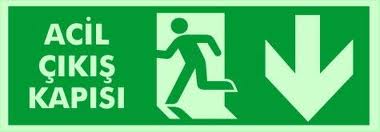 ACİL ÇIKIŞLARIN BELİRLEN-MEMESİ,ACİL DURUM ETKİ ŞİDDETİNİN ARTMASI 2344İKİİKİBÜYÜK RİSK; ÖNLEMLERİ ALIP HIZLA PLANLAYIP UYGULAYINBÜYÜK RİSK; ÖNLEMLERİ ALIP HIZLA PLANLAYIP UYGULAYINACİL ÇIKIŞ KAPILARI BELİRLENMELİ, LABRATUVARLARDA ACİL ÇIKIŞI GÖSTEREN YÖNLENDİRME LEVHASI ASILMALIDIR.ACİL ÇIKIŞ KAPILARI BELİRLENMELİ, LABRATUVARLARDA ACİL ÇIKIŞI GÖSTEREN YÖNLENDİRME LEVHASI ASILMALIDIR.ACİL ÇIKIŞ KAPILARI BELİRLENMELİ, LABRATUVARLARDA ACİL ÇIKIŞI GÖSTEREN YÖNLENDİRME LEVHASI ASILMALIDIR.2020GENEL LABRATUVARLARGENEL LABRATUVARLARFAALİYET SONRASIFAALİYET SONRASIFAALİYET TARİHİFAALİYETİ YAPANFAALİYET SONRASI RİSK SEVİYESİFAALİYET SONRASI RİSK SEVİYESİFAALİYET SONRASI RİSK SEVİYESİFAALİYET SONRASI RİSK SEVİYESİFAALİYET SONRASI RİSK SEVİYESİFAALİYET SONRASI RİSK SEVİYESİFAALİYET SONRASI RİSK SEVİYESİFAALİYET SONRASI RİSK SEVİYESİYAPILAN FAAALİYETYAPILAN FAAALİYETYAPILAN FAAALİYET2020GENEL LABRATUVARLARGENEL LABRATUVARLARFAALİYET SONRASIFAALİYET SONRASIBölümler3355BİRBİRVAHİM RİSK; DERHAL ÖNLEMLERİ PLANLAYIP UYGULAYINVAHİM RİSK; DERHAL ÖNLEMLERİ PLANLAYIP UYGULAYINEKSİKLER TAMAMLANACAKFAKÜLTEDE BULUNAN GENEL ACİL ÇIKIŞLAR HARİCİNDE AYRICA LABORATUVAR VE ATOLYELERDE BULUNAN BÜYÜK MALZEME GİRİŞ KAPISI ÜZERİNE AÇILACAK ACİL ÇIKIŞ KAPILARI VE YÖNLENDİRMELERİ DÜZENLENMELİDİR.EKSİKLER TAMAMLANACAKFAKÜLTEDE BULUNAN GENEL ACİL ÇIKIŞLAR HARİCİNDE AYRICA LABORATUVAR VE ATOLYELERDE BULUNAN BÜYÜK MALZEME GİRİŞ KAPISI ÜZERİNE AÇILACAK ACİL ÇIKIŞ KAPILARI VE YÖNLENDİRMELERİ DÜZENLENMELİDİR.EKSİKLER TAMAMLANACAKFAKÜLTEDE BULUNAN GENEL ACİL ÇIKIŞLAR HARİCİNDE AYRICA LABORATUVAR VE ATOLYELERDE BULUNAN BÜYÜK MALZEME GİRİŞ KAPISI ÜZERİNE AÇILACAK ACİL ÇIKIŞ KAPILARI VE YÖNLENDİRMELERİ DÜZENLENMELİDİR.2121 MADEN  LABRATUVARLAR MADEN  LABRATUVARLARFAALİYET ÖNCESİ FAALİYET ÖNCESİ 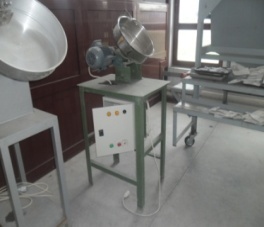 KUMANDA PANELİ AÇIK ELEKTRİKLİ MAKİNEYETKİSİZ MÜDAHALE SONUCU ELEKTRİK ÇARPMASI3355BİRBİRVAHİM RİSK; DERHAL ÖNLEMLERİ PLANLAYIP UYGULAYINVAHİM RİSK; DERHAL ÖNLEMLERİ PLANLAYIP UYGULAYINYETKİSİZ MÜDAHALENİN ÖNÜNE GEÇİLMESİ İÇİN ELEKTRİKLİ DENEY MAKİNESİ KUMANDA PANELİ KİLİTLİ OLMALI, ÜZERİNDE UYARI İŞARETLERİ BULUNMALIDIR.YETKİSİZ MÜDAHALENİN ÖNÜNE GEÇİLMESİ İÇİN ELEKTRİKLİ DENEY MAKİNESİ KUMANDA PANELİ KİLİTLİ OLMALI, ÜZERİNDE UYARI İŞARETLERİ BULUNMALIDIR.YETKİSİZ MÜDAHALENİN ÖNÜNE GEÇİLMESİ İÇİN ELEKTRİKLİ DENEY MAKİNESİ KUMANDA PANELİ KİLİTLİ OLMALI, ÜZERİNDE UYARI İŞARETLERİ BULUNMALIDIR.2121 MADEN  LABRATUVARLAR MADEN  LABRATUVARLARFAALİYET SONRASIFAALİYET SONRASIFAALİYET TARİHİFAALİYETİ YAPANFAALİYET SONRASI RİSK SEVİYESİFAALİYET SONRASI RİSK SEVİYESİFAALİYET SONRASI RİSK SEVİYESİFAALİYET SONRASI RİSK SEVİYESİFAALİYET SONRASI RİSK SEVİYESİFAALİYET SONRASI RİSK SEVİYESİFAALİYET SONRASI RİSK SEVİYESİFAALİYET SONRASI RİSK SEVİYESİYAPILAN FAAALİYETYAPILAN FAAALİYETYAPILAN FAAALİYET2121 MADEN  LABRATUVARLAR MADEN  LABRATUVARLARFAALİYET SONRASIFAALİYET SONRASI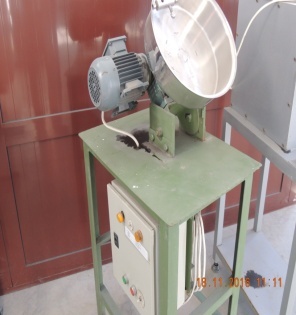 1100BEŞBEŞRİSK ÖNEMSİZRİSK ÖNEMSİZKAPATILDIKAPATILDIKAPATILDI2222 MADEN LABRATUVARLAR MADEN LABRATUVARLARFAALİYET ÖNCESİ FAALİYET ÖNCESİ 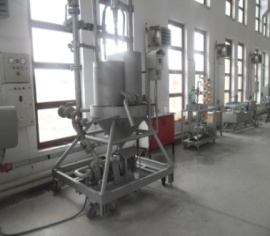 TEKERLERİ KİLİTLENMEYEN SEYYAR MAKİNATİTREŞİM, KONTROLSÜZ HAREKET2233ÜÇÜÇORTA DERECEDE RİSK; UYGUN ÖNLEMLERİ PLANLAYIP UYGULAYINORTA DERECEDE RİSK; UYGUN ÖNLEMLERİ PLANLAYIP UYGULAYINTEKERLEKLİ SEYYAR MAKİNALARLA ÇALIŞMAYA BAŞLAMADAN ÖNCE TEKERLEKLERİ KİLİTLENEREK HAREKET ETMESİ ÖNLENMELİ, AÇIKTA VE ULAŞILABİLİR, YANLIŞLIKLA TEMAS EDİLEBİLİR AKSAMLARIN ÇALIŞANA ZARAR VERMEMESİ İÇİN KORUYUCU MUHAFAZA KAPAKLARI İLE MAKİNAYA MONTAJ EDİLMELİDİR.TEKERLEKLİ SEYYAR MAKİNALARLA ÇALIŞMAYA BAŞLAMADAN ÖNCE TEKERLEKLERİ KİLİTLENEREK HAREKET ETMESİ ÖNLENMELİ, AÇIKTA VE ULAŞILABİLİR, YANLIŞLIKLA TEMAS EDİLEBİLİR AKSAMLARIN ÇALIŞANA ZARAR VERMEMESİ İÇİN KORUYUCU MUHAFAZA KAPAKLARI İLE MAKİNAYA MONTAJ EDİLMELİDİR.TEKERLEKLİ SEYYAR MAKİNALARLA ÇALIŞMAYA BAŞLAMADAN ÖNCE TEKERLEKLERİ KİLİTLENEREK HAREKET ETMESİ ÖNLENMELİ, AÇIKTA VE ULAŞILABİLİR, YANLIŞLIKLA TEMAS EDİLEBİLİR AKSAMLARIN ÇALIŞANA ZARAR VERMEMESİ İÇİN KORUYUCU MUHAFAZA KAPAKLARI İLE MAKİNAYA MONTAJ EDİLMELİDİR.2222 MADEN LABRATUVARLAR MADEN LABRATUVARLARFAALİYET SONRASIFAALİYET SONRASIFAALİYET TARİHİFAALİYETİ YAPANFAALİYET SONRASI RİSK SEVİYESİFAALİYET SONRASI RİSK SEVİYESİFAALİYET SONRASI RİSK SEVİYESİFAALİYET SONRASI RİSK SEVİYESİFAALİYET SONRASI RİSK SEVİYESİFAALİYET SONRASI RİSK SEVİYESİFAALİYET SONRASI RİSK SEVİYESİFAALİYET SONRASI RİSK SEVİYESİYAPILAN FAAALİYETYAPILAN FAAALİYETYAPILAN FAAALİYET2222 MADEN LABRATUVARLAR MADEN LABRATUVARLARFAALİYET SONRASIFAALİYET SONRASI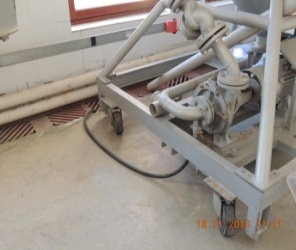 Bölümler2233ÜÇÜÇORTA DERECEDE RİSK; UYGUN ÖNLEMLERİ PLANLAYIP UYGULAYINORTA DERECEDE RİSK; UYGUN ÖNLEMLERİ PLANLAYIP UYGULAYINDEVAM EDİYORDEVAM EDİYORDEVAM EDİYOR2323 MADEN  LABRATUVARLAR MADEN  LABRATUVARLARFAALİYET ÖNCESİ FAALİYET ÖNCESİ 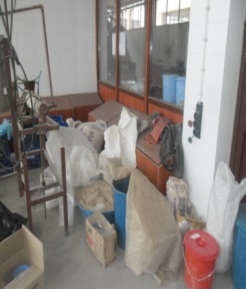 ACİL ÇIKIŞ KAPILARININ KİLİTLİ OLMASI VE ÖNÜNE MALZEME KONULMASIACİL DURUM ANINDA PERSONELİN TAHLİYE EDİLEMEMESİ3355BİRBİRVAHİM RİSK; DERHAL ÖNLEMLERİ PLANLAYIP UYGULAYINVAHİM RİSK; DERHAL ÖNLEMLERİ PLANLAYIP UYGULAYINACİL ÇIKIŞ KAPILARI BELİRLENMELİ, ACİL ÇIKIŞ KAPILARININ ÖNÜ HER ZAMAN BOŞ OLMALI, BURALARA MALZEME KONULMAMALIDIR. ÇALIŞILAN ZAMANLARDA KAPILAR KİLİTLENMEMELİ, ÇALIŞILAN BİRİMLERDE BELİRLİ YERLERE ACİL ÇIKIŞI GÖSTEREN UYARI LEVHALARI ASILMALI, ACİL ÇIKIŞ KAPILARI DIŞA DOĞRU AÇILMALIDIR. ACİL ÇIKIŞ UYARI VE YÖN LEVHALAR ELEKTRİK KESİLDİĞİNDE KENDİNDEN YANAN FOTOLÜMÜNANS ÖZELLİĞE SAHİP OLMALIDIR.ACİL ÇIKIŞ KAPILARI BELİRLENMELİ, ACİL ÇIKIŞ KAPILARININ ÖNÜ HER ZAMAN BOŞ OLMALI, BURALARA MALZEME KONULMAMALIDIR. ÇALIŞILAN ZAMANLARDA KAPILAR KİLİTLENMEMELİ, ÇALIŞILAN BİRİMLERDE BELİRLİ YERLERE ACİL ÇIKIŞI GÖSTEREN UYARI LEVHALARI ASILMALI, ACİL ÇIKIŞ KAPILARI DIŞA DOĞRU AÇILMALIDIR. ACİL ÇIKIŞ UYARI VE YÖN LEVHALAR ELEKTRİK KESİLDİĞİNDE KENDİNDEN YANAN FOTOLÜMÜNANS ÖZELLİĞE SAHİP OLMALIDIR.ACİL ÇIKIŞ KAPILARI BELİRLENMELİ, ACİL ÇIKIŞ KAPILARININ ÖNÜ HER ZAMAN BOŞ OLMALI, BURALARA MALZEME KONULMAMALIDIR. ÇALIŞILAN ZAMANLARDA KAPILAR KİLİTLENMEMELİ, ÇALIŞILAN BİRİMLERDE BELİRLİ YERLERE ACİL ÇIKIŞI GÖSTEREN UYARI LEVHALARI ASILMALI, ACİL ÇIKIŞ KAPILARI DIŞA DOĞRU AÇILMALIDIR. ACİL ÇIKIŞ UYARI VE YÖN LEVHALAR ELEKTRİK KESİLDİĞİNDE KENDİNDEN YANAN FOTOLÜMÜNANS ÖZELLİĞE SAHİP OLMALIDIR.2323 MADEN  LABRATUVARLAR MADEN  LABRATUVARLARFAALİYET SONRASIFAALİYET SONRASIFAALİYET TARİHİFAALİYETİ YAPANFAALİYET SONRASI RİSK SEVİYESİFAALİYET SONRASI RİSK SEVİYESİFAALİYET SONRASI RİSK SEVİYESİFAALİYET SONRASI RİSK SEVİYESİFAALİYET SONRASI RİSK SEVİYESİFAALİYET SONRASI RİSK SEVİYESİFAALİYET SONRASI RİSK SEVİYESİFAALİYET SONRASI RİSK SEVİYESİYAPILAN FAAALİYETYAPILAN FAAALİYETYAPILAN FAAALİYET2323 MADEN  LABRATUVARLAR MADEN  LABRATUVARLARFAALİYET SONRASIFAALİYET SONRASI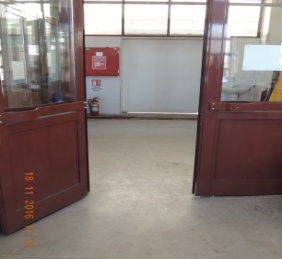 Bölümler, Dekanlık1100BEŞBEŞRİSK ÖNEMSİZRİSK ÖNEMSİZTEMİZLENDİTEMİZLENDİTEMİZLENDİ2424 MADEN  LABRATUVARLAR MADEN  LABRATUVARLARFAALİYET ÖNCESİ FAALİYET ÖNCESİ 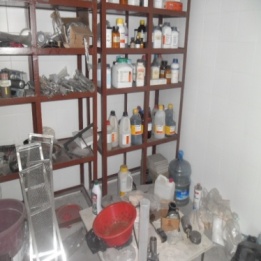 KİMYASAL MALZEME KAPLARINDA ETİKET OLMAMASIYETKİSİZ/YANLIŞ KULLANIM SONUCU MARUZİYET3355BİRBİRVAHİM RİSK; DERHAL ÖNLEMLERİ PLANLAYIP UYGULAYINVAHİM RİSK; DERHAL ÖNLEMLERİ PLANLAYIP UYGULAYINDEPO HALİNDEKİ KİMYASALLARIN ETİKETLEMESİNDE; a) 0,25 litreye kadar uygun görülecek büyüklükteb) 0,26 - 3,0 litre arası için en az 52 mm X 74 mm.c) 3,1 - 50 litre arası için en az 74 mm X 105 mm.
d) 51 - 500 mm litre arası için en az 105 mm X 148 mm.e) 500 litreden büyük olanlar için en az 148 mm X 210 mm. ŞARTLARI SAĞLANMALI, AYRICA DEPO EDİLEN KİMYASALLARIN GENEL LİSTESİ DOLAP DIŞ KISMINA ASILMALIDIRDEPO HALİNDEKİ KİMYASALLARIN ETİKETLEMESİNDE; a) 0,25 litreye kadar uygun görülecek büyüklükteb) 0,26 - 3,0 litre arası için en az 52 mm X 74 mm.c) 3,1 - 50 litre arası için en az 74 mm X 105 mm.
d) 51 - 500 mm litre arası için en az 105 mm X 148 mm.e) 500 litreden büyük olanlar için en az 148 mm X 210 mm. ŞARTLARI SAĞLANMALI, AYRICA DEPO EDİLEN KİMYASALLARIN GENEL LİSTESİ DOLAP DIŞ KISMINA ASILMALIDIRDEPO HALİNDEKİ KİMYASALLARIN ETİKETLEMESİNDE; a) 0,25 litreye kadar uygun görülecek büyüklükteb) 0,26 - 3,0 litre arası için en az 52 mm X 74 mm.c) 3,1 - 50 litre arası için en az 74 mm X 105 mm.
d) 51 - 500 mm litre arası için en az 105 mm X 148 mm.e) 500 litreden büyük olanlar için en az 148 mm X 210 mm. ŞARTLARI SAĞLANMALI, AYRICA DEPO EDİLEN KİMYASALLARIN GENEL LİSTESİ DOLAP DIŞ KISMINA ASILMALIDIR2424 MADEN  LABRATUVARLAR MADEN  LABRATUVARLARFAALİYET SONRASIFAALİYET SONRASIFAALİYET TARİHİFAALİYETİ YAPANFAALİYET SONRASI RİSK SEVİYESİFAALİYET SONRASI RİSK SEVİYESİFAALİYET SONRASI RİSK SEVİYESİFAALİYET SONRASI RİSK SEVİYESİFAALİYET SONRASI RİSK SEVİYESİFAALİYET SONRASI RİSK SEVİYESİFAALİYET SONRASI RİSK SEVİYESİFAALİYET SONRASI RİSK SEVİYESİYAPILAN FAAALİYETYAPILAN FAAALİYETYAPILAN FAAALİYET2424 MADEN  LABRATUVARLAR MADEN  LABRATUVARLARFAALİYET SONRASIFAALİYET SONRASI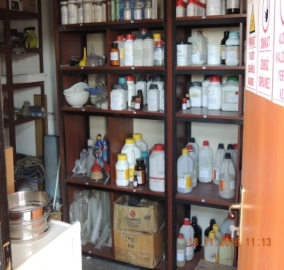 3355BİRBİRVAHİM RİSK; DERHAL ÖNLEMLERİ PLANLAYIP UYGULAYINVAHİM RİSK; DERHAL ÖNLEMLERİ PLANLAYIP UYGULAYINETİKET TAKILDI KİMYASAL MADDELER TEHLİKE SINIFLARINA GÖRE DEPOLANMALI VE HER MADDENİN MALZEME GÜVENLİK BİLGİ FORMU HAZIRLANMALIDIR.ETİKET TAKILDI KİMYASAL MADDELER TEHLİKE SINIFLARINA GÖRE DEPOLANMALI VE HER MADDENİN MALZEME GÜVENLİK BİLGİ FORMU HAZIRLANMALIDIR.ETİKET TAKILDI KİMYASAL MADDELER TEHLİKE SINIFLARINA GÖRE DEPOLANMALI VE HER MADDENİN MALZEME GÜVENLİK BİLGİ FORMU HAZIRLANMALIDIR.2525 MADEN  LABRATUVARLAR MADEN  LABRATUVARLARFAALİYET ÖNCESİ FAALİYET ÖNCESİ 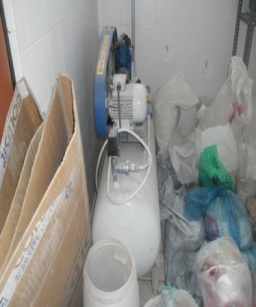 PERİYODİK MUAYENESİ YAPILMAMIŞ, DAYANIKLI BÖLME İÇİNE ALINMAMIŞ KOMPRASÖR PATLAMA SONUCU YARALANMA3355BİRBİRVAHİM RİSK; DERHAL ÖNLEMLERİ PLANLAYIP UYGULAYINVAHİM RİSK; DERHAL ÖNLEMLERİ PLANLAYIP UYGULAYINKOMPRASÖR VE BASINÇLI HAVA TANKLARININ PERİYODİK OLARAK YILDA BİR KONTROL VE DENEYLERİ TEKNİK ELEMANLAR TARAFINDAN YAPILMALI, SONUÇLAR DOSYALANMALIDIR. KOMPRASÖR BAKIMLARI DÜZENLİ OLARAK YAPILMALI, GÖSTERGELERİ DÜZENLİ KONTROL EDİLMELİDİR. BOZUK GÖSTERGELER YENİLENMELİDİR. HAVA DOLDUĞUNDA STOP EDEN VALFLER DÜZENLİ KONTROL EDİLMELİ, VALFLERDE ARIZA VARSA BAKIM YAPILMADAN KOMPRASÖR ÇALIŞTIRILMAMALIDIR. KAYIŞ KASNAK MUHAFAZASI TAKILI DURUMDA ÇALIŞTIRILMALIDIR. SEYYAR KOMPRASÖRLER ÇALIŞANLARDAN 10 MT UZAKLIKTA, DAYANIKLI BİR BÖLME İÇİNDE OLMALIDIR.KOMPRASÖR VE BASINÇLI HAVA TANKLARININ PERİYODİK OLARAK YILDA BİR KONTROL VE DENEYLERİ TEKNİK ELEMANLAR TARAFINDAN YAPILMALI, SONUÇLAR DOSYALANMALIDIR. KOMPRASÖR BAKIMLARI DÜZENLİ OLARAK YAPILMALI, GÖSTERGELERİ DÜZENLİ KONTROL EDİLMELİDİR. BOZUK GÖSTERGELER YENİLENMELİDİR. HAVA DOLDUĞUNDA STOP EDEN VALFLER DÜZENLİ KONTROL EDİLMELİ, VALFLERDE ARIZA VARSA BAKIM YAPILMADAN KOMPRASÖR ÇALIŞTIRILMAMALIDIR. KAYIŞ KASNAK MUHAFAZASI TAKILI DURUMDA ÇALIŞTIRILMALIDIR. SEYYAR KOMPRASÖRLER ÇALIŞANLARDAN 10 MT UZAKLIKTA, DAYANIKLI BİR BÖLME İÇİNDE OLMALIDIR.KOMPRASÖR VE BASINÇLI HAVA TANKLARININ PERİYODİK OLARAK YILDA BİR KONTROL VE DENEYLERİ TEKNİK ELEMANLAR TARAFINDAN YAPILMALI, SONUÇLAR DOSYALANMALIDIR. KOMPRASÖR BAKIMLARI DÜZENLİ OLARAK YAPILMALI, GÖSTERGELERİ DÜZENLİ KONTROL EDİLMELİDİR. BOZUK GÖSTERGELER YENİLENMELİDİR. HAVA DOLDUĞUNDA STOP EDEN VALFLER DÜZENLİ KONTROL EDİLMELİ, VALFLERDE ARIZA VARSA BAKIM YAPILMADAN KOMPRASÖR ÇALIŞTIRILMAMALIDIR. KAYIŞ KASNAK MUHAFAZASI TAKILI DURUMDA ÇALIŞTIRILMALIDIR. SEYYAR KOMPRASÖRLER ÇALIŞANLARDAN 10 MT UZAKLIKTA, DAYANIKLI BİR BÖLME İÇİNDE OLMALIDIR.2525 MADEN  LABRATUVARLAR MADEN  LABRATUVARLARFAALİYET SONRASIFAALİYET SONRASIFAALİYET TARİHİFAALİYETİ YAPANFAALİYET SONRASI RİSK SEVİYESİFAALİYET SONRASI RİSK SEVİYESİFAALİYET SONRASI RİSK SEVİYESİFAALİYET SONRASI RİSK SEVİYESİFAALİYET SONRASI RİSK SEVİYESİFAALİYET SONRASI RİSK SEVİYESİFAALİYET SONRASI RİSK SEVİYESİFAALİYET SONRASI RİSK SEVİYESİYAPILAN FAAALİYETYAPILAN FAAALİYETYAPILAN FAAALİYET2525 MADEN  LABRATUVARLAR MADEN  LABRATUVARLARFAALİYET SONRASIFAALİYET SONRASI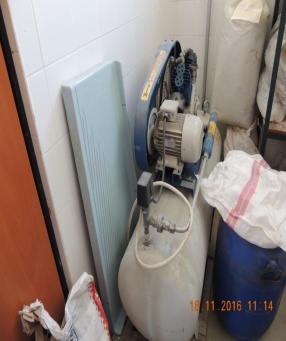 Bölümler, YİTDB2344İKİİKİBÜYÜK RİSK; ÖNLEMLERİ ALIP HIZLA PLANLAYIP UYGULAYINBÜYÜK RİSK; ÖNLEMLERİ ALIP HIZLA PLANLAYIP UYGULAYINDEVAM EDİYORKOMPRESÖRÜN BAKIM KARTI VAR. PERİYODİK KONTROLU YAPILMIŞ. FAKAT BASINÇLI KABIN ÇEVRESİ GÜVENLİK ALTINA ALINMALI VEYA BİNA DIŞINA ÇIKARTILMALIDIR.DEVAM EDİYORKOMPRESÖRÜN BAKIM KARTI VAR. PERİYODİK KONTROLU YAPILMIŞ. FAKAT BASINÇLI KABIN ÇEVRESİ GÜVENLİK ALTINA ALINMALI VEYA BİNA DIŞINA ÇIKARTILMALIDIR.DEVAM EDİYORKOMPRESÖRÜN BAKIM KARTI VAR. PERİYODİK KONTROLU YAPILMIŞ. FAKAT BASINÇLI KABIN ÇEVRESİ GÜVENLİK ALTINA ALINMALI VEYA BİNA DIŞINA ÇIKARTILMALIDIR.2626LABRATUVARLARLABRATUVARLARFALİYET ÖNCESİ FALİYET ÖNCESİ 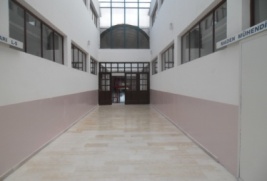 YÜKSEK ORTAM SICAKLIĞIAŞIRI TERLEME, HASTALIK2344İKİİKİBÜYÜK RİSK; ÖNLEMLERİ ALIP HIZLA PLANLAYIP UYGULAYINBÜYÜK RİSK; ÖNLEMLERİ ALIP HIZLA PLANLAYIP UYGULAYINPOLİKARBON ÇATI KAPLAMASI YAKININDA ÇALIŞAN PERSONEL İÇİN, DOĞRUDAN YANSIYAN SICAKLIĞA KARŞI GEREKEN TEDBİRLER ALINMALI,  ORTAM ISISIN YÜKSELDİĞİ DURUMLARDA SERİNLETİCİ TEDBİRLER ALINMALIDIR.POLİKARBON ÇATI KAPLAMASI YAKININDA ÇALIŞAN PERSONEL İÇİN, DOĞRUDAN YANSIYAN SICAKLIĞA KARŞI GEREKEN TEDBİRLER ALINMALI,  ORTAM ISISIN YÜKSELDİĞİ DURUMLARDA SERİNLETİCİ TEDBİRLER ALINMALIDIR.POLİKARBON ÇATI KAPLAMASI YAKININDA ÇALIŞAN PERSONEL İÇİN, DOĞRUDAN YANSIYAN SICAKLIĞA KARŞI GEREKEN TEDBİRLER ALINMALI,  ORTAM ISISIN YÜKSELDİĞİ DURUMLARDA SERİNLETİCİ TEDBİRLER ALINMALIDIR.2626LABRATUVARLARLABRATUVARLARFAALİYET TARİHİFAALİYETİ YAPANFAALİYET SONRASI RİSK SEVİYESİFAALİYET SONRASI RİSK SEVİYESİFAALİYET SONRASI RİSK SEVİYESİFAALİYET SONRASI RİSK SEVİYESİFAALİYET SONRASI RİSK SEVİYESİFAALİYET SONRASI RİSK SEVİYESİFAALİYET SONRASI RİSK SEVİYESİFAALİYET SONRASI RİSK SEVİYESİYAPILAN FAAALİYETYAPILAN FAAALİYETYAPILAN FAAALİYET2626LABRATUVARLARLABRATUVARLAR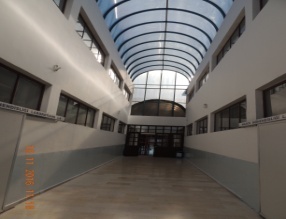 YİTDB2233ÜÇÜÇORTA DERECE RİSK: UYGUN ÖNLEMLERİ ALIP UYGULAYINORTA DERECE RİSK: UYGUN ÖNLEMLERİ ALIP UYGULAYINDEVAM EDİYOR POLİKARBON ÇATI KAPLAMASI YENİLENMİŞTİR, ANCAK ÇATIDA UYGUN YERLERE HAVALANDIRMA PENCERELERİ KONULARAK SICAK GÜNLERDE AŞIRI ISINMANIN ÖNÜNE GEÇİLEBİLİR.DEVAM EDİYOR POLİKARBON ÇATI KAPLAMASI YENİLENMİŞTİR, ANCAK ÇATIDA UYGUN YERLERE HAVALANDIRMA PENCERELERİ KONULARAK SICAK GÜNLERDE AŞIRI ISINMANIN ÖNÜNE GEÇİLEBİLİR.DEVAM EDİYOR POLİKARBON ÇATI KAPLAMASI YENİLENMİŞTİR, ANCAK ÇATIDA UYGUN YERLERE HAVALANDIRMA PENCERELERİ KONULARAK SICAK GÜNLERDE AŞIRI ISINMANIN ÖNÜNE GEÇİLEBİLİR.2727 MADEN  LABRATUVARLAR MADEN  LABRATUVARLARFAALİYET ÖNCESİ FAALİYET ÖNCESİ 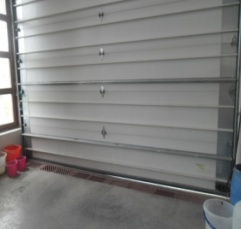 BAKIMSIZ ELEKTRİKLİ KAPIKAPININ AÇIK DURUMDA DÜŞMESİ İLE SIKIŞMA, YARALANMA2344İKİİKİBÜYÜK RİSK; ÖNLEMLERİ ALIP HIZLA PLANLAYIP UYGULAYINBÜYÜK RİSK; ÖNLEMLERİ ALIP HIZLA PLANLAYIP UYGULAYINELEKTRİKLİ KAPININ BAKIM VE PERİYODİK KONTROLLERİ YETKİLİ PERSONEL TARAFINDAN YAPILMALI, KAPININ AÇIK DURUMDA KONTROLSÜZ DÜŞMEMESİ İÇİN ASKI FRENLEMESİ OLMALI VE HER AN ÇALIŞABİLİR OLMALIDIR.ELEKTRİKLİ KAPININ BAKIM VE PERİYODİK KONTROLLERİ YETKİLİ PERSONEL TARAFINDAN YAPILMALI, KAPININ AÇIK DURUMDA KONTROLSÜZ DÜŞMEMESİ İÇİN ASKI FRENLEMESİ OLMALI VE HER AN ÇALIŞABİLİR OLMALIDIR.ELEKTRİKLİ KAPININ BAKIM VE PERİYODİK KONTROLLERİ YETKİLİ PERSONEL TARAFINDAN YAPILMALI, KAPININ AÇIK DURUMDA KONTROLSÜZ DÜŞMEMESİ İÇİN ASKI FRENLEMESİ OLMALI VE HER AN ÇALIŞABİLİR OLMALIDIR.2727 MADEN  LABRATUVARLAR MADEN  LABRATUVARLARFAALİYET SONRASIFAALİYET SONRASIFAALİYET TARİHİFAALİYETİ YAPANFAALİYET SONRASI RİSK SEVİYESİFAALİYET SONRASI RİSK SEVİYESİFAALİYET SONRASI RİSK SEVİYESİFAALİYET SONRASI RİSK SEVİYESİFAALİYET SONRASI RİSK SEVİYESİFAALİYET SONRASI RİSK SEVİYESİFAALİYET SONRASI RİSK SEVİYESİFAALİYET SONRASI RİSK SEVİYESİYAPILAN FAAALİYETYAPILAN FAAALİYETYAPILAN FAAALİYET2727 MADEN  LABRATUVARLAR MADEN  LABRATUVARLARFAALİYET SONRASIFAALİYET SONRASI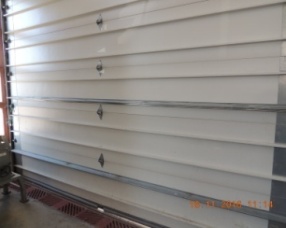 YİTDB2344İKİİKİBÜYÜK RİSK; ÖNLEMLERİ ALIP HIZLA PLANLAYIP UYGULAYINBÜYÜK RİSK; ÖNLEMLERİ ALIP HIZLA PLANLAYIP UYGULAYINSORUN DEVAM EDİYORSORUN DEVAM EDİYORSORUN DEVAM EDİYOR2828 MADEN LABRATUVARLAR MADEN LABRATUVARLARFAALİYET ÖNCESİ FAALİYET ÖNCESİ 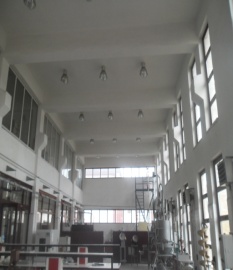 YETERSİZ AYDINLATMA, ASKI AYDINLAT-MALARIN SABİTLEN-MEMESİÇALIŞANIN İYİ GÖREMEMESİ SONUCU TEHLİKELİ HAREKET, MALZEME DÜŞMESİ SONUCU YARALANMA2233ÜÇÜÇORTA DERECEDE RİSK; UYGUN ÖNLEMLERİ PLANLAYIP UYGULAYINORTA DERECEDE RİSK; UYGUN ÖNLEMLERİ PLANLAYIP UYGULAYINÇALIŞILAN ORTAMLARDA AYDINLATMA ÖLÇÜMÜ YAPILMALI, GÜN IŞIĞIYLA AYDINLATMANIN MÜMKÜN OLMADIĞI KISIMLAR VE GECE ÇALIŞMALARINDA GÜN IŞIĞINA BENZER YAPAY AYDINLATMA SİSTEMLERİ KULLANILMALI, LAMBALAR MEKANİK VE ELEKTRİK BAKIMINDAN AMACA UYGUN BİR ŞEKİLDE YAPILMIŞ OLMALI, İŞ KAZALARINA MEYDAN VERMEYECEK ŞEKİLDE YAPILMIŞ OLMALI, SAĞLAM, TAKILMASI, BAKIMI VE TEMİZLİĞİ KOLAY VE BASİT OLMALIDIR. LAMBALARIN MUHAFAZALARI TAKILI OLMALI, ÇALIŞILAN ORTAMDA GÖLGE OLUŞTURMAYACAK ŞEKİLDE FABRİKA İÇİNDE KONUMLANDIRILMALIDIR. NEM VE BUHAR OLUŞAN ORTAMLARDA ELEKTRİK TESİSATI VE LAMBALAR EXPROOF ÖZELLİKTE OLMALIDIR.ÇALIŞILAN ORTAMLARDA AYDINLATMA ÖLÇÜMÜ YAPILMALI, GÜN IŞIĞIYLA AYDINLATMANIN MÜMKÜN OLMADIĞI KISIMLAR VE GECE ÇALIŞMALARINDA GÜN IŞIĞINA BENZER YAPAY AYDINLATMA SİSTEMLERİ KULLANILMALI, LAMBALAR MEKANİK VE ELEKTRİK BAKIMINDAN AMACA UYGUN BİR ŞEKİLDE YAPILMIŞ OLMALI, İŞ KAZALARINA MEYDAN VERMEYECEK ŞEKİLDE YAPILMIŞ OLMALI, SAĞLAM, TAKILMASI, BAKIMI VE TEMİZLİĞİ KOLAY VE BASİT OLMALIDIR. LAMBALARIN MUHAFAZALARI TAKILI OLMALI, ÇALIŞILAN ORTAMDA GÖLGE OLUŞTURMAYACAK ŞEKİLDE FABRİKA İÇİNDE KONUMLANDIRILMALIDIR. NEM VE BUHAR OLUŞAN ORTAMLARDA ELEKTRİK TESİSATI VE LAMBALAR EXPROOF ÖZELLİKTE OLMALIDIR.ÇALIŞILAN ORTAMLARDA AYDINLATMA ÖLÇÜMÜ YAPILMALI, GÜN IŞIĞIYLA AYDINLATMANIN MÜMKÜN OLMADIĞI KISIMLAR VE GECE ÇALIŞMALARINDA GÜN IŞIĞINA BENZER YAPAY AYDINLATMA SİSTEMLERİ KULLANILMALI, LAMBALAR MEKANİK VE ELEKTRİK BAKIMINDAN AMACA UYGUN BİR ŞEKİLDE YAPILMIŞ OLMALI, İŞ KAZALARINA MEYDAN VERMEYECEK ŞEKİLDE YAPILMIŞ OLMALI, SAĞLAM, TAKILMASI, BAKIMI VE TEMİZLİĞİ KOLAY VE BASİT OLMALIDIR. LAMBALARIN MUHAFAZALARI TAKILI OLMALI, ÇALIŞILAN ORTAMDA GÖLGE OLUŞTURMAYACAK ŞEKİLDE FABRİKA İÇİNDE KONUMLANDIRILMALIDIR. NEM VE BUHAR OLUŞAN ORTAMLARDA ELEKTRİK TESİSATI VE LAMBALAR EXPROOF ÖZELLİKTE OLMALIDIR.2828 MADEN LABRATUVARLAR MADEN LABRATUVARLARFAALİYET SONRASIFAALİYET SONRASIFAALİYET TARİHİFAALİYETİ YAPANFAALİYET SONRASI RİSK SEVİYESİFAALİYET SONRASI RİSK SEVİYESİFAALİYET SONRASI RİSK SEVİYESİFAALİYET SONRASI RİSK SEVİYESİFAALİYET SONRASI RİSK SEVİYESİFAALİYET SONRASI RİSK SEVİYESİFAALİYET SONRASI RİSK SEVİYESİFAALİYET SONRASI RİSK SEVİYESİYAPILAN FAAALİYETYAPILAN FAAALİYETYAPILAN FAAALİYET2828 MADEN LABRATUVARLAR MADEN LABRATUVARLARFAALİYET SONRASIFAALİYET SONRASIYİTDB2122DÖRTDÖRTKÜÇÜK RİSK: SORUNLARIN KONTROL ALTINDA OLMASINI SAĞLAYINIZKÜÇÜK RİSK: SORUNLARIN KONTROL ALTINDA OLMASINI SAĞLAYINIZ2929GENEL  LABRATUVARLARGENEL  LABRATUVARLARFAALİYET ÖNCESİ FAALİYET ÖNCESİ 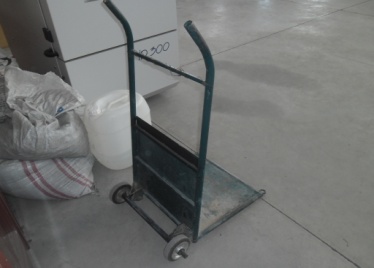 ELLE MALZEME TAŞIMALARININ UYGUN YAPILMAYIŞIMESLEK HASTALIKLARI (KAS VE İSKELET SİSTEMİ RAHATSIZLIKLARI, BEL FITIĞI, BEL AĞRISI VS.)2233ÜÇÜÇORTA DERECEDE RİSK; UYGUN ÖNLEMLERİ PLANLAYIP UYGULAYINORTA DERECEDE RİSK; UYGUN ÖNLEMLERİ PLANLAYIP UYGULAYINGENEL OLARAK TAŞIMA İLETME İŞLERİ MAKİNALARLA YAPILMALIDIR. YAPILAMAYAN İŞLERDE TAŞIMA "ELLE TAŞIMA İŞLERİ YÖNETMELİĞİNE UYGUN ŞEKİLDE YAPILMALIDIR. PERSONEL BU KONUDA EĞİTİM ALMALI, UYGUN TAŞIMA YÖNTEMLERİ HAKKINDA BİLGİ SAHİBİ OLMALI VE İŞYERİNDE BU BİLGİLERİ UYGULAMALIDIR.GENEL OLARAK TAŞIMA İLETME İŞLERİ MAKİNALARLA YAPILMALIDIR. YAPILAMAYAN İŞLERDE TAŞIMA "ELLE TAŞIMA İŞLERİ YÖNETMELİĞİNE UYGUN ŞEKİLDE YAPILMALIDIR. PERSONEL BU KONUDA EĞİTİM ALMALI, UYGUN TAŞIMA YÖNTEMLERİ HAKKINDA BİLGİ SAHİBİ OLMALI VE İŞYERİNDE BU BİLGİLERİ UYGULAMALIDIR.GENEL OLARAK TAŞIMA İLETME İŞLERİ MAKİNALARLA YAPILMALIDIR. YAPILAMAYAN İŞLERDE TAŞIMA "ELLE TAŞIMA İŞLERİ YÖNETMELİĞİNE UYGUN ŞEKİLDE YAPILMALIDIR. PERSONEL BU KONUDA EĞİTİM ALMALI, UYGUN TAŞIMA YÖNTEMLERİ HAKKINDA BİLGİ SAHİBİ OLMALI VE İŞYERİNDE BU BİLGİLERİ UYGULAMALIDIR.2929GENEL  LABRATUVARLARGENEL  LABRATUVARLARFAALİYET SONRASIFAALİYET SONRASIFAALİYET TARİHİFAALİYETİ YAPANFAALİYET SONRASI RİSK SEVİYESİFAALİYET SONRASI RİSK SEVİYESİFAALİYET SONRASI RİSK SEVİYESİFAALİYET SONRASI RİSK SEVİYESİFAALİYET SONRASI RİSK SEVİYESİFAALİYET SONRASI RİSK SEVİYESİFAALİYET SONRASI RİSK SEVİYESİFAALİYET SONRASI RİSK SEVİYESİYAPILAN FAAALİYETYAPILAN FAAALİYETYAPILAN FAAALİYET2929GENEL  LABRATUVARLARGENEL  LABRATUVARLARFAALİYET SONRASIFAALİYET SONRASIDekanlık2233ÜÇÜÇORTA DERECEDE RİSK; UYGUN ÖNLEMLERİ PLANLAYIP UYGULAYINORTA DERECEDE RİSK; UYGUN ÖNLEMLERİ PLANLAYIP UYGULAYINSORUN DEVAM EDİYORSORUN DEVAM EDİYORSORUN DEVAM EDİYOR3030 MADEN LABRATUVARLAR MADEN LABRATUVARLARFAALİYET ÖNCESİ FAALİYET ÖNCESİ 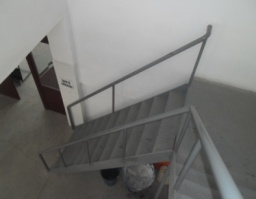 ISLAK MERDİVENKAYMA, DÜŞME SONUCU KIRIK, ÇIKIK2233ÜÇÜÇORTA DERECEDE RİSK; UYGUN ÖNLEMLERİ PLANLAYIP UYGULAYINORTA DERECEDE RİSK; UYGUN ÖNLEMLERİ PLANLAYIP UYGULAYINMERDİVEN BASAMAKLARI ÜST UÇ KISIMLARA BASILDIĞINDA KAYMAYI ÖNLEYEN BANT ÖNERİLİR.MERDİVEN BASAMAKLARI ÜST UÇ KISIMLARA BASILDIĞINDA KAYMAYI ÖNLEYEN BANT ÖNERİLİR.MERDİVEN BASAMAKLARI ÜST UÇ KISIMLARA BASILDIĞINDA KAYMAYI ÖNLEYEN BANT ÖNERİLİR.3030 MADEN LABRATUVARLAR MADEN LABRATUVARLARFAALİYET SONRASIFAALİYET SONRASIFAALİYET TARİHİFAALİYETİ YAPANFAALİYET SONRASI RİSK SEVİYESİFAALİYET SONRASI RİSK SEVİYESİFAALİYET SONRASI RİSK SEVİYESİFAALİYET SONRASI RİSK SEVİYESİFAALİYET SONRASI RİSK SEVİYESİFAALİYET SONRASI RİSK SEVİYESİFAALİYET SONRASI RİSK SEVİYESİFAALİYET SONRASI RİSK SEVİYESİYAPILAN FAAALİYETYAPILAN FAAALİYETYAPILAN FAAALİYET3030 MADEN LABRATUVARLAR MADEN LABRATUVARLARFAALİYET SONRASIFAALİYET SONRASI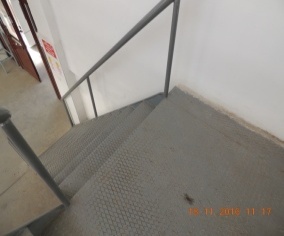 Dekanlık1100BEŞBEŞRİSK ÖNEMSİZRİSK ÖNEMSİZSORUN GİDERİLDİ SORUN GİDERİLDİ SORUN GİDERİLDİ 3131 MADEN LABRATUVARLAR MADEN LABRATUVARLARFAALİYET ÖNCESİ FAALİYET ÖNCESİ 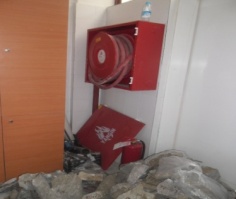 BAKIMSIZ YANGIN DOLABIYANGINA GEÇ MÜDAHALE EDİLMESİ 2344İKİİKİBÜYÜK RİSK; ÖNLEMLERİ ALIP HIZLA PLANLAYIP UYGULAYINBÜYÜK RİSK; ÖNLEMLERİ ALIP HIZLA PLANLAYIP UYGULAYINBAKIMSIZ VE KAPAĞI KIRIK YANGIN DOLABI TAMİR EDİLMELİ, SÜREKLİ ÇALIŞABİLİR OLMALI, ÖNÜNE ACİL DURUMDA ULAŞILMASINI ÖNLEYECEK MALZEME VB KONULMAMALIDIR.BAKIMSIZ VE KAPAĞI KIRIK YANGIN DOLABI TAMİR EDİLMELİ, SÜREKLİ ÇALIŞABİLİR OLMALI, ÖNÜNE ACİL DURUMDA ULAŞILMASINI ÖNLEYECEK MALZEME VB KONULMAMALIDIR.BAKIMSIZ VE KAPAĞI KIRIK YANGIN DOLABI TAMİR EDİLMELİ, SÜREKLİ ÇALIŞABİLİR OLMALI, ÖNÜNE ACİL DURUMDA ULAŞILMASINI ÖNLEYECEK MALZEME VB KONULMAMALIDIR.3131 MADEN LABRATUVARLAR MADEN LABRATUVARLARFAALİYET SONRASIFAALİYET SONRASIFAALİYET TARİHİFAALİYETİ YAPANFAALİYET SONRASI RİSK SEVİYESİFAALİYET SONRASI RİSK SEVİYESİFAALİYET SONRASI RİSK SEVİYESİFAALİYET SONRASI RİSK SEVİYESİFAALİYET SONRASI RİSK SEVİYESİFAALİYET SONRASI RİSK SEVİYESİFAALİYET SONRASI RİSK SEVİYESİFAALİYET SONRASI RİSK SEVİYESİYAPILAN FAAALİYETYAPILAN FAAALİYETYAPILAN FAAALİYET3131 MADEN LABRATUVARLAR MADEN LABRATUVARLARFAALİYET SONRASIFAALİYET SONRASI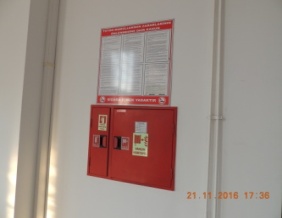 YİTDB2233ÜÇÜÇORTA DERECE RİSK: UYGUN ÖNLEMLERİ ALIP UYGULAYINORTA DERECE RİSK: UYGUN ÖNLEMLERİ ALIP UYGULAYIN  ARIZA TAMİR EDİLDİFAKÜLTE GENELİNDE KONTROLLER TEKRAR YAPILMALI VE TÜM ARIZALI YANGIN DOLAPLARI TAMİR EDİLMELİDİR.  ARIZA TAMİR EDİLDİFAKÜLTE GENELİNDE KONTROLLER TEKRAR YAPILMALI VE TÜM ARIZALI YANGIN DOLAPLARI TAMİR EDİLMELİDİR.  ARIZA TAMİR EDİLDİFAKÜLTE GENELİNDE KONTROLLER TEKRAR YAPILMALI VE TÜM ARIZALI YANGIN DOLAPLARI TAMİR EDİLMELİDİR.3232MADEN LABRATUVARLARMADEN LABRATUVARLARFAALİYET ÖNCESİ FAALİYET ÖNCESİ 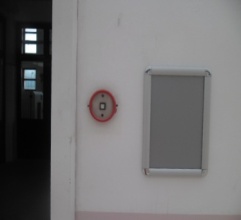 ACİL DURUM SİRENİ ÇALIŞMAMASIACİL DURUM ETKİ ŞİDDETİNİN ARTMASI2344İKİİKİBÜYÜK RİSK; ÖNLEMLERİ ALIP HIZLA PLANLAYIP UYGULAYINBÜYÜK RİSK; ÖNLEMLERİ ALIP HIZLA PLANLAYIP UYGULAYINACİL DURUM SİRENİ ÇALIŞIR DURUMDA OLMALI, YETKİLİ PERSONELCE KONTROLLERİ YAPILMALIDIR.ACİL DURUM SİRENİ ÇALIŞIR DURUMDA OLMALI, YETKİLİ PERSONELCE KONTROLLERİ YAPILMALIDIR.ACİL DURUM SİRENİ ÇALIŞIR DURUMDA OLMALI, YETKİLİ PERSONELCE KONTROLLERİ YAPILMALIDIR.3232MADEN LABRATUVARLARMADEN LABRATUVARLARFAALİYET SONRASIFAALİYET SONRASIFAALİYET TARİHİFAALİYETİ YAPANFAALİYET SONRASI RİSK SEVİYESİFAALİYET SONRASI RİSK SEVİYESİFAALİYET SONRASI RİSK SEVİYESİFAALİYET SONRASI RİSK SEVİYESİFAALİYET SONRASI RİSK SEVİYESİFAALİYET SONRASI RİSK SEVİYESİFAALİYET SONRASI RİSK SEVİYESİFAALİYET SONRASI RİSK SEVİYESİYAPILAN FAAALİYETYAPILAN FAAALİYETYAPILAN FAAALİYET3232MADEN LABRATUVARLARMADEN LABRATUVARLARFAALİYET SONRASIFAALİYET SONRASIYİTDB1211BEŞBEŞHAFİF RİSK: DURUMU GÖZLEMLE-MEYE DEVAM EDİNHAFİF RİSK: DURUMU GÖZLEMLE-MEYE DEVAM EDİNBAKIM YAPILDIBAKIM YAPILDIBAKIM YAPILDI3333 JEOLOJİ LABRATUVARLAR JEOLOJİ LABRATUVARLARFAALİYET ÖNCESİ FAALİYET ÖNCESİ 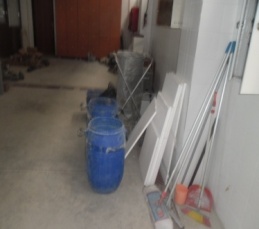 DÜZENSİZ İSTİFLEMEMALZEME DÜŞMESİ SONUCU YARALANMA2233ÜÇÜÇORTA DERECEDE RİSK; UYGUN ÖNLEMLERİ PLANLAYIP UYGULAYINORTA DERECEDE RİSK; UYGUN ÖNLEMLERİ PLANLAYIP UYGULAYINMALZEMELER DÜZENLİ DEPOLAMA YAPILMALI, GEÇİŞ YOLLARI ÜZERİNE RASTGELE İSTİFLENMEMELİDİR.MALZEMELER DÜZENLİ DEPOLAMA YAPILMALI, GEÇİŞ YOLLARI ÜZERİNE RASTGELE İSTİFLENMEMELİDİR.MALZEMELER DÜZENLİ DEPOLAMA YAPILMALI, GEÇİŞ YOLLARI ÜZERİNE RASTGELE İSTİFLENMEMELİDİR.3333 JEOLOJİ LABRATUVARLAR JEOLOJİ LABRATUVARLARFAALİYET SONRASIFAALİYET SONRASIFAALİYET TARİHİFAALİYETİ YAPANFAALİYET SONRASI RİSK SEVİYESİFAALİYET SONRASI RİSK SEVİYESİFAALİYET SONRASI RİSK SEVİYESİFAALİYET SONRASI RİSK SEVİYESİFAALİYET SONRASI RİSK SEVİYESİFAALİYET SONRASI RİSK SEVİYESİFAALİYET SONRASI RİSK SEVİYESİFAALİYET SONRASI RİSK SEVİYESİYAPILAN FAAALİYETYAPILAN FAAALİYETYAPILAN FAAALİYET3333 JEOLOJİ LABRATUVARLAR JEOLOJİ LABRATUVARLARFAALİYET SONRASIFAALİYET SONRASI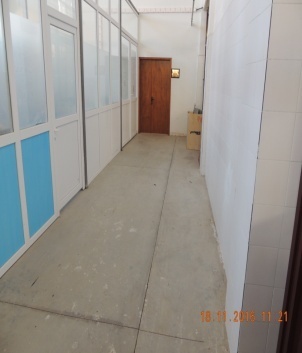 Bölümler2233ÜÇÜÇORTA DERECEDE RİSK; UYGUN ÖNLEMLERİ PLANLAYIP UYGULAYINORTA DERECEDE RİSK; UYGUN ÖNLEMLERİ PLANLAYIP UYGULAYINTEMİZLENDİ KORİDORUN DİĞER TARAFINDA BENZER ENGELLER HALEN MEVCUTTUR.TEMİZLENDİ KORİDORUN DİĞER TARAFINDA BENZER ENGELLER HALEN MEVCUTTUR.TEMİZLENDİ KORİDORUN DİĞER TARAFINDA BENZER ENGELLER HALEN MEVCUTTUR.3434 JEOLOJİ GENEL JEOLOJİ GENELFAALİYET ÖNCESİ FAALİYET ÖNCESİ 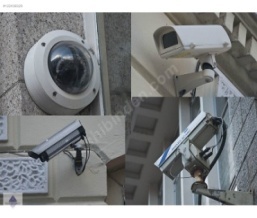 GÜVENLİK KAMERASI YETERSİZLİĞİSABOTAJ, CAN VE MAL KAYBI2344İKİİKİBÜYÜK RİSK; ÖNLEMLERİ ALIP HIZLA PLANLAYIP UYGULAYINBÜYÜK RİSK; ÖNLEMLERİ ALIP HIZLA PLANLAYIP UYGULAYINGÜVENLİK KAMERALARI YETERLİ SAYIDA VE TEKNİK OLARAK UYGUN TİPTE OLMALI, KAYIT SİSTEMİ BULUNMALI, BAKIMLARI YETKİLİ PERSONELCE YAPILMALI, YÜKSEKTE BULUNAN KAMERA VE CİHAZ TAMİR, BAKIM VB İŞLEMLERDE YÜKSEKTE ÇALIŞMA İLE İLGİLİ GÜVENLİK ÖNLEMİ ALINMALIDIR.GÜVENLİK KAMERALARI YETERLİ SAYIDA VE TEKNİK OLARAK UYGUN TİPTE OLMALI, KAYIT SİSTEMİ BULUNMALI, BAKIMLARI YETKİLİ PERSONELCE YAPILMALI, YÜKSEKTE BULUNAN KAMERA VE CİHAZ TAMİR, BAKIM VB İŞLEMLERDE YÜKSEKTE ÇALIŞMA İLE İLGİLİ GÜVENLİK ÖNLEMİ ALINMALIDIR.GÜVENLİK KAMERALARI YETERLİ SAYIDA VE TEKNİK OLARAK UYGUN TİPTE OLMALI, KAYIT SİSTEMİ BULUNMALI, BAKIMLARI YETKİLİ PERSONELCE YAPILMALI, YÜKSEKTE BULUNAN KAMERA VE CİHAZ TAMİR, BAKIM VB İŞLEMLERDE YÜKSEKTE ÇALIŞMA İLE İLGİLİ GÜVENLİK ÖNLEMİ ALINMALIDIR.3434 JEOLOJİ GENEL JEOLOJİ GENELFAALİYET SONRASIFAALİYET SONRASIFAALİYET TARİHİFAALİYETİ YAPANFAALİYET SONRASI RİSK SEVİYESİFAALİYET SONRASI RİSK SEVİYESİFAALİYET SONRASI RİSK SEVİYESİFAALİYET SONRASI RİSK SEVİYESİFAALİYET SONRASI RİSK SEVİYESİFAALİYET SONRASI RİSK SEVİYESİFAALİYET SONRASI RİSK SEVİYESİFAALİYET SONRASI RİSK SEVİYESİYAPILAN FAAALİYETYAPILAN FAAALİYETYAPILAN FAAALİYET3434 JEOLOJİ GENEL JEOLOJİ GENELFAALİYET SONRASIFAALİYET SONRASI2344İKİİKİBÜYÜK RİSK; ÖNLEMLERİ ALIP HIZLA PLANLAYIP UYGULAYINBÜYÜK RİSK; ÖNLEMLERİ ALIP HIZLA PLANLAYIP UYGULAYINİMİ yazıldı SORUN DEVAM EDİYORİMİ yazıldı SORUN DEVAM EDİYORİMİ yazıldı SORUN DEVAM EDİYOR3535 JEOLOJİ LABRATUVARLAR JEOLOJİ LABRATUVARLARFAALİYET ÖNCESİ FAALİYET ÖNCESİ 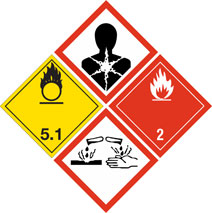 SAĞLIK VE GÜVENLİK İŞARETLEMESİ YAPILMAMASIKİMYASAL MARUZİYET, MESLEK HASTALIĞI3355BİRBİRVAHİM RİSK; DERHAL ÖNLEMLERİ PLANLAYIP UYGULAYINVAHİM RİSK; DERHAL ÖNLEMLERİ PLANLAYIP UYGULAYIN  KİMYASAL MADDELERLE ÇALIŞMALARDA SAĞLIK VE GÜVENLİK ÖNLEMLERİ HAKKINDA YÖNETMELİK ŞARTLARINA UYGUN HAREKET EDİLMELİ, ÇALIŞANLAR BİLGİLENDİRİLMELİ,ÇALIŞANLARIN SAĞLIK GÖZETİMİ YAPILMALI,ÇALIŞANLARIN KENDİLERİNİ VE DİĞER ÇALIŞANLARI TEHLİKEYE ATMAMALARI İÇİN GEREKLİ EĞİTİM VERİLMELİDİR.YÖNETMELİK EK3 DE BELİRTİLEN KİMYASALLARIN BİLİMSEL ARAŞTIRMA VE DENEYDE KULLANILMASI İÇİN ÇSGB DAN  GEREKLİ YAZILI İZİN ALINMALIDIR  KİMYASAL MADDELERLE ÇALIŞMALARDA SAĞLIK VE GÜVENLİK ÖNLEMLERİ HAKKINDA YÖNETMELİK ŞARTLARINA UYGUN HAREKET EDİLMELİ, ÇALIŞANLAR BİLGİLENDİRİLMELİ,ÇALIŞANLARIN SAĞLIK GÖZETİMİ YAPILMALI,ÇALIŞANLARIN KENDİLERİNİ VE DİĞER ÇALIŞANLARI TEHLİKEYE ATMAMALARI İÇİN GEREKLİ EĞİTİM VERİLMELİDİR.YÖNETMELİK EK3 DE BELİRTİLEN KİMYASALLARIN BİLİMSEL ARAŞTIRMA VE DENEYDE KULLANILMASI İÇİN ÇSGB DAN  GEREKLİ YAZILI İZİN ALINMALIDIR  KİMYASAL MADDELERLE ÇALIŞMALARDA SAĞLIK VE GÜVENLİK ÖNLEMLERİ HAKKINDA YÖNETMELİK ŞARTLARINA UYGUN HAREKET EDİLMELİ, ÇALIŞANLAR BİLGİLENDİRİLMELİ,ÇALIŞANLARIN SAĞLIK GÖZETİMİ YAPILMALI,ÇALIŞANLARIN KENDİLERİNİ VE DİĞER ÇALIŞANLARI TEHLİKEYE ATMAMALARI İÇİN GEREKLİ EĞİTİM VERİLMELİDİR.YÖNETMELİK EK3 DE BELİRTİLEN KİMYASALLARIN BİLİMSEL ARAŞTIRMA VE DENEYDE KULLANILMASI İÇİN ÇSGB DAN  GEREKLİ YAZILI İZİN ALINMALIDIR3535 JEOLOJİ LABRATUVARLAR JEOLOJİ LABRATUVARLARFAALİYET SONRASIFAALİYET SONRASIFAALİYET TARİHİFAALİYETİ YAPANFAALİYET SONRASI RİSK SEVİYESİFAALİYET SONRASI RİSK SEVİYESİFAALİYET SONRASI RİSK SEVİYESİFAALİYET SONRASI RİSK SEVİYESİFAALİYET SONRASI RİSK SEVİYESİFAALİYET SONRASI RİSK SEVİYESİFAALİYET SONRASI RİSK SEVİYESİFAALİYET SONRASI RİSK SEVİYESİYAPILAN FAAALİYETYAPILAN FAAALİYETYAPILAN FAAALİYET3535 JEOLOJİ LABRATUVARLAR JEOLOJİ LABRATUVARLARFAALİYET SONRASIFAALİYET SONRASIBölümler2344İKİİKİBÜYÜK RİSK; ÖNLEMLERİ ALIP HIZLA PLANLAYIP UYGULAYINBÜYÜK RİSK; ÖNLEMLERİ ALIP HIZLA PLANLAYIP UYGULAYINÇALIŞMALAR DEVAM EDİYORÇALIŞMALAR DEVAM EDİYORÇALIŞMALAR DEVAM EDİYOR3636 JEOLOJİ LABRATUVARLAR JEOLOJİ LABRATUVARLARFAALİYET ÖNCESİ FAALİYET ÖNCESİ 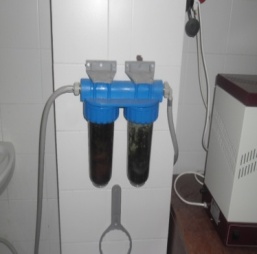 BAKIMSIZ FİLTREKİMYASAL, BİYOLOJİK SIZINTI2344İKİİKİBÜYÜK RİSK; ÖNLEMLERİ ALIP HIZLA PLANLAYIP UYGULAYINBÜYÜK RİSK; ÖNLEMLERİ ALIP HIZLA PLANLAYIP UYGULAYINLABRATUVARDA KULLANILAN FİLTRELER YETKİLİ PERSONELCE UYGUN ZAMANLARDA TEMİZLENMELİ YADA YENİSİYLE DEĞİŞTİRİLMELİ AYRICA BAKIM KARTLARI DÜZENLENEREK TAKİBİ YAPILMALIDIR.LABRATUVARDA KULLANILAN FİLTRELER YETKİLİ PERSONELCE UYGUN ZAMANLARDA TEMİZLENMELİ YADA YENİSİYLE DEĞİŞTİRİLMELİ AYRICA BAKIM KARTLARI DÜZENLENEREK TAKİBİ YAPILMALIDIR.LABRATUVARDA KULLANILAN FİLTRELER YETKİLİ PERSONELCE UYGUN ZAMANLARDA TEMİZLENMELİ YADA YENİSİYLE DEĞİŞTİRİLMELİ AYRICA BAKIM KARTLARI DÜZENLENEREK TAKİBİ YAPILMALIDIR.3636 JEOLOJİ LABRATUVARLAR JEOLOJİ LABRATUVARLARFAALİYET SONRASIFAALİYET SONRASIFAALİYET TARİHİFAALİYETİ YAPANFAALİYET SONRASI RİSK SEVİYESİFAALİYET SONRASI RİSK SEVİYESİFAALİYET SONRASI RİSK SEVİYESİFAALİYET SONRASI RİSK SEVİYESİFAALİYET SONRASI RİSK SEVİYESİFAALİYET SONRASI RİSK SEVİYESİFAALİYET SONRASI RİSK SEVİYESİFAALİYET SONRASI RİSK SEVİYESİYAPILAN FAAALİYETYAPILAN FAAALİYETYAPILAN FAAALİYET3636 JEOLOJİ LABRATUVARLAR JEOLOJİ LABRATUVARLARFAALİYET SONRASIFAALİYET SONRASI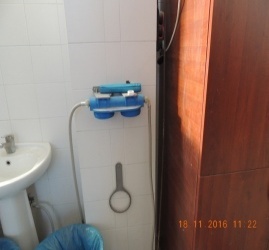 Bölümler2344İKİİKİBÜYÜK RİSK; ÖNLEMLERİ ALIP HIZLA PLANLAYIP UYGULAYINBÜYÜK RİSK; ÖNLEMLERİ ALIP HIZLA PLANLAYIP UYGULAYINSORUN DEVAM EDİYORSORUN DEVAM EDİYORSORUN DEVAM EDİYOR3737 JEOLOJİ LABRATUVARLAR JEOLOJİ LABRATUVARLARFAALİYET ÖNCESİ FAALİYET ÖNCESİ 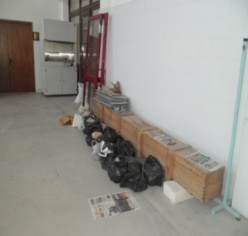 TANIMSIZ MALZEMEYANLIŞ, BİLİNÇSİZ KULLANIM2344İKİİKİBÜYÜK RİSK; ÖNLEMLERİ ALIP HIZLA PLANLAYIP UYGULAYINBÜYÜK RİSK; ÖNLEMLERİ ALIP HIZLA PLANLAYIP UYGULAYINMALZEME ÜZERİNE TANIM KARTI ETİKETLEMESİ YAPILMALI, DEPOLAMA KURALLARINA UYGUN STOKLANMALIDIR.MALZEME ÜZERİNE TANIM KARTI ETİKETLEMESİ YAPILMALI, DEPOLAMA KURALLARINA UYGUN STOKLANMALIDIR.MALZEME ÜZERİNE TANIM KARTI ETİKETLEMESİ YAPILMALI, DEPOLAMA KURALLARINA UYGUN STOKLANMALIDIR.3737 JEOLOJİ LABRATUVARLAR JEOLOJİ LABRATUVARLARFAALİYET SONRASIFAALİYET SONRASIFAALİYET TARİHİFAALİYETİ YAPANFAALİYET SONRASI RİSK SEVİYESİFAALİYET SONRASI RİSK SEVİYESİFAALİYET SONRASI RİSK SEVİYESİFAALİYET SONRASI RİSK SEVİYESİFAALİYET SONRASI RİSK SEVİYESİFAALİYET SONRASI RİSK SEVİYESİFAALİYET SONRASI RİSK SEVİYESİFAALİYET SONRASI RİSK SEVİYESİYAPILAN FAAALİYETYAPILAN FAAALİYETYAPILAN FAAALİYET3737 JEOLOJİ LABRATUVARLAR JEOLOJİ LABRATUVARLARFAALİYET SONRASIFAALİYET SONRASI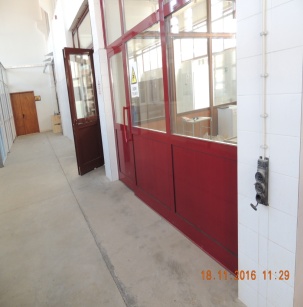 Bölümler1100BEŞBEŞRİSK ÖNEMSİZRİSK ÖNEMSİZTEMİZLENDİTEMİZLENDİTEMİZLENDİ3838 JEOLOJİ LABRATUVARLAR JEOLOJİ LABRATUVARLARFAALİYET ÖNCESİ FAALİYET ÖNCESİ 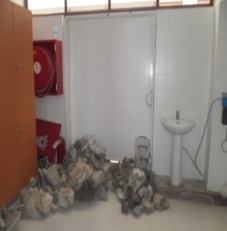 GAYRİ SIHHİ ORTAMHASTALIK, MESLEK HASTALIĞI2344İKİİKİBÜYÜK RİSK; ÖNLEMLERİ ALIP HIZLA PLANLAYIP UYGULAYINBÜYÜK RİSK; ÖNLEMLERİ ALIP HIZLA PLANLAYIP UYGULAYINLABRATUVARDA KULLANILAN DENEY MALZEMELERİ VE ÜRÜNLERİ DAHA STABİL ŞARTLARDA BEKLETİLMELİ, KİL, SİLİS, KİREÇ, ÇİMENTO, ALÇI TAŞI, VB HAMMADDELERİN 0,5 MİKRON- 5 MİKRON ARASI TOZ BOYUTUNDA ÇALIŞILMASINDA UYGUN TOZ MASKESİ KULLANILMALIDIR.LABRATUVARDA KULLANILAN DENEY MALZEMELERİ VE ÜRÜNLERİ DAHA STABİL ŞARTLARDA BEKLETİLMELİ, KİL, SİLİS, KİREÇ, ÇİMENTO, ALÇI TAŞI, VB HAMMADDELERİN 0,5 MİKRON- 5 MİKRON ARASI TOZ BOYUTUNDA ÇALIŞILMASINDA UYGUN TOZ MASKESİ KULLANILMALIDIR.LABRATUVARDA KULLANILAN DENEY MALZEMELERİ VE ÜRÜNLERİ DAHA STABİL ŞARTLARDA BEKLETİLMELİ, KİL, SİLİS, KİREÇ, ÇİMENTO, ALÇI TAŞI, VB HAMMADDELERİN 0,5 MİKRON- 5 MİKRON ARASI TOZ BOYUTUNDA ÇALIŞILMASINDA UYGUN TOZ MASKESİ KULLANILMALIDIR.3838 JEOLOJİ LABRATUVARLAR JEOLOJİ LABRATUVARLARFAALİYET SONRASIFAALİYET SONRASIFAALİYET TARİHİFAALİYETİ YAPANFAALİYET SONRASI RİSK SEVİYESİFAALİYET SONRASI RİSK SEVİYESİFAALİYET SONRASI RİSK SEVİYESİFAALİYET SONRASI RİSK SEVİYESİFAALİYET SONRASI RİSK SEVİYESİFAALİYET SONRASI RİSK SEVİYESİFAALİYET SONRASI RİSK SEVİYESİFAALİYET SONRASI RİSK SEVİYESİYAPILAN FAAALİYETYAPILAN FAAALİYETYAPILAN FAAALİYET3838 JEOLOJİ LABRATUVARLAR JEOLOJİ LABRATUVARLARFAALİYET SONRASIFAALİYET SONRASIBölümler2344İKİİKİBÜYÜK RİSK; ÖNLEMLERİ ALIP HIZLA PLANLAYIP UYGULAYINBÜYÜK RİSK; ÖNLEMLERİ ALIP HIZLA PLANLAYIP UYGULAYINDEVAM EDİYORDEVAM EDİYORDEVAM EDİYOR3939 JEOLOJİ LABRATUVARLAR JEOLOJİ LABRATUVARLARFAALİYET ÖNCESİ FAALİYET ÖNCESİ 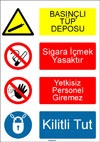 YETERSİZ SAYI, TİP VE BÜYÜKLÜKTE SAĞLIK VE GÜVENLİK İŞARETLERİALGI EKSİKLİĞİ SONUCU YARALANMA2344İKİİKİBÜYÜK RİSK; ÖNLEMLERİ ALIP HIZLA PLANLAYIP UYGULAYINBÜYÜK RİSK; ÖNLEMLERİ ALIP HIZLA PLANLAYIP UYGULAYIN ÇALIŞANDA ALGI VE FARKINDALIK YARATACAK BÜYÜKLÜKTE VE UYGUN YERLERE ASILMIŞ UYARICI, İKAZ EDİCİ VE EMREDİCİ LEVHALARA İHTİYAÇ VARDIR. ÇALIŞANDA ALGI VE FARKINDALIK YARATACAK BÜYÜKLÜKTE VE UYGUN YERLERE ASILMIŞ UYARICI, İKAZ EDİCİ VE EMREDİCİ LEVHALARA İHTİYAÇ VARDIR. ÇALIŞANDA ALGI VE FARKINDALIK YARATACAK BÜYÜKLÜKTE VE UYGUN YERLERE ASILMIŞ UYARICI, İKAZ EDİCİ VE EMREDİCİ LEVHALARA İHTİYAÇ VARDIR.3939 JEOLOJİ LABRATUVARLAR JEOLOJİ LABRATUVARLARFAALİYET SONRASIFAALİYET SONRASIFAALİYET TARİHİFAALİYETİ YAPANFAALİYET SONRASI RİSK SEVİYESİFAALİYET SONRASI RİSK SEVİYESİFAALİYET SONRASI RİSK SEVİYESİFAALİYET SONRASI RİSK SEVİYESİFAALİYET SONRASI RİSK SEVİYESİFAALİYET SONRASI RİSK SEVİYESİFAALİYET SONRASI RİSK SEVİYESİFAALİYET SONRASI RİSK SEVİYESİYAPILAN FAAALİYETYAPILAN FAAALİYETYAPILAN FAAALİYET3939 JEOLOJİ LABRATUVARLAR JEOLOJİ LABRATUVARLARFAALİYET SONRASIFAALİYET SONRASIİMİ, Dekanlık2233ÜÇÜÇORTA DERECE RİSK: UYGUN ÖNLEMLERİ ALIP UYGULAYINORTA DERECE RİSK: UYGUN ÖNLEMLERİ ALIP UYGULAYIN DEVAM EDİYORUYARI LEVHALARI ASILMIŞTIR, FAKAT SAYILARI VE UYARILARI YETERSİZDİR. DEVAM EDİYORUYARI LEVHALARI ASILMIŞTIR, FAKAT SAYILARI VE UYARILARI YETERSİZDİR. DEVAM EDİYORUYARI LEVHALARI ASILMIŞTIR, FAKAT SAYILARI VE UYARILARI YETERSİZDİR.4040 JEOLOJİ LABRATUVARLAR JEOLOJİ LABRATUVARLARFAALİYET ÖNCESİ FAALİYET ÖNCESİ 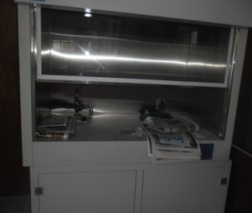 BAKIMSIZ ÇEKER OCAKKİMYASAL, BİYOLOJİK MARUZİYET, ZEHİRLENME2344İKİİKİBÜYÜK RİSK; ÖNLEMLERİ ALIP HIZLA PLANLAYIP UYGULAYINBÜYÜK RİSK; ÖNLEMLERİ ALIP HIZLA PLANLAYIP UYGULAYINDENEY ESNASINDA ÇEKER OCAKLAR ÇALIŞTIRILMALI, DENEY SONRASI TEMİZLİĞİ YAPILARAK BİR SONRAKİ DENEY İÇİN TEMİZ BIRAKILMALI, ÜZERİNE KULLANIM TALİMATI ASILMALI, GEREKLİ KONTROLLERİ YETKİLİ PERSONELCE YAPILMALI, KONTROL KARTLARI HAZIRLANMALIDIR.DENEY ESNASINDA ÇEKER OCAKLAR ÇALIŞTIRILMALI, DENEY SONRASI TEMİZLİĞİ YAPILARAK BİR SONRAKİ DENEY İÇİN TEMİZ BIRAKILMALI, ÜZERİNE KULLANIM TALİMATI ASILMALI, GEREKLİ KONTROLLERİ YETKİLİ PERSONELCE YAPILMALI, KONTROL KARTLARI HAZIRLANMALIDIR.DENEY ESNASINDA ÇEKER OCAKLAR ÇALIŞTIRILMALI, DENEY SONRASI TEMİZLİĞİ YAPILARAK BİR SONRAKİ DENEY İÇİN TEMİZ BIRAKILMALI, ÜZERİNE KULLANIM TALİMATI ASILMALI, GEREKLİ KONTROLLERİ YETKİLİ PERSONELCE YAPILMALI, KONTROL KARTLARI HAZIRLANMALIDIR.4040 JEOLOJİ LABRATUVARLAR JEOLOJİ LABRATUVARLARFAALİYET SONRASIFAALİYET SONRASIFAALİYET TARİHİFAALİYETİ YAPANFAALİYET SONRASI RİSK SEVİYESİFAALİYET SONRASI RİSK SEVİYESİFAALİYET SONRASI RİSK SEVİYESİFAALİYET SONRASI RİSK SEVİYESİFAALİYET SONRASI RİSK SEVİYESİFAALİYET SONRASI RİSK SEVİYESİFAALİYET SONRASI RİSK SEVİYESİFAALİYET SONRASI RİSK SEVİYESİYAPILAN FAAALİYETYAPILAN FAAALİYETYAPILAN FAAALİYET4040 JEOLOJİ LABRATUVARLAR JEOLOJİ LABRATUVARLARFAALİYET SONRASIFAALİYET SONRASIBölümler2344İKİİKİBÜYÜK RİSK; ÖNLEMLERİ ALIP HIZLA PLANLAYIP UYGULAYINBÜYÜK RİSK; ÖNLEMLERİ ALIP HIZLA PLANLAYIP UYGULAYINDEVAM EDİYOR MADEN DEVAM EDİYOR MADEN DEVAM EDİYOR MADEN 4141 JEOLOJİ LABRATUVARLAR JEOLOJİ LABRATUVARLARFAALİYET ÖNCESİ FAALİYET ÖNCESİ 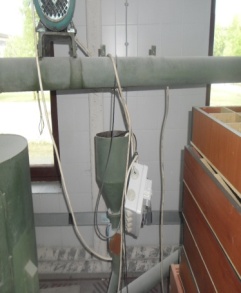 GÜVENSİZ ORTAMELEKTRİK ÇARPMASI, YETKİSİZ MÜDAHALE SONUCU YARALANMA2344İKİİKİBÜYÜK RİSK; ÖNLEMLERİ ALIP HIZLA PLANLAYIP UYGULAYINBÜYÜK RİSK; ÖNLEMLERİ ALIP HIZLA PLANLAYIP UYGULAYINLABRATUVARDA ÇALIŞANLARIN ERİŞEBİLECEĞİ YERLERDE BULUNAN TEVZİ TABLOLARI, PANOLAR VE KONTROL TERTİBATI V.B TESİSAT KİLİTLİ DOLAP VEYA HÜCRE İÇİNDE OLMALI, TABLO VEYA PANO ÜZERİNDEKİ SİGORTA, ŞALTER VE ANAHTARLARIN ÜZERİNE, KUMANDA ETTİĞİ YERİ GÖSTEREN ETİKETLER BULUNMALIDIR. PANOLARIN METAL KORUYUCULARI TOPRAKLANMIŞ OLMALI VEYA UYGUN ŞEKİLDE İZOLE EDİLMELİDİR. PANOLARIN ÜZERİNDE UYARI-İKAZ LEVHALARI BULUNMALIDIR.LABRATUVARDA ÇALIŞANLARIN ERİŞEBİLECEĞİ YERLERDE BULUNAN TEVZİ TABLOLARI, PANOLAR VE KONTROL TERTİBATI V.B TESİSAT KİLİTLİ DOLAP VEYA HÜCRE İÇİNDE OLMALI, TABLO VEYA PANO ÜZERİNDEKİ SİGORTA, ŞALTER VE ANAHTARLARIN ÜZERİNE, KUMANDA ETTİĞİ YERİ GÖSTEREN ETİKETLER BULUNMALIDIR. PANOLARIN METAL KORUYUCULARI TOPRAKLANMIŞ OLMALI VEYA UYGUN ŞEKİLDE İZOLE EDİLMELİDİR. PANOLARIN ÜZERİNDE UYARI-İKAZ LEVHALARI BULUNMALIDIR.LABRATUVARDA ÇALIŞANLARIN ERİŞEBİLECEĞİ YERLERDE BULUNAN TEVZİ TABLOLARI, PANOLAR VE KONTROL TERTİBATI V.B TESİSAT KİLİTLİ DOLAP VEYA HÜCRE İÇİNDE OLMALI, TABLO VEYA PANO ÜZERİNDEKİ SİGORTA, ŞALTER VE ANAHTARLARIN ÜZERİNE, KUMANDA ETTİĞİ YERİ GÖSTEREN ETİKETLER BULUNMALIDIR. PANOLARIN METAL KORUYUCULARI TOPRAKLANMIŞ OLMALI VEYA UYGUN ŞEKİLDE İZOLE EDİLMELİDİR. PANOLARIN ÜZERİNDE UYARI-İKAZ LEVHALARI BULUNMALIDIR.4141 JEOLOJİ LABRATUVARLAR JEOLOJİ LABRATUVARLARFAALİYET SONRASIFAALİYET SONRASIFAALİYET TARİHİFAALİYETİ YAPANFAALİYET SONRASI RİSK SEVİYESİFAALİYET SONRASI RİSK SEVİYESİFAALİYET SONRASI RİSK SEVİYESİFAALİYET SONRASI RİSK SEVİYESİFAALİYET SONRASI RİSK SEVİYESİFAALİYET SONRASI RİSK SEVİYESİFAALİYET SONRASI RİSK SEVİYESİFAALİYET SONRASI RİSK SEVİYESİYAPILAN FAAALİYETYAPILAN FAAALİYETYAPILAN FAAALİYET4141 JEOLOJİ LABRATUVARLAR JEOLOJİ LABRATUVARLARFAALİYET SONRASIFAALİYET SONRASI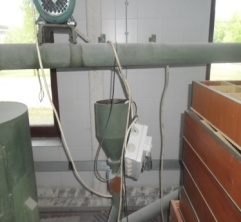 DEVAM EDİYOR MADENBölümler İMİDekanlık2344İKİİKİBÜYÜK RİSK; ÖNLEMLERİ ALIP HIZLA PLANLAYIP UYGULAYINBÜYÜK RİSK; ÖNLEMLERİ ALIP HIZLA PLANLAYIP UYGULAYINikaz levhaları var ikaz levhaları var ikaz levhaları var 4242 JEOLOJİ LABRATUVARLAR JEOLOJİ LABRATUVARLARFAALİYET ÖNCESİ FAALİYET ÖNCESİ 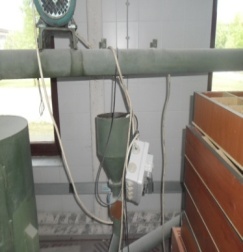 ARIZALI KUMANDA PANELİ ELEKTRİK ÇARPMASI, YANGIN2344İKİİKİBÜYÜK RİSK; ÖNLEMLERİ ALIP HIZLA PLANLAYIP UYGULAYINBÜYÜK RİSK; ÖNLEMLERİ ALIP HIZLA PLANLAYIP UYGULAYINDENEY MAKİNASI ÜZERİNDE BULUNAN KUMANDA PANELİ TAMİR EDİLMELİ, DENEY MAKİNALARI GÖVDE TOPRAKLAMASI YAPILDIĞI KONTROL EDİLMELİ, SİGORTA BULUNMALI, KUMANDA PANOSU UYGUN ŞEKİLDE SABİTLENMELİDİR.DENEY MAKİNASI ÜZERİNDE BULUNAN KUMANDA PANELİ TAMİR EDİLMELİ, DENEY MAKİNALARI GÖVDE TOPRAKLAMASI YAPILDIĞI KONTROL EDİLMELİ, SİGORTA BULUNMALI, KUMANDA PANOSU UYGUN ŞEKİLDE SABİTLENMELİDİR.DENEY MAKİNASI ÜZERİNDE BULUNAN KUMANDA PANELİ TAMİR EDİLMELİ, DENEY MAKİNALARI GÖVDE TOPRAKLAMASI YAPILDIĞI KONTROL EDİLMELİ, SİGORTA BULUNMALI, KUMANDA PANOSU UYGUN ŞEKİLDE SABİTLENMELİDİR.4242 JEOLOJİ LABRATUVARLAR JEOLOJİ LABRATUVARLARFAALİYET SONRASIFAALİYET SONRASIFAALİYET TARİHİFAALİYETİ YAPANFAALİYET SONRASI RİSK SEVİYESİFAALİYET SONRASI RİSK SEVİYESİFAALİYET SONRASI RİSK SEVİYESİFAALİYET SONRASI RİSK SEVİYESİFAALİYET SONRASI RİSK SEVİYESİFAALİYET SONRASI RİSK SEVİYESİFAALİYET SONRASI RİSK SEVİYESİFAALİYET SONRASI RİSK SEVİYESİYAPILAN FAAALİYETYAPILAN FAAALİYETYAPILAN FAAALİYET4242 JEOLOJİ LABRATUVARLAR JEOLOJİ LABRATUVARLARFAALİYET SONRASIFAALİYET SONRASI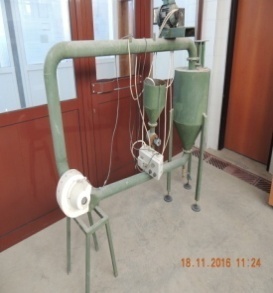 Bölümler2344İKİİKİBÜYÜK RİSK; ÖNLEMLERİ ALIP HIZLA PLANLAYIP UYGULAYINBÜYÜK RİSK; ÖNLEMLERİ ALIP HIZLA PLANLAYIP UYGULAYINDEVAM EDİYORDEVAM EDİYORDEVAM EDİYOR4242 JEOLOJİ LABRATUVARLAR JEOLOJİ LABRATUVARLARFAALİYET SONRASIFAALİYET SONRASIBölümler2344İKİİKİBÜYÜK RİSK; ÖNLEMLERİ ALIP HIZLA PLANLAYIP UYGULAYINBÜYÜK RİSK; ÖNLEMLERİ ALIP HIZLA PLANLAYIP UYGULAYINDEVAM EDİYORDEVAM EDİYORDEVAM EDİYOR4343 JEOLOJİ LABRATUVARLAR JEOLOJİ LABRATUVARLARFAALİYET ÖNCESİ FAALİYET ÖNCESİ 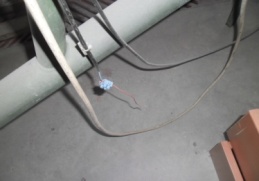 UCU AÇIK ELEKTRİK KABLOSUELEKTRİK ÇARPMASI, YANGIN3355BİRBİRVAHİM RİSK; DERHAL ÖNLEMLERİ PLANLAYIP UYGULAYINVAHİM RİSK; DERHAL ÖNLEMLERİ PLANLAYIP UYGULAYIN ELEKTRİKLİ ALETLERİNİN KABLOLARI, ISLAK YERLERDEN VE MEKANİK DARBELERE MARUZ KALACAĞI MAHALLERDEN GEÇİRİLMEMELİDİR. ELEKTRİK KABLOLARINDA EKLEMELER KLEMENSLE YAPILMALI VE YALITKAN BANTLA İZOLE EDİLMELİDİR. BAĞLANTI NOKTALARI AÇILMIŞ, ZARAR GÖRMÜŞ ELEKTRİK KABLOLARI YETKİLİ PERSONEL TARAFINDAN ONARILMALIDIR. ELEKTRİKLİ ALETLERİNİN KABLOLARI, ISLAK YERLERDEN VE MEKANİK DARBELERE MARUZ KALACAĞI MAHALLERDEN GEÇİRİLMEMELİDİR. ELEKTRİK KABLOLARINDA EKLEMELER KLEMENSLE YAPILMALI VE YALITKAN BANTLA İZOLE EDİLMELİDİR. BAĞLANTI NOKTALARI AÇILMIŞ, ZARAR GÖRMÜŞ ELEKTRİK KABLOLARI YETKİLİ PERSONEL TARAFINDAN ONARILMALIDIR. ELEKTRİKLİ ALETLERİNİN KABLOLARI, ISLAK YERLERDEN VE MEKANİK DARBELERE MARUZ KALACAĞI MAHALLERDEN GEÇİRİLMEMELİDİR. ELEKTRİK KABLOLARINDA EKLEMELER KLEMENSLE YAPILMALI VE YALITKAN BANTLA İZOLE EDİLMELİDİR. BAĞLANTI NOKTALARI AÇILMIŞ, ZARAR GÖRMÜŞ ELEKTRİK KABLOLARI YETKİLİ PERSONEL TARAFINDAN ONARILMALIDIR.4343 JEOLOJİ LABRATUVARLAR JEOLOJİ LABRATUVARLARFAALİYET SONRASIFAALİYET SONRASIFAALİYET TARİHİFAALİYETİ YAPANFAALİYET SONRASI RİSK SEVİYESİFAALİYET SONRASI RİSK SEVİYESİFAALİYET SONRASI RİSK SEVİYESİFAALİYET SONRASI RİSK SEVİYESİFAALİYET SONRASI RİSK SEVİYESİFAALİYET SONRASI RİSK SEVİYESİFAALİYET SONRASI RİSK SEVİYESİFAALİYET SONRASI RİSK SEVİYESİYAPILAN FAAALİYETYAPILAN FAAALİYETYAPILAN FAAALİYET4343 JEOLOJİ LABRATUVARLAR JEOLOJİ LABRATUVARLARFAALİYET SONRASIFAALİYET SONRASIBölümler3355BİRBİRVAHİM RİSK; DERHAL ÖNLEMLERİ PLANLAYIP UYGULAYINVAHİM RİSK; DERHAL ÖNLEMLERİ PLANLAYIP UYGULAYINYERİ BULUNMADIYERİ BULUNMADIYERİ BULUNMADI4444 JEOLOJİ LABRATUVARLAR JEOLOJİ LABRATUVARLARFAALİYET ÖNCESİ FAALİYET ÖNCESİ 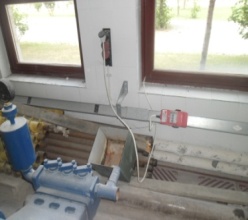 UZATMA KABLOSUELEKTRİK ÇARPMASI, YANGIN2344İKİİKİBÜYÜK RİSK; ÖNLEMLERİ ALIP HIZLA PLANLAYIP UYGULAYINBÜYÜK RİSK; ÖNLEMLERİ ALIP HIZLA PLANLAYIP UYGULAYINFİŞLER, AYNI TESİSTE KULLANILAN FARKLI GERİLİMLER İÇİN KULLANILAN PRİZLERE SOKULMAYACAK YAPI VE ÖZELLİKTE OLMALIDIR. ARA FİŞ-PRİZ DÜZENLERİNİN YALITKAN DÜZENEKLERİ UYGUN ŞEKİLDE KORUNMALIDIR. KIRIK VE ÇATLAK FİŞ-PRİZLER KULLANILMAMALIDIR. FİŞ VE PRİZ SİSTEMİNDE TOPRAKLAMA KONTAK ELEMANLARI AKIM KONTAK ELEMANLARINDAN ÖNCE BAĞLANTIYI SAĞLAMALIDIR.FİŞLER, AYNI TESİSTE KULLANILAN FARKLI GERİLİMLER İÇİN KULLANILAN PRİZLERE SOKULMAYACAK YAPI VE ÖZELLİKTE OLMALIDIR. ARA FİŞ-PRİZ DÜZENLERİNİN YALITKAN DÜZENEKLERİ UYGUN ŞEKİLDE KORUNMALIDIR. KIRIK VE ÇATLAK FİŞ-PRİZLER KULLANILMAMALIDIR. FİŞ VE PRİZ SİSTEMİNDE TOPRAKLAMA KONTAK ELEMANLARI AKIM KONTAK ELEMANLARINDAN ÖNCE BAĞLANTIYI SAĞLAMALIDIR.FİŞLER, AYNI TESİSTE KULLANILAN FARKLI GERİLİMLER İÇİN KULLANILAN PRİZLERE SOKULMAYACAK YAPI VE ÖZELLİKTE OLMALIDIR. ARA FİŞ-PRİZ DÜZENLERİNİN YALITKAN DÜZENEKLERİ UYGUN ŞEKİLDE KORUNMALIDIR. KIRIK VE ÇATLAK FİŞ-PRİZLER KULLANILMAMALIDIR. FİŞ VE PRİZ SİSTEMİNDE TOPRAKLAMA KONTAK ELEMANLARI AKIM KONTAK ELEMANLARINDAN ÖNCE BAĞLANTIYI SAĞLAMALIDIR.4444 JEOLOJİ LABRATUVARLAR JEOLOJİ LABRATUVARLARFAALİYET SONRASIFAALİYET SONRASIFAALİYET TARİHİYAPILDIFAALİYETİ YAPANFAALİYET SONRASI RİSK SEVİYESİFAALİYET SONRASI RİSK SEVİYESİFAALİYET SONRASI RİSK SEVİYESİFAALİYET SONRASI RİSK SEVİYESİFAALİYET SONRASI RİSK SEVİYESİFAALİYET SONRASI RİSK SEVİYESİFAALİYET SONRASI RİSK SEVİYESİFAALİYET SONRASI RİSK SEVİYESİYAPILAN FAAALİYETYAPILAN FAAALİYETYAPILAN FAAALİYET4444 JEOLOJİ LABRATUVARLAR JEOLOJİ LABRATUVARLARFAALİYET SONRASIFAALİYET SONRASI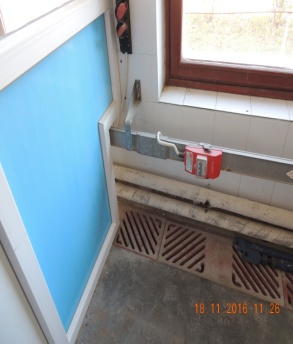 Bölümler2344İKİİKİBÜYÜK RİSK; ÖNLEMLERİ ALIP HIZLA PLANLAYIP UYGULAYINBÜYÜK RİSK; ÖNLEMLERİ ALIP HIZLA PLANLAYIP UYGULAYINYAPILDIKABLOLAR YETKİLİ PERSONEL TARAFINDAN KANALET İÇİNE ALINMALIDIR.YAPILDIKABLOLAR YETKİLİ PERSONEL TARAFINDAN KANALET İÇİNE ALINMALIDIR.YAPILDIKABLOLAR YETKİLİ PERSONEL TARAFINDAN KANALET İÇİNE ALINMALIDIR.4545YADAL LABRATUVARLARYADAL LABRATUVARLARFAALİYET ÖNCESİ FAALİYET ÖNCESİ 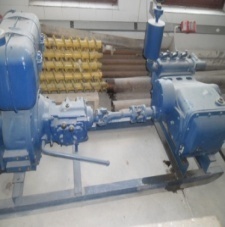 KORUMASIZ KADRAN MİLİYARALANMA, EL SIKIŞMASI3355BİRBİRVAHİM RİSK; DERHAL ÖNLEMLERİ PLANLAYIP UYGULAYINVAHİM RİSK; DERHAL ÖNLEMLERİ PLANLAYIP UYGULAYINDÖNEN, HAREKET EDEN, SALGIYA MARUZ MİLLER VE KADRANLAR(ŞAFT MİLİ) ,MAFSALLAR ETRAFINA KOPMA DURUMUNDA FIRLAMASINI ÖNLEYECEK TUTUCU MUHAFAZA YAPILMALIDIR. BU MUHAFAZA AYNI ZAMANDA HAREKET VEREN MOTOR İLE HAREKET ALAN MAKİNE ARASINA DÜŞÜLMESİNİ ÖNLEMELİ, EL GİRMEYECEK ŞEKİLDE BOŞLUKLU OLMALIDIRDÖNEN, HAREKET EDEN, SALGIYA MARUZ MİLLER VE KADRANLAR(ŞAFT MİLİ) ,MAFSALLAR ETRAFINA KOPMA DURUMUNDA FIRLAMASINI ÖNLEYECEK TUTUCU MUHAFAZA YAPILMALIDIR. BU MUHAFAZA AYNI ZAMANDA HAREKET VEREN MOTOR İLE HAREKET ALAN MAKİNE ARASINA DÜŞÜLMESİNİ ÖNLEMELİ, EL GİRMEYECEK ŞEKİLDE BOŞLUKLU OLMALIDIRDÖNEN, HAREKET EDEN, SALGIYA MARUZ MİLLER VE KADRANLAR(ŞAFT MİLİ) ,MAFSALLAR ETRAFINA KOPMA DURUMUNDA FIRLAMASINI ÖNLEYECEK TUTUCU MUHAFAZA YAPILMALIDIR. BU MUHAFAZA AYNI ZAMANDA HAREKET VEREN MOTOR İLE HAREKET ALAN MAKİNE ARASINA DÜŞÜLMESİNİ ÖNLEMELİ, EL GİRMEYECEK ŞEKİLDE BOŞLUKLU OLMALIDIR4545YADAL LABRATUVARLARYADAL LABRATUVARLARFAALİYET SONRASIFAALİYET SONRASIFAALİYET TARİHİFAALİYETİ YAPANFAALİYET SONRASI RİSK SEVİYESİFAALİYET SONRASI RİSK SEVİYESİFAALİYET SONRASI RİSK SEVİYESİFAALİYET SONRASI RİSK SEVİYESİFAALİYET SONRASI RİSK SEVİYESİFAALİYET SONRASI RİSK SEVİYESİFAALİYET SONRASI RİSK SEVİYESİFAALİYET SONRASI RİSK SEVİYESİYAPILAN FAAALİYETYAPILAN FAAALİYETYAPILAN FAAALİYET4545YADAL LABRATUVARLARYADAL LABRATUVARLARFAALİYET SONRASIFAALİYET SONRASIBölümler2122DÖRTDÖRTKÜÇÜK RİSK: SORUNLARIN KONTROL ALTINDA OLMASINI SAĞLAYINIZKÜÇÜK RİSK: SORUNLARIN KONTROL ALTINDA OLMASINI SAĞLAYINIZDEVAM EDİYOR KULLANIM DIŞI, HURDAYA AYRILMALI VEYA LAB BÖLGESİNDEN UZAKLAŞTIRILMALI.DEVAM EDİYOR KULLANIM DIŞI, HURDAYA AYRILMALI VEYA LAB BÖLGESİNDEN UZAKLAŞTIRILMALI.DEVAM EDİYOR KULLANIM DIŞI, HURDAYA AYRILMALI VEYA LAB BÖLGESİNDEN UZAKLAŞTIRILMALI.4646 YADAL LABRATUVARLAR YADAL LABRATUVARLARFAALİYET ÖNCESİ FAALİYET ÖNCESİ 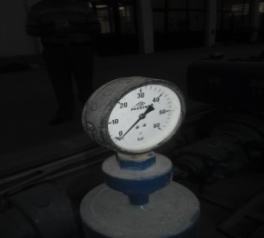 KALİBRASYONSUZ MANOMETREYANLIŞ DEĞER OKUNMASI, İŞ MOTİVASYONU DÜŞMESİ2233ÜÇÜÇORTA DERECEDE RİSK; UYGUN ÖNLEMLERİ PLANLAYIP UYGULAYINORTA DERECEDE RİSK; UYGUN ÖNLEMLERİ PLANLAYIP UYGULAYINHİDROLİK, PNOMATİK VB MAKİNA BASINÇ GÖSTERGELERİ KALİBRE EDİLMELİ, YETKİLİ PERSONEL/SERVİS TARAFINDAN BAKIMLARI YAPILMALI, SONUÇLARI BAKIM KARTLARIYLA TAKİP EDİLEREK SAKLANMALIDIR.HİDROLİK, PNOMATİK VB MAKİNA BASINÇ GÖSTERGELERİ KALİBRE EDİLMELİ, YETKİLİ PERSONEL/SERVİS TARAFINDAN BAKIMLARI YAPILMALI, SONUÇLARI BAKIM KARTLARIYLA TAKİP EDİLEREK SAKLANMALIDIR.HİDROLİK, PNOMATİK VB MAKİNA BASINÇ GÖSTERGELERİ KALİBRE EDİLMELİ, YETKİLİ PERSONEL/SERVİS TARAFINDAN BAKIMLARI YAPILMALI, SONUÇLARI BAKIM KARTLARIYLA TAKİP EDİLEREK SAKLANMALIDIR.4646 YADAL LABRATUVARLAR YADAL LABRATUVARLARFAALİYET SONRASIFAALİYET SONRASIFAALİYET TARİHİDEVAM EDİYORFAALİYETİ YAPANFAALİYET SONRASI RİSK SEVİYESİFAALİYET SONRASI RİSK SEVİYESİFAALİYET SONRASI RİSK SEVİYESİFAALİYET SONRASI RİSK SEVİYESİFAALİYET SONRASI RİSK SEVİYESİFAALİYET SONRASI RİSK SEVİYESİFAALİYET SONRASI RİSK SEVİYESİFAALİYET SONRASI RİSK SEVİYESİYAPILAN FAAALİYETYAPILAN FAAALİYETYAPILAN FAAALİYET4646 YADAL LABRATUVARLAR YADAL LABRATUVARLARFAALİYET SONRASIFAALİYET SONRASIBölümler2233ÜÇÜÇORTA DERECEDE RİSK; UYGUN ÖNLEMLERİ PLANLAYIP UYGULAYINORTA DERECEDE RİSK; UYGUN ÖNLEMLERİ PLANLAYIP UYGULAYINDEVAM EDİYORYILLIK VE PERİYODİK BAKIMLARININ YAPILMASI GEREKLİDİR.DEVAM EDİYORYILLIK VE PERİYODİK BAKIMLARININ YAPILMASI GEREKLİDİR.DEVAM EDİYORYILLIK VE PERİYODİK BAKIMLARININ YAPILMASI GEREKLİDİR.4747 JEOLOJİ  LABRATUVARLAR JEOLOJİ  LABRATUVARLARFAALİYET ÖNCESİ FAALİYET ÖNCESİ 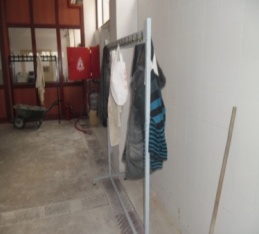 GAYRİ SIHHİ ORTAMHASTALIK OLUŞUMU2233ÜÇÜÇORTA DERECEDE RİSK; UYGUN ÖNLEMLERİ PLANLAYIP UYGULAYINORTA DERECEDE RİSK; UYGUN ÖNLEMLERİ PLANLAYIP UYGULAYINİŞ ELBİSESİ GİYME ZORUNLULUĞU OLAN ÇALIŞANLAR İÇİN UYGUN SOYUNMA YERLERİ SAĞLANMALI, ÇALIŞMA SAATLERİ İÇİNDE ELBİSELERİNİ KOYABİLECEKLERİ KİLİTLİ DOLAPLAR BULUNMALI, NEMLİ, TOZLU, KİRLİ V.B. İŞLERDE ÇALIŞILAN YERLERDE İŞ ELBİSLERİ İLE HARİCİ ELBİSELERİN AYRI YERLERDE SAKLANABİLMESİ İÇİN, ELBİSE DOLAPLARI YAN YANA İKİ BÖLMELİ OLMALI, SOYUNMA YERLERİNDE YETERLİ SAYIDA OTURMA YERİ BULUNMALIDIR. SOYUNMA YERLERİ UYGUN SICAKLIKTA TUTULMALIDIR.İŞ ELBİSESİ GİYME ZORUNLULUĞU OLAN ÇALIŞANLAR İÇİN UYGUN SOYUNMA YERLERİ SAĞLANMALI, ÇALIŞMA SAATLERİ İÇİNDE ELBİSELERİNİ KOYABİLECEKLERİ KİLİTLİ DOLAPLAR BULUNMALI, NEMLİ, TOZLU, KİRLİ V.B. İŞLERDE ÇALIŞILAN YERLERDE İŞ ELBİSLERİ İLE HARİCİ ELBİSELERİN AYRI YERLERDE SAKLANABİLMESİ İÇİN, ELBİSE DOLAPLARI YAN YANA İKİ BÖLMELİ OLMALI, SOYUNMA YERLERİNDE YETERLİ SAYIDA OTURMA YERİ BULUNMALIDIR. SOYUNMA YERLERİ UYGUN SICAKLIKTA TUTULMALIDIR.İŞ ELBİSESİ GİYME ZORUNLULUĞU OLAN ÇALIŞANLAR İÇİN UYGUN SOYUNMA YERLERİ SAĞLANMALI, ÇALIŞMA SAATLERİ İÇİNDE ELBİSELERİNİ KOYABİLECEKLERİ KİLİTLİ DOLAPLAR BULUNMALI, NEMLİ, TOZLU, KİRLİ V.B. İŞLERDE ÇALIŞILAN YERLERDE İŞ ELBİSLERİ İLE HARİCİ ELBİSELERİN AYRI YERLERDE SAKLANABİLMESİ İÇİN, ELBİSE DOLAPLARI YAN YANA İKİ BÖLMELİ OLMALI, SOYUNMA YERLERİNDE YETERLİ SAYIDA OTURMA YERİ BULUNMALIDIR. SOYUNMA YERLERİ UYGUN SICAKLIKTA TUTULMALIDIR.4747 JEOLOJİ  LABRATUVARLAR JEOLOJİ  LABRATUVARLARFAALİYET SONRASIFAALİYET SONRASIFAALİYET TARİHİFAALİYETİ YAPANFAALİYET SONRASI RİSK SEVİYESİFAALİYET SONRASI RİSK SEVİYESİFAALİYET SONRASI RİSK SEVİYESİFAALİYET SONRASI RİSK SEVİYESİFAALİYET SONRASI RİSK SEVİYESİFAALİYET SONRASI RİSK SEVİYESİFAALİYET SONRASI RİSK SEVİYESİFAALİYET SONRASI RİSK SEVİYESİYAPILAN FAAALİYETYAPILAN FAAALİYETYAPILAN FAAALİYET4747 JEOLOJİ  LABRATUVARLAR JEOLOJİ  LABRATUVARLARFAALİYET SONRASIFAALİYET SONRASI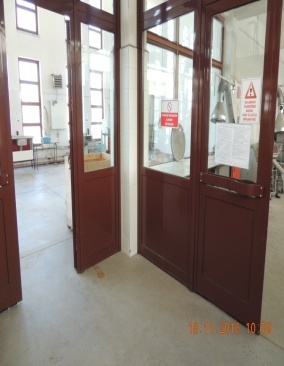 Bölümler 2233ÜÇÜÇORTA DERECEDE RİSK; UYGUN ÖNLEMLERİ PLANLAYIP UYGULAYINORTA DERECEDE RİSK; UYGUN ÖNLEMLERİ PLANLAYIP UYGULAYINİŞ ELBİSELERİ İÇİN KİLİTLİ DOLAP HALEN YOKİŞ ELBİSELERİ İÇİN KİLİTLİ DOLAP HALEN YOKİŞ ELBİSELERİ İÇİN KİLİTLİ DOLAP HALEN YOK4848YADAL  LABRATUVARLARYADAL  LABRATUVARLARFAALİYET ÖNCESİ FAALİYET ÖNCESİ 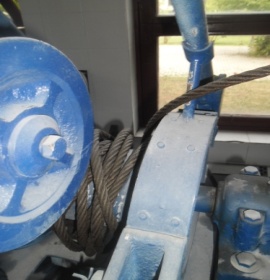  ÇELİK HALATUZUV SIKIŞMASI, KOPMA, YARALANMA3355BİRBİRVAHİM RİSK; DERHAL ÖNLEMLERİ PLANLAYIP UYGULAYINVAHİM RİSK; DERHAL ÖNLEMLERİ PLANLAYIP UYGULAYINÇELİK HALATLARIN GÜVENLİK KAT SAYISI 6 DAN AŞAĞI OLMAYACAK VE HALATLARIN EK YERLERİ, HALKALARI, BAŞLIK VE BAĞLANTILARI HALATLARIN KALDIRACAĞI EN AĞIR YÜKE DAYANIKLI OLMALIDIR. TAM HALAT BOYU İLE ÇALIŞILMASI GEREKTİĞİNDE TAMBURA EN AZ 2 TAM SARIM KADAR EMNİYET SARIMI BIRAKILMALI, TAMBUR İKİ YANINDA HALAT ÇAPININ EN AZ 2,5 KATI YÜKSEKTE FATURA/FLANŞ OLMALIDIR, HALATLAR DÜZENLİ ARALIKLARLA YAĞLANMALI, TEL ATMASI/KOPMASI, ÇAP İNCELMESİ KONTROL EDİLMELİDİR.ÇELİK HALATLARIN GÜVENLİK KAT SAYISI 6 DAN AŞAĞI OLMAYACAK VE HALATLARIN EK YERLERİ, HALKALARI, BAŞLIK VE BAĞLANTILARI HALATLARIN KALDIRACAĞI EN AĞIR YÜKE DAYANIKLI OLMALIDIR. TAM HALAT BOYU İLE ÇALIŞILMASI GEREKTİĞİNDE TAMBURA EN AZ 2 TAM SARIM KADAR EMNİYET SARIMI BIRAKILMALI, TAMBUR İKİ YANINDA HALAT ÇAPININ EN AZ 2,5 KATI YÜKSEKTE FATURA/FLANŞ OLMALIDIR, HALATLAR DÜZENLİ ARALIKLARLA YAĞLANMALI, TEL ATMASI/KOPMASI, ÇAP İNCELMESİ KONTROL EDİLMELİDİR.ÇELİK HALATLARIN GÜVENLİK KAT SAYISI 6 DAN AŞAĞI OLMAYACAK VE HALATLARIN EK YERLERİ, HALKALARI, BAŞLIK VE BAĞLANTILARI HALATLARIN KALDIRACAĞI EN AĞIR YÜKE DAYANIKLI OLMALIDIR. TAM HALAT BOYU İLE ÇALIŞILMASI GEREKTİĞİNDE TAMBURA EN AZ 2 TAM SARIM KADAR EMNİYET SARIMI BIRAKILMALI, TAMBUR İKİ YANINDA HALAT ÇAPININ EN AZ 2,5 KATI YÜKSEKTE FATURA/FLANŞ OLMALIDIR, HALATLAR DÜZENLİ ARALIKLARLA YAĞLANMALI, TEL ATMASI/KOPMASI, ÇAP İNCELMESİ KONTROL EDİLMELİDİR.4848YADAL  LABRATUVARLARYADAL  LABRATUVARLARFAALİYET SONRASIFAALİYET SONRASIFAALİYET TARİHİFAALİYETİ YAPANFAALİYET SONRASI RİSK SEVİYESİFAALİYET SONRASI RİSK SEVİYESİFAALİYET SONRASI RİSK SEVİYESİFAALİYET SONRASI RİSK SEVİYESİFAALİYET SONRASI RİSK SEVİYESİFAALİYET SONRASI RİSK SEVİYESİFAALİYET SONRASI RİSK SEVİYESİFAALİYET SONRASI RİSK SEVİYESİYAPILAN FAAALİYETYAPILAN FAAALİYETYAPILAN FAAALİYET4848YADAL  LABRATUVARLARYADAL  LABRATUVARLARFAALİYET SONRASIFAALİYET SONRASIBölümler3355BİRBİRVAHİM RİSK; DERHAL ÖNLEMLERİ PLANLAYIP UYGULAYINVAHİM RİSK; DERHAL ÖNLEMLERİ PLANLAYIP UYGULAYINÇELİK HALATLARIN GÜVENLİK KAT SAYISI 6 DAN AŞAĞI OLMAYACAK VE HALATLARIN EK YERLERİ, HALKALARI, BAŞLIK VE BAĞLANTILARI HALATLARIN KALDIRACAĞI EN AĞIR YÜKE DAYANIKLI OLMALIDIR. TAM HALAT BOYU İLE ÇALIŞILMASI GEREKTİĞİNDE TAMBURA EN AZ 2 TAM SARIM KADAR EMNİYET SARIMI BIRAKILMALI, TAMBUR İKİ YANINDA HALAT ÇAPININ EN AZ 2,5 KATI YÜKSEKTE FATURA/FLANŞ OLMALIDIR, HALATLAR DÜZENLİ ARALIKLARLA YAĞLANMALI, TEL ATMASI/KOPMASI, ÇAP İNCELMESİ KONTROL EDİLMELİDİR.ÇELİK HALATLARIN GÜVENLİK KAT SAYISI 6 DAN AŞAĞI OLMAYACAK VE HALATLARIN EK YERLERİ, HALKALARI, BAŞLIK VE BAĞLANTILARI HALATLARIN KALDIRACAĞI EN AĞIR YÜKE DAYANIKLI OLMALIDIR. TAM HALAT BOYU İLE ÇALIŞILMASI GEREKTİĞİNDE TAMBURA EN AZ 2 TAM SARIM KADAR EMNİYET SARIMI BIRAKILMALI, TAMBUR İKİ YANINDA HALAT ÇAPININ EN AZ 2,5 KATI YÜKSEKTE FATURA/FLANŞ OLMALIDIR, HALATLAR DÜZENLİ ARALIKLARLA YAĞLANMALI, TEL ATMASI/KOPMASI, ÇAP İNCELMESİ KONTROL EDİLMELİDİR.ÇELİK HALATLARIN GÜVENLİK KAT SAYISI 6 DAN AŞAĞI OLMAYACAK VE HALATLARIN EK YERLERİ, HALKALARI, BAŞLIK VE BAĞLANTILARI HALATLARIN KALDIRACAĞI EN AĞIR YÜKE DAYANIKLI OLMALIDIR. TAM HALAT BOYU İLE ÇALIŞILMASI GEREKTİĞİNDE TAMBURA EN AZ 2 TAM SARIM KADAR EMNİYET SARIMI BIRAKILMALI, TAMBUR İKİ YANINDA HALAT ÇAPININ EN AZ 2,5 KATI YÜKSEKTE FATURA/FLANŞ OLMALIDIR, HALATLAR DÜZENLİ ARALIKLARLA YAĞLANMALI, TEL ATMASI/KOPMASI, ÇAP İNCELMESİ KONTROL EDİLMELİDİR.4949 MAKİNE LABRATUVARLAR MAKİNE LABRATUVARLARFAALİYET ÖNCESİ FAALİYET ÖNCESİ 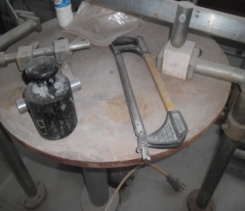 DAĞINIK EL ALETLERİTAKILMA, DÜŞME SONUCU YARALANMA, MOTİVASYON DÜŞMESİ2233ÜÇÜÇORTA DERECEDE RİSK; UYGUN ÖNLEMLERİ PLANLAYIP UYGULAYINORTA DERECEDE RİSK; UYGUN ÖNLEMLERİ PLANLAYIP UYGULAYINÇALIŞANLARIN GEÇİT OLARAK FAYDALANABİLECEĞİ HERHANGİ BİR YER ÜZERİNDE VEYA ORTADA BULUNDURULMAMALI VE BUNLAR İÇİN UYGUN DOLAP, ASKI TABLOSU VEYA EN AZ 2 SANTİMETRE YÜKSEKLİKTE ETEKLİĞİ BULUNAN RAFLAR YAPILMALIDIR.ÇALIŞANLARIN GEÇİT OLARAK FAYDALANABİLECEĞİ HERHANGİ BİR YER ÜZERİNDE VEYA ORTADA BULUNDURULMAMALI VE BUNLAR İÇİN UYGUN DOLAP, ASKI TABLOSU VEYA EN AZ 2 SANTİMETRE YÜKSEKLİKTE ETEKLİĞİ BULUNAN RAFLAR YAPILMALIDIR.ÇALIŞANLARIN GEÇİT OLARAK FAYDALANABİLECEĞİ HERHANGİ BİR YER ÜZERİNDE VEYA ORTADA BULUNDURULMAMALI VE BUNLAR İÇİN UYGUN DOLAP, ASKI TABLOSU VEYA EN AZ 2 SANTİMETRE YÜKSEKLİKTE ETEKLİĞİ BULUNAN RAFLAR YAPILMALIDIR.4949 MAKİNE LABRATUVARLAR MAKİNE LABRATUVARLARFAALİYET SONRASIFAALİYET SONRASIFAALİYET TARİHİFAALİYETİ YAPANFAALİYET SONRASI RİSK SEVİYESİFAALİYET SONRASI RİSK SEVİYESİFAALİYET SONRASI RİSK SEVİYESİFAALİYET SONRASI RİSK SEVİYESİFAALİYET SONRASI RİSK SEVİYESİFAALİYET SONRASI RİSK SEVİYESİFAALİYET SONRASI RİSK SEVİYESİFAALİYET SONRASI RİSK SEVİYESİYAPILAN FAAALİYETYAPILAN FAAALİYETYAPILAN FAAALİYET4949 MAKİNE LABRATUVARLAR MAKİNE LABRATUVARLARFAALİYET SONRASIFAALİYET SONRASIBölümler1100BEŞBEŞRİSK ÖNEMSİZRİSK ÖNEMSİZBULUNAMADI BULUNAMADI BULUNAMADI 5050MADEN LABRATUVARLARMADEN LABRATUVARLARFAALİYET ÖNCESİ FAALİYET ÖNCESİ 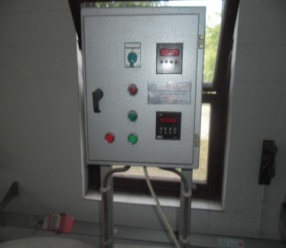 İKAZ, UYARI İŞARETLERİ OLMAYAN KUMANDA PANOSUYETKİSİZ, YANLIŞ KULLANIM SONUCU ELEKTRİK ÇARPMASI, YARALANMA2344İKİİKİBÜYÜK RİSK; ÖNLEMLERİ ALIP HIZLA PLANLAYIP UYGULAYINBÜYÜK RİSK; ÖNLEMLERİ ALIP HIZLA PLANLAYIP UYGULAYINKUMANDA PANELİ ÜZERİNE GEREKLİ İKAZ VE UYARI İŞARETLEMELERİ YAPILMALI, KULLANIM TALİMATI UYGUN YERE ASILMALI, YETKİSİZ MÜDAHALENİN ÖNLENMESİ İÇİN BAŞLAMA(START) BUTONU, KONTAĞI, ŞALTERİ İÇİN GEREKLİ ÖNLEM ALINMALIDIR.KUMANDA PANELİ ÜZERİNE GEREKLİ İKAZ VE UYARI İŞARETLEMELERİ YAPILMALI, KULLANIM TALİMATI UYGUN YERE ASILMALI, YETKİSİZ MÜDAHALENİN ÖNLENMESİ İÇİN BAŞLAMA(START) BUTONU, KONTAĞI, ŞALTERİ İÇİN GEREKLİ ÖNLEM ALINMALIDIR.KUMANDA PANELİ ÜZERİNE GEREKLİ İKAZ VE UYARI İŞARETLEMELERİ YAPILMALI, KULLANIM TALİMATI UYGUN YERE ASILMALI, YETKİSİZ MÜDAHALENİN ÖNLENMESİ İÇİN BAŞLAMA(START) BUTONU, KONTAĞI, ŞALTERİ İÇİN GEREKLİ ÖNLEM ALINMALIDIR.5050MADEN LABRATUVARLARMADEN LABRATUVARLARFAALİYET SONRASIFAALİYET SONRASIFAALİYET TARİHİFAALİYETİ YAPANFAALİYET SONRASI RİSK SEVİYESİFAALİYET SONRASI RİSK SEVİYESİFAALİYET SONRASI RİSK SEVİYESİFAALİYET SONRASI RİSK SEVİYESİFAALİYET SONRASI RİSK SEVİYESİFAALİYET SONRASI RİSK SEVİYESİFAALİYET SONRASI RİSK SEVİYESİFAALİYET SONRASI RİSK SEVİYESİYAPILAN FAAALİYETYAPILAN FAAALİYETYAPILAN FAAALİYET5050MADEN LABRATUVARLARMADEN LABRATUVARLARFAALİYET SONRASIFAALİYET SONRASIBölümler2344İKİİKİBÜYÜK RİSK; ÖNLEMLERİ ALIP HIZLA PLANLAYIP UYGULAYINBÜYÜK RİSK; ÖNLEMLERİ ALIP HIZLA PLANLAYIP UYGULAYINDEVAM EDİYORDEVAM EDİYORDEVAM EDİYOR5151 JEOLOJİ LABRATUVARLAR JEOLOJİ LABRATUVARLARFAALİYET ÖNCESİ FAALİYET ÖNCESİ 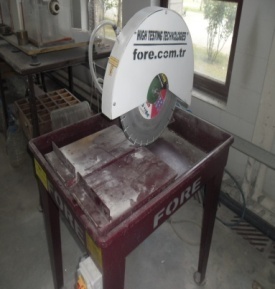 DAİRE TESTERE İLE ÇALIŞMALARYARALANMA, UZUV KAYBI3355BİRBİRVAHİM RİSK; DERHAL ÖNLEMLERİ PLANLAYIP UYGULAYINVAHİM RİSK; DERHAL ÖNLEMLERİ PLANLAYIP UYGULAYIN DAİRE TESTERELER, BAKIMLI, AYARLI VE KESKİN OLMALI, ARIZA GÖRÜLENLERLE ÇATLAK OLANLARI DERHAL ÇIKARILMALI VE ÇATLAK UÇLARI, DELİNECEK DAHİ OLSA, TEKRAR KULLANILMAMALIDIR. SÜREKLİ MALZEME KESEN DAİRE TESTERE TEZGÂHLARINDA, TESTERE ÜZERİNE TABLADAN 15 SANTİMETRE YÜKSEKLİKTE 3 MİLİMETRE KALINLIKTA SAÇ VEYA 4 SANTİMETRE KALINLIKTA TAHTADAN YAPILMIŞ BİR KORUYUCU BULUNMALIDIR. DAİRE TESTERELER, BAKIMLI, AYARLI VE KESKİN OLMALI, ARIZA GÖRÜLENLERLE ÇATLAK OLANLARI DERHAL ÇIKARILMALI VE ÇATLAK UÇLARI, DELİNECEK DAHİ OLSA, TEKRAR KULLANILMAMALIDIR. SÜREKLİ MALZEME KESEN DAİRE TESTERE TEZGÂHLARINDA, TESTERE ÜZERİNE TABLADAN 15 SANTİMETRE YÜKSEKLİKTE 3 MİLİMETRE KALINLIKTA SAÇ VEYA 4 SANTİMETRE KALINLIKTA TAHTADAN YAPILMIŞ BİR KORUYUCU BULUNMALIDIR. DAİRE TESTERELER, BAKIMLI, AYARLI VE KESKİN OLMALI, ARIZA GÖRÜLENLERLE ÇATLAK OLANLARI DERHAL ÇIKARILMALI VE ÇATLAK UÇLARI, DELİNECEK DAHİ OLSA, TEKRAR KULLANILMAMALIDIR. SÜREKLİ MALZEME KESEN DAİRE TESTERE TEZGÂHLARINDA, TESTERE ÜZERİNE TABLADAN 15 SANTİMETRE YÜKSEKLİKTE 3 MİLİMETRE KALINLIKTA SAÇ VEYA 4 SANTİMETRE KALINLIKTA TAHTADAN YAPILMIŞ BİR KORUYUCU BULUNMALIDIR.5151 JEOLOJİ LABRATUVARLAR JEOLOJİ LABRATUVARLARFAALİYET SONRASIFAALİYET SONRASIFAALİYET TARİHİFAALİYETİ YAPANFAALİYET SONRASI RİSK SEVİYESİFAALİYET SONRASI RİSK SEVİYESİFAALİYET SONRASI RİSK SEVİYESİFAALİYET SONRASI RİSK SEVİYESİFAALİYET SONRASI RİSK SEVİYESİFAALİYET SONRASI RİSK SEVİYESİFAALİYET SONRASI RİSK SEVİYESİFAALİYET SONRASI RİSK SEVİYESİYAPILAN FAAALİYETYAPILAN FAAALİYETYAPILAN FAAALİYET5151 JEOLOJİ LABRATUVARLAR JEOLOJİ LABRATUVARLARFAALİYET SONRASIFAALİYET SONRASIBölümler3355BİRBİRVAHİM RİSK; DERHAL ÖNLEMLERİ PLANLAYIP UYGULAYINVAHİM RİSK; DERHAL ÖNLEMLERİ PLANLAYIP UYGULAYINDEVAM EDİYOR DEVAM EDİYOR DEVAM EDİYOR 5252 JEOLOJİ LABRATUVARLAR JEOLOJİ LABRATUVARLARFAALİYET ÖNCESİ FAALİYET ÖNCESİ 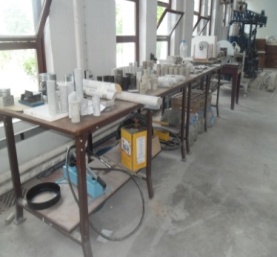 GAYRİ SIHHİ ORTAMBULAŞICI HASTALIK2233ÜÇÜÇORTA DERECEDE RİSK; UYGUN ÖNLEMLERİ PLANLAYIP UYGULAYINORTA DERECEDE RİSK; UYGUN ÖNLEMLERİ PLANLAYIP UYGULAYINORTAMDA GEREKLİ TEMİZLİK YAPILMALI, TERTİP VE DÜZEN SAĞLANMALI, DEVAMLILIĞI SAĞLANMALI VE GÖZETİLMELİDİR. İŞ GÜNÜ SONUNDA ARTIK MALZEMELER DAİMA ORTAMDAN UZAKLAŞTIRILMALIDIR.ORTAMDA GEREKLİ TEMİZLİK YAPILMALI, TERTİP VE DÜZEN SAĞLANMALI, DEVAMLILIĞI SAĞLANMALI VE GÖZETİLMELİDİR. İŞ GÜNÜ SONUNDA ARTIK MALZEMELER DAİMA ORTAMDAN UZAKLAŞTIRILMALIDIR.ORTAMDA GEREKLİ TEMİZLİK YAPILMALI, TERTİP VE DÜZEN SAĞLANMALI, DEVAMLILIĞI SAĞLANMALI VE GÖZETİLMELİDİR. İŞ GÜNÜ SONUNDA ARTIK MALZEMELER DAİMA ORTAMDAN UZAKLAŞTIRILMALIDIR.5252 JEOLOJİ LABRATUVARLAR JEOLOJİ LABRATUVARLARFAALİYET SONRASIFAALİYET SONRASIFAALİYET TARİHİFAALİYETİ YAPANFAALİYET SONRASI RİSK SEVİYESİFAALİYET SONRASI RİSK SEVİYESİFAALİYET SONRASI RİSK SEVİYESİFAALİYET SONRASI RİSK SEVİYESİFAALİYET SONRASI RİSK SEVİYESİFAALİYET SONRASI RİSK SEVİYESİFAALİYET SONRASI RİSK SEVİYESİFAALİYET SONRASI RİSK SEVİYESİYAPILAN FAAALİYETYAPILAN FAAALİYETYAPILAN FAAALİYET5252 JEOLOJİ LABRATUVARLAR JEOLOJİ LABRATUVARLARFAALİYET SONRASIFAALİYET SONRASIBölümler2233ÜÇÜÇORTA DERECEDE RİSK; UYGUN ÖNLEMLERİ PLANLAYIP UYGULAYINORTA DERECEDE RİSK; UYGUN ÖNLEMLERİ PLANLAYIP UYGULAYINDEVAM EDİYORDEVAM EDİYORDEVAM EDİYOR5353 JEOLOJİ LABRATUVARLAR JEOLOJİ LABRATUVARLARFAALİYET ÖNCESİ FAALİYET ÖNCESİ 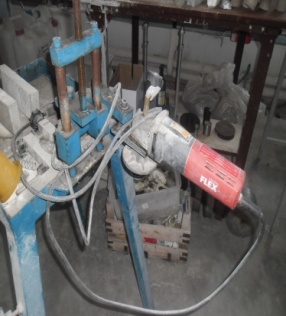 TAŞI İNCELMİŞ VE MUHAFAZASIZ AVUÇ İÇİ TAŞLAMA MAKİNASITAŞ PATLAMASI SONUCU UZUV KAYBI, KESİK2344İKİİKİBÜYÜK RİSK; ÖNLEMLERİ ALIP HIZLA PLANLAYIP UYGULAYINBÜYÜK RİSK; ÖNLEMLERİ ALIP HIZLA PLANLAYIP UYGULAYINAVUÇ İÇİ TAŞLAMA MAKİNASI TAŞI ÇALIŞMAYA BAŞLANMADAN ÖNCE KONTROL EDİLMELİ, TAŞ İNCELDİYSE YENİSİYLE DEĞİŞTİRİLMELİ, MUHAFAZASIZ ÇALIŞILMAMALI, YETKİLİ PERSONEL DIŞINDA KULLANILMAMALIDIR. KULLANIMDA GÖZLÜK VE ELDİVEN TAKILMALIDIR. ELLE YAPILAN TAŞLAMA İŞLERİNDE, TAŞLANACAK PARÇA BİR MESNET VEYA TABLA ÜZERİNDE TUTULMALI. MESNET VEYA TABLA, SAĞLAM VE TAŞIN ŞEKLİNE UYACAK TARZDA YAPILMIŞ OLMALI, TAŞLA ARASINDAKİ AÇIKLIK 3 MİLİMETREYİ GEÇMEYECEK ŞEKİLDE AYARLANABİLMELİDİR. TAŞ DÖNERKEN MESNET VEYA TABLA, HİÇBİR NEDENLE AYAR EDİLMEMELİDİRAVUÇ İÇİ TAŞLAMA MAKİNASI TAŞI ÇALIŞMAYA BAŞLANMADAN ÖNCE KONTROL EDİLMELİ, TAŞ İNCELDİYSE YENİSİYLE DEĞİŞTİRİLMELİ, MUHAFAZASIZ ÇALIŞILMAMALI, YETKİLİ PERSONEL DIŞINDA KULLANILMAMALIDIR. KULLANIMDA GÖZLÜK VE ELDİVEN TAKILMALIDIR. ELLE YAPILAN TAŞLAMA İŞLERİNDE, TAŞLANACAK PARÇA BİR MESNET VEYA TABLA ÜZERİNDE TUTULMALI. MESNET VEYA TABLA, SAĞLAM VE TAŞIN ŞEKLİNE UYACAK TARZDA YAPILMIŞ OLMALI, TAŞLA ARASINDAKİ AÇIKLIK 3 MİLİMETREYİ GEÇMEYECEK ŞEKİLDE AYARLANABİLMELİDİR. TAŞ DÖNERKEN MESNET VEYA TABLA, HİÇBİR NEDENLE AYAR EDİLMEMELİDİRAVUÇ İÇİ TAŞLAMA MAKİNASI TAŞI ÇALIŞMAYA BAŞLANMADAN ÖNCE KONTROL EDİLMELİ, TAŞ İNCELDİYSE YENİSİYLE DEĞİŞTİRİLMELİ, MUHAFAZASIZ ÇALIŞILMAMALI, YETKİLİ PERSONEL DIŞINDA KULLANILMAMALIDIR. KULLANIMDA GÖZLÜK VE ELDİVEN TAKILMALIDIR. ELLE YAPILAN TAŞLAMA İŞLERİNDE, TAŞLANACAK PARÇA BİR MESNET VEYA TABLA ÜZERİNDE TUTULMALI. MESNET VEYA TABLA, SAĞLAM VE TAŞIN ŞEKLİNE UYACAK TARZDA YAPILMIŞ OLMALI, TAŞLA ARASINDAKİ AÇIKLIK 3 MİLİMETREYİ GEÇMEYECEK ŞEKİLDE AYARLANABİLMELİDİR. TAŞ DÖNERKEN MESNET VEYA TABLA, HİÇBİR NEDENLE AYAR EDİLMEMELİDİR5353 JEOLOJİ LABRATUVARLAR JEOLOJİ LABRATUVARLARFAALİYET SONRASIFAALİYET SONRASIFAALİYET TARİHİFAALİYETİ YAPANFAALİYET SONRASI RİSK SEVİYESİFAALİYET SONRASI RİSK SEVİYESİFAALİYET SONRASI RİSK SEVİYESİFAALİYET SONRASI RİSK SEVİYESİFAALİYET SONRASI RİSK SEVİYESİFAALİYET SONRASI RİSK SEVİYESİFAALİYET SONRASI RİSK SEVİYESİFAALİYET SONRASI RİSK SEVİYESİYAPILAN FAAALİYETYAPILAN FAAALİYETYAPILAN FAAALİYET5353 JEOLOJİ LABRATUVARLAR JEOLOJİ LABRATUVARLARFAALİYET SONRASIFAALİYET SONRASIBölümler2344İKİİKİBÜYÜK RİSK; ÖNLEMLERİ ALIP HIZLA PLANLAYIP UYGULAYINBÜYÜK RİSK; ÖNLEMLERİ ALIP HIZLA PLANLAYIP UYGULAYIN5454 JEOLOJİ LABRATUVARLAR JEOLOJİ LABRATUVARLARFAALİYET ÖNCESİ FAALİYET ÖNCESİ 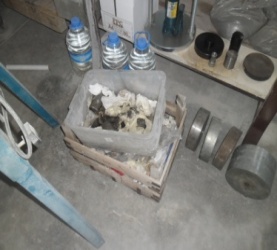 GÜVENSİZ ORTAMYANGIN3355BİRBİRVAHİM RİSK; DERHAL ÖNLEMLERİ PLANLAYIP UYGULAYINVAHİM RİSK; DERHAL ÖNLEMLERİ PLANLAYIP UYGULAYINYAĞ, KİMYASAL SIVI VB MADDELERİN TEMİZLİĞİ İNERT SIVILARLA YAPILMALI, SONRASINDA OLUŞAN, BEZ, KUMAŞ, ÜSTÜBÜ ATIKLARI UYGUN ÇÖP/ATIK KUTULARINA ATILMALI, ORTAMDAN UZAKLAŞTIRILMALIDIR.YAĞ, KİMYASAL SIVI VB MADDELERİN TEMİZLİĞİ İNERT SIVILARLA YAPILMALI, SONRASINDA OLUŞAN, BEZ, KUMAŞ, ÜSTÜBÜ ATIKLARI UYGUN ÇÖP/ATIK KUTULARINA ATILMALI, ORTAMDAN UZAKLAŞTIRILMALIDIR.YAĞ, KİMYASAL SIVI VB MADDELERİN TEMİZLİĞİ İNERT SIVILARLA YAPILMALI, SONRASINDA OLUŞAN, BEZ, KUMAŞ, ÜSTÜBÜ ATIKLARI UYGUN ÇÖP/ATIK KUTULARINA ATILMALI, ORTAMDAN UZAKLAŞTIRILMALIDIR.5454 JEOLOJİ LABRATUVARLAR JEOLOJİ LABRATUVARLARFAALİYET SONRASIFAALİYET SONRASIFAALİYET TARİHİFAALİYETİ YAPANFAALİYET SONRASI RİSK SEVİYESİFAALİYET SONRASI RİSK SEVİYESİFAALİYET SONRASI RİSK SEVİYESİFAALİYET SONRASI RİSK SEVİYESİFAALİYET SONRASI RİSK SEVİYESİFAALİYET SONRASI RİSK SEVİYESİFAALİYET SONRASI RİSK SEVİYESİFAALİYET SONRASI RİSK SEVİYESİYAPILAN FAAALİYETYAPILAN FAAALİYETYAPILAN FAAALİYET5454 JEOLOJİ LABRATUVARLAR JEOLOJİ LABRATUVARLARFAALİYET SONRASIFAALİYET SONRASIBölümler3355BİRBİRVAHİM RİSK; DERHAL ÖNLEMLERİ PLANLAYIP UYGULAYINVAHİM RİSK; DERHAL ÖNLEMLERİ PLANLAYIP UYGULAYINDEVAM EDİYORDEVAM EDİYORDEVAM EDİYOR5555 JEOLOJİ LABRATUVARLAR JEOLOJİ LABRATUVARLARFAALİYET ÖNCESİ FAALİYET ÖNCESİ 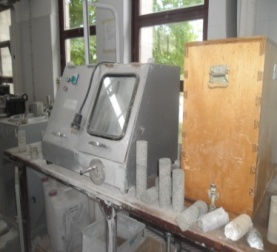 DÜZENSİZ İSTİFLEMEMALZEME DÜŞMESİ SONUCU YARALANMA2233ÜÇÜÇORTA DERECEDE RİSK; UYGUN ÖNLEMLERİ PLANLAYIP UYGULAYINORTA DERECEDE RİSK; UYGUN ÖNLEMLERİ PLANLAYIP UYGULAYINÇALIŞILAN ORTAMLARIN TEMİZLİĞİ YAPILMALI VE DÜZEN SAĞLANMALIDIR. İŞYERİNDE BULUNAN BÜTÜN RAF SİSTEMLERİ, DOLAPLAR, ÇALIŞMA TEZGÂH YADA MASALARI KONULDUĞU YERE GÖRE DUVARA VEYA ZEMİNE SABİTLENMELİDİR. AĞIR, BÜYÜK VE ŞEKİLSİZ MALZEMELER ZEMİNE YAKIN KISIMLARDA İSTİFLENMELİDİR. ÇALIŞILAN ORTAMLARIN TEMİZLİĞİ YAPILMALI VE DÜZEN SAĞLANMALIDIR. İŞYERİNDE BULUNAN BÜTÜN RAF SİSTEMLERİ, DOLAPLAR, ÇALIŞMA TEZGÂH YADA MASALARI KONULDUĞU YERE GÖRE DUVARA VEYA ZEMİNE SABİTLENMELİDİR. AĞIR, BÜYÜK VE ŞEKİLSİZ MALZEMELER ZEMİNE YAKIN KISIMLARDA İSTİFLENMELİDİR. ÇALIŞILAN ORTAMLARIN TEMİZLİĞİ YAPILMALI VE DÜZEN SAĞLANMALIDIR. İŞYERİNDE BULUNAN BÜTÜN RAF SİSTEMLERİ, DOLAPLAR, ÇALIŞMA TEZGÂH YADA MASALARI KONULDUĞU YERE GÖRE DUVARA VEYA ZEMİNE SABİTLENMELİDİR. AĞIR, BÜYÜK VE ŞEKİLSİZ MALZEMELER ZEMİNE YAKIN KISIMLARDA İSTİFLENMELİDİR. 5555 JEOLOJİ LABRATUVARLAR JEOLOJİ LABRATUVARLARFAALİYET TARİHİFAALİYETİ YAPANFAALİYET SONRASI RİSK SEVİYESİFAALİYET SONRASI RİSK SEVİYESİFAALİYET SONRASI RİSK SEVİYESİFAALİYET SONRASI RİSK SEVİYESİFAALİYET SONRASI RİSK SEVİYESİFAALİYET SONRASI RİSK SEVİYESİFAALİYET SONRASI RİSK SEVİYESİFAALİYET SONRASI RİSK SEVİYESİYAPILAN FAAALİYETYAPILAN FAAALİYETYAPILAN FAAALİYET5555 JEOLOJİ LABRATUVARLAR JEOLOJİ LABRATUVARLAR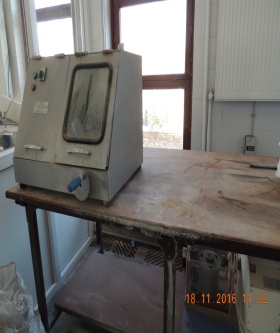 Bölümler1100BEŞBEŞRİSK ÖNEMSİZRİSK ÖNEMSİZTEMİZLENDİTEMİZLENDİTEMİZLENDİ5656 JEOLOJİ LABRATUVARLAR JEOLOJİ LABRATUVARLARFAALİYET ÖNCESİ FAALİYET ÖNCESİ 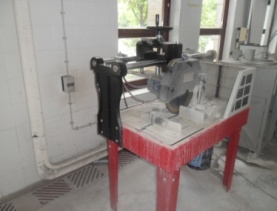 GÜVENSİZ HAREKETYARALANMA, UZUV KAYBI3355BİRBİRVAHİM RİSK; DERHAL ÖNLEMLERİ PLANLAYIP UYGULAYINVAHİM RİSK; DERHAL ÖNLEMLERİ PLANLAYIP UYGULAYIN MAKİNE KULLANILACAĞI ALANDA ZEMİNE SABİTLEME PİMLERİYLE SABİTLENMELİ, KESİCİ TESTERE AĞZINDA KORUMA KAPAĞI OLMALI, ÇALIŞILACAK PARÇA SIKI TUTULMALI VE SİPERE DAYANMALI,  ELLER GÜVENLİ BİR MESAFEDE DURMALIDIR. MAKİNE KULLANILACAĞI ALANDA ZEMİNE SABİTLEME PİMLERİYLE SABİTLENMELİ, KESİCİ TESTERE AĞZINDA KORUMA KAPAĞI OLMALI, ÇALIŞILACAK PARÇA SIKI TUTULMALI VE SİPERE DAYANMALI,  ELLER GÜVENLİ BİR MESAFEDE DURMALIDIR. MAKİNE KULLANILACAĞI ALANDA ZEMİNE SABİTLEME PİMLERİYLE SABİTLENMELİ, KESİCİ TESTERE AĞZINDA KORUMA KAPAĞI OLMALI, ÇALIŞILACAK PARÇA SIKI TUTULMALI VE SİPERE DAYANMALI,  ELLER GÜVENLİ BİR MESAFEDE DURMALIDIR.5656 JEOLOJİ LABRATUVARLAR JEOLOJİ LABRATUVARLARFAALİYET SONRASIFAALİYET SONRASIFAALİYET TARİHİFAALİYETİ YAPANFAALİYET SONRASI RİSK SEVİYESİFAALİYET SONRASI RİSK SEVİYESİFAALİYET SONRASI RİSK SEVİYESİFAALİYET SONRASI RİSK SEVİYESİFAALİYET SONRASI RİSK SEVİYESİFAALİYET SONRASI RİSK SEVİYESİFAALİYET SONRASI RİSK SEVİYESİFAALİYET SONRASI RİSK SEVİYESİYAPILAN FAAALİYETYAPILAN FAAALİYETYAPILAN FAAALİYET5656 JEOLOJİ LABRATUVARLAR JEOLOJİ LABRATUVARLARFAALİYET SONRASIFAALİYET SONRASIBölümler3355BİRBİRVAHİM RİSK; DERHAL ÖNLEMLERİ PLANLAYIP UYGULAYINVAHİM RİSK; DERHAL ÖNLEMLERİ PLANLAYIP UYGULAYINDEVAM EDİYORDEVAM EDİYORDEVAM EDİYOR5757GENEL LABRATUVARLARGENEL LABRATUVARLARFAALİYET ÖNCESİ FAALİYET ÖNCESİ 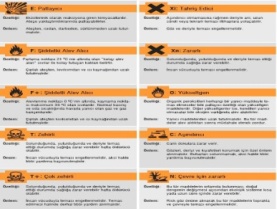 KİMYASAL DEPOLAMA KURALLARINA UYULMAMASIZEHİRLENME, YARALANMA, PARLAMA, PATLAMA3355BİRBİRVAHİM RİSK; DERHAL ÖNLEMLERİ PLANLAYIP UYGULAYINVAHİM RİSK; DERHAL ÖNLEMLERİ PLANLAYIP UYGULAYINPARLAYICI, PATLAYICI, TAHRİŞ EDİCİ, AŞINDIRICI, UÇUCU, ZEHİRLİ, TOKSİK, KANSOREJEN VB KİMYASAL MADDELER BİRLİKTE DEPOLAMA KURALLARINA UYGUN OLARAK BİRBİRİNDEN ETKİLEŞMEYECEK ŞEKİLDE DEPOLANMALI,40CM DEN DAHA FAZLA YÜKSEKTE DEPOLANMAMALIDIR. DEPOLAMA ALANI HEM ALTTAN HEMDE ÜSTTEN HAVA SİRKİLASYONU SAĞLAYACAK ŞEKİLDE OLMALIDIR.PARLAYICI, PATLAYICI, TAHRİŞ EDİCİ, AŞINDIRICI, UÇUCU, ZEHİRLİ, TOKSİK, KANSOREJEN VB KİMYASAL MADDELER BİRLİKTE DEPOLAMA KURALLARINA UYGUN OLARAK BİRBİRİNDEN ETKİLEŞMEYECEK ŞEKİLDE DEPOLANMALI,40CM DEN DAHA FAZLA YÜKSEKTE DEPOLANMAMALIDIR. DEPOLAMA ALANI HEM ALTTAN HEMDE ÜSTTEN HAVA SİRKİLASYONU SAĞLAYACAK ŞEKİLDE OLMALIDIR.PARLAYICI, PATLAYICI, TAHRİŞ EDİCİ, AŞINDIRICI, UÇUCU, ZEHİRLİ, TOKSİK, KANSOREJEN VB KİMYASAL MADDELER BİRLİKTE DEPOLAMA KURALLARINA UYGUN OLARAK BİRBİRİNDEN ETKİLEŞMEYECEK ŞEKİLDE DEPOLANMALI,40CM DEN DAHA FAZLA YÜKSEKTE DEPOLANMAMALIDIR. DEPOLAMA ALANI HEM ALTTAN HEMDE ÜSTTEN HAVA SİRKİLASYONU SAĞLAYACAK ŞEKİLDE OLMALIDIR.5757GENEL LABRATUVARLARGENEL LABRATUVARLARFAALİYET SONRASIFAALİYET SONRASIFAALİYET TARİHİFAALİYETİ YAPANFAALİYET SONRASI RİSK SEVİYESİFAALİYET SONRASI RİSK SEVİYESİFAALİYET SONRASI RİSK SEVİYESİFAALİYET SONRASI RİSK SEVİYESİFAALİYET SONRASI RİSK SEVİYESİFAALİYET SONRASI RİSK SEVİYESİFAALİYET SONRASI RİSK SEVİYESİFAALİYET SONRASI RİSK SEVİYESİYAPILAN FAAALİYETYAPILAN FAAALİYETYAPILAN FAAALİYET5757GENEL LABRATUVARLARGENEL LABRATUVARLARFAALİYET SONRASIFAALİYET SONRASI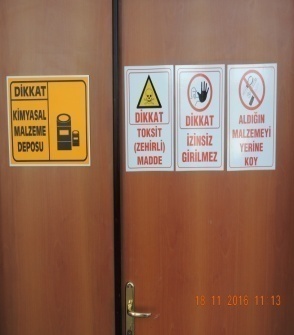 Bölümler3355BİRBİRVAHİM RİSK; DERHAL ÖNLEMLERİ PLANLAYIP UYGULAYINVAHİM RİSK; DERHAL ÖNLEMLERİ PLANLAYIP UYGULAYINPARLAYICI, PATLAYICI, TAHRİŞ EDİCİ, AŞINDIRICI, UÇUCU, ZEHİRLİ, TOKSİK, KANSOREJEN VB KİMYASAL MADDELER BİRLİKTE DEPOLAMA KURALLARINA UYGUN OLARAK BİRBİRİNDEN ETKİLEŞMEYECEK ŞEKİLDE DEPOLANMALI,40CM DEN DAHA FAZLA YÜKSEKTE DEPOLANMAMALIDIR. DEPOLAMA ALANI HEM ALTTAN HEMDE ÜSTTEN HAVA SİRKİLASYONU SAĞLAYACAK ŞEKİLDE OLMALIDIR.PARLAYICI, PATLAYICI, TAHRİŞ EDİCİ, AŞINDIRICI, UÇUCU, ZEHİRLİ, TOKSİK, KANSOREJEN VB KİMYASAL MADDELER BİRLİKTE DEPOLAMA KURALLARINA UYGUN OLARAK BİRBİRİNDEN ETKİLEŞMEYECEK ŞEKİLDE DEPOLANMALI,40CM DEN DAHA FAZLA YÜKSEKTE DEPOLANMAMALIDIR. DEPOLAMA ALANI HEM ALTTAN HEMDE ÜSTTEN HAVA SİRKİLASYONU SAĞLAYACAK ŞEKİLDE OLMALIDIR.PARLAYICI, PATLAYICI, TAHRİŞ EDİCİ, AŞINDIRICI, UÇUCU, ZEHİRLİ, TOKSİK, KANSOREJEN VB KİMYASAL MADDELER BİRLİKTE DEPOLAMA KURALLARINA UYGUN OLARAK BİRBİRİNDEN ETKİLEŞMEYECEK ŞEKİLDE DEPOLANMALI,40CM DEN DAHA FAZLA YÜKSEKTE DEPOLANMAMALIDIR. DEPOLAMA ALANI HEM ALTTAN HEMDE ÜSTTEN HAVA SİRKİLASYONU SAĞLAYACAK ŞEKİLDE OLMALIDIR.5858 İNŞAAT KORİDOR İNŞAAT KORİDORFAALİYET ÖNCESİ FAALİYET ÖNCESİ 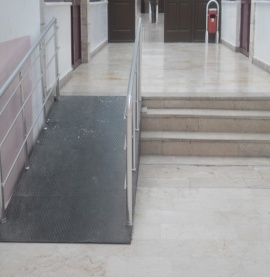 ENGELLİ RAMPALARIDÜŞME, YARALANMA3355BİRBİRVAHİM RİSK; DERHAL ÖNLEMLERİ PLANLAYIP UYGULAYINVAHİM RİSK; DERHAL ÖNLEMLERİ PLANLAYIP UYGULAYIN  1. RAMPALARIN TEK YÖNLÜ GEÇİŞLERİNDE MİNİMUM GENİŞLİĞİ 90 CM, ÇİFT YÖNLÜ GEÇİŞLERİNDE MİNİMUM 180 CM VE MAKSİMUM EĞİM % 8 OLMALIDIR. 10 METREYİ GEÇEN RAMPALARDA İSE EĞİM MAKSİMUM % 6 OLMALIDIR. 10 METREDEN UZUN RAMPALARDA HER 10 METREDE BİR 2,5 METRELİK DİNLENME SAHANLIĞI YAPILMALIDIR.
  2. 10 METREDEN UZUN RAMPALARDA, RAMPANIN BAŞINDA, SONUNDA VE YÖN DEĞİŞTİRMELERİNDE   ( MİNİMUM 150CM X150 CM) SAHANLIK BULUNMALIDIR. 
  3. GÖRME ENGELLİLERİN RAMPALARI GÜVENLİ ŞEKİLDE KULLANABİLMELERİ İÇİN RAMPANIN BAŞINDA VE SONUNDAKİ SAHANLIK ALANLARINA 150 CM UZUNLUĞUNDA FARKLI DOKUDA MALZEME DÖŞENMELİDİR.
  4. 3 M DEN DAHA GENİŞ OLAN RAMPALARIN ORTASINDA TIRABZAN KULLANILMALIDIR. 
  5. RAMPANIN HER İKİ KENARINDA DA 90 – 140 CM ARASINDA OLAN TIRABZANLAR KULLANILMALIDIR. EMNİYET BAKIMINDAN RAMPA BAŞLANGIÇ VE BİTİMİNDEN 45 CM DAHA DEVAM ETMELİDİR.
  6. RAMPALARIN YÜZEYLERİ SERT, STABİL, KAYMAZ VE PÜRÜZSÜZ BİR MALZEMEYLE KAPLANMALIDIR. YÜZEYDEKİ PÜRÜZLÜLÜK YÜKSEKLİKLERİNDE 20MM DEN BÜYÜK FARKLILIK OLMAMALIDIR.
  7.YAYA YOLLARINDAKİ RAMPALARDA DİNLENME ALANLARI                                                                                                                                                                                                             VE OTURMA BANKLARI YAPILMALIDIR.  1. RAMPALARIN TEK YÖNLÜ GEÇİŞLERİNDE MİNİMUM GENİŞLİĞİ 90 CM, ÇİFT YÖNLÜ GEÇİŞLERİNDE MİNİMUM 180 CM VE MAKSİMUM EĞİM % 8 OLMALIDIR. 10 METREYİ GEÇEN RAMPALARDA İSE EĞİM MAKSİMUM % 6 OLMALIDIR. 10 METREDEN UZUN RAMPALARDA HER 10 METREDE BİR 2,5 METRELİK DİNLENME SAHANLIĞI YAPILMALIDIR.
  2. 10 METREDEN UZUN RAMPALARDA, RAMPANIN BAŞINDA, SONUNDA VE YÖN DEĞİŞTİRMELERİNDE   ( MİNİMUM 150CM X150 CM) SAHANLIK BULUNMALIDIR. 
  3. GÖRME ENGELLİLERİN RAMPALARI GÜVENLİ ŞEKİLDE KULLANABİLMELERİ İÇİN RAMPANIN BAŞINDA VE SONUNDAKİ SAHANLIK ALANLARINA 150 CM UZUNLUĞUNDA FARKLI DOKUDA MALZEME DÖŞENMELİDİR.
  4. 3 M DEN DAHA GENİŞ OLAN RAMPALARIN ORTASINDA TIRABZAN KULLANILMALIDIR. 
  5. RAMPANIN HER İKİ KENARINDA DA 90 – 140 CM ARASINDA OLAN TIRABZANLAR KULLANILMALIDIR. EMNİYET BAKIMINDAN RAMPA BAŞLANGIÇ VE BİTİMİNDEN 45 CM DAHA DEVAM ETMELİDİR.
  6. RAMPALARIN YÜZEYLERİ SERT, STABİL, KAYMAZ VE PÜRÜZSÜZ BİR MALZEMEYLE KAPLANMALIDIR. YÜZEYDEKİ PÜRÜZLÜLÜK YÜKSEKLİKLERİNDE 20MM DEN BÜYÜK FARKLILIK OLMAMALIDIR.
  7.YAYA YOLLARINDAKİ RAMPALARDA DİNLENME ALANLARI                                                                                                                                                                                                             VE OTURMA BANKLARI YAPILMALIDIR.  1. RAMPALARIN TEK YÖNLÜ GEÇİŞLERİNDE MİNİMUM GENİŞLİĞİ 90 CM, ÇİFT YÖNLÜ GEÇİŞLERİNDE MİNİMUM 180 CM VE MAKSİMUM EĞİM % 8 OLMALIDIR. 10 METREYİ GEÇEN RAMPALARDA İSE EĞİM MAKSİMUM % 6 OLMALIDIR. 10 METREDEN UZUN RAMPALARDA HER 10 METREDE BİR 2,5 METRELİK DİNLENME SAHANLIĞI YAPILMALIDIR.
  2. 10 METREDEN UZUN RAMPALARDA, RAMPANIN BAŞINDA, SONUNDA VE YÖN DEĞİŞTİRMELERİNDE   ( MİNİMUM 150CM X150 CM) SAHANLIK BULUNMALIDIR. 
  3. GÖRME ENGELLİLERİN RAMPALARI GÜVENLİ ŞEKİLDE KULLANABİLMELERİ İÇİN RAMPANIN BAŞINDA VE SONUNDAKİ SAHANLIK ALANLARINA 150 CM UZUNLUĞUNDA FARKLI DOKUDA MALZEME DÖŞENMELİDİR.
  4. 3 M DEN DAHA GENİŞ OLAN RAMPALARIN ORTASINDA TIRABZAN KULLANILMALIDIR. 
  5. RAMPANIN HER İKİ KENARINDA DA 90 – 140 CM ARASINDA OLAN TIRABZANLAR KULLANILMALIDIR. EMNİYET BAKIMINDAN RAMPA BAŞLANGIÇ VE BİTİMİNDEN 45 CM DAHA DEVAM ETMELİDİR.
  6. RAMPALARIN YÜZEYLERİ SERT, STABİL, KAYMAZ VE PÜRÜZSÜZ BİR MALZEMEYLE KAPLANMALIDIR. YÜZEYDEKİ PÜRÜZLÜLÜK YÜKSEKLİKLERİNDE 20MM DEN BÜYÜK FARKLILIK OLMAMALIDIR.
  7.YAYA YOLLARINDAKİ RAMPALARDA DİNLENME ALANLARI                                                                                                                                                                                                             VE OTURMA BANKLARI YAPILMALIDIR.5858 İNŞAAT KORİDOR İNŞAAT KORİDORFAALİYET SONRASIFAALİYET SONRASIFAALİYET TARİHİFAALİYETİ YAPANFAALİYET SONRASI RİSK SEVİYESİFAALİYET SONRASI RİSK SEVİYESİFAALİYET SONRASI RİSK SEVİYESİFAALİYET SONRASI RİSK SEVİYESİFAALİYET SONRASI RİSK SEVİYESİFAALİYET SONRASI RİSK SEVİYESİFAALİYET SONRASI RİSK SEVİYESİFAALİYET SONRASI RİSK SEVİYESİYAPILAN FAAALİYETYAPILAN FAAALİYETYAPILAN FAAALİYET5858 İNŞAAT KORİDOR İNŞAAT KORİDORFAALİYET SONRASIFAALİYET SONRASI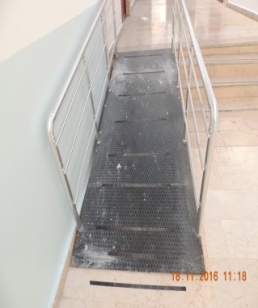 YİTDB2344İKİİKİBÜYÜK RİSK; ÖNLEMLERİ ALIP HIZLA PLANLAYIP UYGULAYINBÜYÜK RİSK; ÖNLEMLERİ ALIP HIZLA PLANLAYIP UYGULAYINBANT YAPIŞTIRILDI3. GÖRME ENGELLİLERİN RAMPALARI GÜVENLİ ŞEKİLDE KULLANABİLMELERİ İÇİN RAMPANIN BAŞINDA VE SONUNDAKİ SAHANLIK ALANLARINA 150 CM UZUNLUĞUNDA FARKLI DOKUDA MALZEME DÖŞENMELİDİR.  5. RAMPANIN HER İKİ KENARINDA DA 90 – 140 CM ARASINDA OLAN TIRABZANLAR KULLANILMALIDIR. EMNİYET BAKIMINDAN RAMPA BAŞLANGIÇ VE BİTİMİNDEN 45 CM DAHA DEVAM ETMELİDİR.
BANT YAPIŞTIRILDI3. GÖRME ENGELLİLERİN RAMPALARI GÜVENLİ ŞEKİLDE KULLANABİLMELERİ İÇİN RAMPANIN BAŞINDA VE SONUNDAKİ SAHANLIK ALANLARINA 150 CM UZUNLUĞUNDA FARKLI DOKUDA MALZEME DÖŞENMELİDİR.  5. RAMPANIN HER İKİ KENARINDA DA 90 – 140 CM ARASINDA OLAN TIRABZANLAR KULLANILMALIDIR. EMNİYET BAKIMINDAN RAMPA BAŞLANGIÇ VE BİTİMİNDEN 45 CM DAHA DEVAM ETMELİDİR.
BANT YAPIŞTIRILDI3. GÖRME ENGELLİLERİN RAMPALARI GÜVENLİ ŞEKİLDE KULLANABİLMELERİ İÇİN RAMPANIN BAŞINDA VE SONUNDAKİ SAHANLIK ALANLARINA 150 CM UZUNLUĞUNDA FARKLI DOKUDA MALZEME DÖŞENMELİDİR.  5. RAMPANIN HER İKİ KENARINDA DA 90 – 140 CM ARASINDA OLAN TIRABZANLAR KULLANILMALIDIR. EMNİYET BAKIMINDAN RAMPA BAŞLANGIÇ VE BİTİMİNDEN 45 CM DAHA DEVAM ETMELİDİR.
5959 İNŞAAT LABRATUVARLAR İNŞAAT LABRATUVARLARFAALİYET ÖNCESİ FAALİYET ÖNCESİ 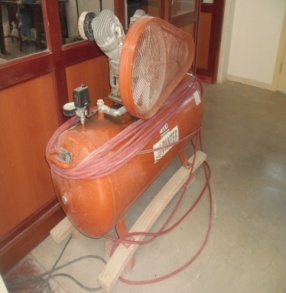 SEYYAR KOMPRESÖRPATLAMA3355BİRBİRVAHİM RİSK; DERHAL ÖNLEMLERİ PLANLAYIP UYGULAYINVAHİM RİSK; DERHAL ÖNLEMLERİ PLANLAYIP UYGULAYINKOMPRASÖR VE BASINÇLI HAVA TANKLARININ PERİYODİK OLARAK YILDA BİR KONTROL VE DENEYLERİ TEKNİK ELEMANLAR TARAFINDAN YAPILMALI, SONUÇLAR DOSYALANMALIDIR. KOMPRASÖR BAKIMLARI DÜZENLİ OLARAK YAPILMALI, GÖSTERGELERİ DÜZENLİ KONTROL EDİLMELİDİR. BOZUK GÖSTERGELER YENİLENMELİDİR. HAVA DOLDUĞUNDA STOP EDEN VALFLER DÜZENLİ KONTROL EDİLMELİ, VALFLERDE ARIZA VARSA BAKIM YAPILMADAN KOMPRASÖR ÇALIŞTIRILMAMALIDIR. KAYIŞ KASNAK MUHAFAZASI TAKILI DURUMDA ÇALIŞTIRILMALIDIR. SEYYAR KOMPRASÖRLER ÇALIŞANLARDAN 10 MT UZAKLIKTA, DAYANIKLI BİR BÖLME İÇİNDE OLMALIDIR.KOMPRASÖR VE BASINÇLI HAVA TANKLARININ PERİYODİK OLARAK YILDA BİR KONTROL VE DENEYLERİ TEKNİK ELEMANLAR TARAFINDAN YAPILMALI, SONUÇLAR DOSYALANMALIDIR. KOMPRASÖR BAKIMLARI DÜZENLİ OLARAK YAPILMALI, GÖSTERGELERİ DÜZENLİ KONTROL EDİLMELİDİR. BOZUK GÖSTERGELER YENİLENMELİDİR. HAVA DOLDUĞUNDA STOP EDEN VALFLER DÜZENLİ KONTROL EDİLMELİ, VALFLERDE ARIZA VARSA BAKIM YAPILMADAN KOMPRASÖR ÇALIŞTIRILMAMALIDIR. KAYIŞ KASNAK MUHAFAZASI TAKILI DURUMDA ÇALIŞTIRILMALIDIR. SEYYAR KOMPRASÖRLER ÇALIŞANLARDAN 10 MT UZAKLIKTA, DAYANIKLI BİR BÖLME İÇİNDE OLMALIDIR.KOMPRASÖR VE BASINÇLI HAVA TANKLARININ PERİYODİK OLARAK YILDA BİR KONTROL VE DENEYLERİ TEKNİK ELEMANLAR TARAFINDAN YAPILMALI, SONUÇLAR DOSYALANMALIDIR. KOMPRASÖR BAKIMLARI DÜZENLİ OLARAK YAPILMALI, GÖSTERGELERİ DÜZENLİ KONTROL EDİLMELİDİR. BOZUK GÖSTERGELER YENİLENMELİDİR. HAVA DOLDUĞUNDA STOP EDEN VALFLER DÜZENLİ KONTROL EDİLMELİ, VALFLERDE ARIZA VARSA BAKIM YAPILMADAN KOMPRASÖR ÇALIŞTIRILMAMALIDIR. KAYIŞ KASNAK MUHAFAZASI TAKILI DURUMDA ÇALIŞTIRILMALIDIR. SEYYAR KOMPRASÖRLER ÇALIŞANLARDAN 10 MT UZAKLIKTA, DAYANIKLI BİR BÖLME İÇİNDE OLMALIDIR.5959 İNŞAAT LABRATUVARLAR İNŞAAT LABRATUVARLARFAALİYET SONRASIFAALİYET SONRASIFAALİYET TARİHİFAALİYETİ YAPANFAALİYET SONRASI RİSK SEVİYESİFAALİYET SONRASI RİSK SEVİYESİFAALİYET SONRASI RİSK SEVİYESİFAALİYET SONRASI RİSK SEVİYESİFAALİYET SONRASI RİSK SEVİYESİFAALİYET SONRASI RİSK SEVİYESİFAALİYET SONRASI RİSK SEVİYESİFAALİYET SONRASI RİSK SEVİYESİYAPILAN FAAALİYETYAPILAN FAAALİYETYAPILAN FAAALİYET5959 İNŞAAT LABRATUVARLAR İNŞAAT LABRATUVARLARFAALİYET SONRASIFAALİYET SONRASI3355BİRBİRVAHİM RİSK; DERHAL ÖNLEMLERİ PLANLAYIP UYGULAYINVAHİM RİSK; DERHAL ÖNLEMLERİ PLANLAYIP UYGULAYINYAZISI Y.İ.T.D.BŞK YAZILDI DEVAM EDİYORYAZISI Y.İ.T.D.BŞK YAZILDI DEVAM EDİYORYAZISI Y.İ.T.D.BŞK YAZILDI DEVAM EDİYOR6060 MADEN LABRATUVARLAR MADEN LABRATUVARLARFAALİYET ÖNCESİ FAALİYET ÖNCESİ 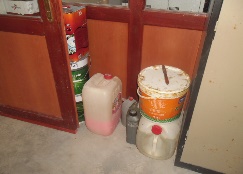 KİMYASALLARIN UYGUN OLMAYAN MUHAFAZASIYANGIN, UZUV TAHRİŞİ3355BİRBİRVAHİM RİSK; DERHAL ÖNLEMLERİ PLANLAYIP UYGULAYINVAHİM RİSK; DERHAL ÖNLEMLERİ PLANLAYIP UYGULAYINUÇUCU KİMYASAL İHTİVA EDEN BOYA, TİNER V.B. MALZEMELER KAPALI KAPLAR İÇİNDE MUHAFAZA EDİLMELİ, UÇUCU KİMYASALLARIN BULUNDUĞU KISIMLARA YAKICI MALZEME SOKULMAMALI, KİMYASAL MADDELER UYGUN ŞEKİLDE DEPOLANMALI, İŞARETLENMELİ, KONTROL ALTINDA TUTULMALI.UÇUCU KİMYASAL İHTİVA EDEN BOYA, TİNER V.B. MALZEMELER KAPALI KAPLAR İÇİNDE MUHAFAZA EDİLMELİ, UÇUCU KİMYASALLARIN BULUNDUĞU KISIMLARA YAKICI MALZEME SOKULMAMALI, KİMYASAL MADDELER UYGUN ŞEKİLDE DEPOLANMALI, İŞARETLENMELİ, KONTROL ALTINDA TUTULMALI.UÇUCU KİMYASAL İHTİVA EDEN BOYA, TİNER V.B. MALZEMELER KAPALI KAPLAR İÇİNDE MUHAFAZA EDİLMELİ, UÇUCU KİMYASALLARIN BULUNDUĞU KISIMLARA YAKICI MALZEME SOKULMAMALI, KİMYASAL MADDELER UYGUN ŞEKİLDE DEPOLANMALI, İŞARETLENMELİ, KONTROL ALTINDA TUTULMALI.6060 MADEN LABRATUVARLAR MADEN LABRATUVARLARFAALİYET SONRASIFAALİYET SONRASIFAALİYET TARİHİFAALİYETİ YAPANFAALİYET SONRASI RİSK SEVİYESİFAALİYET SONRASI RİSK SEVİYESİFAALİYET SONRASI RİSK SEVİYESİFAALİYET SONRASI RİSK SEVİYESİFAALİYET SONRASI RİSK SEVİYESİFAALİYET SONRASI RİSK SEVİYESİFAALİYET SONRASI RİSK SEVİYESİFAALİYET SONRASI RİSK SEVİYESİYAPILAN FAAALİYETYAPILAN FAAALİYETYAPILAN FAAALİYET6060 MADEN LABRATUVARLAR MADEN LABRATUVARLARFAALİYET SONRASIFAALİYET SONRASIBölümler1100BEŞBEŞRİSK ÖNEMSİZRİSK ÖNEMSİZGENEL OLARAK YAZILDI İPTAL EDİLECEKGENEL OLARAK YAZILDI İPTAL EDİLECEKGENEL OLARAK YAZILDI İPTAL EDİLECEK6161  İNŞAAT GENEL  İNŞAAT GENELFAALİYET ÖNCESİ FAALİYET ÖNCESİ 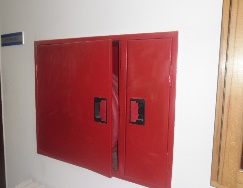 TOPLU YANGIN SÖNDÜRME DOLABI OLMAMASI, SU TAZYİK SİSTEMİ ETKİN ÇALIŞMAMASIYANGIN ANINDA MÜDAHELE EDEMEME, YARALANMA, CAN KAYBI ARTMASI2344İKİİKİBÜYÜK RİSK; ÖNLEMLERİ ALIP HIZLA PLANLAYIP UYGULAYINBÜYÜK RİSK; ÖNLEMLERİ ALIP HIZLA PLANLAYIP UYGULAYINTOPLU YANGIN SÖNDÜRME DOLABI ÜZERİNE GÖRÜLEBİLECEK ŞEKİLDE UYARI VE KULLANMA LEVHASI ASILMALI, BELİRLİ ARALIKLARLA YANGIN TATBİKATI YAPILMALIDIR, SU TAZYİK SİSTEMİNİN HER AN ÇALIŞIR DURUMDA OLMASI SAĞLANMALIDIR.TOPLU YANGIN SÖNDÜRME DOLABI ÜZERİNE GÖRÜLEBİLECEK ŞEKİLDE UYARI VE KULLANMA LEVHASI ASILMALI, BELİRLİ ARALIKLARLA YANGIN TATBİKATI YAPILMALIDIR, SU TAZYİK SİSTEMİNİN HER AN ÇALIŞIR DURUMDA OLMASI SAĞLANMALIDIR.TOPLU YANGIN SÖNDÜRME DOLABI ÜZERİNE GÖRÜLEBİLECEK ŞEKİLDE UYARI VE KULLANMA LEVHASI ASILMALI, BELİRLİ ARALIKLARLA YANGIN TATBİKATI YAPILMALIDIR, SU TAZYİK SİSTEMİNİN HER AN ÇALIŞIR DURUMDA OLMASI SAĞLANMALIDIR.6161  İNŞAAT GENEL  İNŞAAT GENELFAALİYET SONRASIFAALİYET SONRASIFAALİYET TARİHİFAALİYETİ YAPANFAALİYET SONRASI RİSK SEVİYESİFAALİYET SONRASI RİSK SEVİYESİFAALİYET SONRASI RİSK SEVİYESİFAALİYET SONRASI RİSK SEVİYESİFAALİYET SONRASI RİSK SEVİYESİFAALİYET SONRASI RİSK SEVİYESİFAALİYET SONRASI RİSK SEVİYESİFAALİYET SONRASI RİSK SEVİYESİYAPILAN FAAALİYETYAPILAN FAAALİYETYAPILAN FAAALİYET6161  İNŞAAT GENEL  İNŞAAT GENELFAALİYET SONRASIFAALİYET SONRASIYİTDB, Dekanlık1100BEŞBEŞRİSK ÖNEMSİZRİSK ÖNEMSİZSU TAZYİK SİSTEMİ HER AN ÇALIŞIR DURUMDADIR.SU TAZYİK SİSTEMİ HER AN ÇALIŞIR DURUMDADIR.SU TAZYİK SİSTEMİ HER AN ÇALIŞIR DURUMDADIR.6262 İNŞAAT LABR İNŞAAT LABRFAALİYET ÖNCESİ FAALİYET ÖNCESİ 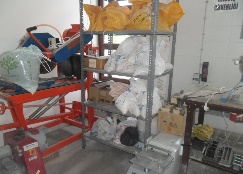 YETERSİZ SAYI, TİP VE BÜYÜKLÜKTE SAĞLIK VE GÜVENLİK İŞARETLERİALGI EKSİKLİĞİ SONUCU YARALANMA2344İKİİKİBÜYÜK RİSK; ÖNLEMLERİ ALIP HIZLA PLANLAYIP UYGULAYINBÜYÜK RİSK; ÖNLEMLERİ ALIP HIZLA PLANLAYIP UYGULAYIN ÇALIŞANDA ALGI VE FARKINDALIK YARATACAK BÜYÜKLÜKTE VE UYGUN YERLERE ASILMIŞ UYARICI, İKAZ EDİCİ VE EMREDİCİ LEVHALARA İHTİYAÇ VARDIR. ÇALIŞANDA ALGI VE FARKINDALIK YARATACAK BÜYÜKLÜKTE VE UYGUN YERLERE ASILMIŞ UYARICI, İKAZ EDİCİ VE EMREDİCİ LEVHALARA İHTİYAÇ VARDIR. ÇALIŞANDA ALGI VE FARKINDALIK YARATACAK BÜYÜKLÜKTE VE UYGUN YERLERE ASILMIŞ UYARICI, İKAZ EDİCİ VE EMREDİCİ LEVHALARA İHTİYAÇ VARDIR.6262 İNŞAAT LABR İNŞAAT LABRFAALİYET SONRASIFAALİYET SONRASIFAALİYET TARİHİFAALİYETİ YAPANFAALİYET SONRASI RİSK SEVİYESİFAALİYET SONRASI RİSK SEVİYESİFAALİYET SONRASI RİSK SEVİYESİFAALİYET SONRASI RİSK SEVİYESİFAALİYET SONRASI RİSK SEVİYESİFAALİYET SONRASI RİSK SEVİYESİFAALİYET SONRASI RİSK SEVİYESİFAALİYET SONRASI RİSK SEVİYESİYAPILAN FAAALİYETYAPILAN FAAALİYETYAPILAN FAAALİYET6262 İNŞAAT LABR İNŞAAT LABRFAALİYET SONRASIFAALİYET SONRASIİMİ, Dekanlık1322DÖRTDÖRTKÜÇÜK RİSK: SORUNLARIN KONTROL ALTINDA OLMASINI SAĞLAYINIZKÜÇÜK RİSK: SORUNLARIN KONTROL ALTINDA OLMASINI SAĞLAYINIZUYARI LEVHALARI ASILMIŞTIR.  ÇALIŞMALAR DEVAM EDİYORUYARI LEVHALARI ASILMIŞTIR.  ÇALIŞMALAR DEVAM EDİYORUYARI LEVHALARI ASILMIŞTIR.  ÇALIŞMALAR DEVAM EDİYOR6363 İNŞAAT LABRATUVARLAR İNŞAAT LABRATUVARLARFAALİYET ÖNCESİ FAALİYET ÖNCESİ 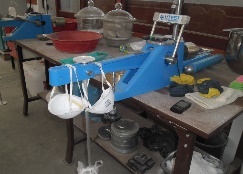 KKD UYGUN MUHAFAZA EDİLMEMESİ NEDENİYLE KORUYUCU ÖZELLİĞİNİ KAYBETMESİHASTALIK2344İKİİKİBÜYÜK RİSK; ÖNLEMLERİ ALIP HIZLA PLANLAYIP UYGULAYINBÜYÜK RİSK; ÖNLEMLERİ ALIP HIZLA PLANLAYIP UYGULAYINKKD UYGUN ORTAMDA NEM, TOZ, SICAKLIKTAN ETKİLENMEYECEK ŞEKİLDE UYGUN MUHAFAZA KAPLARINDA/ÇANTALARINDA KORUNMALIDIR.KKD UYGUN ORTAMDA NEM, TOZ, SICAKLIKTAN ETKİLENMEYECEK ŞEKİLDE UYGUN MUHAFAZA KAPLARINDA/ÇANTALARINDA KORUNMALIDIR.KKD UYGUN ORTAMDA NEM, TOZ, SICAKLIKTAN ETKİLENMEYECEK ŞEKİLDE UYGUN MUHAFAZA KAPLARINDA/ÇANTALARINDA KORUNMALIDIR.6363 İNŞAAT LABRATUVARLAR İNŞAAT LABRATUVARLARFAALİYET SONRASIFAALİYET SONRASIFAALİYET TARİHİFAALİYETİ YAPANFAALİYET SONRASI RİSK SEVİYESİFAALİYET SONRASI RİSK SEVİYESİFAALİYET SONRASI RİSK SEVİYESİFAALİYET SONRASI RİSK SEVİYESİFAALİYET SONRASI RİSK SEVİYESİFAALİYET SONRASI RİSK SEVİYESİFAALİYET SONRASI RİSK SEVİYESİFAALİYET SONRASI RİSK SEVİYESİYAPILAN FAAALİYETYAPILAN FAAALİYETYAPILAN FAAALİYET6363 İNŞAAT LABRATUVARLAR İNŞAAT LABRATUVARLARFAALİYET SONRASIFAALİYET SONRASI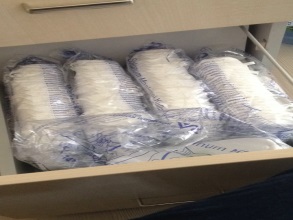 Bölümler1211BEŞBEŞHAFİF RİSK: DURUMU GÖZLEMLEMEYE DEVAM EDİNHAFİF RİSK: DURUMU GÖZLEMLEMEYE DEVAM EDİNTEK KULLANIMLIK TOZ MASKELERİ KULLANILMAKTADIR.TEK KULLANIMLIK TOZ MASKELERİ KULLANILMAKTADIR.TEK KULLANIMLIK TOZ MASKELERİ KULLANILMAKTADIR.6464 İNŞAAT LABRATUVARLAR İNŞAAT LABRATUVARLARFAALİYET ÖNCESİ FAALİYET ÖNCESİ 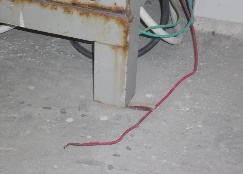 UCU AÇIK ELEKTRİK KABLOSUELEKTRİK ÇARPMASI3355BİRBİRVAHİM RİSK; DERHAL ÖNLEMLERİ PLANLAYIP UYGULAYINVAHİM RİSK; DERHAL ÖNLEMLERİ PLANLAYIP UYGULAYINMAKİNADA YER ALAN ELEKTRİK BESLEME KABLOLARI ÜZERİNDEN GEÇENLERİN AKIMA KAPILMASINI ÖNLEMEK VE KABLO İZOLASYONUNUN ZARAR GÖRMEMESİ İÇİN UYGUN ŞEKİLDE İZOLE EDİLMELİDİR.MAKİNADA YER ALAN ELEKTRİK BESLEME KABLOLARI ÜZERİNDEN GEÇENLERİN AKIMA KAPILMASINI ÖNLEMEK VE KABLO İZOLASYONUNUN ZARAR GÖRMEMESİ İÇİN UYGUN ŞEKİLDE İZOLE EDİLMELİDİR.MAKİNADA YER ALAN ELEKTRİK BESLEME KABLOLARI ÜZERİNDEN GEÇENLERİN AKIMA KAPILMASINI ÖNLEMEK VE KABLO İZOLASYONUNUN ZARAR GÖRMEMESİ İÇİN UYGUN ŞEKİLDE İZOLE EDİLMELİDİR.6464 İNŞAAT LABRATUVARLAR İNŞAAT LABRATUVARLARFAALİYET SONRASIFAALİYET SONRASIFAALİYET TARİHİFAALİYETİ YAPANFAALİYET SONRASI RİSK SEVİYESİFAALİYET SONRASI RİSK SEVİYESİFAALİYET SONRASI RİSK SEVİYESİFAALİYET SONRASI RİSK SEVİYESİFAALİYET SONRASI RİSK SEVİYESİFAALİYET SONRASI RİSK SEVİYESİFAALİYET SONRASI RİSK SEVİYESİFAALİYET SONRASI RİSK SEVİYESİYAPILAN FAAALİYETYAPILAN FAAALİYETYAPILAN FAAALİYET6464 İNŞAAT LABRATUVARLAR İNŞAAT LABRATUVARLARFAALİYET SONRASIFAALİYET SONRASIBölümler1100BEŞBEŞRİSK ÖNEMSİZRİSK ÖNEMSİZBULUNAMADIBULUNAMADIBULUNAMADI6565 İNŞAAT LABRATUVARLAR İNŞAAT LABRATUVARLARFAALİYET ÖNCESİ FAALİYET ÖNCESİ 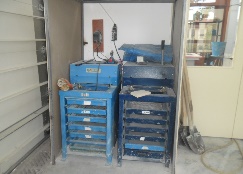 TANIMSIZ MAKİNE, EKİPMANİŞ VERİMİ DÜŞMESİ2233ÜÇÜÇORTA DERECEDE RİSK; UYGUN ÖNLEMLERİ PLANLAYIP UYGULAYINORTA DERECEDE RİSK; UYGUN ÖNLEMLERİ PLANLAYIP UYGULAYINMAKİNE VE EKİPMANLAR BEKLETİLDİĞİ KISIMDA DOĞRU VE UYGUN YERLEŞTİRİLMELİ, ÜZERİNDE TANIM KARTI BULUMALI, PERSONEL BU KONUDA BİLGİLENDİRİLMELİ, YETKİ KAPSAMINDA GÖREVLENDİRİLMELİ İŞ VERİMİNİ DÜŞÜRMEMELİDİRMAKİNE VE EKİPMANLAR BEKLETİLDİĞİ KISIMDA DOĞRU VE UYGUN YERLEŞTİRİLMELİ, ÜZERİNDE TANIM KARTI BULUMALI, PERSONEL BU KONUDA BİLGİLENDİRİLMELİ, YETKİ KAPSAMINDA GÖREVLENDİRİLMELİ İŞ VERİMİNİ DÜŞÜRMEMELİDİRMAKİNE VE EKİPMANLAR BEKLETİLDİĞİ KISIMDA DOĞRU VE UYGUN YERLEŞTİRİLMELİ, ÜZERİNDE TANIM KARTI BULUMALI, PERSONEL BU KONUDA BİLGİLENDİRİLMELİ, YETKİ KAPSAMINDA GÖREVLENDİRİLMELİ İŞ VERİMİNİ DÜŞÜRMEMELİDİR6565 İNŞAAT LABRATUVARLAR İNŞAAT LABRATUVARLARFAALİYET SONRASIFAALİYET SONRASIFAALİYET TARİHİFAALİYETİ YAPANFAALİYET SONRASI RİSK SEVİYESİFAALİYET SONRASI RİSK SEVİYESİFAALİYET SONRASI RİSK SEVİYESİFAALİYET SONRASI RİSK SEVİYESİFAALİYET SONRASI RİSK SEVİYESİFAALİYET SONRASI RİSK SEVİYESİFAALİYET SONRASI RİSK SEVİYESİFAALİYET SONRASI RİSK SEVİYESİYAPILAN FAAALİYETYAPILAN FAAALİYETYAPILAN FAAALİYET6565 İNŞAAT LABRATUVARLAR İNŞAAT LABRATUVARLARFAALİYET SONRASIFAALİYET SONRASI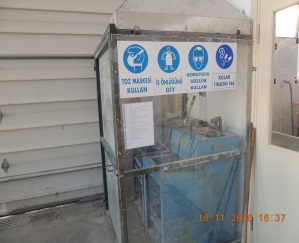 Bölümler1211BEŞBEŞHAFİF RİSK: DURUMU GÖZLEMLE-MEYE DEVAM EDİNHAFİF RİSK: DURUMU GÖZLEMLE-MEYE DEVAM EDİNİLGİLİ MAKİNA İÇİN UYARI İŞARETLERİ ASILMIŞ VE MAKİNE İZOLE EDİLMİŞTİR.İLGİLİ MAKİNA İÇİN UYARI İŞARETLERİ ASILMIŞ VE MAKİNE İZOLE EDİLMİŞTİR.İLGİLİ MAKİNA İÇİN UYARI İŞARETLERİ ASILMIŞ VE MAKİNE İZOLE EDİLMİŞTİR.6666 İNŞAAT LABRATUVARLAR İNŞAAT LABRATUVARLARFAALİYET ÖNCESİ FAALİYET ÖNCESİ 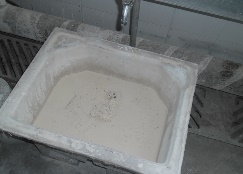 GAYRİ SIHHİ ORTAMMESLEK HASTALIĞI3355BİRBİRVAHİM RİSK; DERHAL ÖNLEMLERİ PLANLAYIP UYGULAYINVAHİM RİSK; DERHAL ÖNLEMLERİ PLANLAYIP UYGULAYINLABRATUVAR ÇALIŞMASI SONUCU OLUŞAN TORTU, KALINTI ŞEKLİNDE MİLLEME YAPAN ATIKLAR LAVABODAN UYGUN KKD KULLANILARAK TEMİZLENMELİ, KONTROL VE TAKİP KARTLARI İLE SÜREKLİLİĞİ SAĞLANMALIDIR.LABRATUVAR ÇALIŞMASI SONUCU OLUŞAN TORTU, KALINTI ŞEKLİNDE MİLLEME YAPAN ATIKLAR LAVABODAN UYGUN KKD KULLANILARAK TEMİZLENMELİ, KONTROL VE TAKİP KARTLARI İLE SÜREKLİLİĞİ SAĞLANMALIDIR.LABRATUVAR ÇALIŞMASI SONUCU OLUŞAN TORTU, KALINTI ŞEKLİNDE MİLLEME YAPAN ATIKLAR LAVABODAN UYGUN KKD KULLANILARAK TEMİZLENMELİ, KONTROL VE TAKİP KARTLARI İLE SÜREKLİLİĞİ SAĞLANMALIDIR.6666 İNŞAAT LABRATUVARLAR İNŞAAT LABRATUVARLARFAALİYET SONRASIFAALİYET SONRASIFAALİYET TARİHİFAALİYETİ YAPANFAALİYET SONRASI RİSK SEVİYESİFAALİYET SONRASI RİSK SEVİYESİFAALİYET SONRASI RİSK SEVİYESİFAALİYET SONRASI RİSK SEVİYESİFAALİYET SONRASI RİSK SEVİYESİFAALİYET SONRASI RİSK SEVİYESİFAALİYET SONRASI RİSK SEVİYESİFAALİYET SONRASI RİSK SEVİYESİYAPILAN FAAALİYETYAPILAN FAAALİYETYAPILAN FAAALİYET6666 İNŞAAT LABRATUVARLAR İNŞAAT LABRATUVARLARFAALİYET SONRASIFAALİYET SONRASI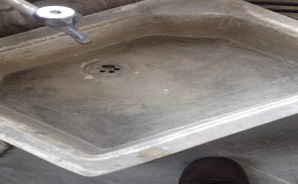 Bölümler3355BİRBİRVAHİM RİSK; DERHAL ÖNLEMLERİ PLANLAYIP UYGULAYINVAHİM RİSK; DERHAL ÖNLEMLERİ PLANLAYIP UYGULAYINLAVABO TEMİZLENMEKTEDİR, FAKAT SU TESİSATI ELEKTRİK TESİSATINA (BARA SİSTEMİ) ÇOK YAKINDIR. TEMİZLİK SIRASINDA SU SIÇRAMALARI ÇALIŞANIN ELEKTRİK AKIMINA KAPILMASINA NEDEN OLABİLİR. SOĞUK HAVALARDA BARA SİSTEMİ YAKINLARINDA BULUNAN SU TESİSATININ DONMASI, SONRASINDA PATLAMASI DA SU VE ELEKTRİĞİN TEMASINA NEDEN OLACAKTIR. İKİ SİSTEM ARASINDAKİ MESAFESİ SUYUN MEVCUDİYETİNİN TEHDİT UNSURU OLUŞTURMAYACAK UZAKLIKTA OLMALIDIR.LAVABO TEMİZLENMEKTEDİR, FAKAT SU TESİSATI ELEKTRİK TESİSATINA (BARA SİSTEMİ) ÇOK YAKINDIR. TEMİZLİK SIRASINDA SU SIÇRAMALARI ÇALIŞANIN ELEKTRİK AKIMINA KAPILMASINA NEDEN OLABİLİR. SOĞUK HAVALARDA BARA SİSTEMİ YAKINLARINDA BULUNAN SU TESİSATININ DONMASI, SONRASINDA PATLAMASI DA SU VE ELEKTRİĞİN TEMASINA NEDEN OLACAKTIR. İKİ SİSTEM ARASINDAKİ MESAFESİ SUYUN MEVCUDİYETİNİN TEHDİT UNSURU OLUŞTURMAYACAK UZAKLIKTA OLMALIDIR.LAVABO TEMİZLENMEKTEDİR, FAKAT SU TESİSATI ELEKTRİK TESİSATINA (BARA SİSTEMİ) ÇOK YAKINDIR. TEMİZLİK SIRASINDA SU SIÇRAMALARI ÇALIŞANIN ELEKTRİK AKIMINA KAPILMASINA NEDEN OLABİLİR. SOĞUK HAVALARDA BARA SİSTEMİ YAKINLARINDA BULUNAN SU TESİSATININ DONMASI, SONRASINDA PATLAMASI DA SU VE ELEKTRİĞİN TEMASINA NEDEN OLACAKTIR. İKİ SİSTEM ARASINDAKİ MESAFESİ SUYUN MEVCUDİYETİNİN TEHDİT UNSURU OLUŞTURMAYACAK UZAKLIKTA OLMALIDIR.6767MALZEME LABRATUVARLARMALZEME LABRATUVARLARFAALİYET ÖNCESİ FAALİYET ÖNCESİ 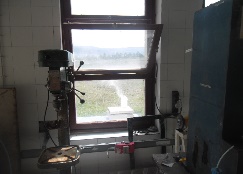 MATKAPPARÇA FIRLAMASI NEDENİYLE YARALANMA2344İKİİKİBÜYÜK RİSK; ÖNLEMLERİ ALIP HIZLA PLANLAYIP UYGULAYINBÜYÜK RİSK; ÖNLEMLERİ ALIP HIZLA PLANLAYIP UYGULAYINMATKAP TEZGÂHLARI İLE YAPILAN ÇALIŞMALARDA;  TEZGÂHLARDA İŞLENEN PARÇA, TAKIMLA BERABER DÖNMEMESİ İÇİN UYGUN ŞEKİLDE BAĞLANMALI VEYA MENGENE İLE TESPİT EDİLMİŞ OLMALIDIR. DÖNER TABLALARA BAĞLANAN PARÇANIN ÇIKINTILI KISIMLARI, UYGUN ŞEKİLDE KORUYUCU İÇİNE ALINMALIDIR. PARÇA İŞLENİRKEN, KESİCİ TAKIM AĞZINDA BULUNAN TALAŞLAR TEMİZLENMEMELİDİR. ÇIKAN TALAŞLAR ELLE SÜPÜRÜLMEMELİ VE BU İŞ İÇİN UYGUN FIRÇALAR KULLANILMALIDIRMATKAP TEZGÂHLARI İLE YAPILAN ÇALIŞMALARDA;  TEZGÂHLARDA İŞLENEN PARÇA, TAKIMLA BERABER DÖNMEMESİ İÇİN UYGUN ŞEKİLDE BAĞLANMALI VEYA MENGENE İLE TESPİT EDİLMİŞ OLMALIDIR. DÖNER TABLALARA BAĞLANAN PARÇANIN ÇIKINTILI KISIMLARI, UYGUN ŞEKİLDE KORUYUCU İÇİNE ALINMALIDIR. PARÇA İŞLENİRKEN, KESİCİ TAKIM AĞZINDA BULUNAN TALAŞLAR TEMİZLENMEMELİDİR. ÇIKAN TALAŞLAR ELLE SÜPÜRÜLMEMELİ VE BU İŞ İÇİN UYGUN FIRÇALAR KULLANILMALIDIRMATKAP TEZGÂHLARI İLE YAPILAN ÇALIŞMALARDA;  TEZGÂHLARDA İŞLENEN PARÇA, TAKIMLA BERABER DÖNMEMESİ İÇİN UYGUN ŞEKİLDE BAĞLANMALI VEYA MENGENE İLE TESPİT EDİLMİŞ OLMALIDIR. DÖNER TABLALARA BAĞLANAN PARÇANIN ÇIKINTILI KISIMLARI, UYGUN ŞEKİLDE KORUYUCU İÇİNE ALINMALIDIR. PARÇA İŞLENİRKEN, KESİCİ TAKIM AĞZINDA BULUNAN TALAŞLAR TEMİZLENMEMELİDİR. ÇIKAN TALAŞLAR ELLE SÜPÜRÜLMEMELİ VE BU İŞ İÇİN UYGUN FIRÇALAR KULLANILMALIDIR6767MALZEME LABRATUVARLARMALZEME LABRATUVARLARFAALİYET SONRASIFAALİYET SONRASIFAALİYET TARİHİFAALİYETİ YAPANFAALİYET SONRASI RİSK SEVİYESİFAALİYET SONRASI RİSK SEVİYESİFAALİYET SONRASI RİSK SEVİYESİFAALİYET SONRASI RİSK SEVİYESİFAALİYET SONRASI RİSK SEVİYESİFAALİYET SONRASI RİSK SEVİYESİFAALİYET SONRASI RİSK SEVİYESİFAALİYET SONRASI RİSK SEVİYESİYAPILAN FAAALİYETYAPILAN FAAALİYETYAPILAN FAAALİYET6767MALZEME LABRATUVARLARMALZEME LABRATUVARLARFAALİYET SONRASIFAALİYET SONRASIDEVAM EDİYORBölümler2233ÜÇÜÇORTA DERECE RİSK: UYGUN ÖNLEMLERİ ALIP UYGULAYINORTA DERECE RİSK: UYGUN ÖNLEMLERİ ALIP UYGULAYINÇALIŞMA SIRASINDA UYGUN KKD KULLANILMALIDIR.ÇALIŞMA SIRASINDA UYGUN KKD KULLANILMALIDIR.ÇALIŞMA SIRASINDA UYGUN KKD KULLANILMALIDIR.6868 MALZEME LABRATUVARLAR MALZEME LABRATUVARLARFAALİYET ÖNCESİ FAALİYET ÖNCESİ 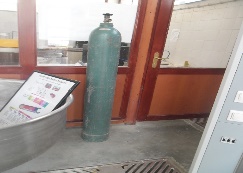 SABİTLENMEMİŞ, TECRİT EDİLMEMİŞ OKSİJEN TÜPÜPATLAMA, YANGIN3355BİRBİRVAHİM RİSK; DERHAL ÖNLEMLERİ PLANLAYIP UYGULAYINVAHİM RİSK; DERHAL ÖNLEMLERİ PLANLAYIP UYGULAYINTÜPLERİN BULUNDUĞU BÖLÜME BAŞKA MALZEME KONULMAMALIDIR. TÜPLER TEKERLEKLİ ARABALAR ÜZERİNDE TUTULMALI VE TAŞINMALIDIR. TÜP ŞALAMALARINDA ALEV GERİ TEPME SİSTEMİ BULUNMALI, GÖSTERGELERİ DÜZENLİ KONTROL EDİLMELİ, GÖSTERGESİ BOZUK TÜPLERLE ÇALIŞILMAMALIDIR. TÜPLER DİK DURUMDA VE DEVRİLMELERE KARŞI ZİNCİRLE SABİTLENMİŞ ŞEKİLDE TUTULMALIDIR.TÜPLERİN BULUNDUĞU BÖLÜME BAŞKA MALZEME KONULMAMALIDIR. TÜPLER TEKERLEKLİ ARABALAR ÜZERİNDE TUTULMALI VE TAŞINMALIDIR. TÜP ŞALAMALARINDA ALEV GERİ TEPME SİSTEMİ BULUNMALI, GÖSTERGELERİ DÜZENLİ KONTROL EDİLMELİ, GÖSTERGESİ BOZUK TÜPLERLE ÇALIŞILMAMALIDIR. TÜPLER DİK DURUMDA VE DEVRİLMELERE KARŞI ZİNCİRLE SABİTLENMİŞ ŞEKİLDE TUTULMALIDIR.TÜPLERİN BULUNDUĞU BÖLÜME BAŞKA MALZEME KONULMAMALIDIR. TÜPLER TEKERLEKLİ ARABALAR ÜZERİNDE TUTULMALI VE TAŞINMALIDIR. TÜP ŞALAMALARINDA ALEV GERİ TEPME SİSTEMİ BULUNMALI, GÖSTERGELERİ DÜZENLİ KONTROL EDİLMELİ, GÖSTERGESİ BOZUK TÜPLERLE ÇALIŞILMAMALIDIR. TÜPLER DİK DURUMDA VE DEVRİLMELERE KARŞI ZİNCİRLE SABİTLENMİŞ ŞEKİLDE TUTULMALIDIR.6868 MALZEME LABRATUVARLAR MALZEME LABRATUVARLARFAALİYET SONRASIFAALİYET SONRASIFAALİYET TARİHİFAALİYETİ YAPANFAALİYET SONRASI RİSK SEVİYESİFAALİYET SONRASI RİSK SEVİYESİFAALİYET SONRASI RİSK SEVİYESİFAALİYET SONRASI RİSK SEVİYESİFAALİYET SONRASI RİSK SEVİYESİFAALİYET SONRASI RİSK SEVİYESİFAALİYET SONRASI RİSK SEVİYESİFAALİYET SONRASI RİSK SEVİYESİYAPILAN FAAALİYETYAPILAN FAAALİYETYAPILAN FAAALİYET6868 MALZEME LABRATUVARLAR MALZEME LABRATUVARLARFAALİYET SONRASIFAALİYET SONRASI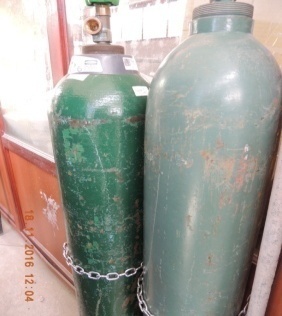 Bölümler1322DÖRTDÖRTKÜÇÜK RİSK: SORUNLARIN KONTROL ALTINDA OLMASINI SAĞLAYINIZKÜÇÜK RİSK: SORUNLARIN KONTROL ALTINDA OLMASINI SAĞLAYINIZSABİTLENDİSABİTLENDİSABİTLENDİ6969 MALZEME LABRATUVARLAR MALZEME LABRATUVARLARFAALİYET ÖNCESİ FAALİYET ÖNCESİ 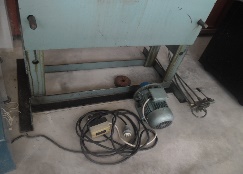 UYGUN OLMAYAN ELEKTRİKLİ MOTOR BAĞLANTI KABLOSUELEKTRİK ÇARPMASI, YANGIN3355BİRBİRVAHİM RİSK; DERHAL ÖNLEMLERİ PLANLAYIP UYGULAYINVAHİM RİSK; DERHAL ÖNLEMLERİ PLANLAYIP UYGULAYINELEKTRİK MOTORLARININ ŞASE TOPRAKLAMALARI YAPILMALI, KISA DEVRE OLMASI İHTİMALİNE KARŞI BÜTÜN MOTORLAR KAÇAK AKIM RÖLESİNE BAĞLANMALIDIR. ELEKTRİK MOTORLARININ ŞASE TOPRAKLAMALARI YAPILMALI, KISA DEVRE OLMASI İHTİMALİNE KARŞI BÜTÜN MOTORLAR KAÇAK AKIM RÖLESİNE BAĞLANMALIDIR. ELEKTRİK MOTORLARININ ŞASE TOPRAKLAMALARI YAPILMALI, KISA DEVRE OLMASI İHTİMALİNE KARŞI BÜTÜN MOTORLAR KAÇAK AKIM RÖLESİNE BAĞLANMALIDIR. 6969 MALZEME LABRATUVARLAR MALZEME LABRATUVARLARFAALİYET SONRASIFAALİYET SONRASIFAALİYET TARİHİFAALİYETİ YAPANFAALİYET SONRASI RİSK SEVİYESİFAALİYET SONRASI RİSK SEVİYESİFAALİYET SONRASI RİSK SEVİYESİFAALİYET SONRASI RİSK SEVİYESİFAALİYET SONRASI RİSK SEVİYESİFAALİYET SONRASI RİSK SEVİYESİFAALİYET SONRASI RİSK SEVİYESİFAALİYET SONRASI RİSK SEVİYESİYAPILAN FAAALİYETYAPILAN FAAALİYETYAPILAN FAAALİYET6969 MALZEME LABRATUVARLAR MALZEME LABRATUVARLARFAALİYET SONRASIFAALİYET SONRASIYİTDB1100BEŞBEŞRİSK ÖNEMSİZRİSK ÖNEMSİZBULUNAMADI, KULLANIM DIŞIBULUNAMADI, KULLANIM DIŞIBULUNAMADI, KULLANIM DIŞI7070 MALZEME LABRATUVARLAR MALZEME LABRATUVARLARFAALİYET ÖNCESİ FAALİYET ÖNCESİ 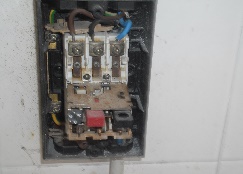 AÇIKTA ELEKTRİK DEVRESİ, KUTUSUELEKTRİK ÇARPMASI, YANGIN3355BİRBİRVAHİM RİSK; DERHAL ÖNLEMLERİ PLANLAYIP UYGULAYINVAHİM RİSK; DERHAL ÖNLEMLERİ PLANLAYIP UYGULAYINELEKTRİK TESİSATI YETKİLİ PERSONEL TARAFINDAN KONTROL EDİLMELİ, ELEKTRİK TESİSATI BAĞLANTI VE DAĞITIM NOKTALARI İZOLE EDİLMELİ, BUVATLAR PLASTİK KAPAKLA KAPATILMALIDIR. BOŞTA OLAN KABLOLARIN UÇLARI KÖRLENEREK YALITILMALI VE ÜST KISIMLARDA SABİTLENMELİDİR.ELEKTRİK TESİSATI YETKİLİ PERSONEL TARAFINDAN KONTROL EDİLMELİ, ELEKTRİK TESİSATI BAĞLANTI VE DAĞITIM NOKTALARI İZOLE EDİLMELİ, BUVATLAR PLASTİK KAPAKLA KAPATILMALIDIR. BOŞTA OLAN KABLOLARIN UÇLARI KÖRLENEREK YALITILMALI VE ÜST KISIMLARDA SABİTLENMELİDİR.ELEKTRİK TESİSATI YETKİLİ PERSONEL TARAFINDAN KONTROL EDİLMELİ, ELEKTRİK TESİSATI BAĞLANTI VE DAĞITIM NOKTALARI İZOLE EDİLMELİ, BUVATLAR PLASTİK KAPAKLA KAPATILMALIDIR. BOŞTA OLAN KABLOLARIN UÇLARI KÖRLENEREK YALITILMALI VE ÜST KISIMLARDA SABİTLENMELİDİR.7070 MALZEME LABRATUVARLAR MALZEME LABRATUVARLARFAALİYET SONRASIFAALİYET SONRASIFAALİYET TARİHİFAALİYETİ YAPANFAALİYET SONRASI RİSK SEVİYESİFAALİYET SONRASI RİSK SEVİYESİFAALİYET SONRASI RİSK SEVİYESİFAALİYET SONRASI RİSK SEVİYESİFAALİYET SONRASI RİSK SEVİYESİFAALİYET SONRASI RİSK SEVİYESİFAALİYET SONRASI RİSK SEVİYESİFAALİYET SONRASI RİSK SEVİYESİYAPILAN FAAALİYETYAPILAN FAAALİYETYAPILAN FAAALİYET7070 MALZEME LABRATUVARLAR MALZEME LABRATUVARLARFAALİYET SONRASIFAALİYET SONRASIYİTDB1100BEŞBEŞRİSK ÖNEMSİZRİSK ÖNEMSİZBULUNMADIBULUNMADIBULUNMADI7171 MALZEME LABRATUVARLAR MALZEME LABRATUVARLARFAALİYET ÖNCESİ FAALİYET ÖNCESİ 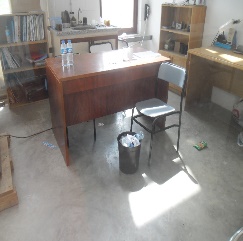 GAYRİ SIHHİ ORTAMİŞ VERİMİ DÜŞMESİ2233ÜÇÜÇORTA DERECEDE RİSK; UYGUN ÖNLEMLERİ PLANLAYIP UYGULAYINORTA DERECEDE RİSK; UYGUN ÖNLEMLERİ PLANLAYIP UYGULAYINMALZEMELER BEKLETİLDİĞİ KISIMDA DOĞRU DEPOLANMALI, ÜZERİNDE TANIM KARTI BULUMALI, PERSONEL BU KONUDA BİLGİLENDİRİLMELİ, YETKİ KAPSAMINDA GÖREVLENDİRİLMELİ, BOŞTA MALZEME, ATIK KUTU, AMBALAJ ATIKLARI ÇALIŞMA ORTAMINDAN UZAKLAŞTIRILMALI İŞ VERİMİNİ DÜŞÜRMEMELİDİR.MALZEMELER BEKLETİLDİĞİ KISIMDA DOĞRU DEPOLANMALI, ÜZERİNDE TANIM KARTI BULUMALI, PERSONEL BU KONUDA BİLGİLENDİRİLMELİ, YETKİ KAPSAMINDA GÖREVLENDİRİLMELİ, BOŞTA MALZEME, ATIK KUTU, AMBALAJ ATIKLARI ÇALIŞMA ORTAMINDAN UZAKLAŞTIRILMALI İŞ VERİMİNİ DÜŞÜRMEMELİDİR.MALZEMELER BEKLETİLDİĞİ KISIMDA DOĞRU DEPOLANMALI, ÜZERİNDE TANIM KARTI BULUMALI, PERSONEL BU KONUDA BİLGİLENDİRİLMELİ, YETKİ KAPSAMINDA GÖREVLENDİRİLMELİ, BOŞTA MALZEME, ATIK KUTU, AMBALAJ ATIKLARI ÇALIŞMA ORTAMINDAN UZAKLAŞTIRILMALI İŞ VERİMİNİ DÜŞÜRMEMELİDİR.7171 MALZEME LABRATUVARLAR MALZEME LABRATUVARLARFAALİYET SONRASIFAALİYET SONRASIFAALİYET TARİHİFAALİYETİ YAPANFAALİYET SONRASI RİSK SEVİYESİFAALİYET SONRASI RİSK SEVİYESİFAALİYET SONRASI RİSK SEVİYESİFAALİYET SONRASI RİSK SEVİYESİFAALİYET SONRASI RİSK SEVİYESİFAALİYET SONRASI RİSK SEVİYESİFAALİYET SONRASI RİSK SEVİYESİFAALİYET SONRASI RİSK SEVİYESİYAPILAN FAAALİYETYAPILAN FAAALİYETYAPILAN FAAALİYET7171 MALZEME LABRATUVARLAR MALZEME LABRATUVARLARFAALİYET SONRASIFAALİYET SONRASIBölümler1100BEŞBEŞRİSK ÖNEMSİZRİSK ÖNEMSİZBULUNAMADIBULUNAMADIBULUNAMADI7272 MALZEME LABRATUVARLAR MALZEME LABRATUVARLARFAALİYET ÖNCESİ FAALİYET ÖNCESİ 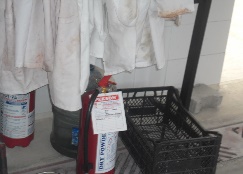 YSC NİN TANIMSIZ YERE KONMASIYANGINA GEÇ MÜDAHALE EDİLMESİ, YANGIN ETKİ ŞİDDETİNİN ARTMASI2344İKİİKİBÜYÜK RİSK; ÖNLEMLERİ ALIP HIZLA PLANLAYIP UYGULAYINBÜYÜK RİSK; ÖNLEMLERİ ALIP HIZLA PLANLAYIP UYGULAYINYSC LER YERDEN 90 İLE 150 CM YÜKSEKTE ASILMALI VE KARANLIKTA YERİNİ BELLİ EDECEK ŞEKİLDE IŞIĞI YANSITAN (FOSFORAN) TABELA İLE İŞARETLENMELİDİR. YSC LER YERDEN 90 İLE 150 CM YÜKSEKTE ASILMALI VE KARANLIKTA YERİNİ BELLİ EDECEK ŞEKİLDE IŞIĞI YANSITAN (FOSFORAN) TABELA İLE İŞARETLENMELİDİR. YSC LER YERDEN 90 İLE 150 CM YÜKSEKTE ASILMALI VE KARANLIKTA YERİNİ BELLİ EDECEK ŞEKİLDE IŞIĞI YANSITAN (FOSFORAN) TABELA İLE İŞARETLENMELİDİR. 7272 MALZEME LABRATUVARLAR MALZEME LABRATUVARLARFAALİYET SONRASIFAALİYET SONRASIFAALİYET TARİHİFAALİYETİ YAPANFAALİYET SONRASI RİSK SEVİYESİFAALİYET SONRASI RİSK SEVİYESİFAALİYET SONRASI RİSK SEVİYESİFAALİYET SONRASI RİSK SEVİYESİFAALİYET SONRASI RİSK SEVİYESİFAALİYET SONRASI RİSK SEVİYESİFAALİYET SONRASI RİSK SEVİYESİFAALİYET SONRASI RİSK SEVİYESİYAPILAN FAAALİYETYAPILAN FAAALİYETYAPILAN FAAALİYET7272 MALZEME LABRATUVARLAR MALZEME LABRATUVARLARFAALİYET SONRASIFAALİYET SONRASI1322DÖRTDÖRTKÜÇÜK RİSK: SORUNLARIN KONTROL ALTINDA OLMASINI SAĞLAYINIZKÜÇÜK RİSK: SORUNLARIN KONTROL ALTINDA OLMASINI SAĞLAYINIZASILDI.ASILDI.ASILDI.7373 MALZEME LABRATUVARLAR MALZEME LABRATUVARLARFAALİYET ÖNCESİ FAALİYET ÖNCESİ 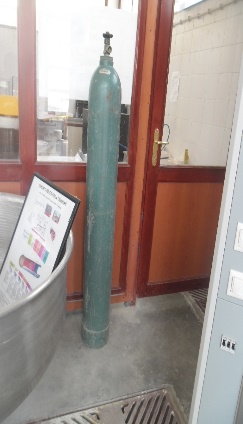 TÜPLERİN UYGUN OLMAYAN DEPOLAMASIPARLAMA, PATLAMA, ZEHİRLENME, YANGIN3355BİRBİRVAHİM RİSK; DERHAL ÖNLEMLERİ PLANLAYIP UYGULAYINVAHİM RİSK; DERHAL ÖNLEMLERİ PLANLAYIP UYGULAYINTüp depoları yanmayan türden malzemeden imal edilmiş, hafif çatılı, kapıları dışarı doğru açılır olmalıdır, Tüplerin depolandığı mahalde alttan ve üstten hava akımını sağlayacak mazgallar bulunmalıdır, Depoların yanında yanıcı madde bulunmamalıdır, Depolanacak gaz cinsine göre uyarı levhaları bulunmalıdır, Tüpler gaz cinslerine göre gruplandırılarak depolanmalıdır. Yanıcı ve yakıcı tüpler bir arada depolanmamalı, depolanacaksa arada azot, argon, karbondioksit gibi inert gazlara ait tüpler bu tüplerin arasına yerleştirilmelidir, Tüp depolarında sigara içilmesi yasağı konmalı ve depolara açık alev sokulmamalıdır, Tüpler dik olarak depolanmalıdır, Boş ve dolu tüpler ayrı ayrı gruplandırılmalıdır, Boş ve dolu tüplerin vanaları ve kapakları kapalı bekletilmelidir, Yanıcı gaz tüplerinin depolandığı mahallin aydınlatılması kıvılcım çıkartmayan, kıvılcım oluşmasını önleyecek tarzda olmalıdır. Tüp depoları yanmayan türden malzemeden imal edilmiş, hafif çatılı, kapıları dışarı doğru açılır olmalıdır, Tüplerin depolandığı mahalde alttan ve üstten hava akımını sağlayacak mazgallar bulunmalıdır, Depoların yanında yanıcı madde bulunmamalıdır, Depolanacak gaz cinsine göre uyarı levhaları bulunmalıdır, Tüpler gaz cinslerine göre gruplandırılarak depolanmalıdır. Yanıcı ve yakıcı tüpler bir arada depolanmamalı, depolanacaksa arada azot, argon, karbondioksit gibi inert gazlara ait tüpler bu tüplerin arasına yerleştirilmelidir, Tüp depolarında sigara içilmesi yasağı konmalı ve depolara açık alev sokulmamalıdır, Tüpler dik olarak depolanmalıdır, Boş ve dolu tüpler ayrı ayrı gruplandırılmalıdır, Boş ve dolu tüplerin vanaları ve kapakları kapalı bekletilmelidir, Yanıcı gaz tüplerinin depolandığı mahallin aydınlatılması kıvılcım çıkartmayan, kıvılcım oluşmasını önleyecek tarzda olmalıdır. Tüp depoları yanmayan türden malzemeden imal edilmiş, hafif çatılı, kapıları dışarı doğru açılır olmalıdır, Tüplerin depolandığı mahalde alttan ve üstten hava akımını sağlayacak mazgallar bulunmalıdır, Depoların yanında yanıcı madde bulunmamalıdır, Depolanacak gaz cinsine göre uyarı levhaları bulunmalıdır, Tüpler gaz cinslerine göre gruplandırılarak depolanmalıdır. Yanıcı ve yakıcı tüpler bir arada depolanmamalı, depolanacaksa arada azot, argon, karbondioksit gibi inert gazlara ait tüpler bu tüplerin arasına yerleştirilmelidir, Tüp depolarında sigara içilmesi yasağı konmalı ve depolara açık alev sokulmamalıdır, Tüpler dik olarak depolanmalıdır, Boş ve dolu tüpler ayrı ayrı gruplandırılmalıdır, Boş ve dolu tüplerin vanaları ve kapakları kapalı bekletilmelidir, Yanıcı gaz tüplerinin depolandığı mahallin aydınlatılması kıvılcım çıkartmayan, kıvılcım oluşmasını önleyecek tarzda olmalıdır. 7373 MALZEME LABRATUVARLAR MALZEME LABRATUVARLARFAALİYET SONRASIFAALİYET SONRASIFAALİYET TARİHİFAALİYETİ YAPANFAALİYET SONRASI RİSK SEVİYESİFAALİYET SONRASI RİSK SEVİYESİFAALİYET SONRASI RİSK SEVİYESİFAALİYET SONRASI RİSK SEVİYESİFAALİYET SONRASI RİSK SEVİYESİFAALİYET SONRASI RİSK SEVİYESİFAALİYET SONRASI RİSK SEVİYESİFAALİYET SONRASI RİSK SEVİYESİYAPILAN FAAALİYETYAPILAN FAAALİYETYAPILAN FAAALİYET7373 MALZEME LABRATUVARLAR MALZEME LABRATUVARLARFAALİYET SONRASIFAALİYET SONRASI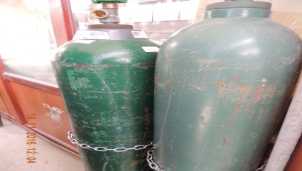 Bölümler1322DÖRTDÖRTDÜZELTİLDİDÜZELTİLDİDÜZELTİLDİ7474 MALZEME LABRATUVARLAR MALZEME LABRATUVARLARFAALİYET ÖNCESİ FAALİYET ÖNCESİ 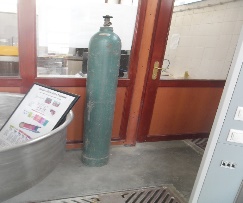 GAZ TÜPLERİ YETKİSİZ DOLUMPARLAMA, PATLAMA, YANGIN3355BİRBİRVAHİM RİSK; DERHAL ÖNLEMLERİ PLANLAYIP UYGULAYINVAHİM RİSK; DERHAL ÖNLEMLERİ PLANLAYIP UYGULAYINTS 1519 A GÖRE İMAL EDİLMİŞ DİKİŞLİ ÇELİK TÜPLER VE TS 11169 A GÖRE İMAL EDİLMİŞ DİKİŞSİZ ÇELİK TÜPLERİN PERİYODİK TEST, MUAYENE VE BAKIMLARI TS 7450 STANDARDINDA BELİRTİLMİŞTİR. TS 7450 STANDARDINA UYGUN OLARAK MUAYENE DENEY VE BAKIM İŞLEMİ, SADECE SANAYİ VE TİCARET BAKANLIĞI TARAFINDAN YETERLİLİK BELGESİ VERİLMİŞ DOLUM TESİSLERİ BÜNYESİNDEKİ TÜP TEST İSTASYONLARI TARAFINDAN GERÇEKLEŞTİRİLEBİLİR. TÜPLERİN TEST PERİYOTLARI DEPOLADIĞI GAZ CİNSİNE GÖRE 5 VEYA 10 YIL OLARAK TS 7450?DE BELİRTİLMEKTEDİR.TS 1519 A GÖRE İMAL EDİLMİŞ DİKİŞLİ ÇELİK TÜPLER VE TS 11169 A GÖRE İMAL EDİLMİŞ DİKİŞSİZ ÇELİK TÜPLERİN PERİYODİK TEST, MUAYENE VE BAKIMLARI TS 7450 STANDARDINDA BELİRTİLMİŞTİR. TS 7450 STANDARDINA UYGUN OLARAK MUAYENE DENEY VE BAKIM İŞLEMİ, SADECE SANAYİ VE TİCARET BAKANLIĞI TARAFINDAN YETERLİLİK BELGESİ VERİLMİŞ DOLUM TESİSLERİ BÜNYESİNDEKİ TÜP TEST İSTASYONLARI TARAFINDAN GERÇEKLEŞTİRİLEBİLİR. TÜPLERİN TEST PERİYOTLARI DEPOLADIĞI GAZ CİNSİNE GÖRE 5 VEYA 10 YIL OLARAK TS 7450?DE BELİRTİLMEKTEDİR.TS 1519 A GÖRE İMAL EDİLMİŞ DİKİŞLİ ÇELİK TÜPLER VE TS 11169 A GÖRE İMAL EDİLMİŞ DİKİŞSİZ ÇELİK TÜPLERİN PERİYODİK TEST, MUAYENE VE BAKIMLARI TS 7450 STANDARDINDA BELİRTİLMİŞTİR. TS 7450 STANDARDINA UYGUN OLARAK MUAYENE DENEY VE BAKIM İŞLEMİ, SADECE SANAYİ VE TİCARET BAKANLIĞI TARAFINDAN YETERLİLİK BELGESİ VERİLMİŞ DOLUM TESİSLERİ BÜNYESİNDEKİ TÜP TEST İSTASYONLARI TARAFINDAN GERÇEKLEŞTİRİLEBİLİR. TÜPLERİN TEST PERİYOTLARI DEPOLADIĞI GAZ CİNSİNE GÖRE 5 VEYA 10 YIL OLARAK TS 7450?DE BELİRTİLMEKTEDİR.7474 MALZEME LABRATUVARLAR MALZEME LABRATUVARLARFAALİYET SONRASIFAALİYET SONRASIFAALİYET TARİHİFAALİYETİ YAPANFAALİYET SONRASI RİSK SEVİYESİFAALİYET SONRASI RİSK SEVİYESİFAALİYET SONRASI RİSK SEVİYESİFAALİYET SONRASI RİSK SEVİYESİFAALİYET SONRASI RİSK SEVİYESİFAALİYET SONRASI RİSK SEVİYESİFAALİYET SONRASI RİSK SEVİYESİFAALİYET SONRASI RİSK SEVİYESİYAPILAN FAAALİYETYAPILAN FAAALİYETYAPILAN FAAALİYET7474 MALZEME LABRATUVARLAR MALZEME LABRATUVARLARFAALİYET SONRASIFAALİYET SONRASIBölümler1322DÖRTDÖRTKÜÇÜK RİSK: SORUNLARIN KONTROL ALTINDA OLMASINI SAĞLAYINIZKÜÇÜK RİSK: SORUNLARIN KONTROL ALTINDA OLMASINI SAĞLAYINIZYETKİLİLER TARAFINDAN DOLDURULDUYETKİLİLER TARAFINDAN DOLDURULDUYETKİLİLER TARAFINDAN DOLDURULDU7575 MALZEME LABRATUVARLAR MALZEME LABRATUVARLARFAALİYET ÖNCESİ FAALİYET ÖNCESİ 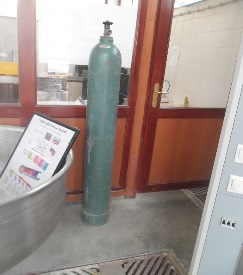 TÜPLERİN UYGUN OLMAYAN ŞEKİLDE KULLANIMIİŞ KAZASI3355BİRBİRVAHİM RİSK; DERHAL ÖNLEMLERİ PLANLAYIP UYGULAYINVAHİM RİSK; DERHAL ÖNLEMLERİ PLANLAYIP UYGULAYINTÜPLER DİK OLARAK KULLANILMALI, TÜPÜN ÜZERİNDEKİ ETİKETTEN DOĞRU GAZIN KULLANILDIĞI KONTROL EDİLMELİDİR, KAPAĞI SÖKÜP VANA DİŞLERİ KONTROL EDİLMELİDİR, UYGUN BASINÇ DÜŞÜRÜCÜ (REGÜLATÖR) VE EKİPMAN MONTE EDİLMELİDİR, VANASI ASLA YAĞLANMAMALI VE YAVAŞCA AÇILMALIDIR, TÜP İÇİNDEKİ GAZ TAMAMEN BİTMEDEN (~ 5 BAR BASINCA DÜŞTÜĞÜNDE); TÜPÜN VANASI ZORLAMADAN KAPATILMALI VE KAPAĞI TAKILMALIDIR. ÜZERİNE MÜMKÜNSE BOŞ YAZILI BİR ETİKET YAPIŞTIRILMALIDIR, BOŞ TÜP TEKRAR DEPOYA GÖTÜRÜLMELİ, BOŞ TÜPLER İÇİN AYRILMIŞ BÖLÜME KONMALIDIR, TÜPLER, TAKOZ, RULO, MESNET V.S. GİBİ AMAÇLAR İÇİN KULLANILMAMALIDIR, VANASI AÇILMAYAN, KAPANMAYAN VEYA GAZ KAÇIRAN TÜPLER ÜZERİNDE HİÇ BİR ZAMAN TAMİRAT YAPILMAMALIDIR.TÜPLER DİK OLARAK KULLANILMALI, TÜPÜN ÜZERİNDEKİ ETİKETTEN DOĞRU GAZIN KULLANILDIĞI KONTROL EDİLMELİDİR, KAPAĞI SÖKÜP VANA DİŞLERİ KONTROL EDİLMELİDİR, UYGUN BASINÇ DÜŞÜRÜCÜ (REGÜLATÖR) VE EKİPMAN MONTE EDİLMELİDİR, VANASI ASLA YAĞLANMAMALI VE YAVAŞCA AÇILMALIDIR, TÜP İÇİNDEKİ GAZ TAMAMEN BİTMEDEN (~ 5 BAR BASINCA DÜŞTÜĞÜNDE); TÜPÜN VANASI ZORLAMADAN KAPATILMALI VE KAPAĞI TAKILMALIDIR. ÜZERİNE MÜMKÜNSE BOŞ YAZILI BİR ETİKET YAPIŞTIRILMALIDIR, BOŞ TÜP TEKRAR DEPOYA GÖTÜRÜLMELİ, BOŞ TÜPLER İÇİN AYRILMIŞ BÖLÜME KONMALIDIR, TÜPLER, TAKOZ, RULO, MESNET V.S. GİBİ AMAÇLAR İÇİN KULLANILMAMALIDIR, VANASI AÇILMAYAN, KAPANMAYAN VEYA GAZ KAÇIRAN TÜPLER ÜZERİNDE HİÇ BİR ZAMAN TAMİRAT YAPILMAMALIDIR.TÜPLER DİK OLARAK KULLANILMALI, TÜPÜN ÜZERİNDEKİ ETİKETTEN DOĞRU GAZIN KULLANILDIĞI KONTROL EDİLMELİDİR, KAPAĞI SÖKÜP VANA DİŞLERİ KONTROL EDİLMELİDİR, UYGUN BASINÇ DÜŞÜRÜCÜ (REGÜLATÖR) VE EKİPMAN MONTE EDİLMELİDİR, VANASI ASLA YAĞLANMAMALI VE YAVAŞCA AÇILMALIDIR, TÜP İÇİNDEKİ GAZ TAMAMEN BİTMEDEN (~ 5 BAR BASINCA DÜŞTÜĞÜNDE); TÜPÜN VANASI ZORLAMADAN KAPATILMALI VE KAPAĞI TAKILMALIDIR. ÜZERİNE MÜMKÜNSE BOŞ YAZILI BİR ETİKET YAPIŞTIRILMALIDIR, BOŞ TÜP TEKRAR DEPOYA GÖTÜRÜLMELİ, BOŞ TÜPLER İÇİN AYRILMIŞ BÖLÜME KONMALIDIR, TÜPLER, TAKOZ, RULO, MESNET V.S. GİBİ AMAÇLAR İÇİN KULLANILMAMALIDIR, VANASI AÇILMAYAN, KAPANMAYAN VEYA GAZ KAÇIRAN TÜPLER ÜZERİNDE HİÇ BİR ZAMAN TAMİRAT YAPILMAMALIDIR.7575 MALZEME LABRATUVARLAR MALZEME LABRATUVARLARFAALİYET SONRASIFAALİYET SONRASIFAALİYET TARİHİFAALİYETİ YAPANFAALİYET SONRASI RİSK SEVİYESİFAALİYET SONRASI RİSK SEVİYESİFAALİYET SONRASI RİSK SEVİYESİFAALİYET SONRASI RİSK SEVİYESİFAALİYET SONRASI RİSK SEVİYESİFAALİYET SONRASI RİSK SEVİYESİFAALİYET SONRASI RİSK SEVİYESİFAALİYET SONRASI RİSK SEVİYESİYAPILAN FAAALİYETYAPILAN FAAALİYETYAPILAN FAAALİYET7575 MALZEME LABRATUVARLAR MALZEME LABRATUVARLARFAALİYET SONRASIFAALİYET SONRASI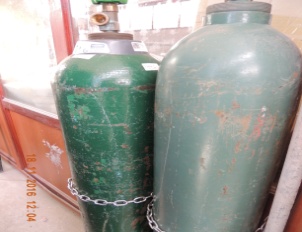 Bölümler1322DÖRTDÖRTKÜÇÜK RİSK: SORUNLARIN KONTROL ALTINDA OLMASINI SAĞLAYINIZKÜÇÜK RİSK: SORUNLARIN KONTROL ALTINDA OLMASINI SAĞLAYINIZUYGUN YERLERE ALINDIUYGUN YERLERE ALINDIUYGUN YERLERE ALINDI7676 MALZEME LABRATUVARLAR MALZEME LABRATUVARLARFAALİYET ÖNCESİ FAALİYET ÖNCESİ 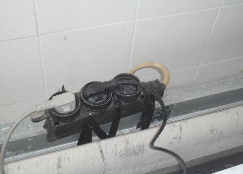 TEKNİĞİNE UYGUN OLMAYAN UZATMAELEKTRİK ÇARPMASI, YANGIN3355BİRBİRVAHİM RİSK; DERHAL ÖNLEMLERİ PLANLAYIP UYGULAYINVAHİM RİSK; DERHAL ÖNLEMLERİ PLANLAYIP UYGULAYINUZATMA KABLOLARI SADECE TAŞINABİLİR CİHAZ VE AYDINLATMA ARAÇLARININ BESLENMESİ İÇİN KULLANILMALI, UZATMA KABLOLARI HİÇBİR ŞEKİLDE KALICI KABLOLAMA YERİNE GEÇİRİLMEMELİ, HER UZATMA KABLOSU DOĞRUDAN BİR PRİZE TAKILMALI VE SADECE BİR CİHAZI ÇALIŞTIRMALIDIR.UZATMA KABLOLARI SADECE TAŞINABİLİR CİHAZ VE AYDINLATMA ARAÇLARININ BESLENMESİ İÇİN KULLANILMALI, UZATMA KABLOLARI HİÇBİR ŞEKİLDE KALICI KABLOLAMA YERİNE GEÇİRİLMEMELİ, HER UZATMA KABLOSU DOĞRUDAN BİR PRİZE TAKILMALI VE SADECE BİR CİHAZI ÇALIŞTIRMALIDIR.UZATMA KABLOLARI SADECE TAŞINABİLİR CİHAZ VE AYDINLATMA ARAÇLARININ BESLENMESİ İÇİN KULLANILMALI, UZATMA KABLOLARI HİÇBİR ŞEKİLDE KALICI KABLOLAMA YERİNE GEÇİRİLMEMELİ, HER UZATMA KABLOSU DOĞRUDAN BİR PRİZE TAKILMALI VE SADECE BİR CİHAZI ÇALIŞTIRMALIDIR.7676 MALZEME LABRATUVARLAR MALZEME LABRATUVARLARFAALİYET SONRASIFAALİYET SONRASIFAALİYET TARİHİFAALİYETİ YAPANFAALİYET SONRASI RİSK SEVİYESİFAALİYET SONRASI RİSK SEVİYESİFAALİYET SONRASI RİSK SEVİYESİFAALİYET SONRASI RİSK SEVİYESİFAALİYET SONRASI RİSK SEVİYESİFAALİYET SONRASI RİSK SEVİYESİFAALİYET SONRASI RİSK SEVİYESİFAALİYET SONRASI RİSK SEVİYESİYAPILAN FAAALİYETYAPILAN FAAALİYETYAPILAN FAAALİYET7676 MALZEME LABRATUVARLAR MALZEME LABRATUVARLARFAALİYET SONRASIFAALİYET SONRASIBölümler1100BEŞBEŞRİSK ÖNEMSİZRİSK ÖNEMSİZBULUNAMADIBULUNAMADIBULUNAMADI7777 MALZEME LABRATUVARLAR MALZEME LABRATUVARLARFAALİYET ÖNCESİ FAALİYET ÖNCESİ 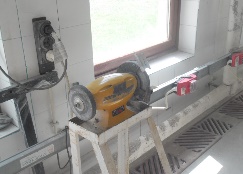 KORUYUCU MUHAFAZASIZ MAKİNAYARALANMA2344İKİİKİBÜYÜK RİSK; ÖNLEMLERİ ALIP HIZLA PLANLAYIP UYGULAYINBÜYÜK RİSK; ÖNLEMLERİ ALIP HIZLA PLANLAYIP UYGULAYINTAŞ MOTORLARININ MUHAFAZALARI TAKILI OLMALI, YANDAN TAŞLAMA YAPILMASI ENGELLENMELİDİR. İNCELEN TAŞLAR YENİSİYLE DEĞİŞTİRLMELİ, PATLAMA İNCELİĞİNE ULAŞMASI ENGELLENMELİDİR.TAŞ MOTORLARININ MUHAFAZALARI TAKILI OLMALI, YANDAN TAŞLAMA YAPILMASI ENGELLENMELİDİR. İNCELEN TAŞLAR YENİSİYLE DEĞİŞTİRLMELİ, PATLAMA İNCELİĞİNE ULAŞMASI ENGELLENMELİDİR.TAŞ MOTORLARININ MUHAFAZALARI TAKILI OLMALI, YANDAN TAŞLAMA YAPILMASI ENGELLENMELİDİR. İNCELEN TAŞLAR YENİSİYLE DEĞİŞTİRLMELİ, PATLAMA İNCELİĞİNE ULAŞMASI ENGELLENMELİDİR.7777 MALZEME LABRATUVARLAR MALZEME LABRATUVARLARFAALİYET SONRASIFAALİYET SONRASIFAALİYET TARİHİFAALİYETİ YAPANFAALİYET SONRASI RİSK SEVİYESİFAALİYET SONRASI RİSK SEVİYESİFAALİYET SONRASI RİSK SEVİYESİFAALİYET SONRASI RİSK SEVİYESİFAALİYET SONRASI RİSK SEVİYESİFAALİYET SONRASI RİSK SEVİYESİFAALİYET SONRASI RİSK SEVİYESİFAALİYET SONRASI RİSK SEVİYESİYAPILAN FAAALİYETYAPILAN FAAALİYETYAPILAN FAAALİYET7777 MALZEME LABRATUVARLAR MALZEME LABRATUVARLARFAALİYET SONRASIFAALİYET SONRASI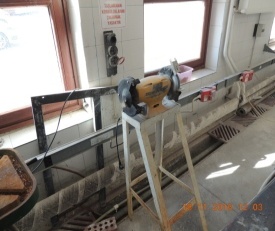 Bölümler1100BEŞBEŞRİSK ÖNEMSİZRİSK ÖNEMSİZMUHAFAZA TAKILDIMUHAFAZA TAKILDIMUHAFAZA TAKILDI7878 MALZEME LABRATUVARLAR MALZEME LABRATUVARLARFAALİYET ÖNCESİ FAALİYET ÖNCESİ 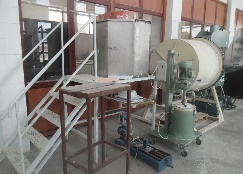 SABİTLENMEYEN BUNGER, DOLUM SİLOSUDEVRİLME SONUCU YARALANMA2233ÜÇÜÇORTA DERECEDE RİSK; UYGUN ÖNLEMLERİ PLANLAYIP UYGULAYINORTA DERECEDE RİSK; UYGUN ÖNLEMLERİ PLANLAYIP UYGULAYINDOLUM YAPILMASI İÇİN MERDİVENLE ÇIKILAN BUNGER/SİLO PLATFORMU SABİTLENMELİ, KORUYUCU TRABZANLAR SİLOYA DOĞRU UZATILMALIDIR.DOLUM YAPILMASI İÇİN MERDİVENLE ÇIKILAN BUNGER/SİLO PLATFORMU SABİTLENMELİ, KORUYUCU TRABZANLAR SİLOYA DOĞRU UZATILMALIDIR.DOLUM YAPILMASI İÇİN MERDİVENLE ÇIKILAN BUNGER/SİLO PLATFORMU SABİTLENMELİ, KORUYUCU TRABZANLAR SİLOYA DOĞRU UZATILMALIDIR.7878 MALZEME LABRATUVARLAR MALZEME LABRATUVARLARFAALİYET SONRASIFAALİYET SONRASIFAALİYET TARİHİFAALİYETİ YAPANFAALİYET SONRASI RİSK SEVİYESİFAALİYET SONRASI RİSK SEVİYESİFAALİYET SONRASI RİSK SEVİYESİFAALİYET SONRASI RİSK SEVİYESİFAALİYET SONRASI RİSK SEVİYESİFAALİYET SONRASI RİSK SEVİYESİFAALİYET SONRASI RİSK SEVİYESİFAALİYET SONRASI RİSK SEVİYESİYAPILAN FAAALİYETYAPILAN FAAALİYETYAPILAN FAAALİYET7878 MALZEME LABRATUVARLAR MALZEME LABRATUVARLARFAALİYET SONRASIFAALİYET SONRASIBölümler1100BEŞBEŞRİSK ÖNEMSİZRİSK ÖNEMSİZKULLANIM DIŞIKULLANIM DIŞIKULLANIM DIŞI7979MALZEME LABRATUVARLARMALZEME LABRATUVARLARFAALİYET ÖNCESİ FAALİYET ÖNCESİ 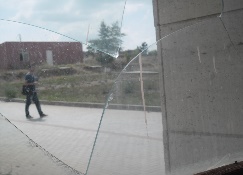 KIRIK CAMKESİK, YARALANMA2344İKİİKİBÜYÜK RİSK; ÖNLEMLERİ ALIP HIZLA PLANLAYIP UYGULAYINBÜYÜK RİSK; ÖNLEMLERİ ALIP HIZLA PLANLAYIP UYGULAYINKIRIK OLAN CAMLAR YETKİLİ PERSONELCE DEĞİŞTİRİLMELİDİRKIRIK OLAN CAMLAR YETKİLİ PERSONELCE DEĞİŞTİRİLMELİDİRKIRIK OLAN CAMLAR YETKİLİ PERSONELCE DEĞİŞTİRİLMELİDİR7979MALZEME LABRATUVARLARMALZEME LABRATUVARLARFAALİYET SONRASIFAALİYET SONRASIFAALİYET TARİHİFAALİYETİ YAPANFAALİYET SONRASI RİSK SEVİYESİFAALİYET SONRASI RİSK SEVİYESİFAALİYET SONRASI RİSK SEVİYESİFAALİYET SONRASI RİSK SEVİYESİFAALİYET SONRASI RİSK SEVİYESİFAALİYET SONRASI RİSK SEVİYESİFAALİYET SONRASI RİSK SEVİYESİFAALİYET SONRASI RİSK SEVİYESİYAPILAN FAAALİYETYAPILAN FAAALİYETYAPILAN FAAALİYET7979MALZEME LABRATUVARLARMALZEME LABRATUVARLARFAALİYET SONRASIFAALİYET SONRASI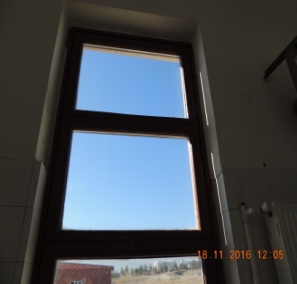 YAPILDIDekanlık1100BEŞBEŞRİSK ÖNEMSİZRİSK ÖNEMSİZKIRIK OLAN CAMLAR YETKİLİ PERSONELCE DEĞİŞTİRİLMİŞTİR.KIRIK OLAN CAMLAR YETKİLİ PERSONELCE DEĞİŞTİRİLMİŞTİR.KIRIK OLAN CAMLAR YETKİLİ PERSONELCE DEĞİŞTİRİLMİŞTİR.8080MALZEME LABRATUVARLARMALZEME LABRATUVARLARFAALİYET ÖNCESİ FAALİYET ÖNCESİ 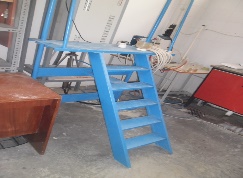 TRABZANI OLMAYAN MERDİVENDÜŞME, KIRIK, ÇIKIK2233ÜÇÜÇORTA DERECEDE RİSK; UYGUN ÖNLEMLERİ PLANLAYIP UYGULAYINORTA DERECEDE RİSK; UYGUN ÖNLEMLERİ PLANLAYIP UYGULAYINSABİT MERDİVENİN HER İKİ KENARINA 90 CM YÜKSEKLİĞİNDE TRABZAN YAPILMALIDIRSABİT MERDİVENİN HER İKİ KENARINA 90 CM YÜKSEKLİĞİNDE TRABZAN YAPILMALIDIRSABİT MERDİVENİN HER İKİ KENARINA 90 CM YÜKSEKLİĞİNDE TRABZAN YAPILMALIDIR8080MALZEME LABRATUVARLARMALZEME LABRATUVARLARFAALİYET SONRASIFAALİYET SONRASIFAALİYET TARİHİFAALİYETİ YAPANFAALİYET SONRASI RİSK SEVİYESİFAALİYET SONRASI RİSK SEVİYESİFAALİYET SONRASI RİSK SEVİYESİFAALİYET SONRASI RİSK SEVİYESİFAALİYET SONRASI RİSK SEVİYESİFAALİYET SONRASI RİSK SEVİYESİFAALİYET SONRASI RİSK SEVİYESİFAALİYET SONRASI RİSK SEVİYESİYAPILAN FAAALİYETYAPILAN FAAALİYETYAPILAN FAAALİYET8080MALZEME LABRATUVARLARMALZEME LABRATUVARLARFAALİYET SONRASIFAALİYET SONRASIYİTDB2233ÜÇÜÇORTA DERECEDE RİSK; UYGUN ÖNLEMLERİ PLANLAYIP UYGULAYINORTA DERECEDE RİSK; UYGUN ÖNLEMLERİ PLANLAYIP UYGULAYINDEVAM EDİYORDEVAM EDİYORDEVAM EDİYOR8181MADEN LABOPRATUVARLARMADEN LABOPRATUVARLARFAALİYET ÖNCESİ FAALİYET ÖNCESİ 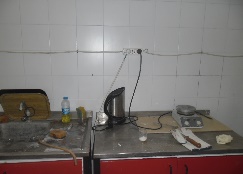 TOPRAKLAMASI OLMAYAN ELEKTRİKLİ SU ISITICIELEKTRİK ÇARPMASI, YANGIN2344İKİİKİBÜYÜK RİSK; ÖNLEMLERİ ALIP HIZLA PLANLAYIP UYGULAYINBÜYÜK RİSK; ÖNLEMLERİ ALIP HIZLA PLANLAYIP UYGULAYINSU ISITMA İÇİN KULLANILAN ELEKTRİKLİ ALETLER GÖVDE TOPRAKLAMALI OLMALI, AKIM ÇEKTİĞİ KABLO TESİSATI YETERLİ DİRENÇ ÖZELLİKLERİNİ TAŞIMALIDIR. DEVRİLME, SUYU BİTMESİ VB DURUMDA DEVREYİ KAPATAN REZİSTANSI OLMALIDIR. OFİSLERDE KULLANILMASI YETKİLİ MÜHENDİS/YÖNETİM TARAFINDAN ONAYLANMALIDIR.SU ISITMA İÇİN KULLANILAN ELEKTRİKLİ ALETLER GÖVDE TOPRAKLAMALI OLMALI, AKIM ÇEKTİĞİ KABLO TESİSATI YETERLİ DİRENÇ ÖZELLİKLERİNİ TAŞIMALIDIR. DEVRİLME, SUYU BİTMESİ VB DURUMDA DEVREYİ KAPATAN REZİSTANSI OLMALIDIR. OFİSLERDE KULLANILMASI YETKİLİ MÜHENDİS/YÖNETİM TARAFINDAN ONAYLANMALIDIR.SU ISITMA İÇİN KULLANILAN ELEKTRİKLİ ALETLER GÖVDE TOPRAKLAMALI OLMALI, AKIM ÇEKTİĞİ KABLO TESİSATI YETERLİ DİRENÇ ÖZELLİKLERİNİ TAŞIMALIDIR. DEVRİLME, SUYU BİTMESİ VB DURUMDA DEVREYİ KAPATAN REZİSTANSI OLMALIDIR. OFİSLERDE KULLANILMASI YETKİLİ MÜHENDİS/YÖNETİM TARAFINDAN ONAYLANMALIDIR.8181MADEN LABOPRATUVARLARMADEN LABOPRATUVARLARFAALİYET SONRASIFAALİYET SONRASIFAALİYET TARİHİFAALİYETİ YAPANFAALİYET SONRASI RİSK SEVİYESİFAALİYET SONRASI RİSK SEVİYESİFAALİYET SONRASI RİSK SEVİYESİFAALİYET SONRASI RİSK SEVİYESİFAALİYET SONRASI RİSK SEVİYESİFAALİYET SONRASI RİSK SEVİYESİFAALİYET SONRASI RİSK SEVİYESİFAALİYET SONRASI RİSK SEVİYESİYAPILAN FAAALİYETYAPILAN FAAALİYETYAPILAN FAAALİYET8181MADEN LABOPRATUVARLARMADEN LABOPRATUVARLARFAALİYET SONRASIFAALİYET SONRASIBölümler2344İKİİKİBÜYÜK RİSK; ÖNLEMLERİ ALIP HIZLA PLANLAYIP UYGULAYINBÜYÜK RİSK; ÖNLEMLERİ ALIP HIZLA PLANLAYIP UYGULAYIN8282 İNŞAAT LABRATUVARLAR İNŞAAT LABRATUVARLARFAALİYET ÖNCESİ FAALİYET ÖNCESİ 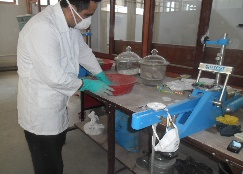 UYGUN STANDARTTA KKD KULLANILMAMASIMESLEK HASTALIĞI3355BİRBİRVAHİM RİSK; DERHAL ÖNLEMLERİ PLANLAYIP UYGULAYINVAHİM RİSK; DERHAL ÖNLEMLERİ PLANLAYIP UYGULAYINPERSONELİN YAPTIĞI İŞE UYGUN KKD KULLANILMALI, TOZ MASKELERİ 05 MİKRON/5 MİKRON ARASINDAKİ TOZU TUTACAK ÖZELLİKTE STANDARTLARA UYGUN CE BELGELİ OLMALIDIR.PERSONELİN YAPTIĞI İŞE UYGUN KKD KULLANILMALI, TOZ MASKELERİ 05 MİKRON/5 MİKRON ARASINDAKİ TOZU TUTACAK ÖZELLİKTE STANDARTLARA UYGUN CE BELGELİ OLMALIDIR.PERSONELİN YAPTIĞI İŞE UYGUN KKD KULLANILMALI, TOZ MASKELERİ 05 MİKRON/5 MİKRON ARASINDAKİ TOZU TUTACAK ÖZELLİKTE STANDARTLARA UYGUN CE BELGELİ OLMALIDIR.8282 İNŞAAT LABRATUVARLAR İNŞAAT LABRATUVARLARFAALİYET SONRASIFAALİYET SONRASIFAALİYET TARİHİFAALİYETİ YAPANFAALİYET SONRASI RİSK SEVİYESİFAALİYET SONRASI RİSK SEVİYESİFAALİYET SONRASI RİSK SEVİYESİFAALİYET SONRASI RİSK SEVİYESİFAALİYET SONRASI RİSK SEVİYESİFAALİYET SONRASI RİSK SEVİYESİFAALİYET SONRASI RİSK SEVİYESİFAALİYET SONRASI RİSK SEVİYESİYAPILAN FAAALİYETYAPILAN FAAALİYETYAPILAN FAAALİYET8282 İNŞAAT LABRATUVARLAR İNŞAAT LABRATUVARLARFAALİYET SONRASIFAALİYET SONRASIBölümler1322DÖRTDÖRTKÜÇÜK RİSK: SORUNLARIN KONTROL ALTINDA OLMASINI SAĞLAYINIZKÜÇÜK RİSK: SORUNLARIN KONTROL ALTINDA OLMASINI SAĞLAYINIZYENİ TEK KULLANIMLIK TOZ MASKELERİ ALINDI.YENİ TEK KULLANIMLIK TOZ MASKELERİ ALINDI.YENİ TEK KULLANIMLIK TOZ MASKELERİ ALINDI.8383 EEM LABRATUVARLAR EEM LABRATUVARLARFAALİYET ÖNCESİ FAALİYET ÖNCESİ 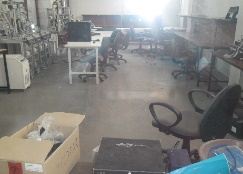 ÇALIŞMA ORTAMI TERTİP DÜZENSİZLİĞİMOTİVASYON DÜŞMESİ NEDENİYLE İŞ KAZASI MEYDANA GELMESİ2344İKİİKİBÜYÜK RİSK; ÖNLEMLERİ ALIP HIZLA PLANLAYIP UYGULAYINBÜYÜK RİSK; ÖNLEMLERİ ALIP HIZLA PLANLAYIP UYGULAYINÇALIŞMA ORTAMI DÜZENLENEREK TESLİM ALINAN VE KURULUMU TAMAMLANAN YENİ CİHAZLAR YETKİLİ KİŞİLERCE KULLANILACAK ŞEKİLDE TANIM YAPILMALI, MALZEME GÜVENLİK BİLGİ FORMLARI, CİHAZ GARANTİ ŞARTNAMELERİ, PERİYODİK BAKIM VE KONTROL TEMRİNLERİ TAKİBİ YAPILACAK ŞEKİLDE KONRTOL KARTLARI /KAYITLARI OLUŞTURULMALIDIR ÇALIŞMA ORTAMI DÜZENLENEREK TESLİM ALINAN VE KURULUMU TAMAMLANAN YENİ CİHAZLAR YETKİLİ KİŞİLERCE KULLANILACAK ŞEKİLDE TANIM YAPILMALI, MALZEME GÜVENLİK BİLGİ FORMLARI, CİHAZ GARANTİ ŞARTNAMELERİ, PERİYODİK BAKIM VE KONTROL TEMRİNLERİ TAKİBİ YAPILACAK ŞEKİLDE KONRTOL KARTLARI /KAYITLARI OLUŞTURULMALIDIR ÇALIŞMA ORTAMI DÜZENLENEREK TESLİM ALINAN VE KURULUMU TAMAMLANAN YENİ CİHAZLAR YETKİLİ KİŞİLERCE KULLANILACAK ŞEKİLDE TANIM YAPILMALI, MALZEME GÜVENLİK BİLGİ FORMLARI, CİHAZ GARANTİ ŞARTNAMELERİ, PERİYODİK BAKIM VE KONTROL TEMRİNLERİ TAKİBİ YAPILACAK ŞEKİLDE KONRTOL KARTLARI /KAYITLARI OLUŞTURULMALIDIR 8383 EEM LABRATUVARLAR EEM LABRATUVARLARFAALİYET SONRASIFAALİYET SONRASIFAALİYET TARİHİFAALİYETİ YAPANFAALİYET SONRASI RİSK SEVİYESİFAALİYET SONRASI RİSK SEVİYESİFAALİYET SONRASI RİSK SEVİYESİFAALİYET SONRASI RİSK SEVİYESİFAALİYET SONRASI RİSK SEVİYESİFAALİYET SONRASI RİSK SEVİYESİFAALİYET SONRASI RİSK SEVİYESİFAALİYET SONRASI RİSK SEVİYESİYAPILAN FAAALİYETYAPILAN FAAALİYETYAPILAN FAAALİYET8383 EEM LABRATUVARLAR EEM LABRATUVARLARFAALİYET SONRASIFAALİYET SONRASIBölümler2344İKİİKİBÜYÜK RİSK; ÖNLEMLERİ ALIP HIZLA PLANLAYIP UYGULAYINBÜYÜK RİSK; ÖNLEMLERİ ALIP HIZLA PLANLAYIP UYGULAYINÇALIŞMALAR DEVAM EDİYORÇALIŞMALAR DEVAM EDİYORÇALIŞMALAR DEVAM EDİYOR8484 EEM LABRATUVARLAR EEM LABRATUVARLARFAALİYET ÖNCESİ FAALİYET ÖNCESİ 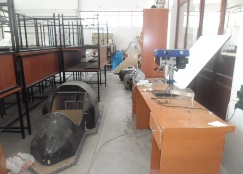 YAYA GEÇİŞ YOLU KAPATILMASIACİL DURUM ETKİ ŞİDDETİ ARTMASI2233ÜÇÜÇORTA DERECEDE RİSK; UYGUN ÖNLEMLERİ PLANLAYIP UYGULAYINORTA DERECEDE RİSK; UYGUN ÖNLEMLERİ PLANLAYIP UYGULAYINLABRATUVARDA ÇALIŞMA ALANI İÇİNDE YER ALAN MALZEMELER UYGUN YERLEŞTİRİLMELİ, YAYA GEÇİŞ YOLU BELİRLENMELİ, GEREKTİĞİNDE YERE KALICI OLARAK BOYA İLE İŞARETLEME YAPILMALIDIRLABRATUVARDA ÇALIŞMA ALANI İÇİNDE YER ALAN MALZEMELER UYGUN YERLEŞTİRİLMELİ, YAYA GEÇİŞ YOLU BELİRLENMELİ, GEREKTİĞİNDE YERE KALICI OLARAK BOYA İLE İŞARETLEME YAPILMALIDIRLABRATUVARDA ÇALIŞMA ALANI İÇİNDE YER ALAN MALZEMELER UYGUN YERLEŞTİRİLMELİ, YAYA GEÇİŞ YOLU BELİRLENMELİ, GEREKTİĞİNDE YERE KALICI OLARAK BOYA İLE İŞARETLEME YAPILMALIDIR8484 EEM LABRATUVARLAR EEM LABRATUVARLARFAALİYET SONRASIFAALİYET SONRASIFAALİYET TARİHİFAALİYETİ YAPANFAALİYET SONRASI RİSK SEVİYESİFAALİYET SONRASI RİSK SEVİYESİFAALİYET SONRASI RİSK SEVİYESİFAALİYET SONRASI RİSK SEVİYESİFAALİYET SONRASI RİSK SEVİYESİFAALİYET SONRASI RİSK SEVİYESİFAALİYET SONRASI RİSK SEVİYESİFAALİYET SONRASI RİSK SEVİYESİYAPILAN FAAALİYETYAPILAN FAAALİYETYAPILAN FAAALİYET8484 EEM LABRATUVARLAR EEM LABRATUVARLARFAALİYET SONRASIFAALİYET SONRASIBölümler1100BEŞBEŞRİSK ÖNEMSİZRİSK ÖNEMSİZTEMİZLENDİTEMİZLENDİTEMİZLENDİ8585 EEM LABRATUVARLAR EEM LABRATUVARLARFAALİYET ÖNCESİ FAALİYET ÖNCESİ 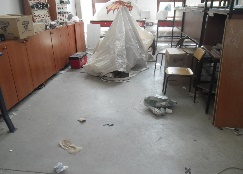 KONTROLSÜZ RAFLAMA, DEPOLAMADOLAPLARIN DEVRİLENMESİ DURUMUNDA ALTINDA KALMA, YARALANMA3355BİRBİRVAHİM RİSK; DERHAL ÖNLEMLERİ PLANLAYIP UYGULAYINVAHİM RİSK; DERHAL ÖNLEMLERİ PLANLAYIP UYGULAYINLABRATUVARIN KONTROLÜ YAPILMALI, TEMİZLİĞİ VE DÜZENİ SAĞLANMALIDIR. İŞYERİNDE BULUNAN BÜTÜN RAF SİSTEMLERİ, DOLAPLAR KONULDUĞU YERE GÖRE DUVARA VEYA ZEMİNE SABİTLENMELİDİR, AĞIR VE HACİMCE BÜYÜK MALZEME/YÜK ALT RAFLARA DEPOLANMALIDIR.LABRATUVARIN KONTROLÜ YAPILMALI, TEMİZLİĞİ VE DÜZENİ SAĞLANMALIDIR. İŞYERİNDE BULUNAN BÜTÜN RAF SİSTEMLERİ, DOLAPLAR KONULDUĞU YERE GÖRE DUVARA VEYA ZEMİNE SABİTLENMELİDİR, AĞIR VE HACİMCE BÜYÜK MALZEME/YÜK ALT RAFLARA DEPOLANMALIDIR.LABRATUVARIN KONTROLÜ YAPILMALI, TEMİZLİĞİ VE DÜZENİ SAĞLANMALIDIR. İŞYERİNDE BULUNAN BÜTÜN RAF SİSTEMLERİ, DOLAPLAR KONULDUĞU YERE GÖRE DUVARA VEYA ZEMİNE SABİTLENMELİDİR, AĞIR VE HACİMCE BÜYÜK MALZEME/YÜK ALT RAFLARA DEPOLANMALIDIR.8585 EEM LABRATUVARLAR EEM LABRATUVARLARFAALİYET SONRASIFAALİYET SONRASIFAALİYET TARİHİFAALİYETİ YAPANFAALİYET SONRASI RİSK SEVİYESİFAALİYET SONRASI RİSK SEVİYESİFAALİYET SONRASI RİSK SEVİYESİFAALİYET SONRASI RİSK SEVİYESİFAALİYET SONRASI RİSK SEVİYESİFAALİYET SONRASI RİSK SEVİYESİFAALİYET SONRASI RİSK SEVİYESİFAALİYET SONRASI RİSK SEVİYESİYAPILAN FAAALİYETYAPILAN FAAALİYETYAPILAN FAAALİYET8585 EEM LABRATUVARLAR EEM LABRATUVARLARFAALİYET SONRASIFAALİYET SONRASIBölümler1100BEŞBEŞRİSK ÖNEMSİZRİSK ÖNEMSİZYERİ BULUNAMADIYERİ BULUNAMADIYERİ BULUNAMADI8686 EEM LABRATUVARLAR EEM LABRATUVARLARFAALİYET ÖNCESİ FAALİYET ÖNCESİ 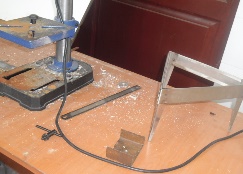 ÇALIŞMA MASASINDA TEMRİN DIŞI ÇALIŞMAFİZİKSEL RAHATSIZLIK, İŞ VERİMİ DÜŞÜKLÜĞÜ2344İKİİKİBÜYÜK RİSK; ÖNLEMLERİ ALIP HIZLA PLANLAYIP UYGULAYINBÜYÜK RİSK; ÖNLEMLERİ ALIP HIZLA PLANLAYIP UYGULAYINTEKNİĞİNE UYGUN DÜZENLENMİŞ ÇALIŞMA TEZGÂHI HARİCİNDE OFİS/BÜRO HİZMETLERİNDE KULLANIM İÇİN İMAL EDİLEN MASALAR ÜZERİNDE ÇALIŞMA YAPILMAMALIDIRTEKNİĞİNE UYGUN DÜZENLENMİŞ ÇALIŞMA TEZGÂHI HARİCİNDE OFİS/BÜRO HİZMETLERİNDE KULLANIM İÇİN İMAL EDİLEN MASALAR ÜZERİNDE ÇALIŞMA YAPILMAMALIDIRTEKNİĞİNE UYGUN DÜZENLENMİŞ ÇALIŞMA TEZGÂHI HARİCİNDE OFİS/BÜRO HİZMETLERİNDE KULLANIM İÇİN İMAL EDİLEN MASALAR ÜZERİNDE ÇALIŞMA YAPILMAMALIDIR8686 EEM LABRATUVARLAR EEM LABRATUVARLARFAALİYET SONRASIFAALİYET SONRASIFAALİYET TARİHİFAALİYETİ YAPANFAALİYET SONRASI RİSK SEVİYESİFAALİYET SONRASI RİSK SEVİYESİFAALİYET SONRASI RİSK SEVİYESİFAALİYET SONRASI RİSK SEVİYESİFAALİYET SONRASI RİSK SEVİYESİFAALİYET SONRASI RİSK SEVİYESİFAALİYET SONRASI RİSK SEVİYESİFAALİYET SONRASI RİSK SEVİYESİYAPILAN FAAALİYETYAPILAN FAAALİYETYAPILAN FAAALİYET8686 EEM LABRATUVARLAR EEM LABRATUVARLARFAALİYET SONRASIFAALİYET SONRASIBölümler1100BEŞBEŞRİSK ÖNEMSİZRİSK ÖNEMSİZYERİ BULUNMADIYERİ BULUNMADIYERİ BULUNMADI8787 EEM GENEL EEM GENELFAALİYET ÖNCESİ FAALİYET ÖNCESİ 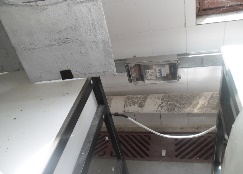 TEKNİĞİNE UYGUN OLMAYAN ELEKTRİK TESİSATIELEKTRİK ÇARPMASI3355BİRBİRVAHİM RİSK; DERHAL ÖNLEMLERİ PLANLAYIP UYGULAYINVAHİM RİSK; DERHAL ÖNLEMLERİ PLANLAYIP UYGULAYINELEKTRİK TESİSATI YETKİLİ PERSONEL TARAFINDAN KONTROL EDİLMELİ, ELEKTRİK TESİSATI BAĞLANTI VE DAĞITIM NOKTALARI İZOLE EDİLMELİ, BUVATLAR PLASTİK KAPAKLA KAPATILMALIDIR. BOŞTA OLAN KABLOLARIN UÇLARI KÖRLENEREK YALITILMALI VE ÜST KISIMLARDA SABİTLENMELİDİR.ELEKTRİK TESİSATI YETKİLİ PERSONEL TARAFINDAN KONTROL EDİLMELİ, ELEKTRİK TESİSATI BAĞLANTI VE DAĞITIM NOKTALARI İZOLE EDİLMELİ, BUVATLAR PLASTİK KAPAKLA KAPATILMALIDIR. BOŞTA OLAN KABLOLARIN UÇLARI KÖRLENEREK YALITILMALI VE ÜST KISIMLARDA SABİTLENMELİDİR.ELEKTRİK TESİSATI YETKİLİ PERSONEL TARAFINDAN KONTROL EDİLMELİ, ELEKTRİK TESİSATI BAĞLANTI VE DAĞITIM NOKTALARI İZOLE EDİLMELİ, BUVATLAR PLASTİK KAPAKLA KAPATILMALIDIR. BOŞTA OLAN KABLOLARIN UÇLARI KÖRLENEREK YALITILMALI VE ÜST KISIMLARDA SABİTLENMELİDİR.8787 EEM GENEL EEM GENELFAALİYET SONRASIFAALİYET SONRASIFAALİYET TARİHİFAALİYETİ YAPANFAALİYET SONRASI RİSK SEVİYESİFAALİYET SONRASI RİSK SEVİYESİFAALİYET SONRASI RİSK SEVİYESİFAALİYET SONRASI RİSK SEVİYESİFAALİYET SONRASI RİSK SEVİYESİFAALİYET SONRASI RİSK SEVİYESİFAALİYET SONRASI RİSK SEVİYESİFAALİYET SONRASI RİSK SEVİYESİYAPILAN FAAALİYETYAPILAN FAAALİYETYAPILAN FAAALİYET8787 EEM GENEL EEM GENELFAALİYET SONRASIFAALİYET SONRASIYİTDB1100BEŞBEŞRİSK ÖNEMSİZRİSK ÖNEMSİZYERİ BULUNMADIYERİ BULUNMADIYERİ BULUNMADI8888  EEM LABRATUVARLAR  EEM LABRATUVARLARFAALİYET ÖNCESİ FAALİYET ÖNCESİ 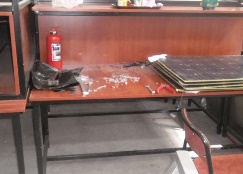 YSC UYGUN OLMAYAN YERLEŞİMİYANGINA MÜDAHALE EDEMEME3355BİRBİRVAHİM RİSK; DERHAL ÖNLEMLERİ PLANLAYIP UYGULAYINVAHİM RİSK; DERHAL ÖNLEMLERİ PLANLAYIP UYGULAYINYSC LER YERDEN 90 İLE 150 CM YÜKSEKTE ASILMALI VE KARANLIKTA YERİNİ BELLİ EDECEK ŞEKİLDE IŞIĞI YANSITAN (FOSFORAN) TABELA İLE İŞARETLENMELİDİR. YSC LER YERDEN 90 İLE 150 CM YÜKSEKTE ASILMALI VE KARANLIKTA YERİNİ BELLİ EDECEK ŞEKİLDE IŞIĞI YANSITAN (FOSFORAN) TABELA İLE İŞARETLENMELİDİR. YSC LER YERDEN 90 İLE 150 CM YÜKSEKTE ASILMALI VE KARANLIKTA YERİNİ BELLİ EDECEK ŞEKİLDE IŞIĞI YANSITAN (FOSFORAN) TABELA İLE İŞARETLENMELİDİR. 8888  EEM LABRATUVARLAR  EEM LABRATUVARLARFAALİYET SONRASIFAALİYET SONRASIFAALİYET TARİHİFAALİYETİ YAPANFAALİYET SONRASI RİSK SEVİYESİFAALİYET SONRASI RİSK SEVİYESİFAALİYET SONRASI RİSK SEVİYESİFAALİYET SONRASI RİSK SEVİYESİFAALİYET SONRASI RİSK SEVİYESİFAALİYET SONRASI RİSK SEVİYESİFAALİYET SONRASI RİSK SEVİYESİFAALİYET SONRASI RİSK SEVİYESİYAPILAN FAAALİYETYAPILAN FAAALİYETYAPILAN FAAALİYET8888  EEM LABRATUVARLAR  EEM LABRATUVARLARFAALİYET SONRASIFAALİYET SONRASIDekanlık1100BEŞBEŞRİSK ÖNEMSİZRİSK ÖNEMSİZYSC LER YERDEN 90 İLE 150 CM YÜKSEKTE ASILDI YERİ BULUNMADIYSC LER YERDEN 90 İLE 150 CM YÜKSEKTE ASILDI YERİ BULUNMADIYSC LER YERDEN 90 İLE 150 CM YÜKSEKTE ASILDI YERİ BULUNMADI8989 EEM GENEL EEM GENELFAALİYET ÖNCESİ FAALİYET ÖNCESİ 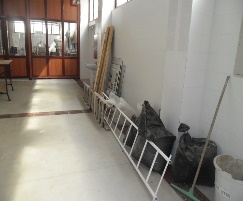 SEYYAR MERDİVENDÜŞME, KIRIK, ÇIKIK2233ÜÇÜÇORTA DERECEDE RİSK; UYGUN ÖNLEMLERİ PLANLAYIP UYGULAYINORTA DERECEDE RİSK; UYGUN ÖNLEMLERİ PLANLAYIP UYGULAYINSEYYAR MERDİVENLER KISA SÜRELİ İNİŞ VE ÇIKIŞLAR İÇİN UYGUNDUR. ÜZERİNDE SÜREKLİLİK ARZEDEN İŞ YAPILIRKEN, SON BASAMAĞINA ÇIKILMAMASI GEREKMEKTEDİR. SEYYAR MERDİVENLER ÜZERİNE ÇIKACAK PERSONELİN AĞIRLIĞINI TAŞIYABİLECEK MUKAVEMETTE VE UYGUN MALZEMEDEN YAPILMIŞ OLMALI,75 DERECE AÇIYLA ZEMİNE YERLEŞTİRİLMELİDİR.SEYYAR MERDİVENLER KISA SÜRELİ İNİŞ VE ÇIKIŞLAR İÇİN UYGUNDUR. ÜZERİNDE SÜREKLİLİK ARZEDEN İŞ YAPILIRKEN, SON BASAMAĞINA ÇIKILMAMASI GEREKMEKTEDİR. SEYYAR MERDİVENLER ÜZERİNE ÇIKACAK PERSONELİN AĞIRLIĞINI TAŞIYABİLECEK MUKAVEMETTE VE UYGUN MALZEMEDEN YAPILMIŞ OLMALI,75 DERECE AÇIYLA ZEMİNE YERLEŞTİRİLMELİDİR.SEYYAR MERDİVENLER KISA SÜRELİ İNİŞ VE ÇIKIŞLAR İÇİN UYGUNDUR. ÜZERİNDE SÜREKLİLİK ARZEDEN İŞ YAPILIRKEN, SON BASAMAĞINA ÇIKILMAMASI GEREKMEKTEDİR. SEYYAR MERDİVENLER ÜZERİNE ÇIKACAK PERSONELİN AĞIRLIĞINI TAŞIYABİLECEK MUKAVEMETTE VE UYGUN MALZEMEDEN YAPILMIŞ OLMALI,75 DERECE AÇIYLA ZEMİNE YERLEŞTİRİLMELİDİR.8989 EEM GENEL EEM GENELFAALİYET SONRASIFAALİYET SONRASIFAALİYET TARİHİFAALİYETİ YAPANFAALİYET SONRASI RİSK SEVİYESİFAALİYET SONRASI RİSK SEVİYESİFAALİYET SONRASI RİSK SEVİYESİFAALİYET SONRASI RİSK SEVİYESİFAALİYET SONRASI RİSK SEVİYESİFAALİYET SONRASI RİSK SEVİYESİFAALİYET SONRASI RİSK SEVİYESİFAALİYET SONRASI RİSK SEVİYESİYAPILAN FAAALİYETYAPILAN FAAALİYETYAPILAN FAAALİYET8989 EEM GENEL EEM GENELFAALİYET SONRASIFAALİYET SONRASIBölümler1100BEŞBEŞRİSK ÖNEMSİZRİSK ÖNEMSİZTEMİZLENDİTEMİZLENDİTEMİZLENDİ9090 MAKİNE LABRATUVARLAR MAKİNE LABRATUVARLARFAALİYET ÖNCESİ FAALİYET ÖNCESİ 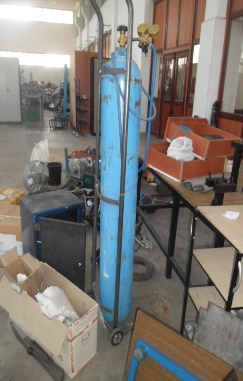 OKSİJEN TÜPÜPATLAMA, YANGIN3355BİRBİRVAHİM RİSK; DERHAL ÖNLEMLERİ PLANLAYIP UYGULAYINVAHİM RİSK; DERHAL ÖNLEMLERİ PLANLAYIP UYGULAYINOKSİJEN TÜPÜ İLE YAĞ REAKSİYONA GİREREK PATLAMAYA NEDEN OLDUĞU İÇİN TÜPLER AYRI BİR KISIMDA DEPOLANMALI, TÜPLERİN BULUNDUĞU BÖLÜME BAŞKA MALZEME KONULMAMALIDIR. TÜPLER TEKERLEKLİ ARABALAR ÜZERİNDE TUTULMALI VE TAŞINMALIDIR. OKSİJEN TÜPÜ ŞALAMALARINDA ALEV GERİ TEPME SİSTEMİ BULUNMALI, GÖSTERGELERİ DÜZENLİ KONTROL EDİLMELİ, GÖSTERGESİ BOZUK TÜPLERLE ÇALIŞILMAMALIDIR. TÜPLER DİK DURUMDA VE DEVRİLMELERE KARŞI ZİNCİRLE SABİTLENMİŞ ŞEKİLDE TUTULMALIDIR.OKSİJEN TÜPÜ İLE YAĞ REAKSİYONA GİREREK PATLAMAYA NEDEN OLDUĞU İÇİN TÜPLER AYRI BİR KISIMDA DEPOLANMALI, TÜPLERİN BULUNDUĞU BÖLÜME BAŞKA MALZEME KONULMAMALIDIR. TÜPLER TEKERLEKLİ ARABALAR ÜZERİNDE TUTULMALI VE TAŞINMALIDIR. OKSİJEN TÜPÜ ŞALAMALARINDA ALEV GERİ TEPME SİSTEMİ BULUNMALI, GÖSTERGELERİ DÜZENLİ KONTROL EDİLMELİ, GÖSTERGESİ BOZUK TÜPLERLE ÇALIŞILMAMALIDIR. TÜPLER DİK DURUMDA VE DEVRİLMELERE KARŞI ZİNCİRLE SABİTLENMİŞ ŞEKİLDE TUTULMALIDIR.OKSİJEN TÜPÜ İLE YAĞ REAKSİYONA GİREREK PATLAMAYA NEDEN OLDUĞU İÇİN TÜPLER AYRI BİR KISIMDA DEPOLANMALI, TÜPLERİN BULUNDUĞU BÖLÜME BAŞKA MALZEME KONULMAMALIDIR. TÜPLER TEKERLEKLİ ARABALAR ÜZERİNDE TUTULMALI VE TAŞINMALIDIR. OKSİJEN TÜPÜ ŞALAMALARINDA ALEV GERİ TEPME SİSTEMİ BULUNMALI, GÖSTERGELERİ DÜZENLİ KONTROL EDİLMELİ, GÖSTERGESİ BOZUK TÜPLERLE ÇALIŞILMAMALIDIR. TÜPLER DİK DURUMDA VE DEVRİLMELERE KARŞI ZİNCİRLE SABİTLENMİŞ ŞEKİLDE TUTULMALIDIR.9090 MAKİNE LABRATUVARLAR MAKİNE LABRATUVARLARFAALİYET SONRASIFAALİYET SONRASIFAALİYET TARİHİFAALİYETİ YAPANFAALİYET SONRASI RİSK SEVİYESİFAALİYET SONRASI RİSK SEVİYESİFAALİYET SONRASI RİSK SEVİYESİFAALİYET SONRASI RİSK SEVİYESİFAALİYET SONRASI RİSK SEVİYESİFAALİYET SONRASI RİSK SEVİYESİFAALİYET SONRASI RİSK SEVİYESİFAALİYET SONRASI RİSK SEVİYESİYAPILAN FAAALİYETYAPILAN FAAALİYETYAPILAN FAAALİYET9090 MAKİNE LABRATUVARLAR MAKİNE LABRATUVARLARFAALİYET SONRASIFAALİYET SONRASIBölümler3355BİRBİRVAHİM RİSK; DERHAL ÖNLEMLERİ PLANLAYIP UYGULAYINVAHİM RİSK; DERHAL ÖNLEMLERİ PLANLAYIP UYGULAYINDEVAM EDİYORDEVAM EDİYORDEVAM EDİYOR9191 MAKİNE LABRATUVARLAR MAKİNE LABRATUVARLARFAALİYET ÖNCESİ FAALİYET ÖNCESİ 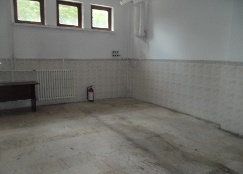 BOŞ YSCYANGINA MÜDAHALE EDİLEMEMESİ SONUCU YARALANMA, ZEHİRLENME3355BİRBİRVAHİM RİSK; DERHAL ÖNLEMLERİ PLANLAYIP UYGULAYINVAHİM RİSK; DERHAL ÖNLEMLERİ PLANLAYIP UYGULAYINYSC LER YERDEN 90 İLE 150 CM YÜKSEKTE ASILMALI VE KARANLIKTA YERİNİ BELLİ EDECEK ŞEKİLDE IŞIĞI YANSITAN (FOSFORAN) TABELA İLE İŞARETLENMELİDİR. YSC LER 6 AYDA BİR KEZ YETKİLİ PERSONELCE KONTROL EDİLMELİ DOLUMU YAPILMALIDIR. YSC LER YERDEN 90 İLE 150 CM YÜKSEKTE ASILMALI VE KARANLIKTA YERİNİ BELLİ EDECEK ŞEKİLDE IŞIĞI YANSITAN (FOSFORAN) TABELA İLE İŞARETLENMELİDİR. YSC LER 6 AYDA BİR KEZ YETKİLİ PERSONELCE KONTROL EDİLMELİ DOLUMU YAPILMALIDIR. YSC LER YERDEN 90 İLE 150 CM YÜKSEKTE ASILMALI VE KARANLIKTA YERİNİ BELLİ EDECEK ŞEKİLDE IŞIĞI YANSITAN (FOSFORAN) TABELA İLE İŞARETLENMELİDİR. YSC LER 6 AYDA BİR KEZ YETKİLİ PERSONELCE KONTROL EDİLMELİ DOLUMU YAPILMALIDIR. 9191 MAKİNE LABRATUVARLAR MAKİNE LABRATUVARLARFAALİYET SONRASIFAALİYET SONRASIFAALİYET TARİHİFAALİYETİ YAPANFAALİYET SONRASI RİSK SEVİYESİFAALİYET SONRASI RİSK SEVİYESİFAALİYET SONRASI RİSK SEVİYESİFAALİYET SONRASI RİSK SEVİYESİFAALİYET SONRASI RİSK SEVİYESİFAALİYET SONRASI RİSK SEVİYESİFAALİYET SONRASI RİSK SEVİYESİFAALİYET SONRASI RİSK SEVİYESİYAPILAN FAAALİYETYAPILAN FAAALİYETYAPILAN FAAALİYET9191 MAKİNE LABRATUVARLAR MAKİNE LABRATUVARLARFAALİYET SONRASIFAALİYET SONRASIDekanlık, İSGBK1100BEŞBEŞRİSK ÖNEMSİZRİSK ÖNEMSİZİŞYERİNDEKİ TÜM YSC LER DOLDURULDU VE 90-150 CM YUKARI ASILDI.İŞYERİNDEKİ TÜM YSC LER DOLDURULDU VE 90-150 CM YUKARI ASILDI.İŞYERİNDEKİ TÜM YSC LER DOLDURULDU VE 90-150 CM YUKARI ASILDI.92 MAKİNE LABRATUVARLAR MAKİNE LABRATUVARLARFAALİYET ÖNCESİ FAALİYET ÖNCESİ 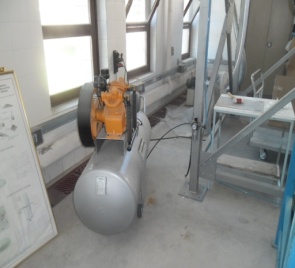 PERİYODİK MUAYENESİ YAPILMAMIŞ, DAYANIKLI BÖLME İÇİNE ALINMAMIŞ KOMPRASÖR PERİYODİK MUAYENESİ YAPILMAMIŞ, DAYANIKLI BÖLME İÇİNE ALINMAMIŞ KOMPRASÖR PATLAMA SONUCU YARALANMA33355BİRBİRVAHİM RİSK; DERHAL ÖNLEMLERİ PLANLAYIP UYGULAYINVAHİM RİSK; DERHAL ÖNLEMLERİ PLANLAYIP UYGULAYINVAHİM RİSK; DERHAL ÖNLEMLERİ PLANLAYIP UYGULAYINKOMPRASÖR VE BASINÇLI HAVA TANKLARININ PERİYODİK OLARAK YILDA BİR KONTROL VE DENEYLERİ TEKNİK ELEMANLAR TARAFINDAN YAPILMALI, SONUÇLAR DOSYALANMALIDIR. KOMPRASÖR BAKIMLARI DÜZENLİ OLARAK YAPILMALI, GÖSTERGELERİ DÜZENLİ KONTROL EDİLMELİDİR. BOZUK GÖSTERGELER YENİLENMELİDİR. HAVA DOLDUĞUNDA STOP EDEN VALFLER DÜZENLİ KONTROL EDİLMELİ, VALFLERDE ARIZA VARSA BAKIM YAPILMADAN KOMPRASÖR ÇALIŞTIRILMAMALIDIR. KAYIŞ KASNAK MUHAFAZASI TAKILI DURUMDA ÇALIŞTIRILMALIDIR. SEYYAR KOMPRASÖRLER ÇALIŞANLARDAN 10 MT UZAKLIKTA, DAYANIKLI BİR BÖLME İÇİNDE OLMALIDIR.92 MAKİNE LABRATUVARLAR MAKİNE LABRATUVARLARFAALİYET SONRASIFAALİYET SONRASIFAALİYET TARİHİFAALİYET TARİHİFAALİYETİ YAPANFAALİYET SONRASI RİSK SEVİYESİFAALİYET SONRASI RİSK SEVİYESİFAALİYET SONRASI RİSK SEVİYESİFAALİYET SONRASI RİSK SEVİYESİFAALİYET SONRASI RİSK SEVİYESİFAALİYET SONRASI RİSK SEVİYESİFAALİYET SONRASI RİSK SEVİYESİFAALİYET SONRASI RİSK SEVİYESİFAALİYET SONRASI RİSK SEVİYESİFAALİYET SONRASI RİSK SEVİYESİYAPILAN FAAALİYET92 MAKİNE LABRATUVARLAR MAKİNE LABRATUVARLARFAALİYET SONRASIFAALİYET SONRASI33355BİRBİRVAHİM RİSK; DERHAL ÖNLEMLERİ PLANLAYIP UYGULAYINVAHİM RİSK; DERHAL ÖNLEMLERİ PLANLAYIP UYGULAYINVAHİM RİSK; DERHAL ÖNLEMLERİ PLANLAYIP UYGULAYIN93MAKİNE LABRATUVARLARMAKİNE LABRATUVARLARFAALİYET ÖNCESİ FAALİYET ÖNCESİ 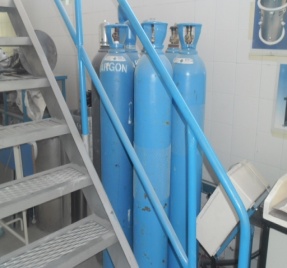 SABİTLENMEMİŞ, TECRİT EDİLMEMİŞ OKSİJEN TÜPÜSABİTLENMEMİŞ, TECRİT EDİLMEMİŞ OKSİJEN TÜPÜPATLAMA, YANGIN33355BİRBİRVAHİM RİSK; DERHAL ÖNLEMLERİ PLANLAYIP UYGULAYINVAHİM RİSK; DERHAL ÖNLEMLERİ PLANLAYIP UYGULAYINVAHİM RİSK; DERHAL ÖNLEMLERİ PLANLAYIP UYGULAYINOKSİJEN TÜPÜ İLE YAĞ REAKSİYONA GİREREK PATLAMAYA NEDEN OLDUĞU İÇİN TÜPLER AYRI BİR KISIMDA DEPOLANMALI, TÜPLERİN BULUNDUĞU BÖLÜME BAŞKA MALZEME KONULMAMALIDIR. TÜPLER TEKERLEKLİ ARABALAR ÜZERİNDE TUTULMALI VE TAŞINMALIDIR.OKSİJEN TÜPÜ ŞALAMALARINDA ALEV GERİ TEPME SİSTEMİ BULUNMALI, GÖSTERGELERİ DÜZENLİ KONTROL EDİLMELİ, GÖSTERGESİ BOZUK TÜPLERLE ÇALIŞILMAMALIDIR. TÜPLER DİK DURUMDA VE DEVRİLMELERE KARŞI ZİNCİRLE  SABİTLENMİŞ ŞEKİLDE TUTULMALIDIR.93MAKİNE LABRATUVARLARMAKİNE LABRATUVARLARFAALİYET SONRASIFAALİYET SONRASIFAALİYET TARİHİFAALİYET TARİHİFAALİYETİ YAPANFAALİYET SONRASI RİSK SEVİYESİFAALİYET SONRASI RİSK SEVİYESİFAALİYET SONRASI RİSK SEVİYESİFAALİYET SONRASI RİSK SEVİYESİFAALİYET SONRASI RİSK SEVİYESİFAALİYET SONRASI RİSK SEVİYESİFAALİYET SONRASI RİSK SEVİYESİFAALİYET SONRASI RİSK SEVİYESİFAALİYET SONRASI RİSK SEVİYESİFAALİYET SONRASI RİSK SEVİYESİYAPILAN FAAALİYET93MAKİNE LABRATUVARLARMAKİNE LABRATUVARLARFAALİYET SONRASIFAALİYET SONRASI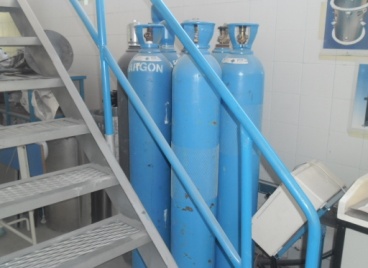 33355BİRBİRVAHİM RİSK; DERHAL ÖNLEMLERİ PLANLAYIP UYGULAYINVAHİM RİSK; DERHAL ÖNLEMLERİ PLANLAYIP UYGULAYINVAHİM RİSK; DERHAL ÖNLEMLERİ PLANLAYIP UYGULAYIN94 MAKİNE LABRATUVARLAR MAKİNE LABRATUVARLARFAALİYET ÖNCESİ FAALİYET ÖNCESİ 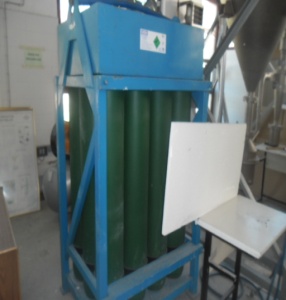 GAZ TÜPLERİ YETKİSİZ DOLUMGAZ TÜPLERİ YETKİSİZ DOLUMPARLAMA, PATLAMA, YANGIN33355BİRBİRVAHİM RİSK; DERHAL ÖNLEMLERİ PLANLAYIP UYGULAYINVAHİM RİSK; DERHAL ÖNLEMLERİ PLANLAYIP UYGULAYINVAHİM RİSK; DERHAL ÖNLEMLERİ PLANLAYIP UYGULAYINTS 1519 A GÖRE İMAL EDİLMİŞ DİKİŞLİ ÇELİK TÜPLER VE TS 11169 A GÖRE İMAL EDİLMİŞ DİKİŞSİZ ÇELİK TÜPLERİN PERİYODİK TEST, MUAYENE VE BAKIMLARI TS 7450 STANDARDINDA BELİRTİLMİŞTİR. TS 7450 STANDARDINA UYGUN OLARAK MUAYENE DENEY VE BAKIM İŞLEMİ, SADECE SANAYİ VE TİCARET BAKANLIĞI TARAFINDAN YETERLİLİK BELGESİ VERİLMİŞ DOLUM TESİSLERİ BÜNYESİNDEKİ TÜP TEST İSTASYONLARI TARAFINDAN GERÇEKLEŞTİRİLEBİLİR. TÜPLERİN TEST PERİYOTLARI DEPOLADIĞI GAZ CİNSİNE GÖRE 5 VEYA 10 YIL OLARAK TS 7450?DE BELİRTİLMEKTEDİR.94 MAKİNE LABRATUVARLAR MAKİNE LABRATUVARLARFAALİYET SONRASIFAALİYET SONRASIFAALİYET TARİHİFAALİYET TARİHİFAALİYETİ YAPANFAALİYET SONRASI RİSK SEVİYESİFAALİYET SONRASI RİSK SEVİYESİFAALİYET SONRASI RİSK SEVİYESİFAALİYET SONRASI RİSK SEVİYESİFAALİYET SONRASI RİSK SEVİYESİFAALİYET SONRASI RİSK SEVİYESİFAALİYET SONRASI RİSK SEVİYESİFAALİYET SONRASI RİSK SEVİYESİFAALİYET SONRASI RİSK SEVİYESİFAALİYET SONRASI RİSK SEVİYESİYAPILAN FAAALİYET94 MAKİNE LABRATUVARLAR MAKİNE LABRATUVARLARFAALİYET SONRASIFAALİYET SONRASI33355BİRBİRVAHİM RİSK; DERHAL ÖNLEMLERİ PLANLAYIP UYGULAYINVAHİM RİSK; DERHAL ÖNLEMLERİ PLANLAYIP UYGULAYINVAHİM RİSK; DERHAL ÖNLEMLERİ PLANLAYIP UYGULAYIN9595ÇATI ÇIKIŞ KAPAĞI, MERDİVENÇATI ÇIKIŞ KAPAĞI, MERDİVENFAALİYET ÖNCESİ FAALİYET ÖNCESİ 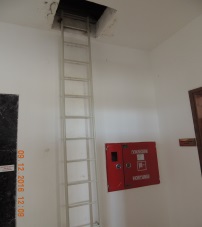 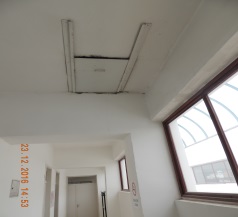 YÜKSEKTEN DÜŞMEKIRIK, ÇIKIK,YARALANMA3355BİRBİRVAHİM RİSK; DERHAL ÖNLEMLERİ PLANLAYIP UYGULAYINVAHİM RİSK; DERHAL ÖNLEMLERİ PLANLAYIP UYGULAYINVAHİM RİSK; DERHAL ÖNLEMLERİ PLANLAYIP UYGULAYINÇATI ÇIKIŞ KAPAĞI  KAPATILMALI, ÇATI ALTINA ÇIKILMASI GEREKTİĞİNDE ÇIKAN PERSONEL UYGUN KORUYUCU EKİPMAN KULLANMALI,SEYYAR MERDİVEN KULLANACAKSA SEYYAR MERDİVENLER KISA SÜRELİ İNİŞ VE ÇIKIŞLAR İÇİN UYGUNDUR.ÜZERİNDE SÜREKLİLİK ARZEDEN  İŞ YAPILIRKEN,SON BASAMAĞINA ÇIKILMAMASI GEREKMEKTEDİR. SEYYAR MERDİVENLER ÜZERİNE ÇIKACAK PERSONELİN AĞIRLIĞINI TAŞIYABİLECEK MUKAVEMETTE VE UYGUN MALZEMEDEN YAPILMALIDIR. BASAMAK GENİŞLİKLERİ UYGUN OLMALI, YERE OTURAN AYAKLARI ZEMİNE SABİTLENMELİDİR. SEYYAR MERDİVENLER 75 DERECE AÇI İLE ZEMİNE YERLEŞTİRİLMELİDİR. YA DA ÇATIYA TIRMANMA MERDİVENİNİN SABİT OLMASI VE ETRAFININ DÜŞMEYİ ENGELLEYECEK ŞEKİLDE ÇEVRELENMESİ GEREKİR.ÇATI ÇIKIŞ KAPAĞI  KAPATILMALI, ÇATI ALTINA ÇIKILMASI GEREKTİĞİNDE ÇIKAN PERSONEL UYGUN KORUYUCU EKİPMAN KULLANMALI,SEYYAR MERDİVEN KULLANACAKSA SEYYAR MERDİVENLER KISA SÜRELİ İNİŞ VE ÇIKIŞLAR İÇİN UYGUNDUR.ÜZERİNDE SÜREKLİLİK ARZEDEN  İŞ YAPILIRKEN,SON BASAMAĞINA ÇIKILMAMASI GEREKMEKTEDİR. SEYYAR MERDİVENLER ÜZERİNE ÇIKACAK PERSONELİN AĞIRLIĞINI TAŞIYABİLECEK MUKAVEMETTE VE UYGUN MALZEMEDEN YAPILMALIDIR. BASAMAK GENİŞLİKLERİ UYGUN OLMALI, YERE OTURAN AYAKLARI ZEMİNE SABİTLENMELİDİR. SEYYAR MERDİVENLER 75 DERECE AÇI İLE ZEMİNE YERLEŞTİRİLMELİDİR. YA DA ÇATIYA TIRMANMA MERDİVENİNİN SABİT OLMASI VE ETRAFININ DÜŞMEYİ ENGELLEYECEK ŞEKİLDE ÇEVRELENMESİ GEREKİR.9595ÇATI ÇIKIŞ KAPAĞI, MERDİVENÇATI ÇIKIŞ KAPAĞI, MERDİVENFAALİYET SONRASIFAALİYET SONRASIFAALİYET TARİHİFAALİYETİ YAPANFAALİYET SONRASI RİSK SEVİYESİFAALİYET SONRASI RİSK SEVİYESİFAALİYET SONRASI RİSK SEVİYESİFAALİYET SONRASI RİSK SEVİYESİFAALİYET SONRASI RİSK SEVİYESİFAALİYET SONRASI RİSK SEVİYESİFAALİYET SONRASI RİSK SEVİYESİFAALİYET SONRASI RİSK SEVİYESİFAALİYET SONRASI RİSK SEVİYESİYAPILAN FAAALİYETYAPILAN FAAALİYET9595ÇATI ÇIKIŞ KAPAĞI, MERDİVENÇATI ÇIKIŞ KAPAĞI, MERDİVENFAALİYET SONRASIFAALİYET SONRASI9696BOY VE GÖZ DUŞUBOY VE GÖZ DUŞUFAALİYET ÖNCESİ FAALİYET ÖNCESİ 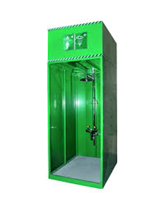 KİMYASAL MARUZİYETİDERİ TAHRİŞİ, YANIK, KALICI SAĞLIK PROBLEMLERİ VE HASARLAR3355BİRBİRVAHİM RİSK: DERHAL ÖNLEMLERİ PLANLAYIP UYGULAYINVAHİM RİSK: DERHAL ÖNLEMLERİ PLANLAYIP UYGULAYINVAHİM RİSK: DERHAL ÖNLEMLERİ PLANLAYIP UYGULAYINLABRATUVAR ÇALIŞMALARINDA OLUŞACAK KİMYASAL BULAŞMASI VE MARUZİYETLERE KARŞI İLK MÜDAHALE İÇİN GÖZ DUŞU VE GENEL BOY DUŞUNUN SÜREKLİ ÇALIŞIR HALDE OLMASI SAĞLANMALI, KİMYASALLARLA ÇALIŞMALARDA BULUNAN PERSONEL VE ÖĞRENCİLERE KULLANIMIYLA İLGİLİ EĞİTİM VERİLMELİ, SU TAHLİYESİ GENEL TAHLİYEDEN AYRI OLMALIDIR.LABRATUVAR ÇALIŞMALARINDA OLUŞACAK KİMYASAL BULAŞMASI VE MARUZİYETLERE KARŞI İLK MÜDAHALE İÇİN GÖZ DUŞU VE GENEL BOY DUŞUNUN SÜREKLİ ÇALIŞIR HALDE OLMASI SAĞLANMALI, KİMYASALLARLA ÇALIŞMALARDA BULUNAN PERSONEL VE ÖĞRENCİLERE KULLANIMIYLA İLGİLİ EĞİTİM VERİLMELİ, SU TAHLİYESİ GENEL TAHLİYEDEN AYRI OLMALIDIR.9696BOY VE GÖZ DUŞUBOY VE GÖZ DUŞUFAALİYET SONRASIFAALİYET SONRASIFAALİYET TARİHİFAALİYETİ YAPANFAALİYET SONRASI RİSK SEVİYESİFAALİYET SONRASI RİSK SEVİYESİFAALİYET SONRASI RİSK SEVİYESİFAALİYET SONRASI RİSK SEVİYESİFAALİYET SONRASI RİSK SEVİYESİFAALİYET SONRASI RİSK SEVİYESİFAALİYET SONRASI RİSK SEVİYESİFAALİYET SONRASI RİSK SEVİYESİFAALİYET SONRASI RİSK SEVİYESİYAPILAN FAAALİYETYAPILAN FAAALİYET9696BOY VE GÖZ DUŞUBOY VE GÖZ DUŞUFAALİYET SONRASIFAALİYET SONRASI9797GENEL LAB ÜST KATLARGENEL LAB ÜST KATLARFAALİYET ÖNCESİ FAALİYET ÖNCESİ 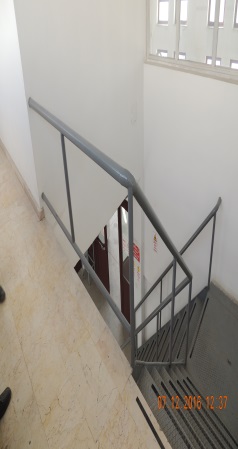 ORTA KORKULUK OLMAMASIDÜŞME,YARALANMA2344İKİİKİBÜYÜK RİSK; ÖNLEMLERİ ALIP HIZLA PLANLAYIP UYGULAYINBÜYÜK RİSK; ÖNLEMLERİ ALIP HIZLA PLANLAYIP UYGULAYINBÜYÜK RİSK; ÖNLEMLERİ ALIP HIZLA PLANLAYIP UYGULAYIN4 BASAMAKTAN FAZLA MERDİVENLERDE YANLARDA TRBZAN OLMALI MERDİVENİN HER İKİ YANINA DA UYGUN MALZEMEDEN YAPILMIŞ KORKULUK YAPILMALIDIR. KORKULUKLARIN TABANDAN YÜKSEKLİĞİ EN AZ 90 SANTİMETRE OLMALIDIR. KORKULUĞUN TÜMÜ, HERHANGİ BİR YÖNDEN GELEBİLECEK EN AZ 100  KİLOGRAMLIK BİR YÜKE DAYANABİLECEK ŞEKİLDE YAPILMALIDIR. KORKULUK SİSTEMLERİ ÜST TIRABZAN, ARA TIRABZAN VE ARA DİKEY ELEMANLARDAN OLUŞMALIDI. MERDİVEN UÇLARINA KAYDIRMAZ MALZEMEDEN ŞERİTLER ÇEKİLMELİDİR, TEMİZLİK YAPILIRKEN YIKANAN KISMA UYARI İŞARETİ (ISLAK VE KAYGAN ZEMİN V.B.) KONULMALIDIR.AYRICA 230 CM DEN FAZLA  GENİŞLİKTEKİ MERDİVENLERDE YAN KORKULUKLARLA AYNI ÖZELLİKTE ORTA TRABZAN YAPILMALIDIR. (TS İSO EN 14122-3)4 BASAMAKTAN FAZLA MERDİVENLERDE YANLARDA TRBZAN OLMALI MERDİVENİN HER İKİ YANINA DA UYGUN MALZEMEDEN YAPILMIŞ KORKULUK YAPILMALIDIR. KORKULUKLARIN TABANDAN YÜKSEKLİĞİ EN AZ 90 SANTİMETRE OLMALIDIR. KORKULUĞUN TÜMÜ, HERHANGİ BİR YÖNDEN GELEBİLECEK EN AZ 100  KİLOGRAMLIK BİR YÜKE DAYANABİLECEK ŞEKİLDE YAPILMALIDIR. KORKULUK SİSTEMLERİ ÜST TIRABZAN, ARA TIRABZAN VE ARA DİKEY ELEMANLARDAN OLUŞMALIDI. MERDİVEN UÇLARINA KAYDIRMAZ MALZEMEDEN ŞERİTLER ÇEKİLMELİDİR, TEMİZLİK YAPILIRKEN YIKANAN KISMA UYARI İŞARETİ (ISLAK VE KAYGAN ZEMİN V.B.) KONULMALIDIR.AYRICA 230 CM DEN FAZLA  GENİŞLİKTEKİ MERDİVENLERDE YAN KORKULUKLARLA AYNI ÖZELLİKTE ORTA TRABZAN YAPILMALIDIR. (TS İSO EN 14122-3)9797GENEL LAB ÜST KATLARGENEL LAB ÜST KATLARFAALİYET SONRASIFAALİYET SONRASIFAALİYET TARİHİFAALİYETİ YAPANFAALİYET SONRASI RİSK SEVİYESİFAALİYET SONRASI RİSK SEVİYESİFAALİYET SONRASI RİSK SEVİYESİFAALİYET SONRASI RİSK SEVİYESİFAALİYET SONRASI RİSK SEVİYESİFAALİYET SONRASI RİSK SEVİYESİFAALİYET SONRASI RİSK SEVİYESİFAALİYET SONRASI RİSK SEVİYESİFAALİYET SONRASI RİSK SEVİYESİYAPILAN FAAALİYETYAPILAN FAAALİYET9797GENEL LAB ÜST KATLARGENEL LAB ÜST KATLARFAALİYET SONRASIFAALİYET SONRASI9898ATOLYELER DEPOLAMAATOLYELER DEPOLAMAFAALİYET ÖNCESİ FAALİYET ÖNCESİ 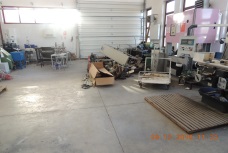 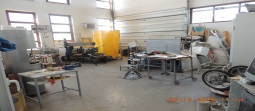 DÜZENSİZ İSTİFLEMEMALZEME DÜŞMESİ SONUCU YARALANMA3244İKİİKİBÜYÜK RİSK; ÖNLEMLERİ ALIP HIZLA PLANLAYIP UYGULAYINBÜYÜK RİSK; ÖNLEMLERİ ALIP HIZLA PLANLAYIP UYGULAYINBÜYÜK RİSK; ÖNLEMLERİ ALIP HIZLA PLANLAYIP UYGULAYINİSTİFLEME YAPILIRKEN MALZEMELERİN ŞEKLİNE, BOYUNA, BOYUTUNA UYGUN ŞEKİLDE YAPILMALI, İSTİFLENECEK MALZEMELER DENGELİ BİR ŞEKİLDE KOYULMALI, YÜKSEK İSTİFLEMEDEN KAÇINILMALIDIR. ÇALIŞMA ORTAMI VE ŞARTLARI, ÇALIŞANLARIN YÜKLERİ GÜVENLİ BİR YÜKSEKLİKTE VEYA UYGUN BİR VÜCUT POZİSYONUNDA TAŞIMASINA UYGUN DEĞİLSE, ZEMİN VEYA ÜZERİNDE DURULAN YER DENGESİZSE KAZA KAÇINILMAZDIR.İSTİFLEME YAPILIRKEN MALZEMELERİN ŞEKLİNE, BOYUNA, BOYUTUNA UYGUN ŞEKİLDE YAPILMALI, İSTİFLENECEK MALZEMELER DENGELİ BİR ŞEKİLDE KOYULMALI, YÜKSEK İSTİFLEMEDEN KAÇINILMALIDIR. ÇALIŞMA ORTAMI VE ŞARTLARI, ÇALIŞANLARIN YÜKLERİ GÜVENLİ BİR YÜKSEKLİKTE VEYA UYGUN BİR VÜCUT POZİSYONUNDA TAŞIMASINA UYGUN DEĞİLSE, ZEMİN VEYA ÜZERİNDE DURULAN YER DENGESİZSE KAZA KAÇINILMAZDIR.9898ATOLYELER DEPOLAMAATOLYELER DEPOLAMAFAALİYET SONRASIFAALİYET SONRASIFAALİYET TARİHİFAALİYETİ YAPANFAALİYET SONRASI RİSK SEVİYESİFAALİYET SONRASI RİSK SEVİYESİFAALİYET SONRASI RİSK SEVİYESİFAALİYET SONRASI RİSK SEVİYESİFAALİYET SONRASI RİSK SEVİYESİFAALİYET SONRASI RİSK SEVİYESİFAALİYET SONRASI RİSK SEVİYESİFAALİYET SONRASI RİSK SEVİYESİFAALİYET SONRASI RİSK SEVİYESİYAPILAN FAAALİYETYAPILAN FAAALİYET9898ATOLYELER DEPOLAMAATOLYELER DEPOLAMAFAALİYET SONRASIFAALİYET SONRASI9999GENEL KULLANIM TALİMATLARI (EEM üst kat)GENEL KULLANIM TALİMATLARI (EEM üst kat)FAALİYET ÖNCESİ FAALİYET ÖNCESİ 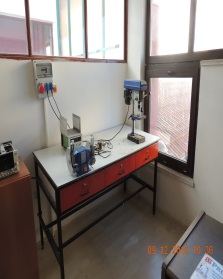 ÇALIŞANLARIN İŞ EKİPMANLARININ TEHLİKELERİ HAKKINDA YETERLİ BİLGİYE SAHİP OLMAMASIGÜVENSİZ HAREKETLER SONUCU İŞ KAZASI3355BİRBİRVAHİM RİSK: DERHAL ÖNLEMLERİ PLANLAYIP UYGULAYINVAHİM RİSK: DERHAL ÖNLEMLERİ PLANLAYIP UYGULAYINVAHİM RİSK: DERHAL ÖNLEMLERİ PLANLAYIP UYGULAYINÇALIŞANLARA KULLANDIKLARI İŞ EKİPMANI VE KULLANIMINA İLİŞKİN YETERLİ BİLGİ VE UYGUN OLMASI HALİNDE YAZILI TALİMAT VERİLMELİDİR. BU TALİMAT, ÜRETİCİ TARAFINDAN EKİPMANLA BİRLİKTE  VERİLEN KULLANIM KILAVUZU DİKKATE ALINARAK HAZIRLANMALIDIR. BU BİLGİLER VE YAZILI TALİMATLAR EN AZ; 1) İŞ EKİPMANININ KULLANIM KOŞULLARI, 2) İŞ EKİPMANINDA ÖNGÖRÜLEN ANORMAL DURUMLAR, 3) İŞ EKİPMANININ ÖNCEKİ KULLANIM DENEYİMİNDEN ELDE EDİLEN SONUÇLAR, İLE İLGİLİ BİLGİLERİ İÇERMELİDİR. ÇALIŞANLAR, KENDİLERİ KULLANMASALAR BİLE ÇALIŞMA ALANINDA VEYA İŞYERİNDE BULUNAN İŞ EKİPMANLARININ KENDİLERİNİ ETKİLEYEBİLECEK TEHLİKELERİNDEN VE İŞ EKİPMANI ÜZERİNDE YAPILACAK DEĞİŞİKLİKLERDEN KAYNAKLANABİLECEK TEHLİKELERDEN HABERDAR EDİLMELİDİR. BU BİLGİLER VE YAZILI TALİMATLAR, İLGİLİ İŞÇİLERİN ANLAYABİLECEĞİ ŞEKİLDE OLACAKTIR.ÇALIŞANLARA KULLANDIKLARI İŞ EKİPMANI VE KULLANIMINA İLİŞKİN YETERLİ BİLGİ VE UYGUN OLMASI HALİNDE YAZILI TALİMAT VERİLMELİDİR. BU TALİMAT, ÜRETİCİ TARAFINDAN EKİPMANLA BİRLİKTE  VERİLEN KULLANIM KILAVUZU DİKKATE ALINARAK HAZIRLANMALIDIR. BU BİLGİLER VE YAZILI TALİMATLAR EN AZ; 1) İŞ EKİPMANININ KULLANIM KOŞULLARI, 2) İŞ EKİPMANINDA ÖNGÖRÜLEN ANORMAL DURUMLAR, 3) İŞ EKİPMANININ ÖNCEKİ KULLANIM DENEYİMİNDEN ELDE EDİLEN SONUÇLAR, İLE İLGİLİ BİLGİLERİ İÇERMELİDİR. ÇALIŞANLAR, KENDİLERİ KULLANMASALAR BİLE ÇALIŞMA ALANINDA VEYA İŞYERİNDE BULUNAN İŞ EKİPMANLARININ KENDİLERİNİ ETKİLEYEBİLECEK TEHLİKELERİNDEN VE İŞ EKİPMANI ÜZERİNDE YAPILACAK DEĞİŞİKLİKLERDEN KAYNAKLANABİLECEK TEHLİKELERDEN HABERDAR EDİLMELİDİR. BU BİLGİLER VE YAZILI TALİMATLAR, İLGİLİ İŞÇİLERİN ANLAYABİLECEĞİ ŞEKİLDE OLACAKTIR.9999GENEL KULLANIM TALİMATLARI (EEM üst kat)GENEL KULLANIM TALİMATLARI (EEM üst kat)FAALİYET SONRASIFAALİYET SONRASIFAALİYET TARİHİFAALİYETİ YAPANFAALİYET SONRASI RİSK SEVİYESİFAALİYET SONRASI RİSK SEVİYESİFAALİYET SONRASI RİSK SEVİYESİFAALİYET SONRASI RİSK SEVİYESİFAALİYET SONRASI RİSK SEVİYESİFAALİYET SONRASI RİSK SEVİYESİFAALİYET SONRASI RİSK SEVİYESİFAALİYET SONRASI RİSK SEVİYESİFAALİYET SONRASI RİSK SEVİYESİYAPILAN FAAALİYETYAPILAN FAAALİYET9999GENEL KULLANIM TALİMATLARI (EEM üst kat)GENEL KULLANIM TALİMATLARI (EEM üst kat)FAALİYET SONRASIFAALİYET SONRASI100100GENEL LAB ELEKTRİK SİSTEMİGENEL LAB ELEKTRİK SİSTEMİFAALİYET ÖNCESİ FAALİYET ÖNCESİ 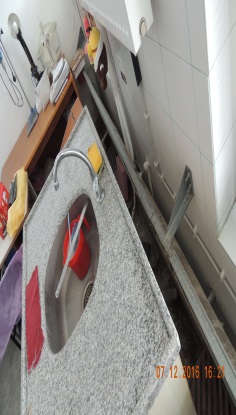 TEKNİĞİNE UYGUN OLMAYAN ELEKTRİK TESİSATIELEKTRİK ÇARPMASI3355BİRBİRVAHİM RİSK: DERHAL ÖNLEMLERİ PLANLAYIP UYGULAYINVAHİM RİSK: DERHAL ÖNLEMLERİ PLANLAYIP UYGULAYINVAHİM RİSK: DERHAL ÖNLEMLERİ PLANLAYIP UYGULAYINSU TESİSATI, ELEKTRİK TESİSATINA (BARA SİSTEMİ) ÇOK YAKINDIR. TEMİZLİK SIRASINDA SU SIÇRAMALARI ÇALIŞANIN ELEKTRİK AKIMINA KAPILMASINA NEDEN OLABİLİR. SOĞUK HAVALARDA BARA SİSTEMİ YAKINLARINDA BULUNAN SU TESİSATININ DONMASI, SONRASINDA PATLAMASI DA SU VE ELEKTRİĞİN TEMASINA NEDEN OLACAKTIR. BU İKİ SİSTEMİN BİRBİRİNDEN AYRI OLARAK TESİS EDİLMESİ GEREKLİDİR.  İKİ SİSTEM ARASINDAKİ MESAFESİ SUYUN MEVCUDİYETİNİN TEHDİT UNSURU OLUŞTURMAYACAK UZAKLIKTA OLMALIDIR.SU TESİSATI, ELEKTRİK TESİSATINA (BARA SİSTEMİ) ÇOK YAKINDIR. TEMİZLİK SIRASINDA SU SIÇRAMALARI ÇALIŞANIN ELEKTRİK AKIMINA KAPILMASINA NEDEN OLABİLİR. SOĞUK HAVALARDA BARA SİSTEMİ YAKINLARINDA BULUNAN SU TESİSATININ DONMASI, SONRASINDA PATLAMASI DA SU VE ELEKTRİĞİN TEMASINA NEDEN OLACAKTIR. BU İKİ SİSTEMİN BİRBİRİNDEN AYRI OLARAK TESİS EDİLMESİ GEREKLİDİR.  İKİ SİSTEM ARASINDAKİ MESAFESİ SUYUN MEVCUDİYETİNİN TEHDİT UNSURU OLUŞTURMAYACAK UZAKLIKTA OLMALIDIR.100100GENEL LAB ELEKTRİK SİSTEMİGENEL LAB ELEKTRİK SİSTEMİFAALİYET SONRASIFAALİYET SONRASIFAALİYET TARİHİFAALİYETİ YAPANFAALİYET SONRASI RİSK SEVİYESİFAALİYET SONRASI RİSK SEVİYESİFAALİYET SONRASI RİSK SEVİYESİFAALİYET SONRASI RİSK SEVİYESİFAALİYET SONRASI RİSK SEVİYESİFAALİYET SONRASI RİSK SEVİYESİFAALİYET SONRASI RİSK SEVİYESİFAALİYET SONRASI RİSK SEVİYESİFAALİYET SONRASI RİSK SEVİYESİYAPILAN FAAALİYETYAPILAN FAAALİYET100100GENEL LAB ELEKTRİK SİSTEMİGENEL LAB ELEKTRİK SİSTEMİFAALİYET SONRASIFAALİYET SONRASI101101ELEKTRİK LABELEKTRİK LABFAALİYET ÖNCESİ FAALİYET ÖNCESİ 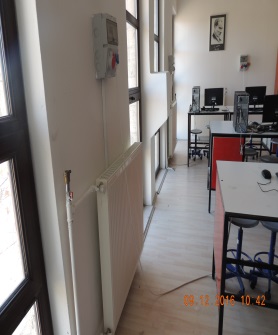 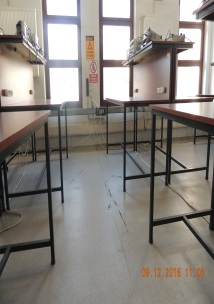 AYAK ALTINDA ELEKTRİK KABLOSUELEKTRİK ÇARPMASI SONUCU YARALANMA,ÖLÜM3355BİRBİRVAHİM RİSK; DERHAL ÖNLEMLERİ PLANLAYIP UYGULAYINVAHİM RİSK; DERHAL ÖNLEMLERİ PLANLAYIP UYGULAYINVAHİM RİSK; DERHAL ÖNLEMLERİ PLANLAYIP UYGULAYINELEKTRİK TESİSATI YETKİLİ PERSONEL TARAFINDAN KONTROL EDİLMELİ, KABLOLAR KANALLAR İÇİNDE KÖŞELERDEN TAŞINMALI, . EKLİ KABLO KULLANIMINDAN KAÇINILMALI VEYA KLEMENSLE EKLEME YAPILMALIDIR.ELEKTRİK TESİSATI YETKİLİ PERSONEL TARAFINDAN KONTROL EDİLMELİ, KABLOLAR KANALLAR İÇİNDE KÖŞELERDEN TAŞINMALI, . EKLİ KABLO KULLANIMINDAN KAÇINILMALI VEYA KLEMENSLE EKLEME YAPILMALIDIR.101101ELEKTRİK LABELEKTRİK LABFAALİYET SONRASIFAALİYET SONRASIFAALİYET TARİHİFAALİYETİ YAPANFAALİYET SONRASI RİSK SEVİYESİFAALİYET SONRASI RİSK SEVİYESİFAALİYET SONRASI RİSK SEVİYESİFAALİYET SONRASI RİSK SEVİYESİFAALİYET SONRASI RİSK SEVİYESİFAALİYET SONRASI RİSK SEVİYESİFAALİYET SONRASI RİSK SEVİYESİFAALİYET SONRASI RİSK SEVİYESİFAALİYET SONRASI RİSK SEVİYESİYAPILAN FAAALİYETYAPILAN FAAALİYET101101ELEKTRİK LABELEKTRİK LABFAALİYET SONRASIFAALİYET SONRASI102102ELEKTRİK LABELEKTRİK LABFAALİYET ÖNCESİ FAALİYET ÖNCESİ BİRİBİRİNE BAĞLI LABORATUVAR VE KORİDORLARDAKİ ACİL ÇIKIŞ KAPILARIACİL DURUMLARDA PERSONELİN VE ÖĞRENCİLERİN TAHLİYE EDİLEMEMESİ3355BİRBİRVAHİM RİSK; DERHAL ÖNLEMLERİ PLANLAYIP UYGULAYINVAHİM RİSK; DERHAL ÖNLEMLERİ PLANLAYIP UYGULAYINVAHİM RİSK; DERHAL ÖNLEMLERİ PLANLAYIP UYGULAYINACİL ÇIKIŞ KAPILARI DIŞARIYA DOĞRU AÇILACAK ŞEKİLDE YAPILMALI, ACİL ÇIKIŞ KAPISI OLARAK RAYLI VEYA DÖNER KAPILAR KULLANILMAMALIDIR. ACİL ÇIKIŞ KAPILARI; ACİL DURUMLARDA ÇALIŞANLARIN, ÖĞRENCİLERİN HEMEN VE KOLAYCA AÇABİLECEKLERİ ŞEKİLDE OLMALI,  ACİL ÇIKIŞ YOLLARI VE KAPILARI GÜVENLİK VE SAĞLIK İŞARETLERİ YÖNETMELİĞİNE UYGUN ŞEKİLDE İŞARETLENMİŞ OLMALI, 55İŞARETLER UYGUN YERLERE KONULMALI VE KALICI OLMALIDIR. ACİL ÇIKIŞ KAPILARI KİLİTLİ VEYA BAĞLI OLMAMALI, ACİL ÇIKIŞ YOLLARI VE KAPILARI İLE BURALARA AÇILAN YOL VE KAPILARDA ÇIKIŞI ZORLAŞTIRACAK HİÇBİR ENGEL BULUNMAMALI, AYDINLATILMASI GEREKEN ACİL ÇIKIŞ YOLLARI VE KAPILARINDA ELEKTRİK KESİLMESİ HALİNDE YETERLİ AYDINLATMAYI SAĞLAYACAK (EN AZ 60 DAKİKA) YEDEK AYDINLATMA SİSTEMİ BULUNMALIDIR.ACİL ÇIKIŞ KAPILARI DIŞARIYA DOĞRU AÇILACAK ŞEKİLDE YAPILMALI, ACİL ÇIKIŞ KAPISI OLARAK RAYLI VEYA DÖNER KAPILAR KULLANILMAMALIDIR. ACİL ÇIKIŞ KAPILARI; ACİL DURUMLARDA ÇALIŞANLARIN, ÖĞRENCİLERİN HEMEN VE KOLAYCA AÇABİLECEKLERİ ŞEKİLDE OLMALI,  ACİL ÇIKIŞ YOLLARI VE KAPILARI GÜVENLİK VE SAĞLIK İŞARETLERİ YÖNETMELİĞİNE UYGUN ŞEKİLDE İŞARETLENMİŞ OLMALI, 55İŞARETLER UYGUN YERLERE KONULMALI VE KALICI OLMALIDIR. ACİL ÇIKIŞ KAPILARI KİLİTLİ VEYA BAĞLI OLMAMALI, ACİL ÇIKIŞ YOLLARI VE KAPILARI İLE BURALARA AÇILAN YOL VE KAPILARDA ÇIKIŞI ZORLAŞTIRACAK HİÇBİR ENGEL BULUNMAMALI, AYDINLATILMASI GEREKEN ACİL ÇIKIŞ YOLLARI VE KAPILARINDA ELEKTRİK KESİLMESİ HALİNDE YETERLİ AYDINLATMAYI SAĞLAYACAK (EN AZ 60 DAKİKA) YEDEK AYDINLATMA SİSTEMİ BULUNMALIDIR.102102ELEKTRİK LABELEKTRİK LABFAALİYET SONRASIFAALİYET SONRASIFAALİYET TARİHİFAALİYETİ YAPANFAALİYET SONRASI RİSK SEVİYESİFAALİYET SONRASI RİSK SEVİYESİFAALİYET SONRASI RİSK SEVİYESİFAALİYET SONRASI RİSK SEVİYESİFAALİYET SONRASI RİSK SEVİYESİFAALİYET SONRASI RİSK SEVİYESİFAALİYET SONRASI RİSK SEVİYESİFAALİYET SONRASI RİSK SEVİYESİFAALİYET SONRASI RİSK SEVİYESİYAPILAN FAAALİYETYAPILAN FAAALİYET102102ELEKTRİK LABELEKTRİK LABFAALİYET SONRASIFAALİYET SONRASI103103MAKİNE LABMAKİNE LABFAALİYET ÖNCESİ FAALİYET ÖNCESİ 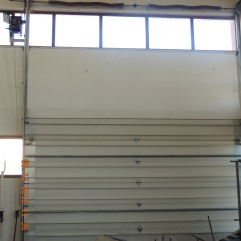 BÜYÜK PANJUR KAPI MOTORU DÜŞME TEHLİKESİYARALANMA ÖLÜM 2344İKİİKİBÜYÜK RİSK; ÖNLEMLERİ ALIP HIZLA PLANLAYIP UYGULAYINBÜYÜK RİSK; ÖNLEMLERİ ALIP HIZLA PLANLAYIP UYGULAYINBÜYÜK RİSK; ÖNLEMLERİ ALIP HIZLA PLANLAYIP UYGULAYINPANJUR KAPI MOTORU BOZUK KULLANILMAMAKTADIR. KAPI ELLE AÇILIP KAPANMAKTADIR. KAPI MOTORUNUN BAKIMLARI YAPILMADIĞI İÇİN ASILI BULUNDUĞU DUVARDA DÜŞME İHTİMALİ VARDIR. DUVARA SABİTLEMEDE KULLANILMIŞ OLAN AKSAMIN GÖZDEN GEÇİRİLMESİ VEYA MOTORUN GÜVENLİ BİR ŞEKİLDE İNDİRİLMESİ GEREKLİDİR.PANJUR KAPI MOTORU BOZUK KULLANILMAMAKTADIR. KAPI ELLE AÇILIP KAPANMAKTADIR. KAPI MOTORUNUN BAKIMLARI YAPILMADIĞI İÇİN ASILI BULUNDUĞU DUVARDA DÜŞME İHTİMALİ VARDIR. DUVARA SABİTLEMEDE KULLANILMIŞ OLAN AKSAMIN GÖZDEN GEÇİRİLMESİ VEYA MOTORUN GÜVENLİ BİR ŞEKİLDE İNDİRİLMESİ GEREKLİDİR.103103MAKİNE LABMAKİNE LABFAALİYET SONRASIFAALİYET SONRASIFAALİYET TARİHİFAALİYETİ YAPANFAALİYET SONRASI RİSK SEVİYESİFAALİYET SONRASI RİSK SEVİYESİFAALİYET SONRASI RİSK SEVİYESİFAALİYET SONRASI RİSK SEVİYESİFAALİYET SONRASI RİSK SEVİYESİFAALİYET SONRASI RİSK SEVİYESİFAALİYET SONRASI RİSK SEVİYESİFAALİYET SONRASI RİSK SEVİYESİFAALİYET SONRASI RİSK SEVİYESİYAPILAN FAAALİYETYAPILAN FAAALİYET103103MAKİNE LABMAKİNE LABFAALİYET SONRASIFAALİYET SONRASI104104GENELGENELFAALİYET ÖNCESİ FAALİYET ÖNCESİ 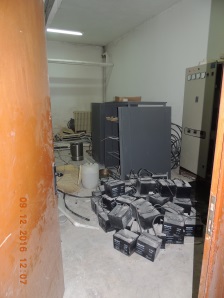 ATOLYELERDE BULUNAN DEPOLAR VE DİĞER DEPOLARIN UYGUNSUZ İSTİFLENMESİİSTİFİN DEVRİLMESİ, DÜŞME SONUCU YARALANMA3244İKİİKİBÜYÜK RİSK; ÖNLEMLERİ ALIP HIZLA PLANLAYIP UYGULAYINBÜYÜK RİSK; ÖNLEMLERİ ALIP HIZLA PLANLAYIP UYGULAYINBÜYÜK RİSK; ÖNLEMLERİ ALIP HIZLA PLANLAYIP UYGULAYINİSTİFLEME YAPILIRKEN MALZEMELERİN ŞEKLİNE, BOYUNA, BOYUTUNA UYGUN ŞEKİLDE YAPILMALI, İSTİFLENECEK MALZEMELER DENGELİ BİR ŞEKİLDE KOYULMALI, YÜKSEK İSTİFLEMEDEN KAÇINILMALIDIR. ÇALIŞMA ORTAMI VE ŞARTLARI, ÇALIŞANLARIN YÜKLERİ GÜVENLİ BİR YÜKSEKLİKTE VEYA UYGUN BİR VÜCUT POZİSYONUNDA TAŞIMASINA UYGUN DEĞİLSE, ZEMİN VEYA ÜZERİNDE DURULAN YER DENGESİZSE KAZA KAÇINILMAZDIRİSTİFLEME YAPILIRKEN MALZEMELERİN ŞEKLİNE, BOYUNA, BOYUTUNA UYGUN ŞEKİLDE YAPILMALI, İSTİFLENECEK MALZEMELER DENGELİ BİR ŞEKİLDE KOYULMALI, YÜKSEK İSTİFLEMEDEN KAÇINILMALIDIR. ÇALIŞMA ORTAMI VE ŞARTLARI, ÇALIŞANLARIN YÜKLERİ GÜVENLİ BİR YÜKSEKLİKTE VEYA UYGUN BİR VÜCUT POZİSYONUNDA TAŞIMASINA UYGUN DEĞİLSE, ZEMİN VEYA ÜZERİNDE DURULAN YER DENGESİZSE KAZA KAÇINILMAZDIR104104GENELGENELFAALİYET SONRASIFAALİYET SONRASIFAALİYET TARİHİFAALİYETİ YAPANFAALİYET SONRASI RİSK SEVİYESİFAALİYET SONRASI RİSK SEVİYESİFAALİYET SONRASI RİSK SEVİYESİFAALİYET SONRASI RİSK SEVİYESİFAALİYET SONRASI RİSK SEVİYESİFAALİYET SONRASI RİSK SEVİYESİFAALİYET SONRASI RİSK SEVİYESİFAALİYET SONRASI RİSK SEVİYESİFAALİYET SONRASI RİSK SEVİYESİYAPILAN FAAALİYETYAPILAN FAAALİYET104104GENELGENELFAALİYET SONRASIFAALİYET SONRASI105105B BLOK BODRUM KAT B BLOK BODRUM KAT FAALİYET ÖNCESİ FAALİYET ÖNCESİ 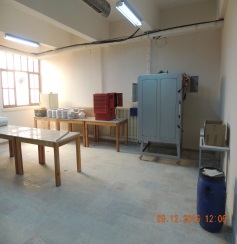 FIRINLAR VE DİĞER MAKİNELERİN KULLANIM TALİMATLARI EKSİKLİĞİ,GÜVENSİZ HAREKETLERYETKİSİZ HAREKETLER SONUCU MAL KAYBI VE YARALANMALAR3244İKİİKİBÜYÜK RİSK; ÖNLEMLERİ ALIP HIZLA PLANLAYIP UYGULAYINBÜYÜK RİSK; ÖNLEMLERİ ALIP HIZLA PLANLAYIP UYGULAYINBÜYÜK RİSK; ÖNLEMLERİ ALIP HIZLA PLANLAYIP UYGULAYINKULLANILAN MAKİNALARIN ÜZERİNE ÇALIŞTIRMA TALİMATLARI ASILMALI VE MAKİNANIN KULLANIMI SIRASINDA OLUŞABİLECEK TEHLİKELER HAKKINDA UYARI İŞARETLERİ KONULMALI, YETKİLİ PERSONEL HARİCİ KULLANIM YASAKLANMALIDIR. TESİSTE ÇALIŞAN PERSONEL MESLEĞİNDE EHİL, TESİSTE ÇALIŞAN MAKİNALAR HAKKINDA GEREKLİ MESLEKİ EĞİTİMİ ALMIŞ OLMALI, YETKİSİZ PERSONELİN MAKİNALARDA ÇALIŞMASI YASAKLANMALIDIR. PERSONELE GÖREV TALİMATI TEBLİĞ VE TEBELLÜĞ EDİLMELİ, YETKİSİZ HAREKETLERDEN KAÇINMASI SAĞLANMALIDIR. PERSONELE TETENOS AŞISI YAPTIRILMALIDIR.KULLANILAN MAKİNALARIN ÜZERİNE ÇALIŞTIRMA TALİMATLARI ASILMALI VE MAKİNANIN KULLANIMI SIRASINDA OLUŞABİLECEK TEHLİKELER HAKKINDA UYARI İŞARETLERİ KONULMALI, YETKİLİ PERSONEL HARİCİ KULLANIM YASAKLANMALIDIR. TESİSTE ÇALIŞAN PERSONEL MESLEĞİNDE EHİL, TESİSTE ÇALIŞAN MAKİNALAR HAKKINDA GEREKLİ MESLEKİ EĞİTİMİ ALMIŞ OLMALI, YETKİSİZ PERSONELİN MAKİNALARDA ÇALIŞMASI YASAKLANMALIDIR. PERSONELE GÖREV TALİMATI TEBLİĞ VE TEBELLÜĞ EDİLMELİ, YETKİSİZ HAREKETLERDEN KAÇINMASI SAĞLANMALIDIR. PERSONELE TETENOS AŞISI YAPTIRILMALIDIR.105105B BLOK BODRUM KAT B BLOK BODRUM KAT FAALİYET SONRASIFAALİYET SONRASIFAALİYET TARİHİFAALİYETİ YAPANFAALİYET SONRASI RİSK SEVİYESİFAALİYET SONRASI RİSK SEVİYESİFAALİYET SONRASI RİSK SEVİYESİFAALİYET SONRASI RİSK SEVİYESİFAALİYET SONRASI RİSK SEVİYESİFAALİYET SONRASI RİSK SEVİYESİFAALİYET SONRASI RİSK SEVİYESİFAALİYET SONRASI RİSK SEVİYESİFAALİYET SONRASI RİSK SEVİYESİYAPILAN FAAALİYETYAPILAN FAAALİYET105105B BLOK BODRUM KAT B BLOK BODRUM KAT FAALİYET SONRASIFAALİYET SONRASI106106BODRUM KATLARBODRUM KATLARFAALİYET ÖNCESİ FAALİYET ÖNCESİ 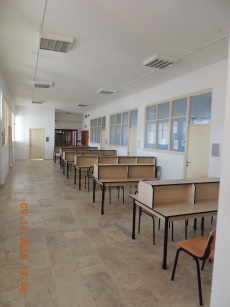 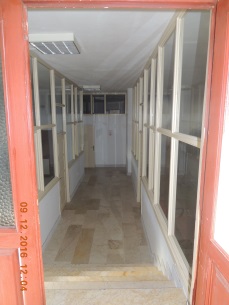 A, B BLOKLAR VE DEKANLIK BODRUM KATLARI ACİL ÇIKIŞ KAPILARIACİL DURUMLARDA PERSONELİN VE ÖĞRENCİLERİN TAHLİYE EDİLEMEMESİ3355BİRBİRVAHİM RİSK; DERHAL ÖNLEMLERİ PLANLAYIP UYGULAYINVAHİM RİSK; DERHAL ÖNLEMLERİ PLANLAYIP UYGULAYINVAHİM RİSK; DERHAL ÖNLEMLERİ PLANLAYIP UYGULAYINACİL ÇIKIŞ KAPILARI DIŞARIYA DOĞRU AÇILACAK ŞEKİLDE YAPILMALI, ACİL ÇIKIŞ KAPISI OLARAK RAYLI VEYA DÖNER KAPILAR KULLANILMAMALIDIR. ACİL ÇIKIŞ KAPILARI; ACİL DURUMLARDA ÇALIŞANLARIN, ÖĞRENCİLERİN HEMEN VE KOLAYCA AÇABİLECEKLERİ ŞEKİLDE OLMALI,  ACİL ÇIKIŞ YOLLARI VE KAPILARI GÜVENLİK VE SAĞLIK İŞARETLERİ YÖNETMELİĞİNE UYGUN ŞEKİLDE İŞARETLENMİŞ OLMALI, 55İŞARETLER UYGUN YERLERE KONULMALI VE KALICI OLMALIDIR. ACİL ÇIKIŞ KAPILARI KİLİTLİ VEYA BAĞLI OLMAMALI, ACİL ÇIKIŞ YOLLARI VE KAPILARI İLE BURALARA AÇILAN YOL VE KAPILARDA ÇIKIŞI ZORLAŞTIRACAK HİÇBİR ENGEL BULUNMAMALI, AYDINLATILMASI GEREKEN ACİL ÇIKIŞ YOLLARI VE KAPILARINDA ELEKTRİK KESİLMESİ HALİNDE YETERLİ AYDINLATMAYI SAĞLAYACAK (EN AZ 60 DAKİKA) YEDEK AYDINLATMA SİSTEMİ BULUNMALIDIR.ACİL ÇIKIŞ KAPILARI DIŞARIYA DOĞRU AÇILACAK ŞEKİLDE YAPILMALI, ACİL ÇIKIŞ KAPISI OLARAK RAYLI VEYA DÖNER KAPILAR KULLANILMAMALIDIR. ACİL ÇIKIŞ KAPILARI; ACİL DURUMLARDA ÇALIŞANLARIN, ÖĞRENCİLERİN HEMEN VE KOLAYCA AÇABİLECEKLERİ ŞEKİLDE OLMALI,  ACİL ÇIKIŞ YOLLARI VE KAPILARI GÜVENLİK VE SAĞLIK İŞARETLERİ YÖNETMELİĞİNE UYGUN ŞEKİLDE İŞARETLENMİŞ OLMALI, 55İŞARETLER UYGUN YERLERE KONULMALI VE KALICI OLMALIDIR. ACİL ÇIKIŞ KAPILARI KİLİTLİ VEYA BAĞLI OLMAMALI, ACİL ÇIKIŞ YOLLARI VE KAPILARI İLE BURALARA AÇILAN YOL VE KAPILARDA ÇIKIŞI ZORLAŞTIRACAK HİÇBİR ENGEL BULUNMAMALI, AYDINLATILMASI GEREKEN ACİL ÇIKIŞ YOLLARI VE KAPILARINDA ELEKTRİK KESİLMESİ HALİNDE YETERLİ AYDINLATMAYI SAĞLAYACAK (EN AZ 60 DAKİKA) YEDEK AYDINLATMA SİSTEMİ BULUNMALIDIR.106106BODRUM KATLARBODRUM KATLARFAALİYET SONRASIFAALİYET SONRASIFAALİYET TARİHİFAALİYETİ YAPANFAALİYET SONRASI RİSK SEVİYESİFAALİYET SONRASI RİSK SEVİYESİFAALİYET SONRASI RİSK SEVİYESİFAALİYET SONRASI RİSK SEVİYESİFAALİYET SONRASI RİSK SEVİYESİFAALİYET SONRASI RİSK SEVİYESİFAALİYET SONRASI RİSK SEVİYESİFAALİYET SONRASI RİSK SEVİYESİFAALİYET SONRASI RİSK SEVİYESİYAPILAN FAAALİYETYAPILAN FAAALİYET106106BODRUM KATLARBODRUM KATLARFAALİYET SONRASIFAALİYET SONRASI107107GENELGENELFAALİYET ÖNCESİ FAALİYET ÖNCESİ ACİL ÇIKIŞ KAPILARININ KİLİTLİ OLMASI VE ÖNÜNE MALZEME KONULMASIACİL DURUM ANINDA PERSONELİN TAHLİYE EDİLEMEMESİ3355BİRBİRVAHİM RİSK; DERHAL ÖNLEMLERİ PLANLAYIP UYGULAYINVAHİM RİSK; DERHAL ÖNLEMLERİ PLANLAYIP UYGULAYINACİL ÇIKIŞ KAPILARI BELİRLENMELİ, ACİL ÇIKIŞ KAPILARININ ÖNÜ HER ZAMAN BOŞ OLMALI, BURALARA MALZEME KONULMAMALIDIR. ÇALIŞILAN ZAMANLARDA KAPILAR KİLİTLENMEMELİ, ÇALIŞILAN BİRİMLERDE BELİRLİ YERLERE ACİL ÇIKIŞI GÖSTEREN UYARI LEVHALARI ASILMALI, ACİL ÇIKIŞ KAPILARI DIŞA DOĞRU AÇILMALIDIR. ACİL ÇIKIŞ UYARI VE YÖN LEVHALAR ELEKTRİK KESİLDİĞİNDE KENDİNDEN YANAN FOTOLÜMÜNANS ÖZELLİĞE SAHİP OLMALIDIR.ACİL ÇIKIŞ KAPILARI BELİRLENMELİ, ACİL ÇIKIŞ KAPILARININ ÖNÜ HER ZAMAN BOŞ OLMALI, BURALARA MALZEME KONULMAMALIDIR. ÇALIŞILAN ZAMANLARDA KAPILAR KİLİTLENMEMELİ, ÇALIŞILAN BİRİMLERDE BELİRLİ YERLERE ACİL ÇIKIŞI GÖSTEREN UYARI LEVHALARI ASILMALI, ACİL ÇIKIŞ KAPILARI DIŞA DOĞRU AÇILMALIDIR. ACİL ÇIKIŞ UYARI VE YÖN LEVHALAR ELEKTRİK KESİLDİĞİNDE KENDİNDEN YANAN FOTOLÜMÜNANS ÖZELLİĞE SAHİP OLMALIDIR.ACİL ÇIKIŞ KAPILARI BELİRLENMELİ, ACİL ÇIKIŞ KAPILARININ ÖNÜ HER ZAMAN BOŞ OLMALI, BURALARA MALZEME KONULMAMALIDIR. ÇALIŞILAN ZAMANLARDA KAPILAR KİLİTLENMEMELİ, ÇALIŞILAN BİRİMLERDE BELİRLİ YERLERE ACİL ÇIKIŞI GÖSTEREN UYARI LEVHALARI ASILMALI, ACİL ÇIKIŞ KAPILARI DIŞA DOĞRU AÇILMALIDIR. ACİL ÇIKIŞ UYARI VE YÖN LEVHALAR ELEKTRİK KESİLDİĞİNDE KENDİNDEN YANAN FOTOLÜMÜNANS ÖZELLİĞE SAHİP OLMALIDIR.107107GENELGENELFAALİYET SONRASIFAALİYET SONRASIFAALİYET TARİHİFAALİYETİ YAPANFAALİYET SONRASI RİSK SEVİYESİFAALİYET SONRASI RİSK SEVİYESİFAALİYET SONRASI RİSK SEVİYESİFAALİYET SONRASI RİSK SEVİYESİFAALİYET SONRASI RİSK SEVİYESİFAALİYET SONRASI RİSK SEVİYESİFAALİYET SONRASI RİSK SEVİYESİFAALİYET SONRASI RİSK SEVİYESİ...107107GENELGENELFAALİYET SONRASIFAALİYET SONRASIYİTDB3355BİRBİRVAHİM RİSK; DERHAL ÖNLEMLERİ PLANLAYIP UYGULAYINVAHİM RİSK; DERHAL ÖNLEMLERİ PLANLAYIP UYGULAYINÇALIŞMALAR DEVAM EDİYORÇALIŞMALAR DEVAM EDİYORÇALIŞMALAR DEVAM EDİYOR 108 108GENELGENELFAALİYET ÖNCESİFAALİYET ÖNCESİYORGUNLUK, TÜKENMİŞLİKBİLİNÇSİZ HAREKET2233ÜÇÜÇORTA DERECEDE  RİSK; UYGUN ÖNLEMLERİ PLANLAYIP UYGULAYINORTA DERECEDE  RİSK; UYGUN ÖNLEMLERİ PLANLAYIP UYGULAYINGENEL BAKIMDAN ÇALIŞMA SÜRESİ HAFTADA EN ÇOK 45 SAATTİR. AKSİ KARARLAŞTIRILMAMIŞSA BU SÜRE, İŞ YERLERİNDE ÇALIŞILAN GÜNLERİNE EŞİT ÖLÇÜDE BÖLÜNEREK UYGULANIR. TARAFLARIN ANLAŞMASI İLE HAFTALIK NORMAL ÇALIŞMA SÜRESİ İŞYERLERİNDE HAFTANIN ÇALIŞILAN GÜNLERİNE, GÜNDE ON BİR SAATİ AŞMAMAK KOŞULU İLE FARKLI ŞEKİLDE DAĞITILABİLİR. GECE POSTALARINDA (20.00-06.00 arası) ÇALIŞAN PERSONELİN GECE ÇALIŞMASINA UYGUN OLDUĞU İŞE BAŞLAMADAN ÖNCE ALINACAK SAĞLIK RAPORU İLE BELGELENİR. GECE ÇALIŞTIRILAN PERSONEL EN GEÇ 2 YILDA BİR PERİYODİK SAĞLIK KONTROLÜNDEN GEÇİRİLİRLER.GENEL BAKIMDAN ÇALIŞMA SÜRESİ HAFTADA EN ÇOK 45 SAATTİR. AKSİ KARARLAŞTIRILMAMIŞSA BU SÜRE, İŞ YERLERİNDE ÇALIŞILAN GÜNLERİNE EŞİT ÖLÇÜDE BÖLÜNEREK UYGULANIR. TARAFLARIN ANLAŞMASI İLE HAFTALIK NORMAL ÇALIŞMA SÜRESİ İŞYERLERİNDE HAFTANIN ÇALIŞILAN GÜNLERİNE, GÜNDE ON BİR SAATİ AŞMAMAK KOŞULU İLE FARKLI ŞEKİLDE DAĞITILABİLİR. GECE POSTALARINDA (20.00-06.00 arası) ÇALIŞAN PERSONELİN GECE ÇALIŞMASINA UYGUN OLDUĞU İŞE BAŞLAMADAN ÖNCE ALINACAK SAĞLIK RAPORU İLE BELGELENİR. GECE ÇALIŞTIRILAN PERSONEL EN GEÇ 2 YILDA BİR PERİYODİK SAĞLIK KONTROLÜNDEN GEÇİRİLİRLER.GENEL BAKIMDAN ÇALIŞMA SÜRESİ HAFTADA EN ÇOK 45 SAATTİR. AKSİ KARARLAŞTIRILMAMIŞSA BU SÜRE, İŞ YERLERİNDE ÇALIŞILAN GÜNLERİNE EŞİT ÖLÇÜDE BÖLÜNEREK UYGULANIR. TARAFLARIN ANLAŞMASI İLE HAFTALIK NORMAL ÇALIŞMA SÜRESİ İŞYERLERİNDE HAFTANIN ÇALIŞILAN GÜNLERİNE, GÜNDE ON BİR SAATİ AŞMAMAK KOŞULU İLE FARKLI ŞEKİLDE DAĞITILABİLİR. GECE POSTALARINDA (20.00-06.00 arası) ÇALIŞAN PERSONELİN GECE ÇALIŞMASINA UYGUN OLDUĞU İŞE BAŞLAMADAN ÖNCE ALINACAK SAĞLIK RAPORU İLE BELGELENİR. GECE ÇALIŞTIRILAN PERSONEL EN GEÇ 2 YILDA BİR PERİYODİK SAĞLIK KONTROLÜNDEN GEÇİRİLİRLER. 108 108GENELGENELFAALİYET SONRASIFAALİYET SONRASIFAALİYET TARİHİFAALİYETİ YAPANFAALİYET SONRASI RİSK SEVİYESİFAALİYET SONRASI RİSK SEVİYESİFAALİYET SONRASI RİSK SEVİYESİFAALİYET SONRASI RİSK SEVİYESİFAALİYET SONRASI RİSK SEVİYESİFAALİYET SONRASI RİSK SEVİYESİFAALİYET SONRASI RİSK SEVİYESİFAALİYET SONRASI RİSK SEVİYESİYAPILAN FAAALİYETYAPILAN FAAALİYETYAPILAN FAAALİYET 108 108GENELGENELFAALİYET SONRASIFAALİYET SONRASI2233ÜÇÜÇORTA DERECEDE  RİSK; UYGUN ÖNLEMLERİ PLANLAYIP UYGULAYINORTA DERECEDE  RİSK; UYGUN ÖNLEMLERİ PLANLAYIP UYGULAYIN109109GENELGENELFAALİYET ÖNCESİ FAALİYET ÖNCESİ 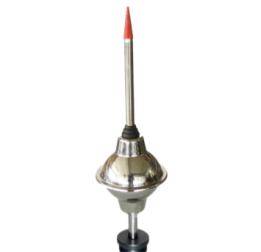 PARATONER VE TOPRAKLAMA KONTROLLERİYANGIN2344İKİİKİBÜYÜK RİSK; ÖNLEMLERİ ALIP HIZLA PLANLAYIP UYGULAYINBÜYÜK RİSK; ÖNLEMLERİ ALIP HIZLA PLANLAYIP UYGULAYINPARATONER YILDA BİRKEZ YETKİLİ KİŞİ VE KURUMLARCA KONTROL EDİLMELİ VE KONTROL SONUÇLARI DOSYADA SAKLANMALIDIR. PARATONERLERİN KABLOLARI YILDIRIM DÜŞTÜKÇE DEFORME OLMAKTA VE DÜŞME SAYISINA GÖRE DEVRE DIŞI KALMA İHTİMALİ VARDIR. ELEKTRİK TESİSATI TOPRAKLAMASININ YILDA BİR KEZ YETKİLİ KİŞİ VE KURUMLARCA KONTROLÜ YAPILMALI VE KONTROL SONUÇLARI DOSYADA SAKLANMALIDIR.PARATONER YILDA BİRKEZ YETKİLİ KİŞİ VE KURUMLARCA KONTROL EDİLMELİ VE KONTROL SONUÇLARI DOSYADA SAKLANMALIDIR. PARATONERLERİN KABLOLARI YILDIRIM DÜŞTÜKÇE DEFORME OLMAKTA VE DÜŞME SAYISINA GÖRE DEVRE DIŞI KALMA İHTİMALİ VARDIR. ELEKTRİK TESİSATI TOPRAKLAMASININ YILDA BİR KEZ YETKİLİ KİŞİ VE KURUMLARCA KONTROLÜ YAPILMALI VE KONTROL SONUÇLARI DOSYADA SAKLANMALIDIR.PARATONER YILDA BİRKEZ YETKİLİ KİŞİ VE KURUMLARCA KONTROL EDİLMELİ VE KONTROL SONUÇLARI DOSYADA SAKLANMALIDIR. PARATONERLERİN KABLOLARI YILDIRIM DÜŞTÜKÇE DEFORME OLMAKTA VE DÜŞME SAYISINA GÖRE DEVRE DIŞI KALMA İHTİMALİ VARDIR. ELEKTRİK TESİSATI TOPRAKLAMASININ YILDA BİR KEZ YETKİLİ KİŞİ VE KURUMLARCA KONTROLÜ YAPILMALI VE KONTROL SONUÇLARI DOSYADA SAKLANMALIDIR.109109GENELGENELFAALİYET SONRASIFAALİYET SONRASIFAALİYET TARİHİFAALİYETİ YAPANFAALİYET SONRASI RİSK SEVİYESİFAALİYET SONRASI RİSK SEVİYESİFAALİYET SONRASI RİSK SEVİYESİFAALİYET SONRASI RİSK SEVİYESİFAALİYET SONRASI RİSK SEVİYESİFAALİYET SONRASI RİSK SEVİYESİFAALİYET SONRASI RİSK SEVİYESİFAALİYET SONRASI RİSK SEVİYESİYAPILAN FAAALİYETYAPILAN FAAALİYETYAPILAN FAAALİYET109109GENELGENELFAALİYET SONRASIFAALİYET SONRASIBİLİNMİYORYİTDB2344İKİİKİBÜYÜK RİSK; ÖNLEMLERİ ALIP HIZLA PLANLAYIP UYGULAYINBÜYÜK RİSK; ÖNLEMLERİ ALIP HIZLA PLANLAYIP UYGULAYIN110110GENELGENELFAALİYET ÖNCESİ FAALİYET ÖNCESİ 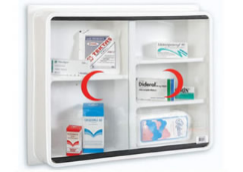 İLK YARDIM DOLABI OLMAMASIACİL DURUMLARDA EKSİK MÜDAHALE2344İKİİKİBÜYÜK RİSK; ÖNLEMLERİ ALIP HIZLA PLANLAYIP UYGULAYINBÜYÜK RİSK; ÖNLEMLERİ ALIP HIZLA PLANLAYIP UYGULAYINSABİT ÇALIŞILAN KISIMLARDA İLK YARDIM DOLABI BULUNMALI, İLK YARDIM DOLABINDAKİ EKSİK İLKYARDIM MALZEMELERİ TAMAMLANMALI VE TÜM MALZEMELER DOLABIN İÇİNDE MUHAFAZA EDİLMELİDİR. SON KULLANMA TARİHLERİ SÜREKLİ KONTROL EDİLMELİDİR. ÇALIŞANLARDAN EN AZ BİR KİŞİ İLK YARDIM EĞİTİMİ ALMALIDIR.SABİT ÇALIŞILAN KISIMLARDA İLK YARDIM DOLABI BULUNMALI, İLK YARDIM DOLABINDAKİ EKSİK İLKYARDIM MALZEMELERİ TAMAMLANMALI VE TÜM MALZEMELER DOLABIN İÇİNDE MUHAFAZA EDİLMELİDİR. SON KULLANMA TARİHLERİ SÜREKLİ KONTROL EDİLMELİDİR. ÇALIŞANLARDAN EN AZ BİR KİŞİ İLK YARDIM EĞİTİMİ ALMALIDIR.SABİT ÇALIŞILAN KISIMLARDA İLK YARDIM DOLABI BULUNMALI, İLK YARDIM DOLABINDAKİ EKSİK İLKYARDIM MALZEMELERİ TAMAMLANMALI VE TÜM MALZEMELER DOLABIN İÇİNDE MUHAFAZA EDİLMELİDİR. SON KULLANMA TARİHLERİ SÜREKLİ KONTROL EDİLMELİDİR. ÇALIŞANLARDAN EN AZ BİR KİŞİ İLK YARDIM EĞİTİMİ ALMALIDIR.110110GENELGENELFAALİYET SONRASIFAALİYET SONRASIFAALİYET TARİHİFAALİYETİ YAPANFAALİYET SONRASI RİSK SEVİYESİFAALİYET SONRASI RİSK SEVİYESİFAALİYET SONRASI RİSK SEVİYESİFAALİYET SONRASI RİSK SEVİYESİFAALİYET SONRASI RİSK SEVİYESİFAALİYET SONRASI RİSK SEVİYESİFAALİYET SONRASI RİSK SEVİYESİFAALİYET SONRASI RİSK SEVİYESİYAPILAN FAAALİYETYAPILAN FAAALİYETYAPILAN FAAALİYET110110GENELGENELFAALİYET SONRASIFAALİYET SONRASI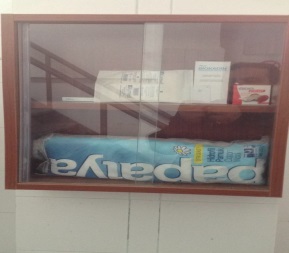 Dekanlık1211BEŞBEŞHAFİF RİSK: DURUMU GÖZLEMLEMEYE DEVAM EDİNHAFİF RİSK: DURUMU GÖZLEMLEMEYE DEVAM EDİNLAB. TAKILDILAB. TAKILDILAB. TAKILDI111111GENELGENELFAALİYET ÖNCESİ FAALİYET ÖNCESİ 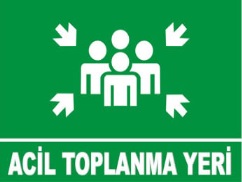 ACİL DURUMDA TOPLANMA YERİ OLARAK BİR ALANIN TANIMLANMAMASIOLASI ACİL DURUMDA RİSK ŞİDDETİNİN ARTMASI, ACİL DURUM ETKİ ŞİDDETİNİN ARTMASI, PANİK ÇIKMASI3355BİRBİRVAHİM RİSK; DERHAL ÖNLEMLERİ PLANLAYIP UYGULAYINVAHİM RİSK; DERHAL ÖNLEMLERİ PLANLAYIP UYGULAYINACİL DURUMDA PERSONELİN HAREKET TARZLARI BELİRLENMELİ, PERSONELE BU KONUDA EĞİTİM VERİLMELİ, BU GİBİ DURUMLARDAKİ GÖREV TALİMATLARI BELİRLENMELİ, ACİL ÇIKIŞLAR İŞARETLENMELİ, İLETİŞİM TEKNİKLERİ BELİRLENMELİ, PERİYODİK OLARAK TATBİKATLARI YAPILMALIDIR.ACİL DURUMDA PERSONELİN HAREKET TARZLARI BELİRLENMELİ, PERSONELE BU KONUDA EĞİTİM VERİLMELİ, BU GİBİ DURUMLARDAKİ GÖREV TALİMATLARI BELİRLENMELİ, ACİL ÇIKIŞLAR İŞARETLENMELİ, İLETİŞİM TEKNİKLERİ BELİRLENMELİ, PERİYODİK OLARAK TATBİKATLARI YAPILMALIDIR.ACİL DURUMDA PERSONELİN HAREKET TARZLARI BELİRLENMELİ, PERSONELE BU KONUDA EĞİTİM VERİLMELİ, BU GİBİ DURUMLARDAKİ GÖREV TALİMATLARI BELİRLENMELİ, ACİL ÇIKIŞLAR İŞARETLENMELİ, İLETİŞİM TEKNİKLERİ BELİRLENMELİ, PERİYODİK OLARAK TATBİKATLARI YAPILMALIDIR.111111GENELGENELFAALİYET SONRASIFAALİYET SONRASIFAALİYET TARİHİFAALİYETİ YAPANFAALİYET SONRASI RİSK SEVİYESİFAALİYET SONRASI RİSK SEVİYESİFAALİYET SONRASI RİSK SEVİYESİFAALİYET SONRASI RİSK SEVİYESİFAALİYET SONRASI RİSK SEVİYESİFAALİYET SONRASI RİSK SEVİYESİFAALİYET SONRASI RİSK SEVİYESİFAALİYET SONRASI RİSK SEVİYESİYAPILAN FAAALİYETYAPILAN FAAALİYETYAPILAN FAAALİYET111111GENELGENELFAALİYET SONRASIFAALİYET SONRASI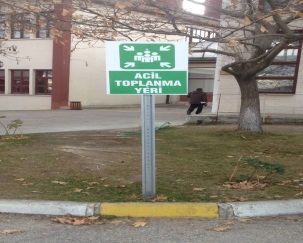 Dekanlık1100BEŞBEŞRİSK ÖNEMSİZRİSK ÖNEMSİZTANIMLANDITANIMLANDITANIMLANDI112112GENEL GENEL FAALİYET ÖNCESİ FAALİYET ÖNCESİ 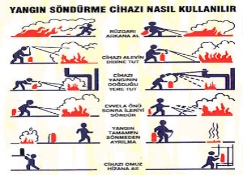 YANGIN SÖNDÜRME TÜPÜNÜN KULLANIMININ BİLİNMEMESİYANGIN ANINDA MÜDAHELE EDEMEME, YARALANMA, CAN KAYBI ARTMASI2344İKİİKİBÜYÜK RİSK; ÖNLEMLERİ ALIP HIZLA PLANLAYIP UYGULAYINBÜYÜK RİSK; ÖNLEMLERİ ALIP HIZLA PLANLAYIP UYGULAYINPERSONELE YANGIN SÖNDÜRME TÜPLERİ KONUSUNDA EĞİTİM VERİLMELİ, HANGİ TÜPÜN NE TÜR YANGINLARDA KULLANILACAĞI ANLATILMALIDIR. . TÜPLERİN BULUNDUĞU YERLERE KULLANMA TALİMATI ASILMALIDIRPERSONELE YANGIN SÖNDÜRME TÜPLERİ KONUSUNDA EĞİTİM VERİLMELİ, HANGİ TÜPÜN NE TÜR YANGINLARDA KULLANILACAĞI ANLATILMALIDIR. . TÜPLERİN BULUNDUĞU YERLERE KULLANMA TALİMATI ASILMALIDIRPERSONELE YANGIN SÖNDÜRME TÜPLERİ KONUSUNDA EĞİTİM VERİLMELİ, HANGİ TÜPÜN NE TÜR YANGINLARDA KULLANILACAĞI ANLATILMALIDIR. . TÜPLERİN BULUNDUĞU YERLERE KULLANMA TALİMATI ASILMALIDIR112112GENEL GENEL FAALİYET SONRASIFAALİYET SONRASIFAALİYET TARİHİFAALİYETİ YAPANFAALİYET SONRASI RİSK SEVİYESİFAALİYET SONRASI RİSK SEVİYESİFAALİYET SONRASI RİSK SEVİYESİFAALİYET SONRASI RİSK SEVİYESİFAALİYET SONRASI RİSK SEVİYESİFAALİYET SONRASI RİSK SEVİYESİFAALİYET SONRASI RİSK SEVİYESİFAALİYET SONRASI RİSK SEVİYESİYAPILAN FAAALİYETYAPILAN FAAALİYETYAPILAN FAAALİYET112112GENEL GENEL FAALİYET SONRASIFAALİYET SONRASIDekanlıkİSG KOORDİNATÖRLÜK1322DÖRTDÖRTKÜÇÜK RİSK: SORUNLARIN KONTROL ALTINDA OLMASINI SAĞLAYINIZKÜÇÜK RİSK: SORUNLARIN KONTROL ALTINDA OLMASINI SAĞLAYINIZEĞİTİMLER TAMAMLANDIEĞİTİMLER TAMAMLANDIEĞİTİMLER TAMAMLANDI113113GENELGENELFAALİYET ÖNCESİ FAALİYET ÖNCESİ 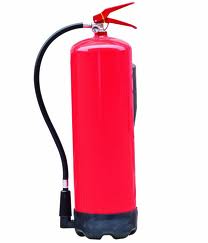 YSC OLMAMASIYANGIN ANINDA MÜDAHELE EDEMEME, YARALANMA, CAN KAYBI ARTMASI2344İKİİKİBÜYÜK RİSK; ÖNLEMLERİ ALIP HIZLA PLANLAYIP UYGULAYINBÜYÜK RİSK; ÖNLEMLERİ ALIP HIZLA PLANLAYIP UYGULAYINHER 250 m2 YE BİR ADET 6 KG.LIK KURUKİMYEVİ YSC BULUNDURULMALIDIR. YSC YERDEN 90 İLE 150 cm YÜKSEĞE ASILMALI VE ASILDIĞI YERE YSC UYARI LEVHASI ASILMALIDIR. TÜPLERİN 6 AYDA BİR KONTROLLERİ YAPILMALI, BOŞALAN TÜPLER DOLDURULMALIDIRHER 250 m2 YE BİR ADET 6 KG.LIK KURUKİMYEVİ YSC BULUNDURULMALIDIR. YSC YERDEN 90 İLE 150 cm YÜKSEĞE ASILMALI VE ASILDIĞI YERE YSC UYARI LEVHASI ASILMALIDIR. TÜPLERİN 6 AYDA BİR KONTROLLERİ YAPILMALI, BOŞALAN TÜPLER DOLDURULMALIDIRHER 250 m2 YE BİR ADET 6 KG.LIK KURUKİMYEVİ YSC BULUNDURULMALIDIR. YSC YERDEN 90 İLE 150 cm YÜKSEĞE ASILMALI VE ASILDIĞI YERE YSC UYARI LEVHASI ASILMALIDIR. TÜPLERİN 6 AYDA BİR KONTROLLERİ YAPILMALI, BOŞALAN TÜPLER DOLDURULMALIDIR113113GENELGENELFAALİYET SONRASIFAALİYET SONRASIFAALİYET TARİHİFAALİYETİ YAPANFAALİYET SONRASI RİSK SEVİYESİFAALİYET SONRASI RİSK SEVİYESİFAALİYET SONRASI RİSK SEVİYESİFAALİYET SONRASI RİSK SEVİYESİFAALİYET SONRASI RİSK SEVİYESİFAALİYET SONRASI RİSK SEVİYESİFAALİYET SONRASI RİSK SEVİYESİFAALİYET SONRASI RİSK SEVİYESİYAPILAN FAAALİYETYAPILAN FAAALİYETYAPILAN FAAALİYET113113GENELGENELFAALİYET SONRASIFAALİYET SONRASI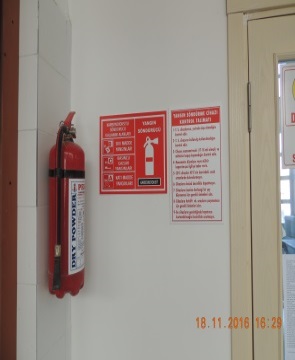 İMİ, Dekanlık1322DÖRTDÖRTKÜÇÜK RİSK: SORUNLARIN KONTROL ALTINDA OLMASINI SAĞLAYINIZKÜÇÜK RİSK: SORUNLARIN KONTROL ALTINDA OLMASINI SAĞLAYINIZTAKILDITAKILDITAKILDI114114GENELGENELFAALİYET ÖNCESİ FAALİYET ÖNCESİ 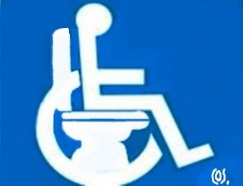 ÖZEL RİSK GRUPLARI DÜZENLEMESİ OLMAMASIYANGIN VB ACİL DURUMDA RİSK OLASILIĞININ VE ETKİ ŞİDDETİNİN ARTMASI2233ÜÇÜÇORTA DERECEDE RİSK; UYGUN ÖNLEMLERİ PLANLAYIP UYGULAYINORTA DERECEDE RİSK; UYGUN ÖNLEMLERİ PLANLAYIP UYGULAYINGEBE, EMZİKLİ, KADIN ÇALIŞAN VB ÖZEL RİSK GRUBU ÇALIŞANLARININ ÇALIŞMA ORTAM VE SÜRE DÜZENLEMESİ YAPILMALIDIR. ENGELLİ ÇALIŞANLARIN BULUNDUĞU İŞYERLERİNDE BU ÇALIŞANLARIN DURUMLARI DİKKATE ALINARAK GEREKLİ DÜZENLEME TS 9111- TS 12460 STANDARTLARI GÖZ ÖNÜNDE BULUNDURULARAK YAPILIR. BU DÜZENLEME ÖZELLİKLE ENGELLİ ÇALIŞANLARIN DOĞRUDAN ÇALIŞTIĞI YERLERDE VE KULLANDIKLARI KAPI, GEÇİŞ YERİ, MERDİVEN, SERVİS ARAÇLARI, DUŞ, LAVABO VE TUVALETLERDE YAPILIR.
GEBE, EMZİKLİ, KADIN ÇALIŞAN VB ÖZEL RİSK GRUBU ÇALIŞANLARININ ÇALIŞMA ORTAM VE SÜRE DÜZENLEMESİ YAPILMALIDIR. ENGELLİ ÇALIŞANLARIN BULUNDUĞU İŞYERLERİNDE BU ÇALIŞANLARIN DURUMLARI DİKKATE ALINARAK GEREKLİ DÜZENLEME TS 9111- TS 12460 STANDARTLARI GÖZ ÖNÜNDE BULUNDURULARAK YAPILIR. BU DÜZENLEME ÖZELLİKLE ENGELLİ ÇALIŞANLARIN DOĞRUDAN ÇALIŞTIĞI YERLERDE VE KULLANDIKLARI KAPI, GEÇİŞ YERİ, MERDİVEN, SERVİS ARAÇLARI, DUŞ, LAVABO VE TUVALETLERDE YAPILIR.
GEBE, EMZİKLİ, KADIN ÇALIŞAN VB ÖZEL RİSK GRUBU ÇALIŞANLARININ ÇALIŞMA ORTAM VE SÜRE DÜZENLEMESİ YAPILMALIDIR. ENGELLİ ÇALIŞANLARIN BULUNDUĞU İŞYERLERİNDE BU ÇALIŞANLARIN DURUMLARI DİKKATE ALINARAK GEREKLİ DÜZENLEME TS 9111- TS 12460 STANDARTLARI GÖZ ÖNÜNDE BULUNDURULARAK YAPILIR. BU DÜZENLEME ÖZELLİKLE ENGELLİ ÇALIŞANLARIN DOĞRUDAN ÇALIŞTIĞI YERLERDE VE KULLANDIKLARI KAPI, GEÇİŞ YERİ, MERDİVEN, SERVİS ARAÇLARI, DUŞ, LAVABO VE TUVALETLERDE YAPILIR.
114114GENELGENELFAALİYET SONRASIFAALİYET SONRASIFAALİYET TARİHİFAALİYETİ YAPANFAALİYET SONRASI RİSK SEVİYESİFAALİYET SONRASI RİSK SEVİYESİFAALİYET SONRASI RİSK SEVİYESİFAALİYET SONRASI RİSK SEVİYESİFAALİYET SONRASI RİSK SEVİYESİFAALİYET SONRASI RİSK SEVİYESİFAALİYET SONRASI RİSK SEVİYESİFAALİYET SONRASI RİSK SEVİYESİYAPILAN FAAALİYETYAPILAN FAAALİYETYAPILAN FAAALİYET114114GENELGENELFAALİYET SONRASIFAALİYET SONRASI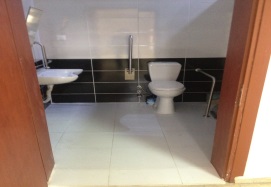 YİTDB1322DÖRTDÖRTKÜÇÜK RİSK: SORUNLARIN KONTROL ALTINDA OLMASINI SAĞLAYINIZKÜÇÜK RİSK: SORUNLARIN KONTROL ALTINDA OLMASINI SAĞLAYINIZEngelli WC ve rampalar mevcutEngelli WC ve rampalar mevcutEngelli WC ve rampalar mevcut115115GENELGENELFAALİYET ÖNCESİ FAALİYET ÖNCESİ 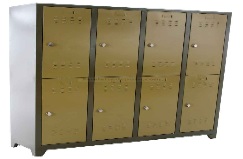 GAYRİ SIHHİ ORTAMHASTALIK OLUŞUMU2233ÜÇÜÇORTA DERECEDE  RİSK; UYGUN ÖNLEMLERİ PLANLAYIP UYGULAYINORTA DERECEDE  RİSK; UYGUN ÖNLEMLERİ PLANLAYIP UYGULAYINİŞ ELBİSESİ GİYME ZORUNLULUĞU OLAN ÇALIŞANLAR İÇİN UYGUN SOYUNMA YERLERİ SAĞLANMALI, ÇALIŞMA SAATLERİ İÇİNDE ELBİSELERİNİ KOYABİLECEKLERİ KİLİTLİ DOLAPLAR BULUNMALI, NEMLİ, TOZLU, KİRLİ V.B. İŞLERDE ÇALIŞILAN YERLERDE İŞ ELBİSLERİ İLE HARİCİ ELBİSELERİN AYRI YERLERDE SAKLANABİLMESİ İÇİN, ELBİSE DOLAPLARI YAN YANA İKİ BÖLMELİ OLMALI, SOYUNMA YERLERİNDE YETERLİ SAYIDA OTURMA YERİ BULUNMALIDIR. SOYUNMA YERLERİ UYGUN SICAKLIKTA TUTULMALIDIR.İŞ ELBİSESİ GİYME ZORUNLULUĞU OLAN ÇALIŞANLAR İÇİN UYGUN SOYUNMA YERLERİ SAĞLANMALI, ÇALIŞMA SAATLERİ İÇİNDE ELBİSELERİNİ KOYABİLECEKLERİ KİLİTLİ DOLAPLAR BULUNMALI, NEMLİ, TOZLU, KİRLİ V.B. İŞLERDE ÇALIŞILAN YERLERDE İŞ ELBİSLERİ İLE HARİCİ ELBİSELERİN AYRI YERLERDE SAKLANABİLMESİ İÇİN, ELBİSE DOLAPLARI YAN YANA İKİ BÖLMELİ OLMALI, SOYUNMA YERLERİNDE YETERLİ SAYIDA OTURMA YERİ BULUNMALIDIR. SOYUNMA YERLERİ UYGUN SICAKLIKTA TUTULMALIDIR.İŞ ELBİSESİ GİYME ZORUNLULUĞU OLAN ÇALIŞANLAR İÇİN UYGUN SOYUNMA YERLERİ SAĞLANMALI, ÇALIŞMA SAATLERİ İÇİNDE ELBİSELERİNİ KOYABİLECEKLERİ KİLİTLİ DOLAPLAR BULUNMALI, NEMLİ, TOZLU, KİRLİ V.B. İŞLERDE ÇALIŞILAN YERLERDE İŞ ELBİSLERİ İLE HARİCİ ELBİSELERİN AYRI YERLERDE SAKLANABİLMESİ İÇİN, ELBİSE DOLAPLARI YAN YANA İKİ BÖLMELİ OLMALI, SOYUNMA YERLERİNDE YETERLİ SAYIDA OTURMA YERİ BULUNMALIDIR. SOYUNMA YERLERİ UYGUN SICAKLIKTA TUTULMALIDIR.115115GENELGENELFAALİYET SONRASIFAALİYET SONRASIFAALİYET TARİHİFAALİYETİ YAPANFAALİYET SONRASI RİSK SEVİYESİFAALİYET SONRASI RİSK SEVİYESİFAALİYET SONRASI RİSK SEVİYESİFAALİYET SONRASI RİSK SEVİYESİFAALİYET SONRASI RİSK SEVİYESİFAALİYET SONRASI RİSK SEVİYESİFAALİYET SONRASI RİSK SEVİYESİFAALİYET SONRASI RİSK SEVİYESİYAPILAN FAAALİYETYAPILAN FAAALİYETYAPILAN FAAALİYET115115GENELGENELFAALİYET SONRASIFAALİYET SONRASI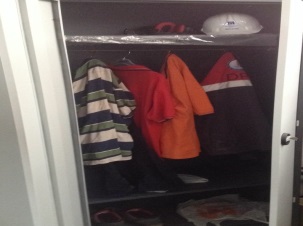 Bölümler2233ÜÇÜÇORTA DERECEDE  RİSK; UYGUN ÖNLEMLERİ PLANLAYIP UYGULAYINORTA DERECEDE  RİSK; UYGUN ÖNLEMLERİ PLANLAYIP UYGULAYINHER LABORATUVARDA YOK.HER LABORATUVARDA YOK.HER LABORATUVARDA YOK.116116GENELGENELFAALİYET ÖNCESİ FAALİYET ÖNCESİ 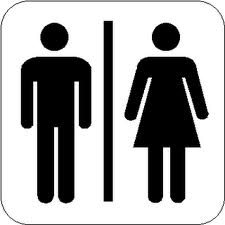 GAYRİ SIHHİ ORTAMBULAŞICI HASTALIK2233ÜÇÜÇORTA DERECEDE RİSK; UYGUN ÖNLEMLERİ PLANLAYIP UYGULAYINORTA DERECEDE RİSK; UYGUN ÖNLEMLERİ PLANLAYIP UYGULAYINÇALIŞANLAR İÇİN YETER SAYIDA WC BULUNMALI, ORTAMIN TEMİZLENMESİ VE HİJYENİK HALE GETİRİLMESİ, TEMİZLİK MALZEMELERİNİN BULUNDURULMASI VE SÜREKLİ GÖZETİMİNİN YAPILMASI GEREKLİDİR. AYRICA LAVABO WC BÖLÜMÜNÜN KAPISI SÜREKLİ KAPALI OLMALI, TUVALETLER GEREĞİ GİBİ HAVALANDIRILMALI, KOKU ÇIKMASINI ÖNLEYECEK TEDBİRLER ALINMALI, TEMİZLİĞİ SÜREKLİ GÖZETİLMELİDİR. HAVALANDIRMA PENCERESİ HAŞERE GİRMESİNİ ÖNLEYECEK ŞEKİLDE TEL IZGARA İLE KAPATILMALIDIR.ÇALIŞANLAR İÇİN YETER SAYIDA WC BULUNMALI, ORTAMIN TEMİZLENMESİ VE HİJYENİK HALE GETİRİLMESİ, TEMİZLİK MALZEMELERİNİN BULUNDURULMASI VE SÜREKLİ GÖZETİMİNİN YAPILMASI GEREKLİDİR. AYRICA LAVABO WC BÖLÜMÜNÜN KAPISI SÜREKLİ KAPALI OLMALI, TUVALETLER GEREĞİ GİBİ HAVALANDIRILMALI, KOKU ÇIKMASINI ÖNLEYECEK TEDBİRLER ALINMALI, TEMİZLİĞİ SÜREKLİ GÖZETİLMELİDİR. HAVALANDIRMA PENCERESİ HAŞERE GİRMESİNİ ÖNLEYECEK ŞEKİLDE TEL IZGARA İLE KAPATILMALIDIR.ÇALIŞANLAR İÇİN YETER SAYIDA WC BULUNMALI, ORTAMIN TEMİZLENMESİ VE HİJYENİK HALE GETİRİLMESİ, TEMİZLİK MALZEMELERİNİN BULUNDURULMASI VE SÜREKLİ GÖZETİMİNİN YAPILMASI GEREKLİDİR. AYRICA LAVABO WC BÖLÜMÜNÜN KAPISI SÜREKLİ KAPALI OLMALI, TUVALETLER GEREĞİ GİBİ HAVALANDIRILMALI, KOKU ÇIKMASINI ÖNLEYECEK TEDBİRLER ALINMALI, TEMİZLİĞİ SÜREKLİ GÖZETİLMELİDİR. HAVALANDIRMA PENCERESİ HAŞERE GİRMESİNİ ÖNLEYECEK ŞEKİLDE TEL IZGARA İLE KAPATILMALIDIR.116116GENELGENELFAALİYET SONRASIFAALİYET SONRASIFAALİYET TARİHİFAALİYETİ YAPANFAALİYET SONRASI RİSK SEVİYESİFAALİYET SONRASI RİSK SEVİYESİFAALİYET SONRASI RİSK SEVİYESİFAALİYET SONRASI RİSK SEVİYESİFAALİYET SONRASI RİSK SEVİYESİFAALİYET SONRASI RİSK SEVİYESİFAALİYET SONRASI RİSK SEVİYESİFAALİYET SONRASI RİSK SEVİYESİYAPILAN FAAALİYETYAPILAN FAAALİYETYAPILAN FAAALİYET116116GENELGENELFAALİYET SONRASIFAALİYET SONRASI1322DÖRTDÖRTKÜÇÜK RİSK: SORUNLARIN KONTROL ALTINDA OLMASINI SAĞLAYINIZKÜÇÜK RİSK: SORUNLARIN KONTROL ALTINDA OLMASINI SAĞLAYINIZ117117GENELGENELFAALİYET ÖNCESİ FAALİYET ÖNCESİ İŞ KAZASI VE MESLEK HASTALIKLARI KAYITLARIİŞ KAZASI VE MESLEK HASTALIKLARI KAYITLARIİSG İSTATİSKLERİNİN TUTULMAMASITEKRARLANAN İŞ KAZASI VEYA MESLEK HASTALIKLARI2344İKİİKİBÜYÜK RİSK; ÖNLEMLERİ ALIP HIZLA PLANLAYIP UYGULAYINBÜYÜK RİSK; ÖNLEMLERİ ALIP HIZLA PLANLAYIP UYGULAYINİŞ KAZASI VE MESLEK HASTALIKLARI KAYITLARI TUTULMALI, 3 İŞ GÜNÜ İÇERİSİNDE SGK'YA BİLDİRİMİ YAPILMALI, CAN VEYA MAL KAYBINA NEDEN OLMAYAN İŞ KAZALARI İLE RAMAK KALMA OLAYLARININ KAYITLARI TUTULUP, SEBEPLERİ ARAŞTIRILMALI, TEKRARLANMAMASI İÇİN GEREKLİ ÖNLEMLER ALINMALIDIR. İŞ KAZASI VE MESLEK HASTALIKLARI KAYITLARI TUTULMALI, 3 İŞ GÜNÜ İÇERİSİNDE SGK'YA BİLDİRİMİ YAPILMALI, CAN VEYA MAL KAYBINA NEDEN OLMAYAN İŞ KAZALARI İLE RAMAK KALMA OLAYLARININ KAYITLARI TUTULUP, SEBEPLERİ ARAŞTIRILMALI, TEKRARLANMAMASI İÇİN GEREKLİ ÖNLEMLER ALINMALIDIR. İŞ KAZASI VE MESLEK HASTALIKLARI KAYITLARI TUTULMALI, 3 İŞ GÜNÜ İÇERİSİNDE SGK'YA BİLDİRİMİ YAPILMALI, CAN VEYA MAL KAYBINA NEDEN OLMAYAN İŞ KAZALARI İLE RAMAK KALMA OLAYLARININ KAYITLARI TUTULUP, SEBEPLERİ ARAŞTIRILMALI, TEKRARLANMAMASI İÇİN GEREKLİ ÖNLEMLER ALINMALIDIR. 117117GENELGENELFAALİYET SONRASIFAALİYET SONRASIFAALİYET TARİHİFAALİYETİ YAPANFAALİYET SONRASI RİSK SEVİYESİFAALİYET SONRASI RİSK SEVİYESİFAALİYET SONRASI RİSK SEVİYESİFAALİYET SONRASI RİSK SEVİYESİFAALİYET SONRASI RİSK SEVİYESİFAALİYET SONRASI RİSK SEVİYESİFAALİYET SONRASI RİSK SEVİYESİFAALİYET SONRASI RİSK SEVİYESİYAPILAN FAAALİYETYAPILAN FAAALİYETYAPILAN FAAALİYET117117GENELGENELFAALİYET SONRASIFAALİYET SONRASIBölümler, Dekanlık…2233ÜÇÜÇORTA DERECEDE RİSK; UYGUN ÖNLEMLERİ PLANLAYIP UYGULAYINORTA DERECEDE RİSK; UYGUN ÖNLEMLERİ PLANLAYIP UYGULAYINİŞ KAZASI VE MESLEK HASTALIKLARI VE RAMAK KALA OLAYLARI OLMAMIŞTIR. İŞ KAZASI VE MESLEK HASTALIKLARI VE RAMAK KALA OLAYLARI OLMAMIŞTIR. İŞ KAZASI VE MESLEK HASTALIKLARI VE RAMAK KALA OLAYLARI OLMAMIŞTIR. 118118 GENEL GENELFAALİYET ÖNCESİ FAALİYET ÖNCESİ 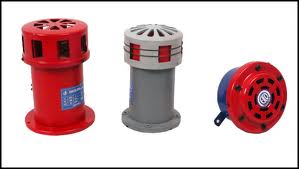 ACİL DURUM HABERLEŞME ARAÇLARININ BULUNMAMASIACİL DURUM ETKİ ŞİDDETİNİN ARTMASI2344İKİİKİBÜYÜK RİSK; ÖNLEMLERİ ALIP HIZLA PLANLAYIP UYGULAYINBÜYÜK RİSK; ÖNLEMLERİ ALIP HIZLA PLANLAYIP UYGULAYINACİL DURUMLARDA DİĞER PERSONELE HABER VERİLMESİ VE ACİL DURUM PLANINDA GÖREVLENDİRİLMİŞ PERSONELLERİN GÖREVLERİNİ YERİNE ERKEN GETİRMELERİNİ SAĞLAYACAK ACİL DURUM SİRENİ VE BUTONLARI UYGUN SAYIDA VE UYGUN YERLERE YERLEŞTİRİLMELİ, İŞARETLENMELİDİR. YILDA BİR KEZ ACİL DURUM TATBİKATI YAPILMALIDIR.ACİL DURUMLARDA DİĞER PERSONELE HABER VERİLMESİ VE ACİL DURUM PLANINDA GÖREVLENDİRİLMİŞ PERSONELLERİN GÖREVLERİNİ YERİNE ERKEN GETİRMELERİNİ SAĞLAYACAK ACİL DURUM SİRENİ VE BUTONLARI UYGUN SAYIDA VE UYGUN YERLERE YERLEŞTİRİLMELİ, İŞARETLENMELİDİR. YILDA BİR KEZ ACİL DURUM TATBİKATI YAPILMALIDIR.ACİL DURUMLARDA DİĞER PERSONELE HABER VERİLMESİ VE ACİL DURUM PLANINDA GÖREVLENDİRİLMİŞ PERSONELLERİN GÖREVLERİNİ YERİNE ERKEN GETİRMELERİNİ SAĞLAYACAK ACİL DURUM SİRENİ VE BUTONLARI UYGUN SAYIDA VE UYGUN YERLERE YERLEŞTİRİLMELİ, İŞARETLENMELİDİR. YILDA BİR KEZ ACİL DURUM TATBİKATI YAPILMALIDIR.118118 GENEL GENELFAALİYET SONRASIFAALİYET SONRASIFAALİYET TARİHİFAALİYETİ YAPANFAALİYET SONRASI RİSK SEVİYESİFAALİYET SONRASI RİSK SEVİYESİFAALİYET SONRASI RİSK SEVİYESİFAALİYET SONRASI RİSK SEVİYESİFAALİYET SONRASI RİSK SEVİYESİFAALİYET SONRASI RİSK SEVİYESİFAALİYET SONRASI RİSK SEVİYESİFAALİYET SONRASI RİSK SEVİYESİYAPILAN FAAALİYETYAPILAN FAAALİYETYAPILAN FAAALİYET118118 GENEL GENELFAALİYET SONRASIFAALİYET SONRASI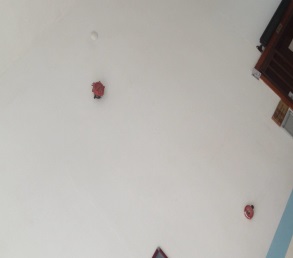 YİTDB1322DÖRTDÖRTKÜÇÜK RİSK: SORUNLARIN KONTROL ALTINDA OLMASINI SAĞLAYINIZKÜÇÜK RİSK: SORUNLARIN KONTROL ALTINDA OLMASINI SAĞLAYINIZSİSTEM TAMİR EDİLDİSİSTEM TAMİR EDİLDİSİSTEM TAMİR EDİLDİ119119GENEL OFİSGENEL OFİSFAALİYET ÖNCESİ FAALİYET ÖNCESİ 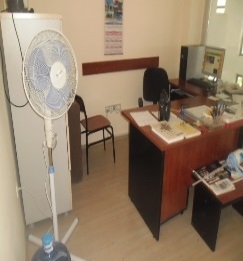 TERMAL KONFORFİZİKSEL RAHSIZLIKLAR2233ÜÇÜÇORTA DERECEDE  RİSK; UYGUN ÖNLEMLERİ PLANLAYIP UYGULAYINORTA DERECEDE  RİSK; UYGUN ÖNLEMLERİ PLANLAYIP UYGULAYINORTAM SICAKLIĞI 18-23 C OLMALI, İŞYERLERİNDE PENCERELER VE TAVAN PENCERELERİ, GÜVENLİ BİR ŞEKİLDE AÇILIR, KAPANIR VE AYARLANABİLİR OLMALI, PENCERELER AÇIK OLDUKLARINDA ÇALIŞANLAR İÇİN HERHANGİ BİR TEHLİKE YARATMAYACAK ŞEKİLDE YERLEŞTİRİLMELİ, IŞIĞIBOL VE EŞİT OLACAK ŞEKİLDE YAYMALI, KOLAY TEMİZLENEBİLR OLMALI, ÇALIŞANLARIN PENCERE VE MENFEZLERDEN GELEN GÜNEŞ IŞIĞINA VE ISISINA VEYA HAVA AKIMLARINA KARŞI SAĞLIKLARINI KORUYACAK ŞEKİLDE, GEREĞİNE GÖRE, PERDE, TENTE VEYA PANJUR KONULMASIGİBİ TEDBİRLER ALINMALIDIR. MASA YÜKSEKLİĞİ 72/82 EKRANLI ARACA UZAKLIK 32/62 CM OLMALI EKRAN ARKASINDA KALAN ALAN YÜZEYİ MAT OLMALIDIR. SABİT DURUMDA ÇALIŞAN PERSONEL HER 8 DK DA BİR POZİSYONUNU DEĞİŞTRİRMELİDİR.ORTAM SICAKLIĞI 18-23 C OLMALI, İŞYERLERİNDE PENCERELER VE TAVAN PENCERELERİ, GÜVENLİ BİR ŞEKİLDE AÇILIR, KAPANIR VE AYARLANABİLİR OLMALI, PENCERELER AÇIK OLDUKLARINDA ÇALIŞANLAR İÇİN HERHANGİ BİR TEHLİKE YARATMAYACAK ŞEKİLDE YERLEŞTİRİLMELİ, IŞIĞIBOL VE EŞİT OLACAK ŞEKİLDE YAYMALI, KOLAY TEMİZLENEBİLR OLMALI, ÇALIŞANLARIN PENCERE VE MENFEZLERDEN GELEN GÜNEŞ IŞIĞINA VE ISISINA VEYA HAVA AKIMLARINA KARŞI SAĞLIKLARINI KORUYACAK ŞEKİLDE, GEREĞİNE GÖRE, PERDE, TENTE VEYA PANJUR KONULMASIGİBİ TEDBİRLER ALINMALIDIR. MASA YÜKSEKLİĞİ 72/82 EKRANLI ARACA UZAKLIK 32/62 CM OLMALI EKRAN ARKASINDA KALAN ALAN YÜZEYİ MAT OLMALIDIR. SABİT DURUMDA ÇALIŞAN PERSONEL HER 8 DK DA BİR POZİSYONUNU DEĞİŞTRİRMELİDİR.ORTAM SICAKLIĞI 18-23 C OLMALI, İŞYERLERİNDE PENCERELER VE TAVAN PENCERELERİ, GÜVENLİ BİR ŞEKİLDE AÇILIR, KAPANIR VE AYARLANABİLİR OLMALI, PENCERELER AÇIK OLDUKLARINDA ÇALIŞANLAR İÇİN HERHANGİ BİR TEHLİKE YARATMAYACAK ŞEKİLDE YERLEŞTİRİLMELİ, IŞIĞIBOL VE EŞİT OLACAK ŞEKİLDE YAYMALI, KOLAY TEMİZLENEBİLR OLMALI, ÇALIŞANLARIN PENCERE VE MENFEZLERDEN GELEN GÜNEŞ IŞIĞINA VE ISISINA VEYA HAVA AKIMLARINA KARŞI SAĞLIKLARINI KORUYACAK ŞEKİLDE, GEREĞİNE GÖRE, PERDE, TENTE VEYA PANJUR KONULMASIGİBİ TEDBİRLER ALINMALIDIR. MASA YÜKSEKLİĞİ 72/82 EKRANLI ARACA UZAKLIK 32/62 CM OLMALI EKRAN ARKASINDA KALAN ALAN YÜZEYİ MAT OLMALIDIR. SABİT DURUMDA ÇALIŞAN PERSONEL HER 8 DK DA BİR POZİSYONUNU DEĞİŞTRİRMELİDİR.119119GENEL OFİSGENEL OFİSFAALİYET SONRASIFAALİYET SONRASIFAALİYET TARİHİFAALİYETİ YAPANFAALİYET SONRASI RİSK SEVİYESİFAALİYET SONRASI RİSK SEVİYESİFAALİYET SONRASI RİSK SEVİYESİFAALİYET SONRASI RİSK SEVİYESİFAALİYET SONRASI RİSK SEVİYESİFAALİYET SONRASI RİSK SEVİYESİFAALİYET SONRASI RİSK SEVİYESİFAALİYET SONRASI RİSK SEVİYESİYAPILAN FAAALİYETYAPILAN FAAALİYETYAPILAN FAAALİYET119119GENEL OFİSGENEL OFİSFAALİYET SONRASIFAALİYET SONRASI2233ÜÇÜÇORTA DERECEDE  RİSK; UYGUN ÖNLEMLERİ PLANLAYIP UYGULAYINORTA DERECEDE  RİSK; UYGUN ÖNLEMLERİ PLANLAYIP UYGULAYINİŞYERİNDE İLAVE ISITICILARIN KULLANIMI GEREKLİ İSE ELEKTRİK TESİSATI VE KULLANILACAK ISITICI İŞİN UZMANLARI TARAFINDAN İNCELENEREK İZİN VERİLMELİ AKSİ TAKDİRDE İLAVE ISITICILARIN KULLANIMI YASAKLANMALIDIR. İŞYERİNDE İLAVE ISITICILARIN KULLANIMI GEREKLİ İSE ELEKTRİK TESİSATI VE KULLANILACAK ISITICI İŞİN UZMANLARI TARAFINDAN İNCELENEREK İZİN VERİLMELİ AKSİ TAKDİRDE İLAVE ISITICILARIN KULLANIMI YASAKLANMALIDIR. İŞYERİNDE İLAVE ISITICILARIN KULLANIMI GEREKLİ İSE ELEKTRİK TESİSATI VE KULLANILACAK ISITICI İŞİN UZMANLARI TARAFINDAN İNCELENEREK İZİN VERİLMELİ AKSİ TAKDİRDE İLAVE ISITICILARIN KULLANIMI YASAKLANMALIDIR. 120120GENELGENELFAALİYET ÖNCESİ FAALİYET ÖNCESİ 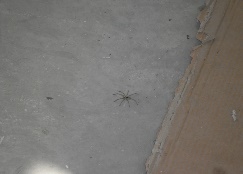 HAŞERE OLUŞUMUHASTALIK2233ÜÇÜÇORTA DERECEDE RİSK; UYGUN ÖNLEMLERİ PLANLAYIP UYGULAYINORTA DERECEDE RİSK; UYGUN ÖNLEMLERİ PLANLAYIP UYGULAYINLABRATUVAR ÇEVRESİ YETKİLİ KİŞİLER TARAFINDAN HAŞERE OLUŞUMUNA KARŞI PERİYODİK OLARAK İLAÇLANMALIDIR.  LABRATUVAR ÇEVRESİ YETKİLİ KİŞİLER TARAFINDAN HAŞERE OLUŞUMUNA KARŞI PERİYODİK OLARAK İLAÇLANMALIDIR.  LABRATUVAR ÇEVRESİ YETKİLİ KİŞİLER TARAFINDAN HAŞERE OLUŞUMUNA KARŞI PERİYODİK OLARAK İLAÇLANMALIDIR.  120120GENELGENELFAALİYET SONRASIFAALİYET SONRASIFAALİYET TARİHİFAALİYETİ YAPANFAALİYET SONRASI RİSK SEVİYESİFAALİYET SONRASI RİSK SEVİYESİFAALİYET SONRASI RİSK SEVİYESİFAALİYET SONRASI RİSK SEVİYESİFAALİYET SONRASI RİSK SEVİYESİFAALİYET SONRASI RİSK SEVİYESİFAALİYET SONRASI RİSK SEVİYESİFAALİYET SONRASI RİSK SEVİYESİYAPILAN FAAALİYETYAPILAN FAAALİYETYAPILAN FAAALİYET120120GENELGENELFAALİYET SONRASIFAALİYET SONRASIİMİ2233ÜÇÜÇORTA DERECEDE RİSK; UYGUN ÖNLEMLERİ PLANLAYIP UYGULAYINORTA DERECEDE RİSK; UYGUN ÖNLEMLERİ PLANLAYIP UYGULAYIN121121GENELGENELFAALİYET ÖNCESİ FAALİYET ÖNCESİ 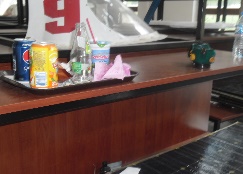 GAYRİ SIHHİ ORTAMHASTALIK2233ÜÇÜÇORTA DERECEDE RİSK; UYGUN ÖNLEMLERİ PLANLAYIP UYGULAYINORTA DERECEDE RİSK; UYGUN ÖNLEMLERİ PLANLAYIP UYGULAYINTEMİZLİK HER ORTAMDA UYGULANMALI, PERSONELE SORUMLU OLDUĞU ALAN UYGUN KONTROL KARTLARI OLUŞTURULMALIDIR.TEMİZLİK HER ORTAMDA UYGULANMALI, PERSONELE SORUMLU OLDUĞU ALAN UYGUN KONTROL KARTLARI OLUŞTURULMALIDIR.TEMİZLİK HER ORTAMDA UYGULANMALI, PERSONELE SORUMLU OLDUĞU ALAN UYGUN KONTROL KARTLARI OLUŞTURULMALIDIR.121121GENELGENELFAALİYET SONRASIFAALİYET SONRASIFAALİYET TARİHİFAALİYETİ YAPANFAALİYET SONRASI RİSK SEVİYESİFAALİYET SONRASI RİSK SEVİYESİFAALİYET SONRASI RİSK SEVİYESİFAALİYET SONRASI RİSK SEVİYESİFAALİYET SONRASI RİSK SEVİYESİFAALİYET SONRASI RİSK SEVİYESİFAALİYET SONRASI RİSK SEVİYESİFAALİYET SONRASI RİSK SEVİYESİYAPILAN FAAALİYETYAPILAN FAAALİYETYAPILAN FAAALİYET121121GENELGENELFAALİYET SONRASIFAALİYET SONRASIBölümler2233ÜÇÜÇORTA DERECEDE RİSK; UYGUN ÖNLEMLERİ PLANLAYIP UYGULAYINORTA DERECEDE RİSK; UYGUN ÖNLEMLERİ PLANLAYIP UYGULAYIN122122GENELGENELFAALİYET ÖNCESİ FAALİYET ÖNCESİ 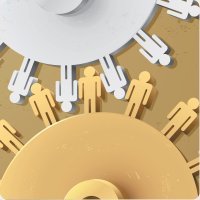 GÖREV TANIMLARI TEBLİĞİ YAPILMAMASIYETKİSİZ HAREKETLER SONUCU MAL KAYBI VE YARALANMALAR2233ÜÇÜÇORTA DERECEDE RİSK; UYGUN ÖNLEMLERİ PLANLAYIP UYGULAYINORTA DERECEDE RİSK; UYGUN ÖNLEMLERİ PLANLAYIP UYGULAYINPERSONELE GÖREV TALİMATI TEBLİĞ VE TEBELLÜĞ EDİLMELİ, YETKİSİZ HAREKETLERDEN KAÇINMASI SAĞLANMALIDIR. BAKIM- ONARIM İŞLERİ YETKİLİ VE EHİL, GEREKLİ MESLEKİ EĞİTİMİ ALMIŞ PERSONEL TARAFINDAN YAPILMALIDIRPERSONELE GÖREV TALİMATI TEBLİĞ VE TEBELLÜĞ EDİLMELİ, YETKİSİZ HAREKETLERDEN KAÇINMASI SAĞLANMALIDIR. BAKIM- ONARIM İŞLERİ YETKİLİ VE EHİL, GEREKLİ MESLEKİ EĞİTİMİ ALMIŞ PERSONEL TARAFINDAN YAPILMALIDIRPERSONELE GÖREV TALİMATI TEBLİĞ VE TEBELLÜĞ EDİLMELİ, YETKİSİZ HAREKETLERDEN KAÇINMASI SAĞLANMALIDIR. BAKIM- ONARIM İŞLERİ YETKİLİ VE EHİL, GEREKLİ MESLEKİ EĞİTİMİ ALMIŞ PERSONEL TARAFINDAN YAPILMALIDIR122122GENELGENELFAALİYET SONRASIFAALİYET SONRASIFAALİYET TARİHİFAALİYETİ YAPANFAALİYET SONRASI RİSK SEVİYESİFAALİYET SONRASI RİSK SEVİYESİFAALİYET SONRASI RİSK SEVİYESİFAALİYET SONRASI RİSK SEVİYESİFAALİYET SONRASI RİSK SEVİYESİFAALİYET SONRASI RİSK SEVİYESİFAALİYET SONRASI RİSK SEVİYESİFAALİYET SONRASI RİSK SEVİYESİYAPILAN FAAALİYETYAPILAN FAAALİYETYAPILAN FAAALİYET122122GENELGENELFAALİYET SONRASIFAALİYET SONRASIDekanlık2233ÜÇÜÇORTA DERECEDE RİSK; UYGUN ÖNLEMLERİ PLANLAYIP UYGULAYINORTA DERECEDE RİSK; UYGUN ÖNLEMLERİ PLANLAYIP UYGULAYIN123123GENELGENELFAALİYET ÖNCESİ FAALİYET ÖNCESİ 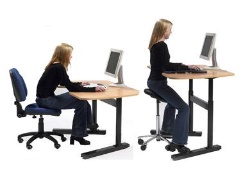 SÜREKLİ OTURARAK VE EKRANLI ARAÇLARLA ÇALIŞMALARKAS VE İSKELET RAHATSIZLIKLARI, GÖZ HASTALIKLARI2233ÜÇÜÇORTA DERECEDE RİSK; UYGUN ÖNLEMLERİ PLANLAYIP UYGULAYINORTA DERECEDE RİSK; UYGUN ÖNLEMLERİ PLANLAYIP UYGULAYINEKRANLI ARAÇLARLA ÇALIŞANLAR ERGONOMİ EĞİTİMİ ALMALI, SÜREKLİ OTURARAK ÇALIŞANLARIN KAS İSKELET SİSTEMİ RAHATSIZLIKLARINDAN KORUNMASI AMACIYLA UYGUN ARALIKLARDA AYAĞA KALKIP HAREKET ETMELERİ ÖNERİLİR. SANDALYELER PERSONELİN RAHAT BİR POZİSYONDA OTURABİLECEĞİ VE KOLAYLIKLA HAREKET EDEBİLECEĞİ ŞEKİLDE OLMALI, OTURMA YERİNİN YÜKSEKLİĞİ AYARLANABİLİR OLMALI, SIRT DAYAMA YERİ ÖNE-ARKAYA VE YUKARI-AŞAĞI AYARLANABİLİR, SIRT DESTEĞİ BELE UYGUN VE ESNEK OLMALIDIR. GEREKLİ DURUMLARDA ÇALIŞANLAR İÇİN BİR AYAK DAYANAĞI KONULMALIDIR.EKRANLI ARAÇLARLA ÇALIŞANLAR ERGONOMİ EĞİTİMİ ALMALI, SÜREKLİ OTURARAK ÇALIŞANLARIN KAS İSKELET SİSTEMİ RAHATSIZLIKLARINDAN KORUNMASI AMACIYLA UYGUN ARALIKLARDA AYAĞA KALKIP HAREKET ETMELERİ ÖNERİLİR. SANDALYELER PERSONELİN RAHAT BİR POZİSYONDA OTURABİLECEĞİ VE KOLAYLIKLA HAREKET EDEBİLECEĞİ ŞEKİLDE OLMALI, OTURMA YERİNİN YÜKSEKLİĞİ AYARLANABİLİR OLMALI, SIRT DAYAMA YERİ ÖNE-ARKAYA VE YUKARI-AŞAĞI AYARLANABİLİR, SIRT DESTEĞİ BELE UYGUN VE ESNEK OLMALIDIR. GEREKLİ DURUMLARDA ÇALIŞANLAR İÇİN BİR AYAK DAYANAĞI KONULMALIDIR.EKRANLI ARAÇLARLA ÇALIŞANLAR ERGONOMİ EĞİTİMİ ALMALI, SÜREKLİ OTURARAK ÇALIŞANLARIN KAS İSKELET SİSTEMİ RAHATSIZLIKLARINDAN KORUNMASI AMACIYLA UYGUN ARALIKLARDA AYAĞA KALKIP HAREKET ETMELERİ ÖNERİLİR. SANDALYELER PERSONELİN RAHAT BİR POZİSYONDA OTURABİLECEĞİ VE KOLAYLIKLA HAREKET EDEBİLECEĞİ ŞEKİLDE OLMALI, OTURMA YERİNİN YÜKSEKLİĞİ AYARLANABİLİR OLMALI, SIRT DAYAMA YERİ ÖNE-ARKAYA VE YUKARI-AŞAĞI AYARLANABİLİR, SIRT DESTEĞİ BELE UYGUN VE ESNEK OLMALIDIR. GEREKLİ DURUMLARDA ÇALIŞANLAR İÇİN BİR AYAK DAYANAĞI KONULMALIDIR.123123GENELGENELFAAYET SONRASIFAAYET SONRASIFAALİYET TARİHİFAALİYETİ YAPANFAALİYET SONRASI RİSK SEVİYESİFAALİYET SONRASI RİSK SEVİYESİFAALİYET SONRASI RİSK SEVİYESİFAALİYET SONRASI RİSK SEVİYESİFAALİYET SONRASI RİSK SEVİYESİFAALİYET SONRASI RİSK SEVİYESİFAALİYET SONRASI RİSK SEVİYESİFAALİYET SONRASI RİSK SEVİYESİYAPILAN FAAALİYETYAPILAN FAAALİYETYAPILAN FAAALİYET123123GENELGENELFAAYET SONRASIFAAYET SONRASI1322DÖRTDÖRTKÜÇÜK RİSK: SORUNLARIN KONTROL ALTINDA OLMASINI SAĞLAYINIZKÜÇÜK RİSK: SORUNLARIN KONTROL ALTINDA OLMASINI SAĞLAYINIZFakültemizdeki tüm personele ergonomik çalışma bilgilerini içeren bilgisayar kullanma talimatı verilmiş olup, hali hazırda kullanılan koltuklarımız ayarlanabilir ve ortopediktir.Fakültemizdeki tüm personele ergonomik çalışma bilgilerini içeren bilgisayar kullanma talimatı verilmiş olup, hali hazırda kullanılan koltuklarımız ayarlanabilir ve ortopediktir.Fakültemizdeki tüm personele ergonomik çalışma bilgilerini içeren bilgisayar kullanma talimatı verilmiş olup, hali hazırda kullanılan koltuklarımız ayarlanabilir ve ortopediktir.124 DEKANLIKGENEL DEKANLIKGENELFAALİYET ÖNCESİFAALİYET ÖNCESİ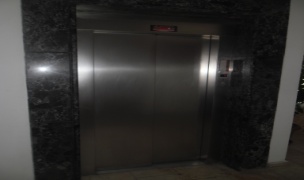 BAKIMSIZ ASANSÖRBAKIMSIZ ASANSÖRYARALANMA, ÖLÜM23344İKİİKİBÜYÜK RİSK: ÖNLEMLERİ ALIP HIZLA PLANLAYIP UYGULAYINBÜYÜK RİSK: ÖNLEMLERİ ALIP HIZLA PLANLAYIP UYGULAYINBÜYÜK RİSK: ÖNLEMLERİ ALIP HIZLA PLANLAYIP UYGULAYIN ASANSÖRÜN BAKIMI PERİYODİK KONTROL EDİLMELİ VE YILDA BİR KEZ YETKİLİ KİŞİ VEYA KURUMLARCA BAKIMLARI YAPTIRILMALIDIR.124 DEKANLIKGENEL DEKANLIKGENELFAALİYET SONRASIFAALİYET SONRASIFAALİYET TARİHİFAALİYET TARİHİFAALİYETİ YAPANFAALİYET SONRASI RİSK SEVİYESİFAALİYET SONRASI RİSK SEVİYESİFAALİYET SONRASI RİSK SEVİYESİFAALİYET SONRASI RİSK SEVİYESİFAALİYET SONRASI RİSK SEVİYESİFAALİYET SONRASI RİSK SEVİYESİFAALİYET SONRASI RİSK SEVİYESİFAALİYET SONRASI RİSK SEVİYESİFAALİYET SONRASI RİSK SEVİYESİFAALİYET SONRASI RİSK SEVİYESİYAPILAN FAAALİYET124 DEKANLIKGENEL DEKANLIKGENELFAALİYET SONRASIFAALİYET SONRASI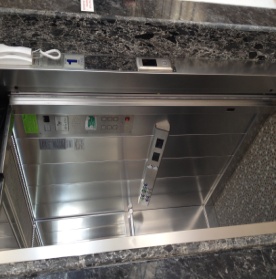 BAKIMI YAPILDIBAKIMI YAPILDIİMİ-YİTDBKütahya asansör13322DÖRTDÖRTKÜÇÜK RİSK: SORUNLARIN KONTROL ALTINDA OLMASINI SAĞLAYINIZKÜÇÜK RİSK: SORUNLARIN KONTROL ALTINDA OLMASINI SAĞLAYINIZKÜÇÜK RİSK: SORUNLARIN KONTROL ALTINDA OLMASINI SAĞLAYINIZFakültemiz  bünyesindeki asansörün  bakım ve onarımı her ay düzenli olarak yapılmaktadır.125125AÇIK ALANAÇIK ALANFAALİYET ÖNCESİ FAALİYET ÖNCESİ 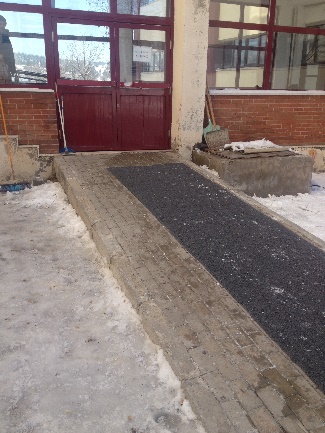 ENGELLİ RAMPALARIDÜŞME, YARALANMA3355BİRBİRVAHİM RİSK; DERHAL ÖNLEMLERİ PLANLAYIP UYGULAYINVAHİM RİSK; DERHAL ÖNLEMLERİ PLANLAYIP UYGULAYINVAHİM RİSK; DERHAL ÖNLEMLERİ PLANLAYIP UYGULAYINRAMPALARIN TEK YÖNLÜ GEÇİŞLERİNDE MİNİMUM GENİŞLİK   90 CM, ÇİFT YÖNLÜ GEÇİŞLERİNDE MİNİMUM 180 CM VE MAKSİMUM EĞİM % 8 OLMALIDIR. 10 METREYİ GEÇEN RAMPALARDA İSE EĞİM MAKSİMUM % 6 OLMALIDIR. 10 METREDEN UZUN RAMPALARDA HER 10 METREDE BİR 2.5 METRELİK DİNLENME SAHANLIĞI YAPILMALIDIR. RAMPALARIN YÜZEYLERİ SERT, STABİL, KAYMAZ VE PÜRÜZSÜZ BİR MALZEMEYLE KAPLANMALIDIR. YÜZEYDEKİ PÜRÜZLÜLÜK YÜKSEKLİKLERİNDE 20MM DEN BÜYÜK FARKLILIK OLMAMALIDIR.RAMPALARIN TEK YÖNLÜ GEÇİŞLERİNDE MİNİMUM GENİŞLİK   90 CM, ÇİFT YÖNLÜ GEÇİŞLERİNDE MİNİMUM 180 CM VE MAKSİMUM EĞİM % 8 OLMALIDIR. 10 METREYİ GEÇEN RAMPALARDA İSE EĞİM MAKSİMUM % 6 OLMALIDIR. 10 METREDEN UZUN RAMPALARDA HER 10 METREDE BİR 2.5 METRELİK DİNLENME SAHANLIĞI YAPILMALIDIR. RAMPALARIN YÜZEYLERİ SERT, STABİL, KAYMAZ VE PÜRÜZSÜZ BİR MALZEMEYLE KAPLANMALIDIR. YÜZEYDEKİ PÜRÜZLÜLÜK YÜKSEKLİKLERİNDE 20MM DEN BÜYÜK FARKLILIK OLMAMALIDIR.125125AÇIK ALANAÇIK ALANFAALİYET SONRASIFAALİYET SONRASIFAALİYET TARİHİFAALİYETİ YAPANFAALİYET SONRASI RİSK SEVİYESİFAALİYET SONRASI RİSK SEVİYESİFAALİYET SONRASI RİSK SEVİYESİFAALİYET SONRASI RİSK SEVİYESİFAALİYET SONRASI RİSK SEVİYESİFAALİYET SONRASI RİSK SEVİYESİFAALİYET SONRASI RİSK SEVİYESİFAALİYET SONRASI RİSK SEVİYESİFAALİYET SONRASI RİSK SEVİYESİYAPILAN FAAALİYETYAPILAN FAAALİYET125125AÇIK ALANAÇIK ALANFAALİYET SONRASIFAALİYET SONRASI